МИНИСТЕРСТВО НАУКИ и высшего ОБРАЗОВАНИЯ рОССИЙСКОЙ ФЕДЕРАЦИИфедеральное государственное бюджетное образовательное учреждение высшего образования«КУЗБАССКИЙ ГОСУДАРСТВЕННЫЙ ТЕХНИЧЕСКИЙ УНИВЕРСИТЕТ ИМЕНИ Т.Ф.ГОРБАЧЕВА» Филиал КузГТУ в г. БеловоУчебно-методические  рекомендации«ОБЩИЕ ВОПРОСЫ ОХРАНЫ ТРУДА И ФУНКЦИОНИРОВАНИЯ СИСТЕМЫ УПРАВЛЕНИЯ ОХРАНОЙ ТРУДА» (ПРОГРАММА А)Рекомендации разработаны с учетом содержания ПОСТАНОВЛЕНИЯ от 24 декабря 2021 года № 2464
«О порядке обучения по охране труда и проверки знания требований охраны труда»Белово 2024Тема 1Основы охраны труда в Российской Федерации. 1. НОРМАТИВНЫЕ ПРАВОВЫЕ ОСНОВЫ ОХРАНЫ ТРУДАНормативные документы:- Постановление Исполнительного комитета ФНР от 18.10.2006 № 4-3 «О типовом положении об уполномоченном (доверенном) лице по охране труда профессионального союза»- Приказ Минтруда России от 22.09.2021г. № 650н «Об утверждении примерного положения о комитете (комиссии) по охране труда»- Трудовой кодекс Российской Федерации от 30.12.2001 № 197- ФЗ (извлечения)- Федеральный закон от 12.01.1996 № 10-ФЗ «О профессиональных союзах, их правах и гарантиях деятельности»- Федеральный закон от 31.07.2020г. № 248-ФЗ «О государственном контроле (надзоре) и муниципальном контроле в Российской Федерации».Вопросы, рассматриваемые в теме:Основные понятия охраны трудаНормативные правовые основы охраны трудаОбеспечение прав работников на охрану трудаГосударственный контроль и надзор за соблюдением трудового законодательстваСоциальное партнерство в сфере трудаОсновные документы, содержащие требования охраны трудаохрана труда является сферой государственной деятельности, цель которой – реализация прав людей на жизнь и здоровье в процессе труда.для обеспечения охраны труда государством разработаны и совершенствуются нормативные правовые основы, созданы соответствующие органы управления и регулирования, осуществляется надзор и контроль к правонарушителям применяются необходимые меры воздействия.деятельность по охране труда базируется на нормативных правовых основах, представляющих собой совокупность норм права, регулирующих отношения между работодателями и работниками в сфере охраны труда.государственные нормативные требования охраны труда направлены на сохранение жизни и здоровья работников в процессе трудовой деятельности и установлены:Конституцией Российской Федерации;Трудовым кодексом Российской Федерации;Федеральными законами;постановлениями Правительства Российской Федерации;правилами по охране труда;локальными нормативными актами работодателя (правилами, стандартами, инструкциями по охране труда).Цели и задачи трудового законодательства: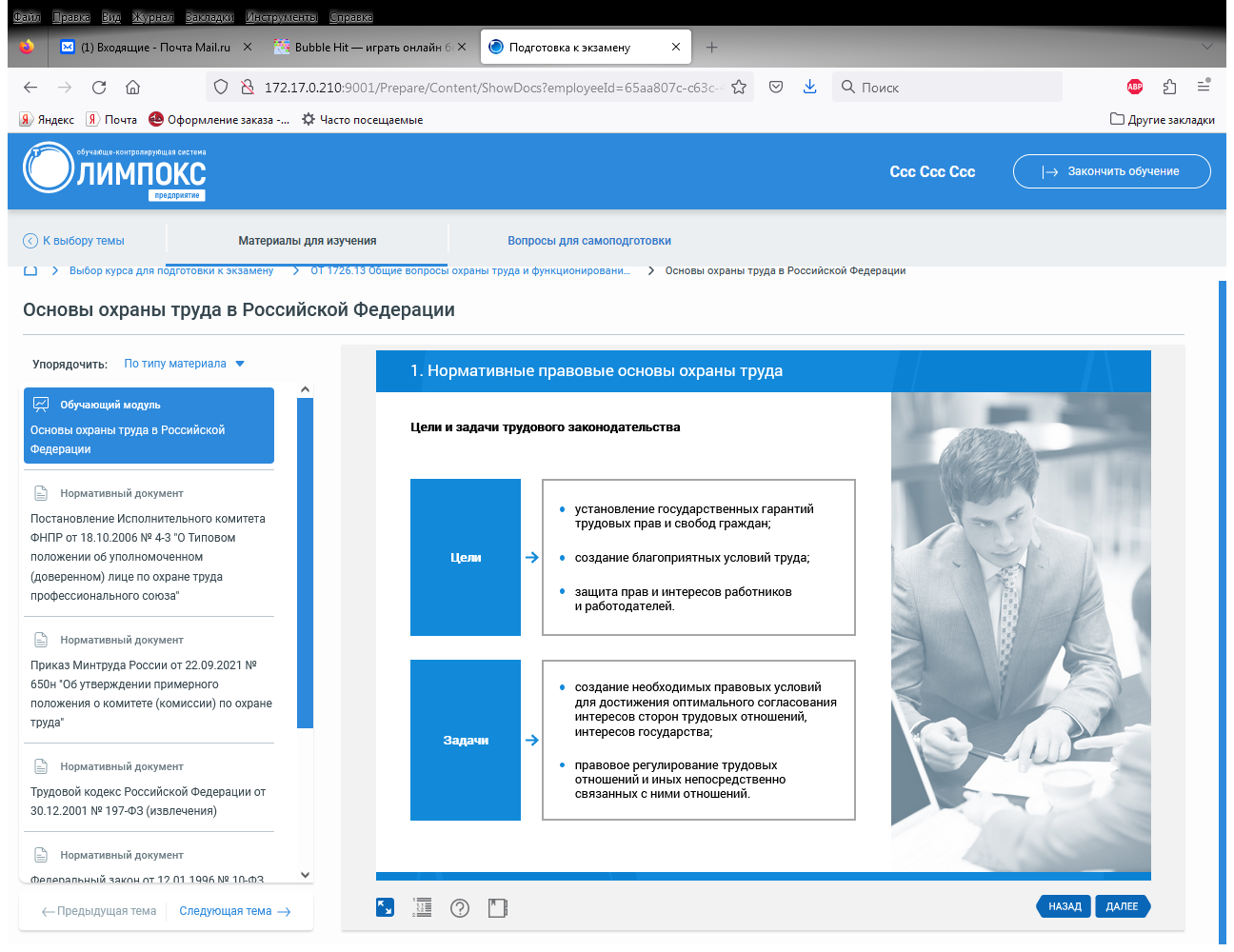 2. ОСНОВНЫЕ ПОНЯТИЯ ОХРАНЫ ТРУДАУсловия труда.при выполнении трудовой функции на работника воздействует совокупность факторов, т.е. условий труда, оказывающих влияние на его работоспособность и здоровье.воздействующие на работника факторы производственной среды делятся на вредные и опасные.условия труда могут быть безопасными. В этом случае исключено воздействие на работника вредных и (или) опасных факторов либо их уровни не превышают установленных нормативов. Факторы производственной среды: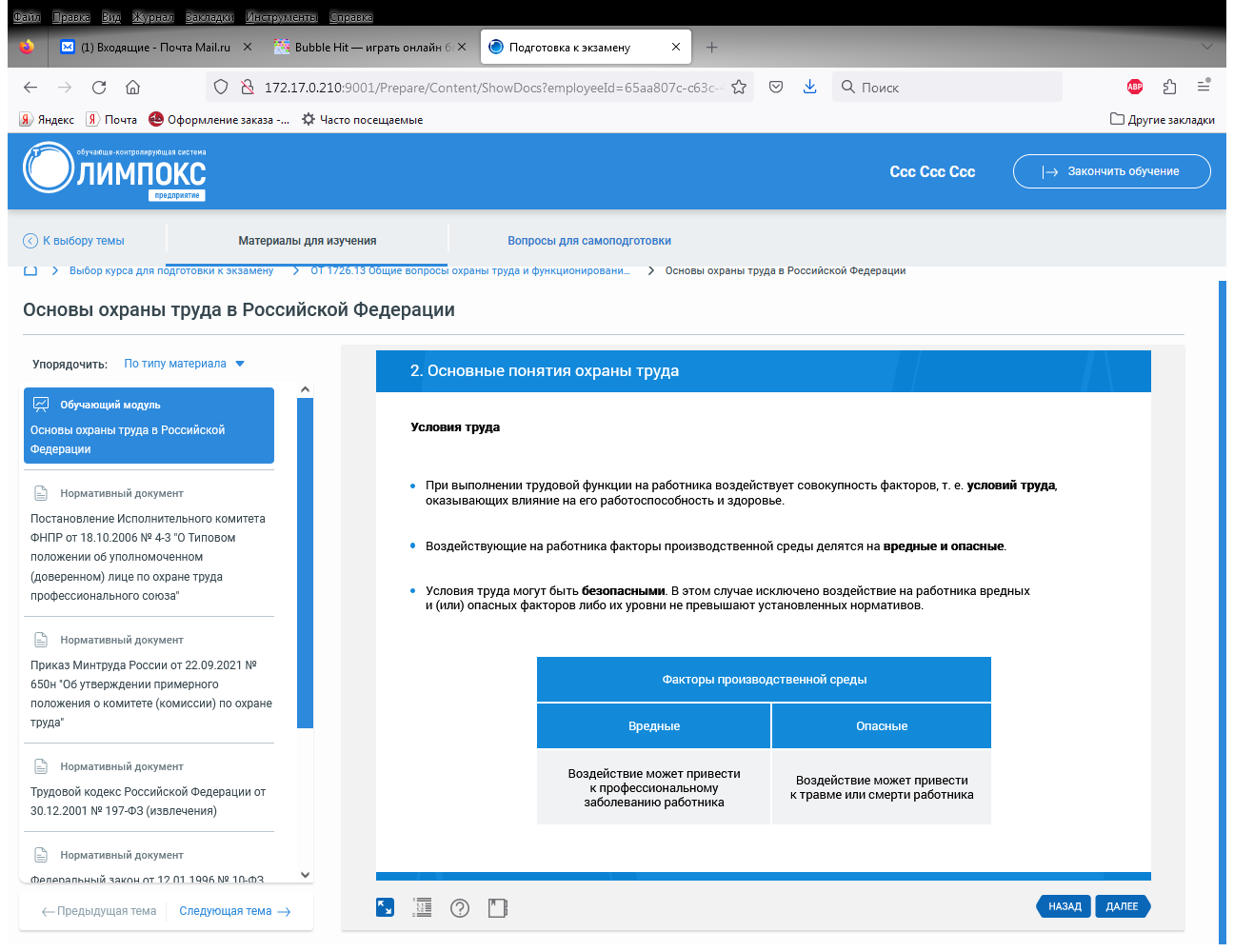 Направления политики в области охраны труда.Основные направления политики в области охраны труда являются:обеспечение приоритета сохранения жизни и здоровья работников;принятие и реализация федеральных законов и иных нормативных правовых актов Российской Федерации, законов и иных нормативных правовых актов  субъектов Российской Федерации в области охраны труда, в том числе содержащих государственные нормативные требования охраны труда;государственное управление охраной труда;государственная экспертиза условий труда;предупреждение производственного травматизма и профессиональных заболеваний;формирование основ для оценки и управления профессиональными рисками;участие государства в финансировании мероприятий по охране труда;разработка мероприятий по улучшению условий и охраны труда;координация деятельности в области охраны окружающей среды и других видов экономической и социальной деятельности;проведение эффективной налоговой политики, стимулирующей создание безопасных условий труда, разработку и внедрение безопасных техники и технологий, производство средств индивидуальной и коллективной защиты работников;создание условий для формирования здорового образа жизни работников;установление и совершенствование порядка проведения специальной оценки условий труда и экспертизы качества проведения специальной оценки условий труда;установление гарантий и компенсаций за работу с вредными и (или) опасными условиями труда;международной сотрудничество в области охраны труда;распространение передового отечественного и зарубежного опыта работы по улучшению условий охраны труда;организация мониторинга состояния условий и охраны труда и государственной статистической отчетности об условиях труда, а также о производственном травматизме, профессиональной заболеваемости и об их материальных последствиях;обеспечение социальной защиты работников посредством обязательного социального страхования от несчастных случаев на производстве и профессиональных заболеваний и экономической заинтересованности работодателей в снижении профессиональных рисков;защита законных интересов работников, пострадавших от несчастных случаев на производстве и профессиональных заболеваний, а также членов их семей на основе обязательного социального страхования работников от несчастных случаев на производстве и профессиональных заболеваний;федеральный государственный контроль (надзор) за соблюдением трудового законодательства и иных нормативных правовых актов, содержащих нормы трудового права, включающий в себя проведение проверок соблюдения государственных нормативных требований охраны труда;содействие общественному контролю за соблюдением прав и законных интересов работников в области охраны труда.3. ОСНОВНЫЕ ПРИНЦИПЫ ОБЕСПЕЧЕНИЯ ТРУДАГосударственное управление охраной труда.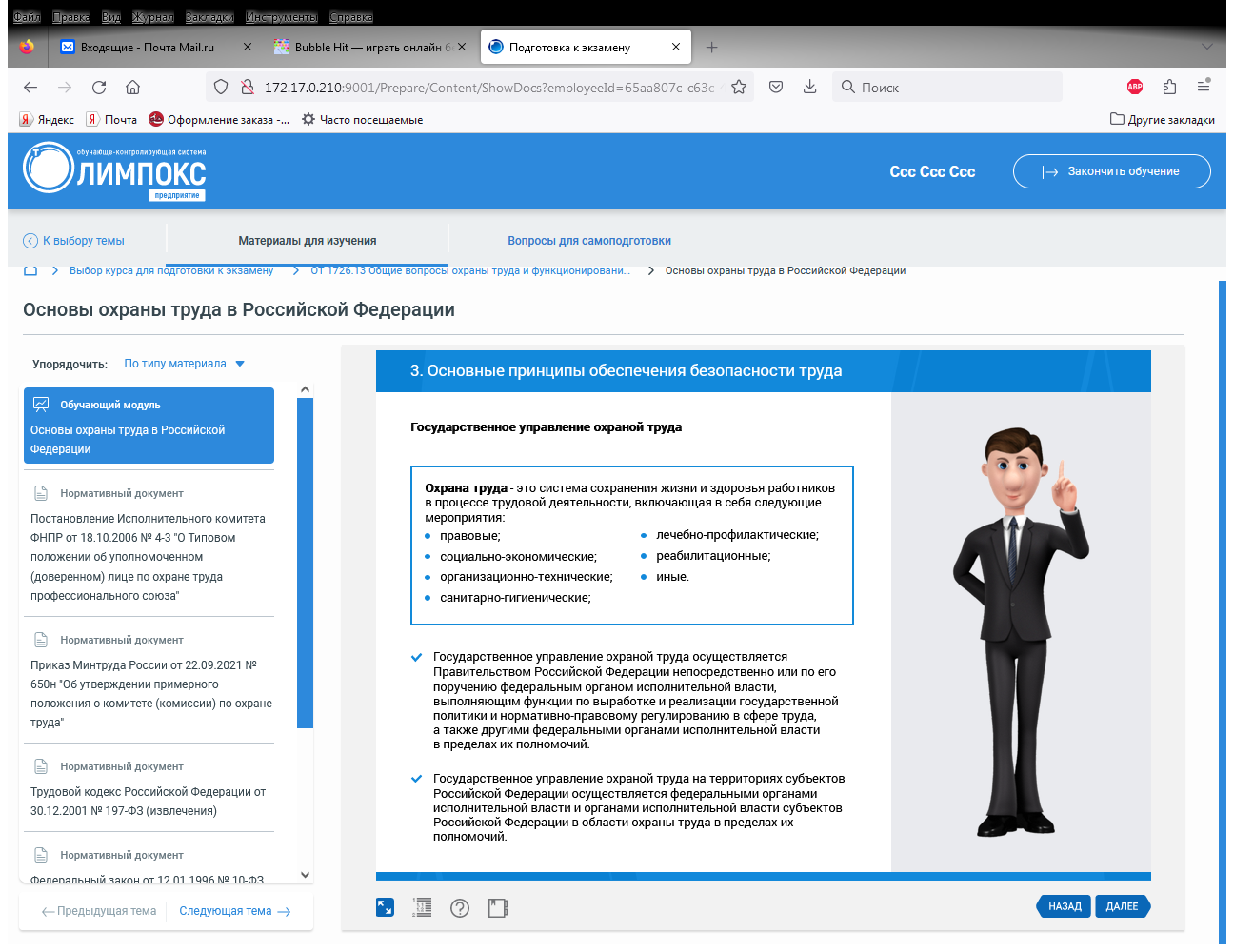 Государственное управление охраной труда осуществляется Правительством Российской Федерации непосредственно или по его поручению федеральным органом исполнительной власти, выполняющим функции по выработке и реализации государственной политики и нормативно-правовому регулированию в сфере труда, а также другими федеральными органами исполнительной власти в пределах их полномочий.Государственное управление охраной труда на территориях субъектов Российской Федерации осуществляется федеральными органами исполнительной власти и органами исполнительной власти субъекта Российской Федерации в области охраны труда в пределах их полномочий.4. ГОСУДАРСТВЕННОЕ РЕГУЛИРОВАНИЕ В СФЕРЕ ОХРАНЫ ТРУДАОбязательность исполнения государственных нормативных требований охраны труда.Государственными нормативными требованиями охраны труда устанавливаются правила, процедуры, критерии и нормативы, направленные на сохранение жизни и здоровья работников в процессе трудовой деятельности.Государственные нормативные требования охраны труда обязательны для исполнения юридическими и физическими лицами при осуществлении ими любых видов деятельности, в том числе проектировании, строительстве (реконструкции) и эксплуатации объектов, конструировании машин, механизмов и другого производственного оборудования, разработке технологических процессов, организации производства и труда.Классификация нормативных правовых актов.Постановлением Правительства Российской Федерации утверждены Правила, которые определяют порядок разработки, утверждения и изменения нормативных правовых актов федеральных органов исполнительной власти, содержащих государственные нормативные требования охраны труда.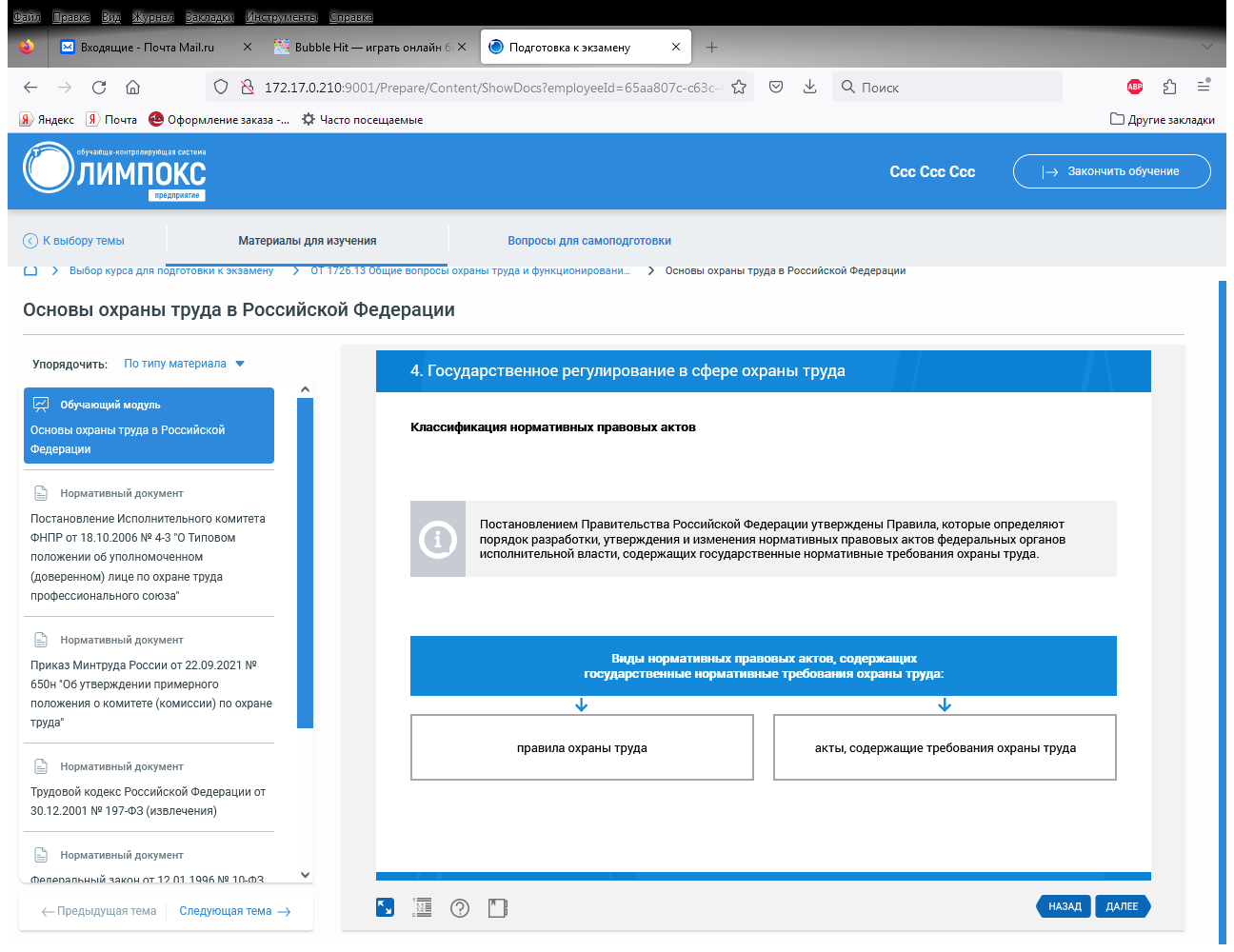 Принудительный труд.Конституция гласит:- труд свободен. Каждый имеет право свободно распоряжаться своими способностями к труду, выбирать род деятельности и профессию;- каждый имеет право на труд в условиях, отвечающих требованиям безопасности и гигиены, на вознаграждение за труд без какой бы то ни было дискриминации и не ниже установленного федеральным законом минимального размера оплаты труда, а также право на защиту от безработицы;- признается право на индивидуальные и коллективные трудовые споры с использованием установленных федеральным законом способов их разрешения, включая право на забастовку;- каждый имеет право на отдых. Работающему по трудовому договору гарантируются установленные федеральным законом продолжительность рабочего времени, выходные и праздничные дни, оплачиваемый ежегодный отпуск.5. ТРУДОВЫЕ ОТНОШЕНИЯУчастники трудового процесса.Работодатель – физическое лицо, либо юридическое лицо (организация), вступившее в трудовые отношения с работником.Работник – физическое лицо, вступившее в трудовые отношения с работодателем.Условия возникновения трудовых отношений.При трудоустройстве между работником и работодателем возникают отношения, основанные на соглашении о личном выполнении работником за плату трудовой функции в интересах, под управлением и контролем работодателя. Такие отношения называются – трудовыми.6. ТРУДОВОЙ ДОГОВОРЗаключение трудового договора.Трудовые отношения возникают на основании трудового договора.Трудовой договор – соглашение между работодателем и работником, в соответствии с которым:Работодатель обязуется предоставить  работнику работу по обусловленной трудовой функции, обеспечить необходимые условия труда, в полном размере выплачивать работнику заработную плату.Работник обязуется лично выполнять определенную этим соглашением трудовую функцию в интересах, под управлением и контролем работодателя, соблюдать правила внутреннего трудового распорядка.В трудовом договоре указываются:Фамилия, имя, отчество работника и наименование работодателя;Сведения о документах, удостоверяющих личность работника и работодателя – физического лица;Сведения о представителе работодателя, подписавшем трудовой договор, и основание, в силу которого он наделен соответствующими полномочиями;Место и дата заключения договора, идентификационный номер налогоплательщика.Документы, предъявляемые для заключения трудового договора: паспорт, военный билет, документы об образовании, СНИЛС, трудовая книжка.Документы, предъявляемые при заключении трудового договораДокументы воинского учета-для военнообязанных лиц, подлежащих призыву на военную службуПаспорт или иной документ, удостоверяющий личностьТрудовая книжка и (или) сведения о трудовой деятельности, за исключением случаев, когда трудовой договор заключается впервые или работник поступает на работу на условиях совместительстваДокумент об образовании и (или) о квалификации или наличии специальных знаний – при поступлении на работу, требующую специальных знаний или специальной подготовки (например,  водительское удостоверение)Страховое свидетельство обязательного пенсионного страхованияОформление трудового договораОформляется не позднее 3-х рабочих дней со дня фактического допущения работника к работеСоставляется в 2-х экземплярахЗаключается в письменной формеКаждый экземпляр подписывается сторонами1 экземпляр передается работнику1 экземпляр храниться у работодателяМожет содержать условие об испытании работника в целях проверки его соответствия поручаемой работе.Испытательный срок для работников - не более 3-х месяцевИспытательный срок для руководителей разного уровня – не более 6 месяцев.ЗАПРЕЩАЕТСЯ  необоснованный отказ в заключении трудового договора.Прекращение трудового договора.Прекращение трудового договора происходит в следующих случаях:- по инициативе работодателя;- по инициативе работника;- в случае истечения срока договора;- в случае соглашения сторон;- в случае перевода работника на работу к другому работодателю;- в случае отказа работника от продолжения работы по различным причинам;- в случае возникновения обстоятельств, не зависящие от воли сторон.Перевод на другую работу.     Перевод на другую работу – это постоянное или временное изменение трудовой функции работника и (или) структурного подразделения, в котором работает работник (если структурное подразделение было указано в трудовом договоре), при продолжении работы у того же работодателя, а также перевод на работу в другую местность вместе с работодателем.    Перевод на другую работу допускается только с письменного согласия работника. Не требует согласия работника перемещение его у ого же работодателя на другое рабочее место, в другое структурное подразделение, расположенное в той же местности, поручение ему работы на другом механизме или агрегате, если это не влечет за собой изменения определенных сторонами условий трудового договора.ЗАПРЕЩАЕТСЯ переводить и перемещать работника на работу, противопоказанную ему по состоянию здоровья.Отстранение от работы.Работодатель обязан отстранить от работы (НЕ ДОПУСКАТЬ к работе) работника:- появившегося на работе в состоянии алкогольного, наркотического или иного токсического опьянения;- не прошедшего в установленном порядке обучение и проверку знаний и навыков в области охраны труда;- не прошедшего в установленном порядке обязательный медицинский осмотр, а также обязательное психиатрическое освидетельствование в случаях, предусмотренных законодательством Российской Федерации;- при выявлении в соответствии с медицинским заключением противопоказаний для выполнения работником работы, обусловленной трудовым договором;- в случае приостановлении действия на срок до 2 месяцев специального права работника (лицензии, права на управление транспортным средством, права на ношение оружия, другого специального права) в соответствии с законодательством Российской Федерации, если это влечет за собой невозможность исполнения работником обязанностей по трудовому договору и если невозможно перевести работника с его письменного согласия на другую имеющуюся у работодателя работу (как на вакантную должность или работу, соответствующую квалификации работника, так и на вакантную нижестоящую должность или нижеоплачиваемую работу), которую работник может выполнять с учетом его состояния здоровья;- по требованию органов или должностных лиц, уполномоченных федеральными законами и иными нормативными правовыми актам Российской Федерации;- в других случаях, предусмотренных Трудовым кодексом Российской Федерации, другими федеральными законами и иными нормативными правовыми актами Российской Федерации;- не использующего выданные ему в установленном порядке средства индивидуальной защиты, применение которых является обязательным при проведении работ с вредными и (или) опасными условиями труда, а также на работах, выполняемых в особых температурных условиях.Понятие рабочего времени.Нормальная продолжительность рабочего времени не может превышать 40 часов в неделю.- порядок исчисления нормы рабочего времени на определённые календарные периоды (месяц, квартал, год) в зависимости от установленной продолжительности рабочего времени в неделю определяется федеральным органом исполнительной власти, осуществляющим функции по выработке государственной политики и нормативно- правовому регулированию в сфере труда. - работодатель обязан вести учет времени, фактически отработанного каждым работником.Неполное рабочее время.- Работа на условиях неполного рабочего времени не влечет для работников в каких-либо ограничений продолжительности ежегодного основного оплачиваемого отпуска, исчисления трудового стажа и других трудовых прав.- при работе на условиях неполного рабочего времени оплата труда работника производится пропорционально отработанному им времени или в зависимости от выполненного им объема работ.- работники, занятые на условиях неполного рабочего времени, пользуются тем же трудовыми правами, что и работники, для которых установлен рабочий день нормальной продолжительности.- по соглашению сторон трудового договора работнику как при приеме на работу, так и впоследствии может устанавливаться неполное рабочее время (неполный рабочий день (смена) и (или) неполная рабочая неделя, в том числе с разделением рабочего дня на части).- неполное рабочее время может устанавливаться как без ограничения срока, так и на любой согласованный сторонами трудового договора срок.- работодатель обязан устанавливать неполное рабочее время по просьбе беременной женщины, одного из родителей (опекуна, попечителя), имеющего ребенка в возрасте до 14 лет (ребенка-инвалида в возрасте до 18 лет), а также лица , осуществляется уход за больным членом семьи в соответствии с медицинским заключением, выданным в порядке, установленном федеральными законами и иными нормативными правовыми актами Российской Федерации.Работа в ночное время. К работе в ночное время НЕ ДОПУСКАЮТСЯ:- беременные женщины;- работники, не достигшие в возрасте 18 лет, за исключением лиц, участвующих в создании и (или) исполнение художественных произведений, и других категорий работников в соответствии с Трудовым кодексом РФ и иными Федеральными законами.- ночное время – время с 22 часов до 6 часов. Продолжительность работы (смены) в ночное время сокращается на один час без последующей отработки.- продолжительность работы в ночное время уравнивается с продолжительностью работы в дневное время в тех случаях, когда это необходимо по условиям труда, а также на сменных работах при шестидневной рабочей неделе в одним выходным днем. Список указанных работ может определяться коллективным договором, локальным нормативным актом.- не сокращается продолжительность работы (смены) в ночное время для работников, которым установлена сокращенная продолжительность рабочего времени, а также для работников, принятых специально для работы в ночное время, если иное не предусмотрено коллективным договором.   При ведении специальных мер в сфере экономики Правительство Российской Федерации вправе устанавливать особенности правового регулирования в отдельных организациях, их структурных подразделениях и на отдельных производственных объектах.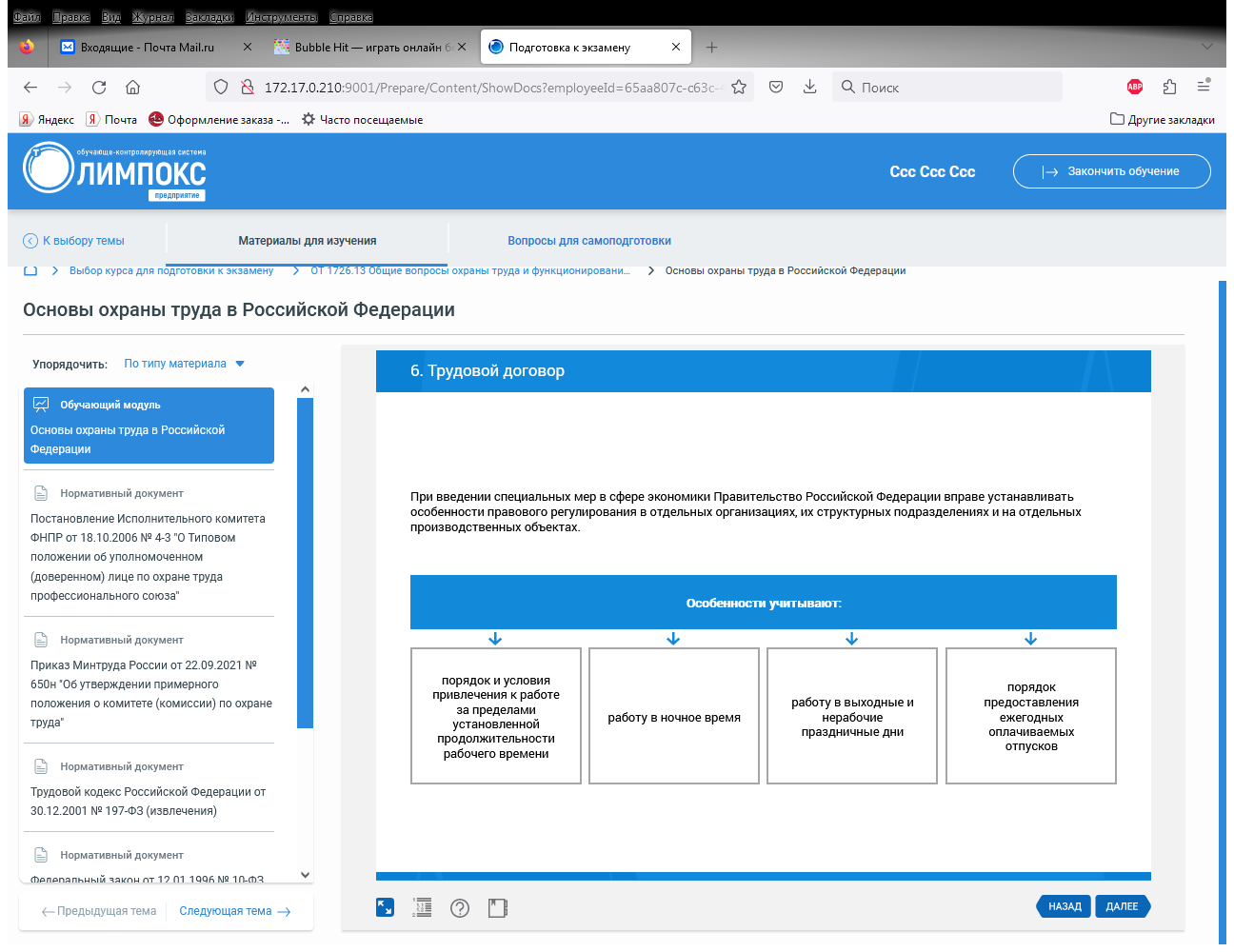 7. ГОСУДАРСТВЕННЫЙ КОНТРОЛЬ И НАДЗОР ЗА СОБЛЮДЕНИЕМ ТРУДОВОГО ЗАКОНОДАТЕЛЬСТВА.Понятие государственного контроля.   Государственный контроль (надзор) – деятельность контрольных (надзорных) органов в отношении нарушений обязательных требований, направленная на их:предупреждениевыявлениепресечениеДеятельность контрольных органов осуществляется посредством:профилактики нарушений обязательных требованийоценки соблюдения обязательных требованийвыявления нарушений требованийпринятия мер по пресечению выявленных нарушенийустранения последствий нарушений.Контроль за соблюдением санитарно-гигиенических и санитарно-противоэпидемиологических норм и правил.   Государственный контроль (надзор) за соблюдением работодателями санитарно-гигиенических и санитарно-противоэпидемиологических норм и правил обеспечивается уполномоченными федеральными органами исполнительной власти при осуществлении или федерального государственного санитарно-эпидемиологического надзора (Федеральная служба по надзору в сфере защиты прав потребителей и благополучия человека).Федеральная служба по труду и занятости.   Федеральная служба по труду и занятости (Роструд) является федеральным органом исполнительной власти, осуществляющим функции по федеральному государственному контролю (надзору) в сфере труда, занятости, специальной оценки условий труда и социальной защиты населения, оказанию государственных услуг в сфере содействия занятости населения и защиты от безработицы, трудовой миграции и урегулирования коллективных трудовых споров.   Федеральная служба по труду и занятости осуществляет:- анализ состояния и причин производственного травматизма и разработку предложений по его профилактике;- государственную экспертизу условий труда в целях оценки правильности предоставления работникам гарантий и компенсаций за работу с вредными и (или) опасными условиями труда и оценки фактических условий труда работников;- информирование и консультирование работодателей и работников по вопросам соблюдения трудового законодательства и нормативных правовых актов, содержащих нормы трудового права;- анализ обстоятельств и причин выявленных нарушений трудового законодательства и иных нормативных правовых актов, содержащих нормы трудового права, принимает меры по их устранению и восстановлению нарушенных трудовых прав граждан;- рассмотрение, в соответствии с законодательством Российской Федерации, дел об административных правонарушениях;- обобщение практики применения, анализ причин нарушений трудового законодательства и иных нормативных правовых актов, содержащих нормы трудового права, законодательства о социальном обслуживании, законодательства о занятости, законодательства об альтернативной гражданской службе, а также подготовку соответствующих предложений по их совершенствованию;- содействие в урегулировании коллективных трудовых споров по поводу заключения, изменения и выполнения соглашений, заключаемых на федеральном уровне социального партнерства, коллективных трудовых споров в федеральных государственных органах, федеральных государственных учреждениях, на федеральных государственных унитарных предприятиях, а также коллективных трудовых споров, возникающих в случаях, когда в соответствии с законодательством Российской Федерации в целях разрешения коллективного трудового спора забастовка не может быть проведена;-  федеральный государственный контроль (надзор) за соблюдением трудового законодательства и иных нормативных правовых актов, содержащих нормы трудового права;- проверку соблюдения установленного порядка расследования  и учета несчастных случаев на производстве;- проверку соблюдения требований, направленных на реализацию прав работников на получения обеспечения по обязательному социальному страхованию от несчастных случаев на производстве и профессиональных заболеваний, а также порядка назначения, исчисления и выплаты пособий по временной нетрудоспособности за счет средств работодателей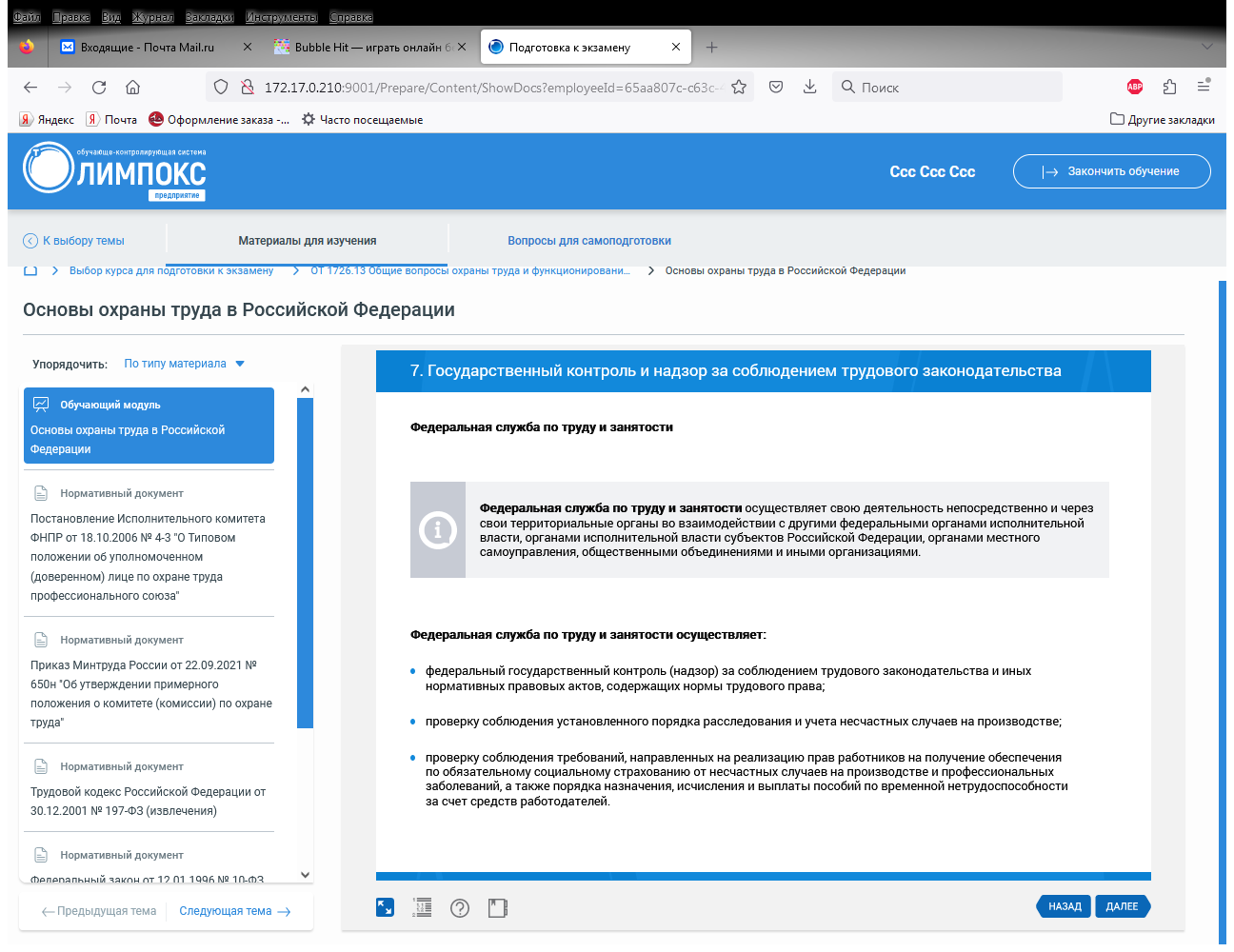 Проведение плановых мероприятий.- взаимодействие контрольных (надзорных) органов с контролируемым лицом осуществляется при проведении* контрольной закупки;* мониторинговой закупки;* выборочного контроля;* инспекционного визита;* рейдового осмотра;* документарной проверки;* выездной проверки.- без взаимодействия контрольных (надзорных) органов с контролируемым лицом проводятся:* наблюдение за соблюдением обязательных требований;* выездное обследование.Виды профилактических мероприятий.  При осуществлении государственного контроля (во время визита, осмотра, проверки) инспектор может проводить следующие профилактические мероприятия: информирование – информирование осуществляется под средством размещения соответствующих сведений на официальном сайте контрольного (надзорного) органа в сети Интернет, в средствах массовой информации, через личные кабинеты контролируемых лиц в государственных информационных системах (при их наличии) и в иных формах;обобщение правоприменительной практики – не реже 1 раза в год  проводится подготовка доклада, содержащего результаты обобщения правоприменительной практики контрольного (надзорного)  органа;меры стимулирования – оценивается соответствие контролируемого лица критериям добросовестности; объявление предостережения – проводится при наличии контрольного (надзорного) органа сведений о готовящихся или возможных нарушениях обязательных требований, а также о непосредственных нарушениях обязательных требованиях; консультирование – проводится должностным лицом контрольного (надзорного) органа по обращениям контролируемых лиц и их представителей путем разъяснения по вопросам, связанным с организацией и осуществлением государственного контроля (надзора), муниципального контроля; самообследование – проводится в целях добровольного определения контролируемыми лицами уровня соблюдения ими обязательных требований; профилактический визит – проводится инспектором в форме профилактической беседы по месту осуществления деятельности контролируемого лица либо путем использования видео конференц-связи. В ходе профилактического визита контролируемое лицо информируется об установленных обязательных требованиях.Классификация контрольных (надзорных) действий.Контрольные (надзорные) мероприятия, проводимые при взаимодействии с объектом контроля:контрольная закупка – совершается сделка (покупка) для проверки выполнения требований при продаже, выполнении работ;мониторинговая закупка – совершается сделка (покупка) для последующего направления продукции, услуг на исследование (проверку, экспертизу);выборочный контроль – проводится по месту хранения, применения или реализации товара с отбором проб, образцов продукции для проверки качества;документарная проверка – проверяются сведения, содержащиеся в документах;выездная проверка – проводится по месту нахождения проверяемого объекта для оценки соблюдения обязательных требований;рейдовый осмотр- проводится оценка соблюдения требований всеми контролируемыми лицами, находящимися на одной территории;инспекционный визит – проводится инспектором при взаимодействии с владельцем или пользователем производственного объекта.Контрольные (надзорные) мероприятия, проводимые без взаимодействии с объектом контроля:наблюдение за соблюдением обязательных требований (мониторинг безопасности) – проводится путем сбора, анализа данных об объекте контроля;выездное обследование- проводится в целях соблюдения обязательных требований по месту осуществления деятельности, нахождения объекта проверки путем осмотра, отбора проб, инструментального обследования, испытания и экспертизы. Проводится без информирования контролируемого лица.8. ОБЯЗАННОСТЬ РАБОТНИКОВ ПО СОБЛЮДЕНИЮ ТРЕБОВАНИЙ ОХРАНЫ ТРУДАДисциплина труда.Дисциплина труда- обязательное для всех работников подчинение правилам поведения, определённым в соотвествии с Трудовым Кодексом РФ, иными федеральными законами, коллективным договором, соглашениями, локальными нормативными актами, трудовым договором.Правила внутреннего трудового распорядка – локальный нормативный акт, регламентирующий порядок приема и увольнения работников, основные права, обязанности и ответственность сторон трудового договора, режим работы, время отдыха, применяемых к работникам меры поощрения и взыскания, а также иные вопросы регулирования трудовых отношений у данного работодателя.Работодатель обязан в соответствии с трудовым законодательством и иными нормативными правовыми актами, содержащими нормы трудового права, коллективным договором, соглашениями, локальными нормативными актами, трудовым договором создавать условия, необходимые для соблюдения работниками дисциплины труда.За особые трудовые заслуги перед обществом и государством работники могут быть представлены к государственным наградам.В соответствии со ст. 191 Трудового кодекса РФ работодатель может поощрять работников, добросовестно исполняющих трудовые обязанности (объявить благодарность, выдать премию, наградить ценным подарком, почетной грамотой, представить к званию лучшего по профессии и др.).Для отдельных категорий работников действую уставы и положения о дисциплине, устанавливаемые федеральными законами.Дисциплинарные взыскания.- при наложении дисциплинарного взыскания должны учитываться тяжесть совершенного проступка и обстоятельства, при которых он был совершен.- до применения дисциплинарного взыскания работодатель должен затребовать от работника письменное объяснение. Если по истечении 2 рабочих дней указанное объяснение работником не предоставлено, то составляется соответствующий акт. Непредставление работником объяснения не является препятствием для применения дисциплинарного взыскания.- дисциплинарное взыскание применяется не позднее 1 месяца со дня обнаружения проступка, не считая времени болезни работника, пребывания его в отпуске, а также времени, необходимого на учет мнения представительного органа работников.- дисциплинарное взыскание не может быть применено позднее 6 месяцев со дня совершения проступка, а по результатам ревизии, проверки финансово-хозяйственной деятельности или аудиторской проверки – позднее 2 лет со дня его совершения. В указанные сроки не включается время производства по уголовному делу.- за каждый дисциплинарный проступок может быть применено только 1 дисциплинарное взыскание.- приказ (распоряжение) работодателя о применении дисциплинарного взыскания объявляется работнику под подпись в течение 3 рабочих дней со дня его издания, не считая времени отсутствия работник на работе. Если работник отказывается ознакомиться с указанным приказом (распоряжением) под подпись, то составляется соответствующий акт. - дисциплинарное взыскание может быть обжаловано работником в государственной инспекции труда и (или) органах по рассмотрению индивидуальных трудовых споров.В соответствии со ст. 192 Трудового кодекса РФ за совершение дисциплинарного проступка, то есть неисполнение или ненадлежащее исполнение работником по его вине возложенных на него трудовых обязанностей, работодатель имеет право применить следующие дисциплинарные взыскания:замечаниевыговорувольнение по соответствующим основаниям.Если в течение года со дня применения дисциплинарного взыскания работник не будет подвергнут новому дисциплинарному взысканию, то он считается не имеющим дисциплинарного взыскания.Работодатель до истечения года со дня применения дисциплинарного взыскания имеет право снять его с работника по собственной инициативе, просьбе самого работника, ходатайству его непосредственного руководителя или представительного органа работников.9.ОБЯЗАННОСТЬ И ОТВЕТСВЕННОСТЬ ДОЛЖНОСТНЫХ ЛИЦ ПО СОБЛЮДЕНИЮ ТРЕБОВАНИЙ ЗАКОНОДАТЕЛЬСТВАОбязанности работодателя в области охраны труда.Работодатель обязан обеспечить:Безопасность работников при эксплуатации зданий, сооружений, оборудования, использовании инструментов, сырья и материалов.Создание и функционирование системы управления охраной труда;Режим труда и отдыха работников в соотвествии с установленными требованиями;Обучение по охране труда;Расследование и учет несчастных случаев и профессиональных заболеваний;Обязательное социальное страхование работников от несчастных случаев и профессиональных заболеваний;Соответствие рабочих мест требованиям охраны труда;Реализацию мероприятий по улучшению условий труда;Приобретение за счет собственных средств и выдачу средств индивидуальной защиты, смывающих средств;Проведение специальной оценки условий труда;Санитарно- бытовое и медицинское обслуживание.Локальные нормативные акты.- ст. 22 Трудового кодекса РФ предусматривает право работодателя принимать локальные нормативные акты (за исключением работодателей- физических лиц, не являющихся индивидуальными предпринимателями).- основным назначением локальных нормативных актов является конкретизация законодательных и подзаконных актов по охране труда с учётом особенностей и условий труда в организации.- к локальным нормативным актам по охране труда относятся разрабатываемые работодателем положения и перечни на основе типовых, межотраслевых и отраслевых документов, стандартов, правил и т.д. утвержденных в установленном порядке.- ст. 13 Трудового кодекса РФ предусматривает, что принимаемые работодателем локальные нормативные акты действуют в отношении работников данного работодателя независимо от места выполнения ими работы.Примеры локальных нормативных актов: - инструкция по охране труда;- положение о системе управления охраной труда в организации;- положение о службе охраны труда.Коллективный договор.Коллективный договор – правовой акт, регулирующий социально-трудовые отношения в организации или у индивидуального предпринимателя и заключаемый работниками в лице их представителей и работодателем.Коллективный договор может заключаться в организации в целом, в ее филиалах, представительствах и иных обособленных структурных подразделениях.Коллективный договор заключается на срок не более 3 лет и вступает в силу со дня подписания его сторонами либо со дня, установленного коллективным договором. Стороны имеют право продлевать действие коллективного договора на срок не более 3 лет.Действие коллективного договора распространяется на всех работников организации, индивидуального предпринимателя, а действие коллективного договора, заключенного в филиале, представительстве или ином обособленном структурном подразделении организации- на всех работников соответствующего подразделения.Коллективный договор сохраняет свое действие в случаях изменения наименования организации, реорганизации организации в форме преобразования, а также расторжения трудового договора с руководителем организации.При смене формы собственности организации коллективный договор сохраняет свое действие в течение 3 месяцев со дня перехода прав собственности.Реорганизация организации.При реорганизации организации в форме слияния, присоединения, разделения, выделения коллективный договор сохраняет свое действие в течение всего срока реорганизации.При реорганизации или смене формы собственности организации любая из сторон имеет право направить другой стороне предложения о заключении нового коллективного договора или продлении действия прежнего на срок до 3 лет.При ликвидации организации коллективный договор сохраняет свое действие в течение всего срока проведения ликвидации.Коллективный договор в течение 7 дней со дня подписания направляется работодателем, представителем работодателя (работодателей) на уведомительную регистрацию в соответствующий орган по труду.Контроль за выполнением коллективного договора, соглашения осуществляется сторонами социального партнерства, их представителями, соответствующими органами по труду.В коллективном договоре с учетом финансово-экономического положения работодателя могут устанавливаться льготы и преимущества для работников, условия труда более благоприятные по сравнению с установленными законами, иными нормативными правовыми актами, соглашениями.Коллективный договор не должен содержать условий, снижающих уровень прав и гарантий работников, предусмотренный Трудовым кодексом РФ. Сверхурочная работа.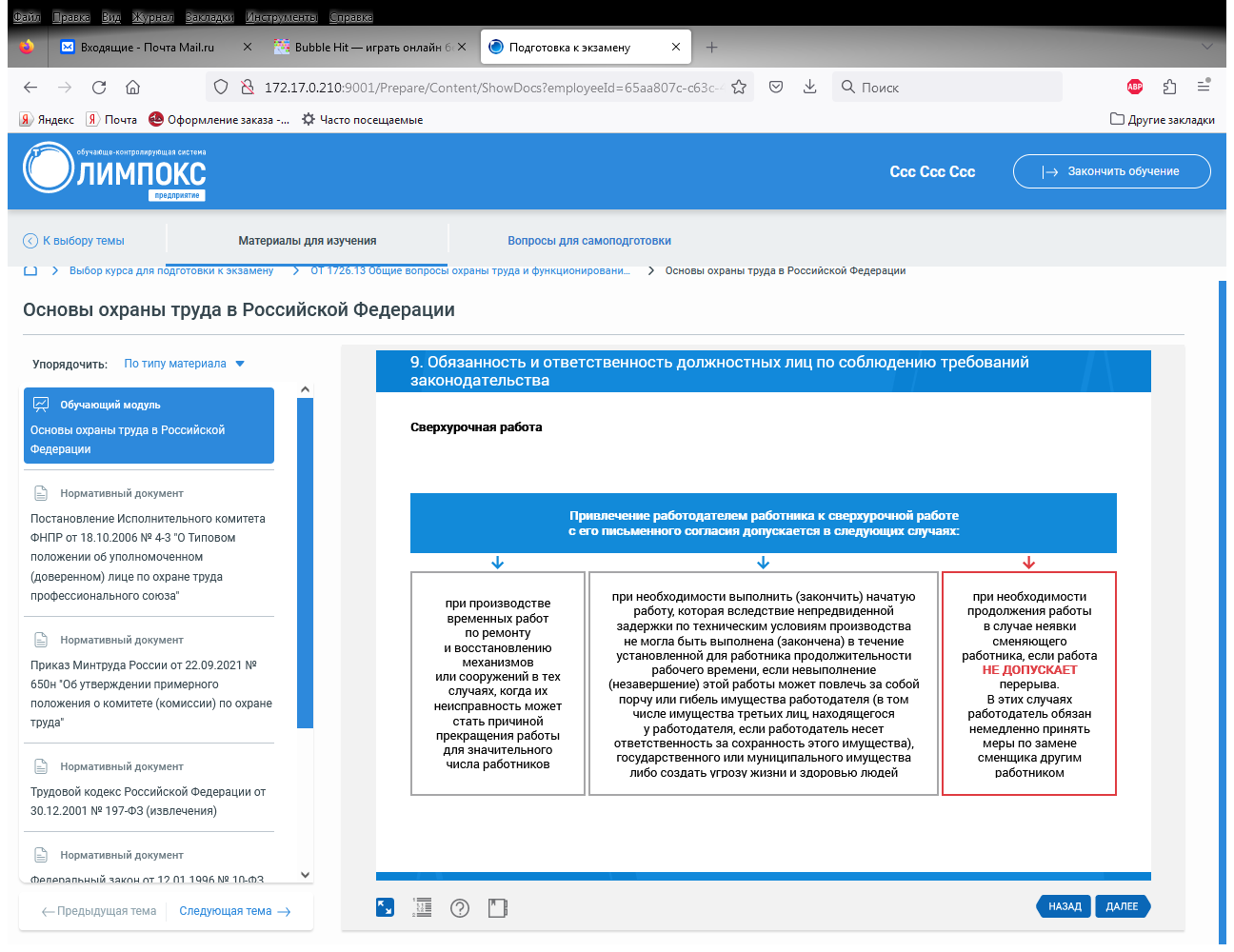 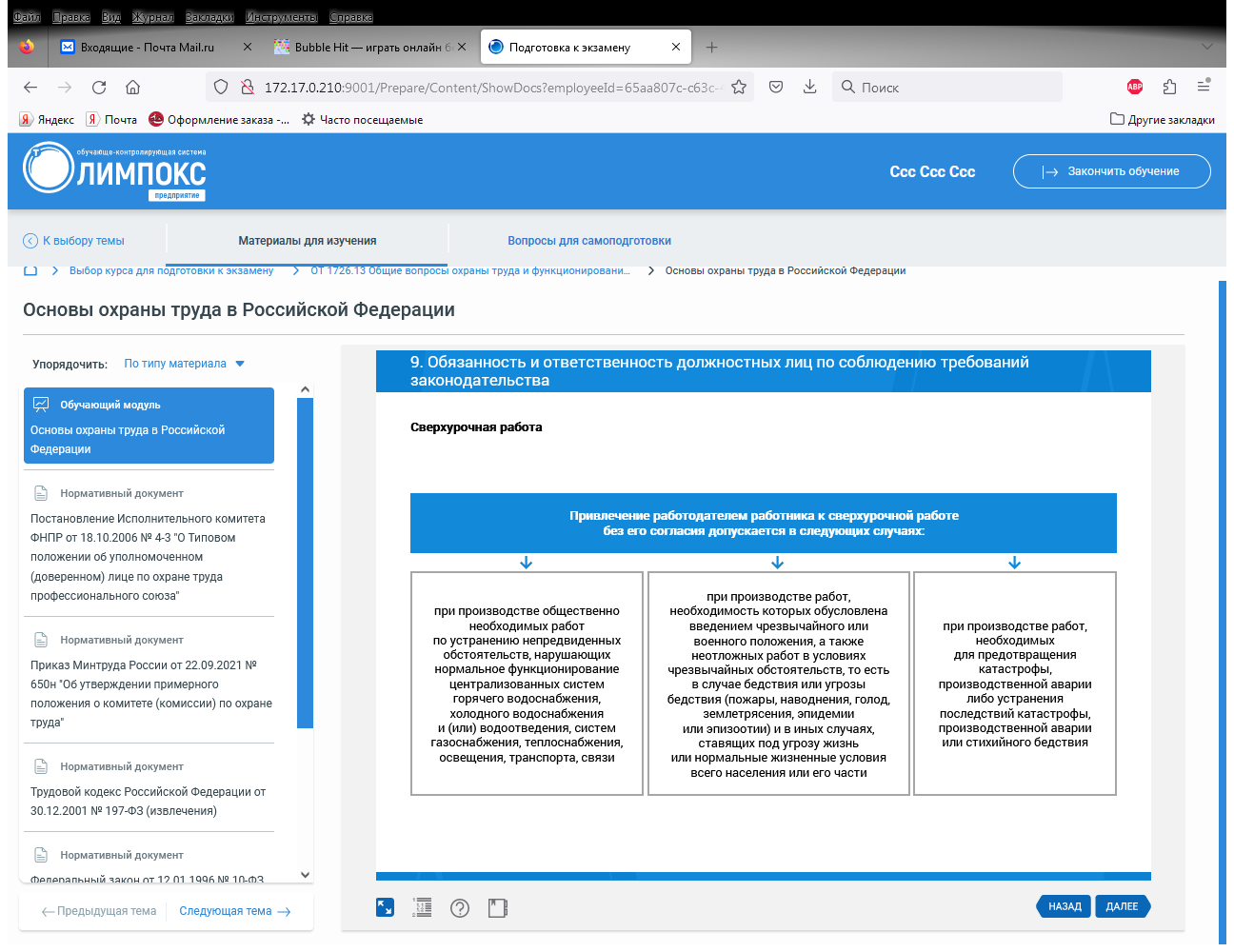 Сменная работа.Сменная работа – работа в 2, 3, или 4 смены - вводится в тех случаях, когда длительность производственного процесса превышает допустимую продолжительность ежедневной работы, а также в целях более эффективного использования оборудования, увеличения объема выпускаемой продукции или оказываемых услуг.При сменной работе каждая группа работников должна производить работу в течение установленной продолжительности рабочего времени в соотвествии с графиком сменности.При составлении графиков сменности работодатель учитывает мнение представительного органа работников в порядке, установленном статьей 372 Трудового кодекса РФ для принятия локальных нормативных актов. Графики сменности, как правило, являются приложением к коллективному договору.Графики сменности доводятся до сведения работников не позднее чем за 1 месяц до введения их в действие.Работа в течение 2 смен подряд ЗАПРЕЩАЕТСЯ!Время отдыха.Время отдыха – время, в течение которого работник свободен от исполнения трудовых обязанностей и которое он может использовать по своему усмотрению.Виды времени отдыха: - перерывы в течение рабочего дня (смены), - ежедневный (междусменный) отдых, - выходные дни (еженедельный непрерывный отдых), - нерабочие праздничные дни, -отпуска.Продолжительность перерывов в течение рабочего дня (смены).В течение рабочего дня (смены) работнику должен быть предоставлен перерыв для отдыха и питания продолжительностью не более 2 часов и не менее 30 минут, который в рабочее время не включается.Правилами внутреннего трудового распорядка или трудовым договором может быть предусмотрено, что указанный перерыв может не предоставляться работнику, если установленная для него продолжительность ежедневной работы (смены) не превышает 4 часов.Время предоставления перерыва и его конкретная продолжительность устанавливаются правилами внутреннего трудового распорядка или по соглашению между работником и работодателем.На работах, где по условиям производства (работы) предоставление перерыва для отдыха и питания невозможно, работодатель обязан обеспечить работнику возможность отдыха и приема пищи в рабочее время. Перечень таких работ, а также места для отдыха и приема пищи устанавливаются правилами внутреннего трудового распорядка.Общим выходным днем является воскресенье. Второй выходной день при пятидневной рабочей неделе устанавливается коллективным договором или правилами внутреннего трудового распорядка. Оба выходных дня предоставляются, как правило, подряд.Запрет на работу в выходные и нерабочие праздничные дни.Привлечение работников к работе в выходные и нерабочие праздничные дни без их согласия допускается в следующих случаях:Для предотвращения катастрофы, производственной аварии либо устранения последствий катастрофы, производственной аварии или стихийного бедствия.Для предотвращения несчастных случаев, уничтожения или порчи имущества работодателя, государственного или муниципального имущества.Для выполнения работ, необходимость которых обусловлена введением чрезвычайного или военного положения, а также неотложных работ в условиях чрезвычайных обстоятельств, то есть в случае бедствия или угрозы бедствия (пожары, наводнения, голод, землетрясения, эпидемии или эпизоотии) и в иных случаях, ставящих под угрозу жизнь или нормальные жизненные условия всего населения или его части.Привлечение к работе в выходные и нерабочие праздничные дни инвалидов, женщин, имеющих детей в возрасте до 3 лет, допускается только при условии, если это не запрещено им по состоянию здоровья в соотвествии с медицинским заключением, выданным в установленном законодательством РФ порядке. При этом инвалиды, женщины, имеющие детей в возрасте до 3 лет, должны быть под подпись ознакомлены со своим правом отказаться от работы в выходной или нерабочий праздничный день.Категории лиц, привлекаемых к сверхурочной работе.Привлечение к сверхурочной работе инвалидов, женщин, имеющих детей в возрасте до 3 лет, матерей и отцов, воспитывающих без супруга (супруги) детей в возрасте до 14 лет, опекунов детей указанного возраста, родителя, имеющего ребенка в возрасте до 14 лет, в случае, если другой родитель работает вахтовым методом, а также работников, имеющих 3 и более детей в возрасте до 18 лет, в период до достижения младшим из детей 14 лет допускается только с их письменного согласия и при условии, что это не запрещено им по состоянию здоровья в соответствии с медицинский заключением, выданным в порядке, установленном федеральными законами и иными нормативными правовыми актами Российской Федерации. При этом указанные работники должны быть в письменной форме ознакомлены со своим правом отказаться от сверхурочной работы.Продолжительность сверхурочной работы не должна превышать для каждого работника 4 часов в течение 2 дней подряд и 120 часов в год.Работодатель обязан обеспечить точный учет продолжительности сверхурочной работы каждого работника.НЕ ДОПУСКАЕТСЯ ПРИВЛЕЧЕНИЕ К СВЕРХУРОЧНОЙ РАБОТЕ БЕРМЕННЫХ ЖЕНЩИН, РАБОТНИКОВ В ВОЗРАСТЕ ДО 18 ЛЕТ, РАБОТНИКОВ ДРУГИХ КТАЕГОРИЙ В СООТВЕСТВИИ С Трудовым кодексом и иными федеральными законами.Ответственность должностных лиц.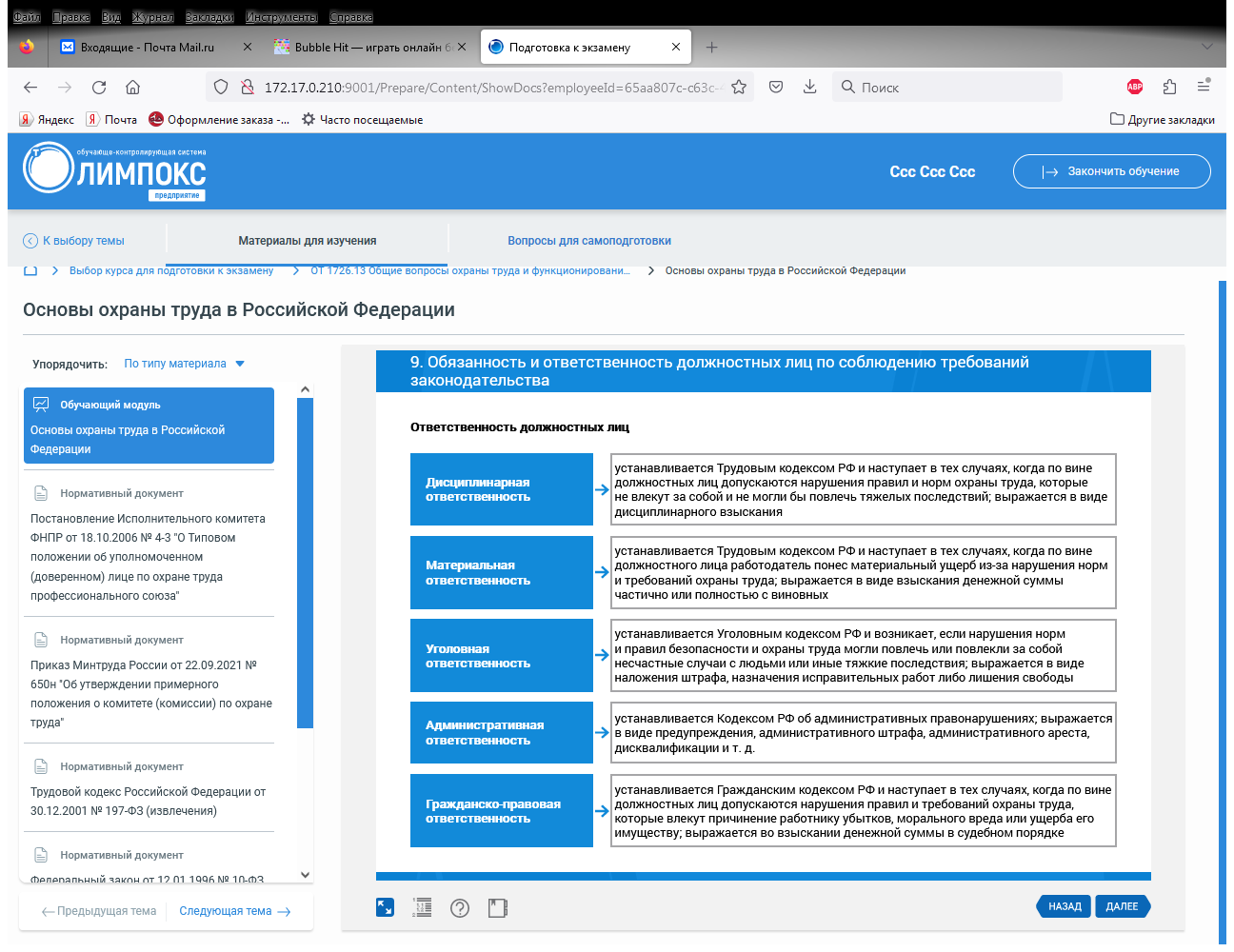 10. ОБЕСПЕЧЕНИЕ ПРАВ РАБОТНИКОВ НА ОХРАНУ ТРУДАПрава работника в области охраны труда.Каждый работник имеет право на:Рабочее место, соответствующее требованиям охраны труда;Получение достоверной информации об условиях труда на рабочем месте;Обязательное социальное страхование от несчастных случаев и профессиональных заболеваний;Отказ от выполнения работ в случае возникновения опасности;Обеспечение средствами индивидуальной и коллективной защиты, смывающими средствами;Обучение по охране труда и дополнительное профессиональное образование;Гарантии и компенсации на работах с вредными и (или) опасными условиями труда;Обращение по вопросам охраны труда в профсоюзы и другие уполномоченные органы власти.Обязанности работника в области охраны труда.Работник в области охраны труда обязан:Соблюдать требования охраны труда;Правильно использовать производственное оборудование, инструменты;Следить за исправностью используемого оборудования и инструментов;Проходить обучение по охране труда;Ставить в известность работодателя обо всех несчастных случаях;В предусмотренных случаях проходить обязательные медицинские осмотры;Использовать и правильно применять средства индивидуальной и коллективной защиты. 11. СОЦИАЛЬНОЕ ПАРТНЕРСТВО В СФЕРЕ ТРУДАФормы социального партнерства.Трудовым законодательством предусмотрено право работников на ведение коллективных переговоров и заключение коллективных договоров.Социальное партнерство представляет собой взаимодействие между: работниками, работодателями, органами государственной власти (органами местного самоуправления).Основные формы социального партнерства:Проведение консультаций;Ведение коллективных переговоров и заключение коллективных договоров, соглашений;Участие представителей работников в управлении организацией;Участие представителей работников и работодателей в разрешении трудовых споров.Комитеты (комиссии) по охране труда).Комитет является составной частью системы управления охраной труда у работодателя, а также одной из форм участия работников в управлении охраной труда;Работа комитета строится на принципах социального партнерства;Комитет создается по инициативе работодателя и (или) по инициативе работников либо их представителей;Численность членов комитета определяется в зависимости от численности работников в организации и других особенностей.Профессиональные союзы.В целях представительства и защиты социально-трудовых прав и интересов работников могут создаваться добровольные общественные объединения, которые называют профсоюзами.Профсоюзы независимы в своей деятельности от органов исполнительной власти, органов местного самоуправления, работодателей, их объединений, им не подоотчетны и не подконтрольны.Профсоюзу осуществляют профсоюзный контроль за состоянием охраны труда и окружающей среды через свои органы, уполномоченных (доверенных) лиц по охране труда.Уполномоченные по охране труда содействуют созданию в организации здоровых и безопасных условий труда, соответствующих требованиям инструкций, норм и правил по охране труда.Профсоюзные инспекторы труда, уполномоченные (доверенные) лица по охране труда профессиональных союзов имеют право:Осуществлять контроль за соблюдением работодателями трудового законодательства и иных нормативных правовых актов, содержащих нормы трудового права;Проводить независимую экспертизу условий труда и обеспечения безопасности работников;Принимать участие в расследовании несчастных случаев на производстве и профессиональных заболеваний;Получать информацию от руководителей и иных должностных лиц организаций, работодателей – индивидуальных предпринимателей о состоянии условий и охраны труда, а также обо всех несчастных случаях на производстве и профессиональных заболеваниях;Защищать права и законные интересы членов профессионального союза по вопросам возмещения вреда, причиненного их здоровью на производстве (работе);Предъявлять работодателям требования о приостановке работ в случаях непосредственной угрозы жизни и здоровью работников;Направлять работодателям представления об устранении выявленных нарушений трудового законодательства и иных нормативных правовых актов, содержащих нормы трудового права, обязательные для рассмотрения.Осуществлять проверку состояния условий и охраны труда, выполнения предусмотренных коллективными договорами и соглашениями обязательств работодателей;Принимать участие в качестве независимых экспертов в работе комиссий по испытаниям и приёму в эксплуатацию средств производства;Принимать участие в рассмотрении трудовых споров, связанных с нарушением трудового законодательства и иных нормативных правовых актов, содержащих нормы трудового права, обязательств, предусмотренных коллективными договорами и соглашениями, а также с изменениями условий труда; Принимать участие в разработке проектов подзаконных нормативных правовых актов, устанавливающих государственные нормативные требования охраны труда, а также согласовывать их в порядке, установленном Правительством Российской Федерации;Обращаться в соответствующие органы с требованием о привлечении к ответственности лиц, виновных в нарушении трудового законодательства и иных актов, содержащих нормы трудового права, сокрытии фактов несчастных случаев на производстве.Участники социального партнёрства.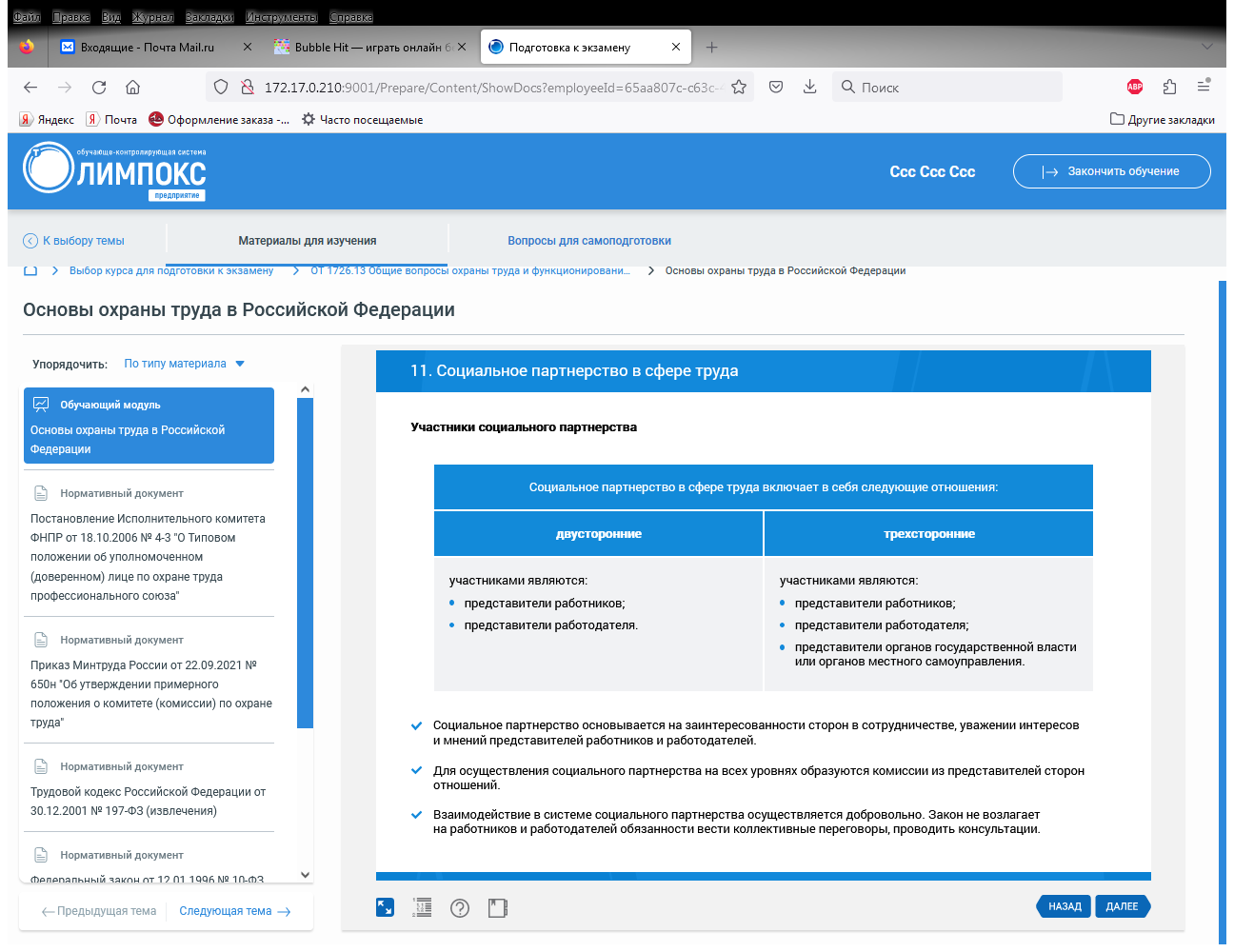 Социальное партнерство основывается на заинтересованности сторон в сотрудничестве, уважении интересов и мнений представителей работников и работодателей.Для осуществления социального партнерства на всех уровнях образуются комиссии на представителей сторон отношений.Взаимодействие в системе социального партнерства осуществляется добровольно. Закон не возлагает на работников и работодателей обязанности вести коллективные переговоры, проводить консультации.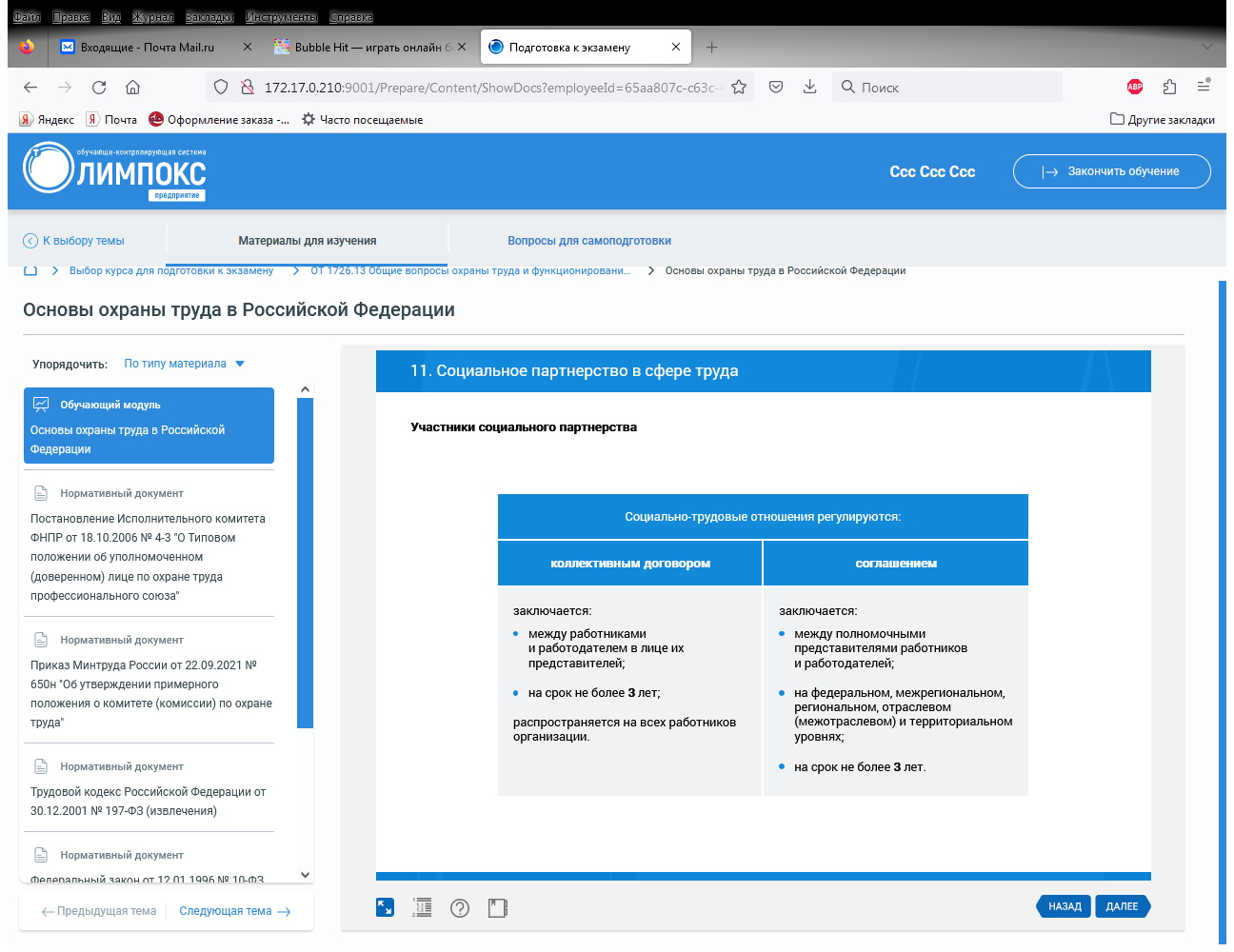 Оформление трудового договора.Оформляется не позднее 3 рабочих дней со дня фактического допущения работника к работе.Составляется в 2 экземплярах.Заключается в письменной формеКаждый экземпляр подписывается сторонами.1 экземпляр предается работнику1 экземпляр хранится у работодателяМожет содержать условие об испытании работника в целях проверки его соответствия поручаемой работе.Испытательный срок для работников – не более 3 месяцев.Испытательный срок для руководителей разного уровня- не более 6 месяцев.ЗАПРЕЩАЕТСЯ необоснованный отказ в заключении трудового договора.ВОПРОСЫ О САМОПРОВЕРКИ ЗНАНИЙВОПРОС 1 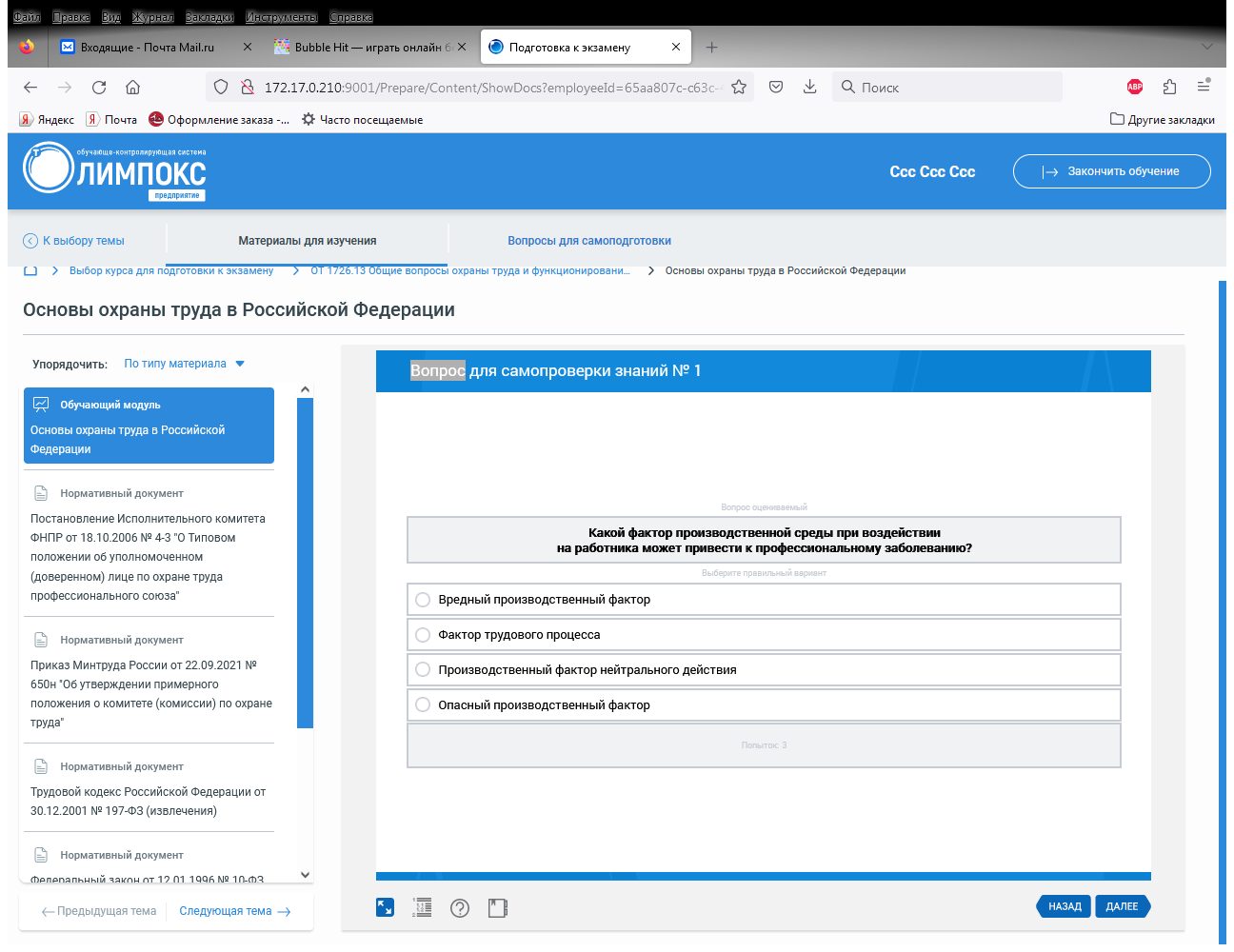 ВОПРОС 2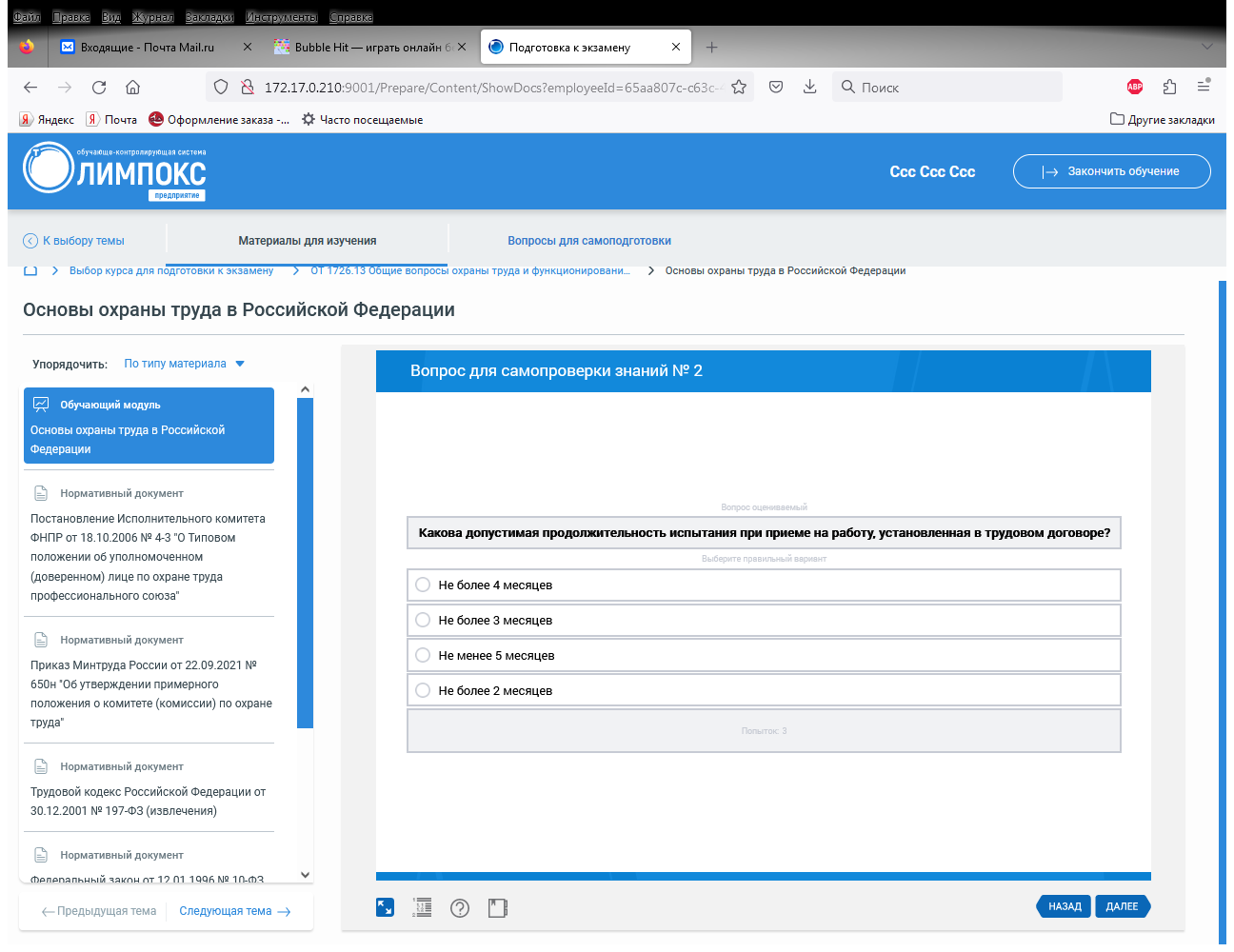 ВОПРОС 3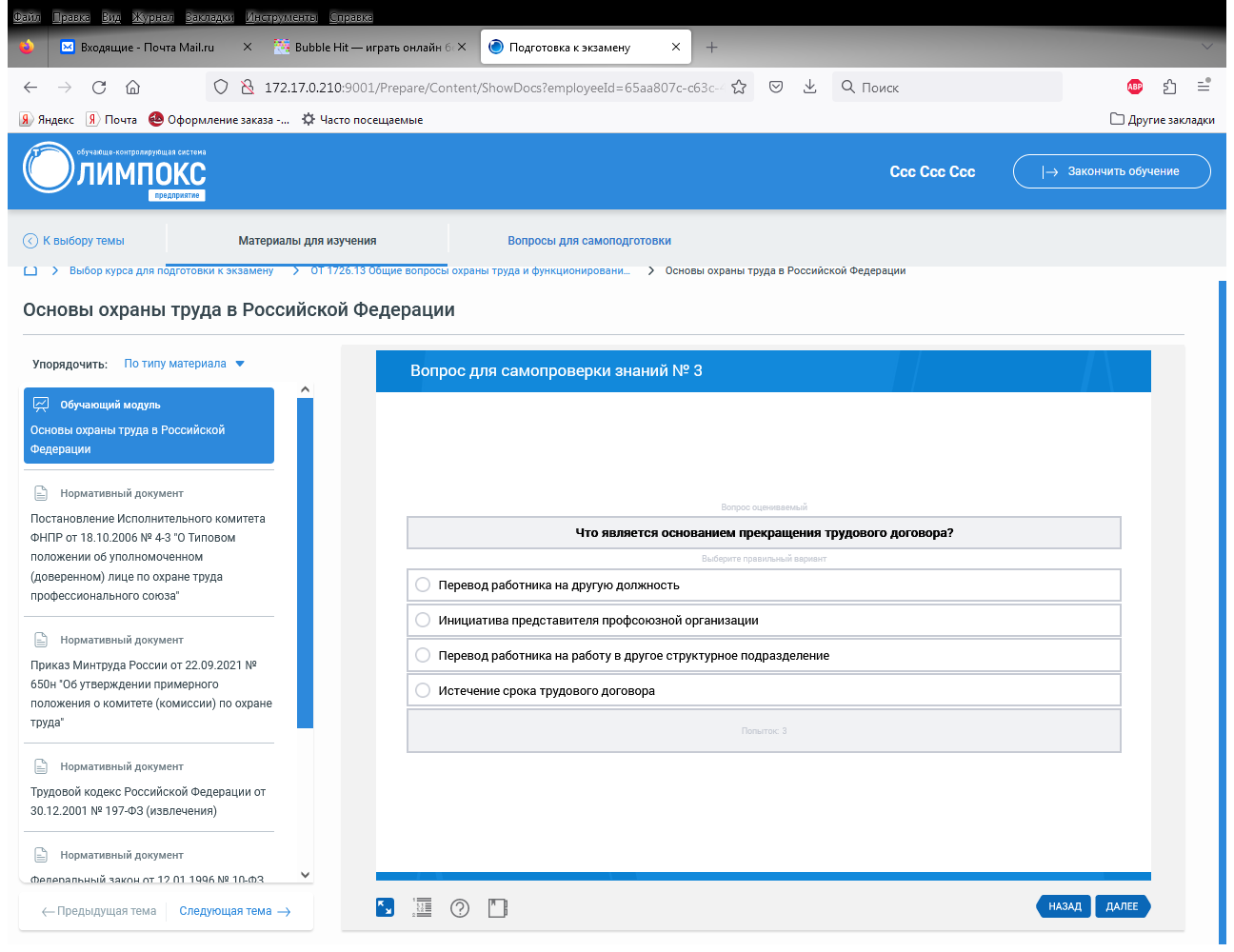 ВОПРОС 4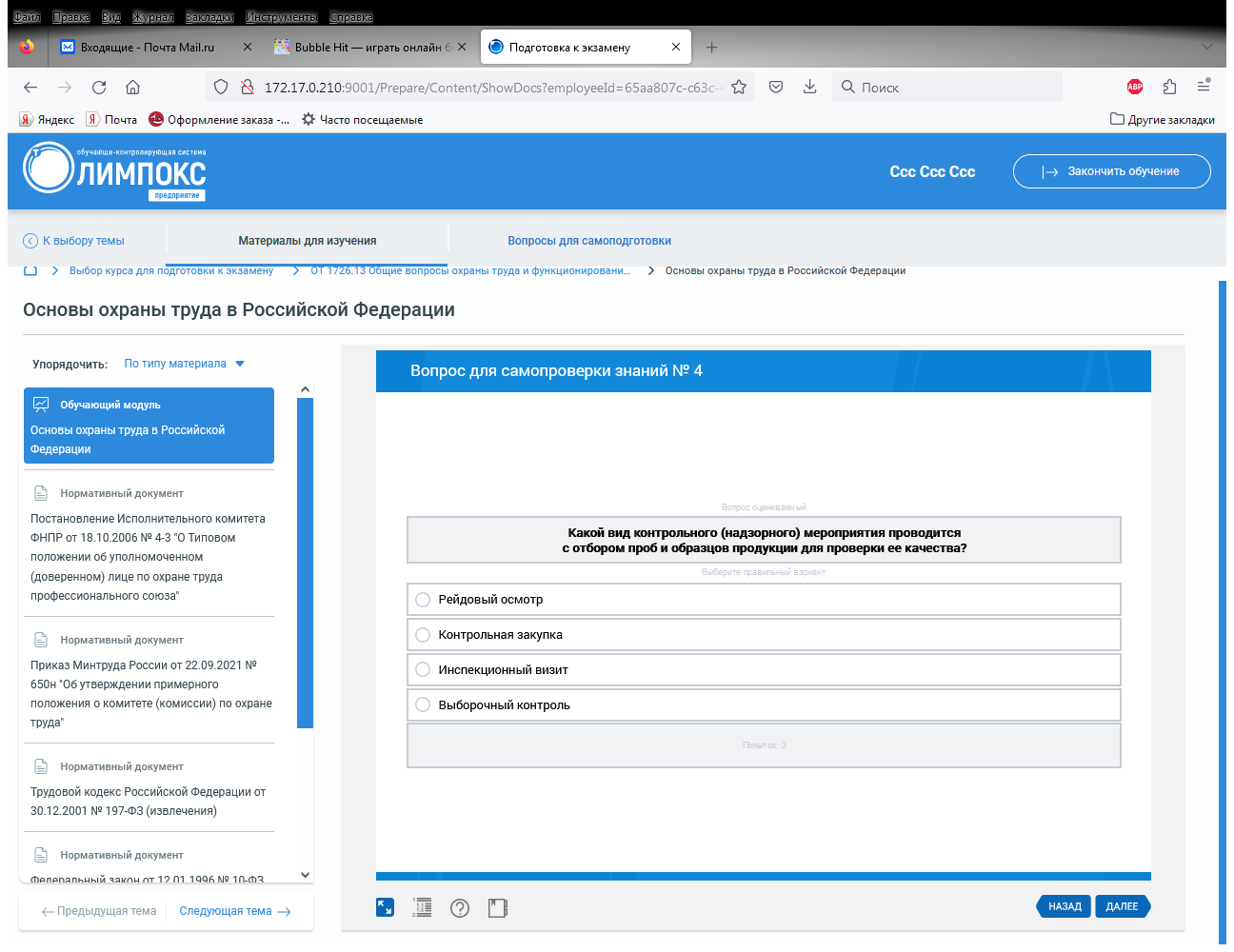 ВОПРОС 5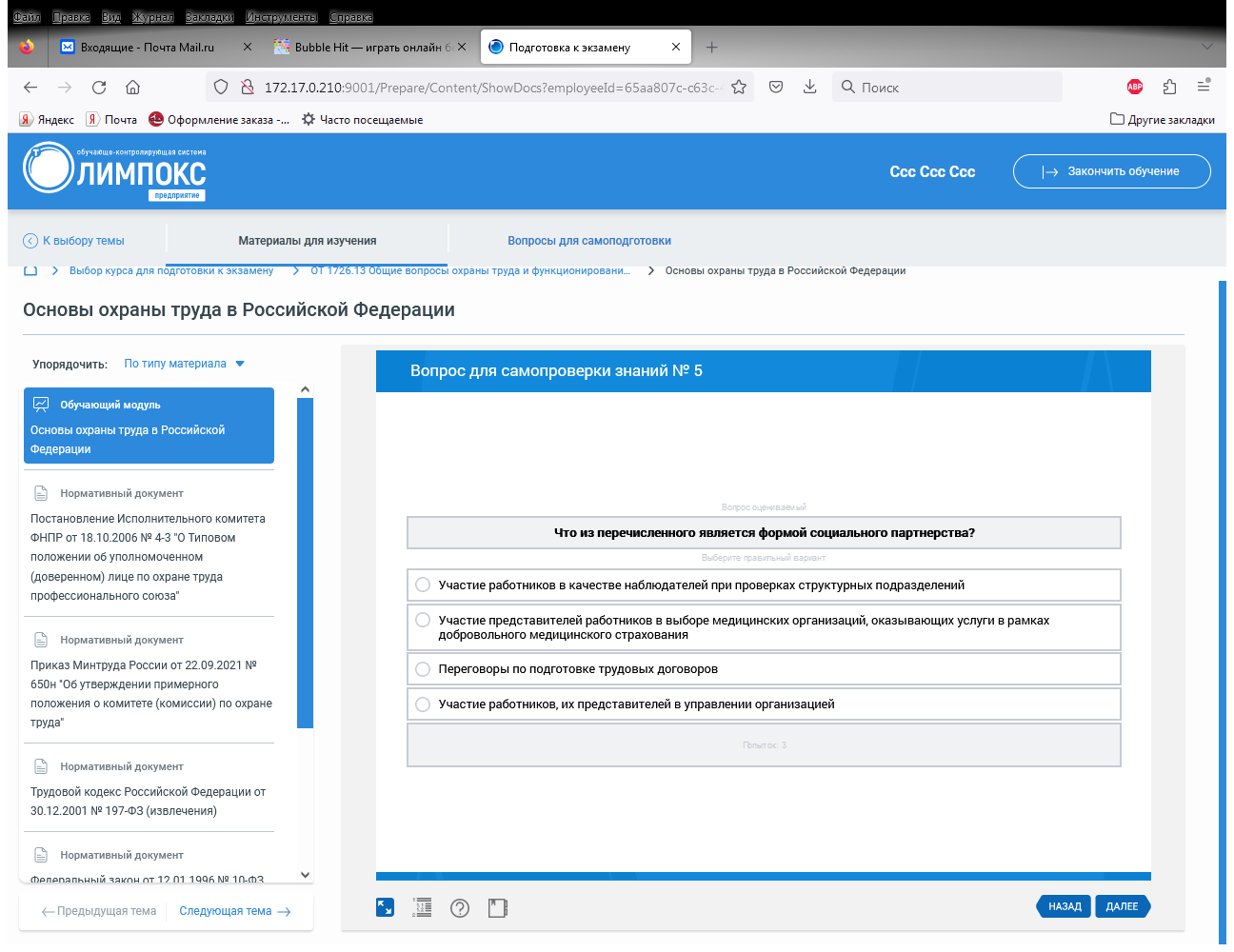 ВОПРОС 6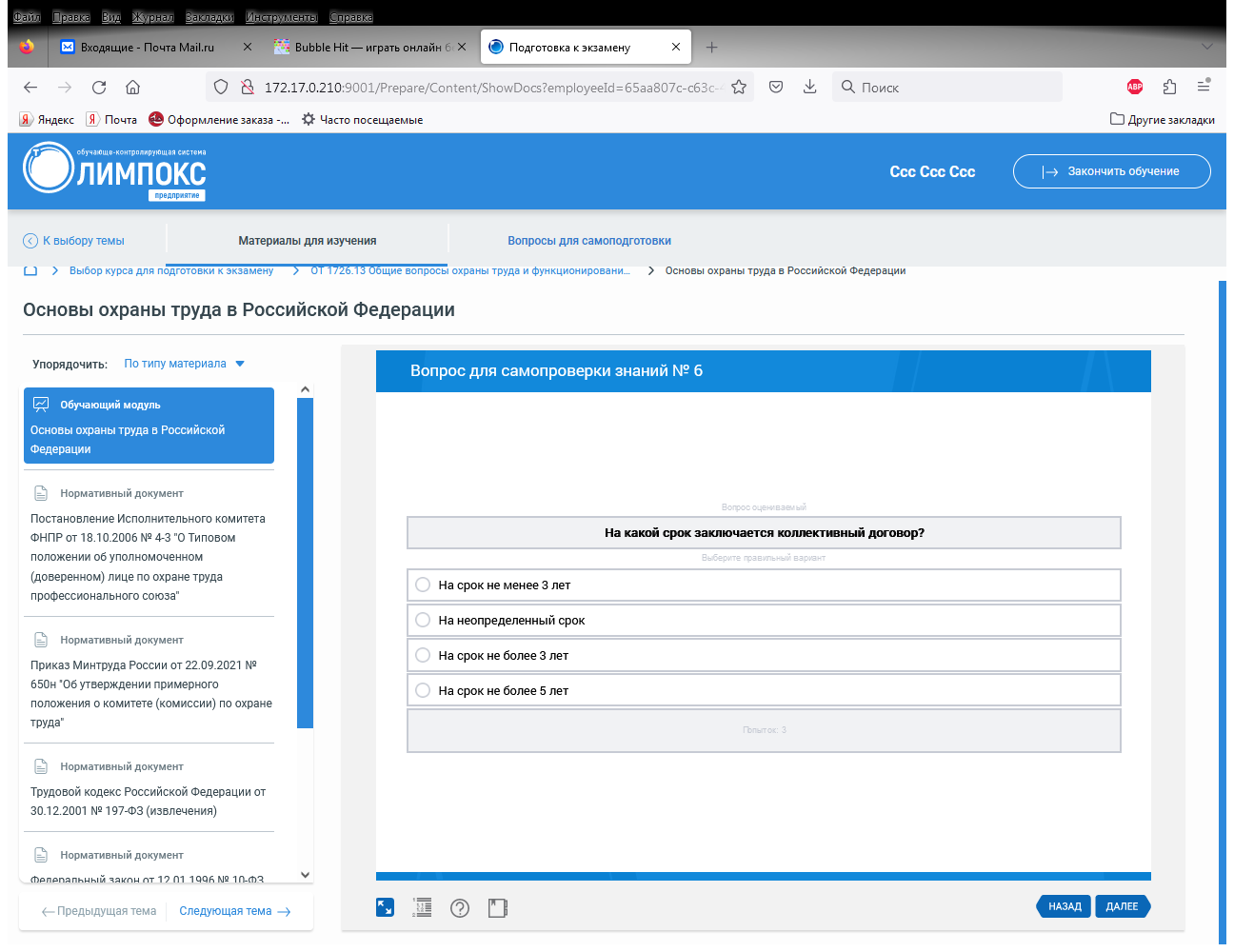 ЛИТЕРАТУРАТрудовой кодекс Российской Федерации от 30.12.2001 № 197-ФЗ (извлечения)Федеральный закон от 12.01.1996 № 10-ФЗ «О профессиональных союзах, их правах и гарантиях деятельности»Федеральный закон от 31.07.2020 № 248-ФЗ «О государственном контроле (надзоре) и муниципальном контроле в Российской Федерации»Постановление Исполнительного комитета ФНПР от 18.10.2006 № 4-3 «О Типовом положении об уполномоченном (доверенном) лице по охране труда профессионального союза»Приказ Минтруда России от 22.09.2021 № 650н «Об утверждении примерного положения о комитете (комиссии) по охране труда»Тема 2Система управления охраной труда в организации.ОБЩИЕ ВОПРОСЫВопросы, рассматриваемые в теме:Обеспечение функционирования системы управления охраной труда в организации.Управление документами.Информирование работников об условиях и охране труда.Специальная оценка условий труда.Оценка и управление профессиональными рисками.Подготовка работников по охране труда.Обеспечение работников средствами индивидуальной защиты, смывающими и обезвреживающими средствами.Обеспечение гарантий и компенсаций работникам.Обеспечение наблюдения за состоянием здоровья работников.Обеспечение санитарно-бытового обслуживания.Обеспечение оптимальных режимов труда и отдыха работников.Обеспечение безопасного выполнения подрядных работ.Обеспечение снабжения безопасной продукцией.1. СИСТЕМА УПРАВЛЕНИЯ ОХРАНОЙ ТРУДАОсновные элементы системы управления охраной труда.Система управления охраной труда разрабатывается в целях исключения и (или) минимизации профессиональных рисков в области охраны труда и управления указанными рисками;Обязанности по обеспечению безопасных условий и охраны труда возлагаются на работодателя;Для обеспечения таких условий работодатель создает и обеспечивает функционирование системы управления охраной труда (СУОТ) в организации;СУОТ представляет собой комплекс взаимосвязанных элементов, устанавливающих политику и цели в области охраны труда и процедуры по достижению этих целей;Разработка и внедрение СУОТ обеспечивают:- постоянное улучшение показателей в области охраны труда;- соблюдение законодательных и иных норм;- достижение целей в области охраны труда.СУОТ ДОЛЖНА БЫТЬ СОВМЕСТИМА ИЛИ ОБЪЕДИНЕНА С ДРУГИМИ СИСТЕМАМИ УПРАВЛЕНИЯ ОРГАНИЗАЦИИ. УЧАСТИЕ РАБОТНИКОВ ЯВЛЯЕТСЯ ВАЖНЕЙШИМ ЭЛЕМЕНТОМ СУОТ В ОРГАНИЗАЦИИ!Улучшение функционирования системы управления охраной труда.Процессы СУОТ связаны между собой, поэтому их не рекомендуется рассматривать отдельно друг от друга.Работодатель с учетом специфики деятельности, структуры управления (организационной структуры), численности работников, государственных нормативных требований охраны труда вправе самостоятельно определить необходимую ему СУОТ.Допускается упрощение структуры СУОТ у отдельных работодателей при условии соблюдения ими государственных нормативных требований охраны труда.Работодатель вправе использовать Примерное положение в полном объеме или частично для систематического улучшения функционирования действующей СУОТ.2.ОЦЕНКА СООТВЕТСТВИЯ СИСТЕМЫ УПРАВЛЕНИЯ ОХРАНОЙ ТРУДАОценка политики в области охраны труда.Политика в области охраны труда должна:- отвечать специфике организации и соответствовать ее размеру и характеру деятельности;- быть краткой, четко изложенной , иметь дату и вводиться в действие подписью либо работодателя (или по его доверенности), либо самого старшего по должности ответственного лица в организации;- распространяться и быть легкодоступной для всех лиц на их месте работы;- анализироваться для постоянной пригодности;-быть доступной в соответствующей порядке относящимся к делу внешним заинтересованным сторонам.Работодатель должен:- обеспечивать участие работников в СУОТ организации;- так организовывать мероприятия по охране труда для работников и их представителей по охране труда, чтобы они имели время и возможности для активного участия в процессах организации, планирования и реализации, применения, оценки и совершенствования СУОТ;- привлекать работников и их представителей по охране труда к консультациям, информированию и повышению их квалификации по всем аспектам охраны труда, связанным с их работой, включая мероприятия в процессе возможных аварий;- обеспечивать создание, формирование и эффективное функционирование комитета (комиссии) по охране труда и признание представителей работников по охране труда в соответствии с национальными законами и практикой.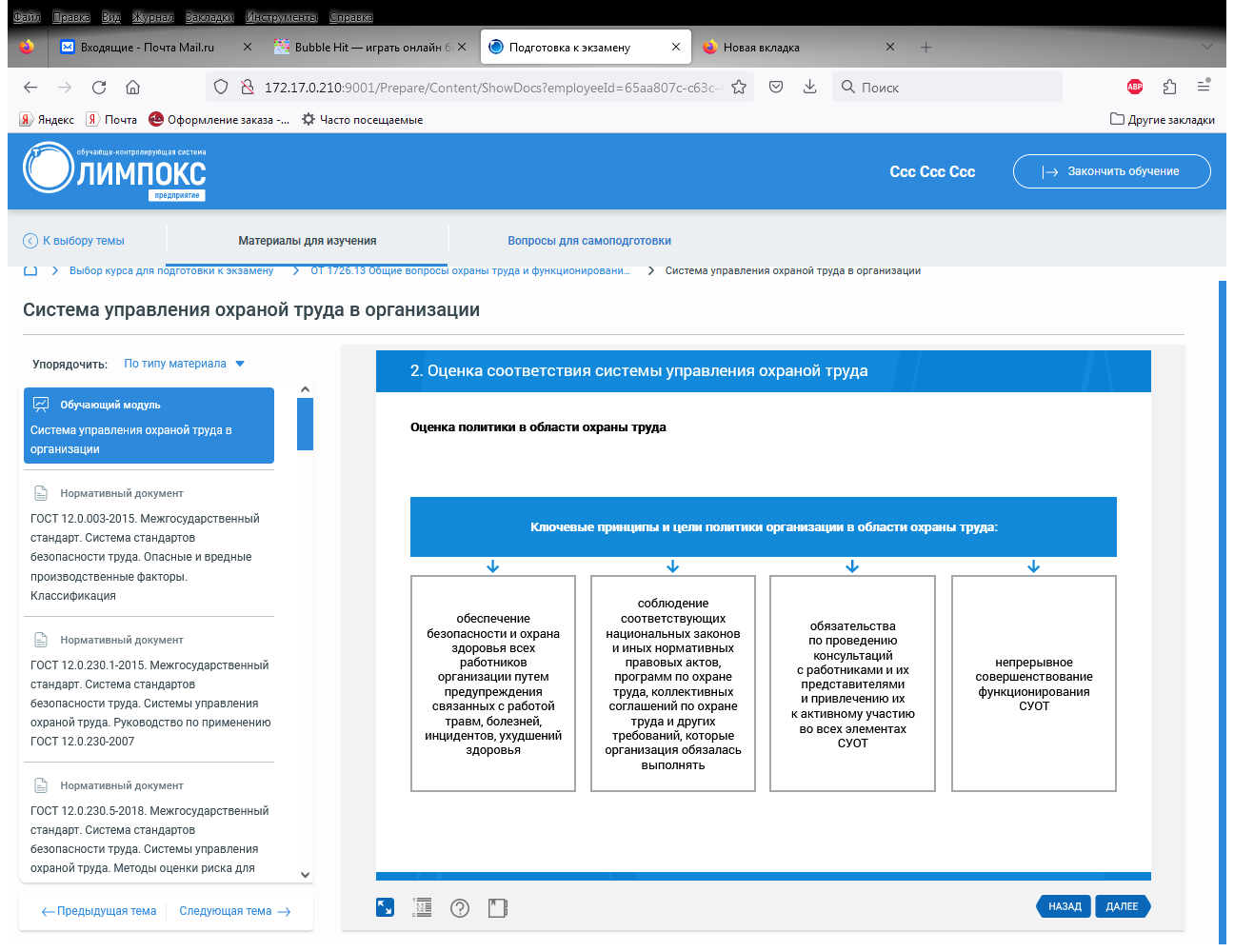 3. ФУНКЦИОНИРОВАНИЯ СИСТЕМЫУПРАВЛЕНИЯ ОХРАНОЙ ТРУДАВиды контроля.Работодатель исходя из специфики своей деятельности определяет основные виды контроля функционирования СУОТ и мониторинга реализации процедур, к которым можно отнести:- контроль состояния рабочего места, применяемого оборудования, инструментов, сырья, материалов, выполнения работ работником в рамках осуществляемых технологических процессов, выявления профессиональных рисков, а также реализации иных мероприятий по охране труда, осуществляемых постоянно, мониторинг показателей реализации процедур;- контроль выполнения процессов, имеющих периодический характер выполнения: оценка условий труда работников, подготовка по охране труда, проведение медицинских осмотров, психиатрических освидетельствований, химико-токсикологических исследований;- учет и анализ аварий, несчастных случаев, профессиональных заболеваний, а также изменений требований охраны труда, соглашений по охране труда, подлежащих выполнению, изменений или внедрения новых технологических процессов, оборудования, инструментов, сырья и материалов;- контроль эффективности функционирования СУОТ в целом.СТРУКТУРА СЛУЖБЫ ОХРАНЫ ТРУДА И ЧИСЛЕННОСТЬ ЕЕ РАБОТНИКОВ ОПРЕДЕЛЯЕТСЯ РАБОТОДАТЕЛЕМ!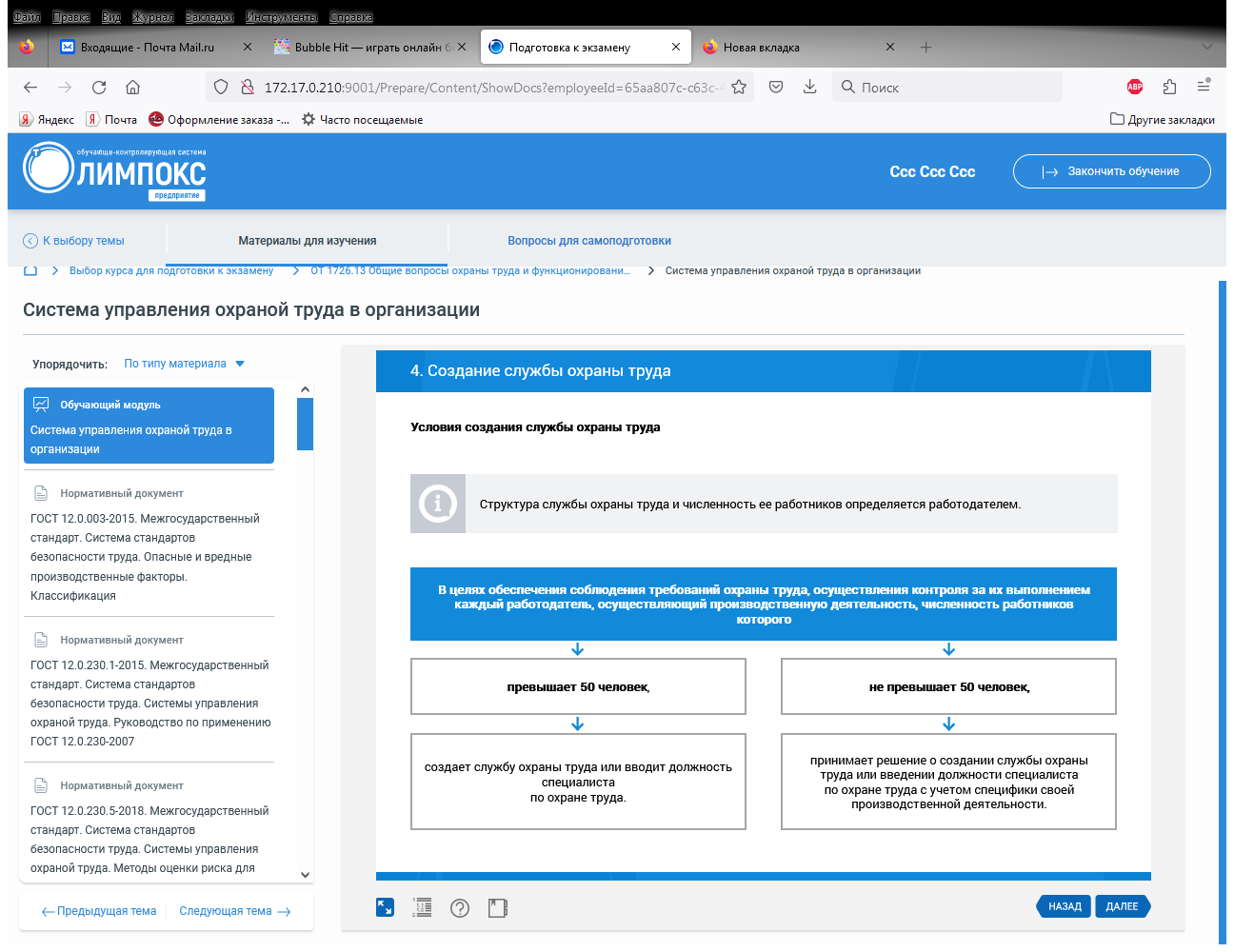 4. СОЗДАНИЕ СЛУЖБЫ ОХРАНЫ ТРУДАСтруктура службы охраны труда и численность ее работников.-служба охраны труда является структурным подразделением, подчиняющимся непосредственно работодателю (его уполномоченному представителю).- ее структура и численность работников определяются работодателем исходя из возлагаемых на нее задач и функций в соответчики с Методикой расчета численности работников службы охраны труда.Задачи и функции службы охраны труда:Организация работы по обеспечению выполнения требований охраны труда;Контроль за соблюдением требований законодательных и иных нормативных правовых актов об охране труда, коллективного договора, отраслевых (межотраслевых) соглашений, других локальных нормативных актов работодателя по вопросам охраны труда;Организация профилактической работы по предупреждению производственного травматизма, профессиональных заболеваний, а также организация мероприятий по улучшению условий труда;Информирование и консультирование работников и руководителей структурных подразделений у работодателя по вопросам охраны труда;Изучение и распространение передового опыта в области охраны труда, проведение информационных мероприятий по вопросам охраны труда.5. КОМИТЕТЫ ПО ОХРАНЕ ТРУДАСоздание комитетов (комиссий) по охране труда.Основные положения, которые должны соблюдаться при их создании:- комитеты (комиссии) по охране труда создаются по инициативе работодателя и (или) по инициативе работников либо их уполномоченного представительного органа. В их состав на паритетной основе входят представители работодателя и представители выборного органа первичной профсоюзной организации или иного представительного органа работников;- комитет (комиссия) по охране труда является составным элементом системы управления охраной труда у работодателя, а также одной из форм участия работников в управлении охраной труда. Работа комитета (комиссии) по охране труда строится на принципах социального партнерства.Деятельность комитетов (комиссий) по охране труда.- Комитет (комиссия0 по охране труда организует совместные действия работодателя и работников по обеспечению требований охраны труда, предупреждению производственного травматизма и профессиональных заболеваний, а также организует проведение проверок условий и охраны труда на рабочих местах и информирование работников о результатах указанных проверок, сбор предложений к разделу коллективного договора (соглашения) об охране труда.- комитет в своей деятельности руководствуется законами и иными нормативными правовыми актами Российской Федерации, законами и иными нормативными правовыми актами субъектов Российской Федерации об охране труда, генеральным, региональным, отраслевым (межотраслевым), территориальными соглашениями, коллективным договором (соглашением по охране труда), локальными нормативными правовыми актами организации.- комитет взаимодействует с органом исполнительной власти субъекта Российской Федерации в области охраны труда, на территории которого осуществляет деятельность работодатель, органами государственного надзора (контроля) за соблюдением трудового законодательства указанного субъекта Российской Федерации, другими органами государственного надзора (контроля), а также с технической инспекцией труда профсоюзов.Функции комитета (комиссии) по охране труда.Рассмотрение предложений работодателя, работников, выборного органа первичной профсоюзной организации или иного уполномоченного работниками представительного органа с целью выработки рекомендаций по улучшению условий и охраны труда;Содействие работодателю в организации обучения по охране труда, обучения безопасным методам и приёмам выполнения работ, а также в организации проверки знаний требований охраны труда и проведения инструктажей по охране труда;Участие в проведении проверок состояния условий и охраны труда на рабочих местах, рассмотрение их результатов, выработка предложений работодателю по приведению условий и охраны труда в соответствии с обязательными требованиями охраны труда;Информирование работников о проводимых мероприятиях по улучшению условий и охраны труда, профилактике производственного травматизма, профессиональных заболеваний;Информирование работников о результатах специальной оценки условий труда на их рабочих местах, в том числе о декларировании соответствия условий труда на рабочих местах государственным нормативным требованиям охраны труда;Информирование работников о действующих нормативах по обеспечению смывающими и обезвреживающими средства, прошедшей обязательную сертификацию или декларирование соответствия специальной одеждой, специальной обувью и другими средствами индивидуальной защиты, содействие осуществляемому у работодателя контролю за обеспечением ими работников, правильностью их применения, организацией их хранения, стирки, чистки, ремонта, дезинфекции и обеззараживания;Содействие работодателю в мероприятиях по организации проведения предварительных при поступлении на работу и периодических медицинских осмотров и учету результатов медицинских осмотров при трудоустройстве;Содействие своевременной бесплатной выдаче работникам, занятым на работах с вредными (опасными) условиями труда, молока и других равноценных пищевых продуктов, лечебно-профилактического питания;Содействие работодателю в рассмотрении вопросов финансирования мероприятий по охране труда, обязательного социального страхования от несчастных случаев на производстве и профессиональных заболеваний, а также содействие в осуществлении контроля за расходованием средств, направляемых на предупредительные меры по сокращению производственного травматизма профессиональной заболеваемости;Содействие работодателю во внедрении более совершенных технологий производства, нового оборудования, средств автоматизации и механизации производственных процессов с целью создания безопасных условий труда, ликвидации (сокращении числа) рабочих мест с вредными (опасными) условиями труда;Подготовка и представление работодателю предложений по совершенствованию организации работ с целью обеспечения охраны труда и сохранения здоровья работников, созданию системы поощрения работников, соблюдающих требования охраны труда;Подготовка и представление работодателю, выборному органу первичной профсоюзной организации или иному уполномоченному работниками представительному органу предложений по разработке проектов локальных нормативных актов по охране труда, участие в разработке и рассмотрении указанных проектов;Содействие работодателю в рассмотрении обстоятельств, выявлении причин, приводящих к микроповреждениям (микротравмам);Запрашивать от работодателя информацию о состоянии условий труда на рабочих местах, производственном травматизме и профессиональной заболеваемости, наличии опасных и вредных производственных факторов и принятых мерах по защите от их воздействия, о существующем риске повреждения здоровья;Заслушивать на заседаниях комитета сообщения работодателя (его представителей), руководителей структурных подразделений и других работников организации по вопросам об обеспечении безопасных условий и охраны труда на рабочих местах работников и соблюдении их гарантий и прав на охрану труда;Участвовать на заседаниях комитета руководителей структурных подразделений работодателя и иных должностных лиц, работников, допустивших нарушения требований охраны труда, повлекшее за собой тяжелые последствия, и вносить работодателю предложения о привлечении их к ответственности в соответствии с законодательством Российской Федерации;Участвовать в подготовке предложений к разделу коллективного договора (соглашения) по охране труда по вопросам, находящимся в компетенции комитета;Вносить работодателю предложения о стимулировании работников за активное участие в мероприятиях по улучшению условий и охраны труда;Содействовать разрешению трудовых споров, связанных с применением законодательства об охране труда, изменениям условий труда, предоставлением работникам, занятым в работе с вредными и (или) опасными условиями труда, предусмотренных законодательством гарантий и компенсаций.Задачи комитета (комиссии) по охране труда.- разработка и дальнейшее совершенствование программы совместных действий работодателя, работников, профессиональных союзов и (или) иных уполномоченных представительных органов работников (при наличии таких представительных органов) по обеспечению безопасных условий труда и соблюдению требований охраны труда;- рассмотрение проектов локальных нормативных актов работодателя по охране труда и формирование предложений по их корректировке в целях недопущения противоречий с требованиями действующего законодательства или ущемления прав работников; - участие в организации и проведении контроля за состоянием условий труда на рабочих местах, выполнением требований охраны труда, а также за правильностью обеспечения и применения работниками средств индивидуальной и коллективной защиты;- подготовка и представление работодателю предложений по улучшению условий и охраны труда по результатам проведения проверок, а также на основе анализа причин производственного травматизма и профессиональной заболеваемости;- рассмотрение результатов проведения специальной оценки условий труда и оценки профессиональных рисков, поступивших особых мнений, а также замечаний и предложений первичной профсоюзной организации и (или) иных уполномоченных представительных органов работников (при наличии таких представительных органов);- содействие работодателю в информировании работников о состоянии условий и охраны труда на рабочих местах, существующем риске повреждения здоровья и о полагающихся работникам компенсациях за работу во вредных и (или) опасных условиях труда, средствах индивидуальной защиты.Первичные профсоюзные организации.Выдвижение в комитет представителей работников может осуществляться на основании решения выборного органа первичной профсоюзной организации, если он объединяет более половины работающих, или на собрании (конференции) работников организации, представители работодателя выдвигаются работодателем. Состав комитета утверждается приказом (распоряжением) работодателя.Профсоюзы, их объединения (ассоциации), первичные профсоюзные организации и их органы представляют и защищают права и интересы членов профсоюзов по вопросам индивидуальных трудовых и связанных с трудом отношений, а в области коллективных прав и интересов – указанные права и интересы работников независимо от членства в профсоюзах с в случае наделения их полномочиями на представительство в установленном порядке.Профсоюзы защищают право своих членов свободно распоряжаться своими способностями к труду, выбирать род деятельности и профессию, а также право на вознаграждение за труд без какой бы то ни было дискриминации и не ниже установленного федеральным законом минимального размера оплаты труда.6. ФИНАНСИРОВАНИЕ МЕРОПРИЯТИЙ ПО УЛУЧШЕНИЮ УСЛОВИЙ И ОХРАНЫ ТРУДАУсловия финансирования.Работник не несет расходов на финансирование мероприятий по улучшению условий и охраны труда.- В соответствии со статьей 225 Трудового кодекса РФ финансирование мероприятий по улучшению условий и охраны труда осуществляется за счет средств федерального бюджета, бюджетов субъектов РФ, местных бюджетов, внебюджетных источников в порядке, установленном федеральными законами и иными нормативными правовыми актами РФ, нормативными правовыми актами органов местного самоуправления.- финансирование мероприятий по улучшению условий и охраны труда может осуществляться также за счет добровольных взносов организаций и физических лиц.- финансирование мероприятий по улучшению условий и охраны труда работодателями (за исключением государственных унитарных предприятий и федеральных учреждений) осуществляется в размере не менее 0,2 % суммы затрат на производства продукции (работ, услуг).7. УПРАВЛЕНИЕ ДОКУМЕНТАМИРазмещение информационных материалов по охране труда.Работники информируются о трудовых правах, включая право на безопасные условия и охрану труда.Работодатель самостоятельно определяет способ информирования и осуществляет размещение информационных материалов.Работодатель может вести оценку эффективности работы по информировании.Работодатели могут информировать работников одним из способов информирования или одновременно несколькими способами:- распространение печатной продукции и видеоматериалов- проведение онлайн-опросов- рассылка по электронной почте- размещение информации на веб-порталах и веб-сайтах- размещение информации в кабинетах и уголках по охране труда- проведение телефонных интервью и собеседований.Документооборот в области охраны труда.За организацию и ведение документооборота в области охраны труда в организации несет ответственность руководитель службы охраны труда, специалист по охране трудаВ каждой организации составляется свой перечень документации по охране трудаИнструкции и другая документация по охране труда, действующая в подразделении, а также их перечень должны храниться у руководителя подразделенияИнструкции по охране труда могут выдаваться на руки, размещаться на рабочих местах или участках производства работ или храниться в местах, доступных и известных работникамВ работе по охране труда используются распорядительная, учетная и отчетная документацииДелопроизводство по охране труда в организации должно осуществляться в соответствии с требованиями по организации делопроизводства, установленными в организации. Кроме службы охраны труда в организации целый ряд служб должен быть обеспечен документацией по охране труда и, соответственно, должен организовать ее хранение, учет и актуализацию в установленном порядке.Документация по охране труда в организации.В организации должна оформляться и вестись документация, охватывающая основные направления деятельности в области охраны труда, например:- общая документация по охране труда- документация по средствам коллективной и индивидуальной защиты- документация о проведении инструктажей, обучения и проверке знаний требований охраны труда- документация по работам повышенной опасности- документация по безопасной эксплуатации зданий и сооружений-документация по безопасной эксплуатации машин, механизмов и оборудования- документация по специальной оценки условий труда- документация по сертификации работ по охране труда и др.Требования к документации по охране труда в организации.- документация по охране труда должна быть удобочитаемой, идентифицируемой, с указание даты введения и срока действия, должна храниться в учтённой форме в течение установленного срока, должны быть установлены процедуры ее разработки и обновления с тем, чтобы документация периодически анализировалась и при необходимости корректировалась и пере утверждалась в установленном порядке, отмененные документы изымались и защищались от их непреднамеренного использовании и т.д.- для регламентации и обеспечения необходимого порядка выполнения работниками возложенных на них обязанностей, для обеспечения соблюдения ими требований охраны труда и контроля за их выполнением в организации должна быть создана устойчиво функционирующая система обеспечения производственного процесса документальным сопровождением, в том числе и в области охраны труда.8. СПЕЦИАЛЬНАЯ ОЦЕНКА УСЛОВИЙ ТРУДАЦель проведения специальной оценки условий труда.- Проведение специальной оценки условий труда в организации является обязанностью работодателя в соответствии со статьей 214 Трудового кодекса РФ.- специальная оценка условий труда проводится в целях идентификации в вредных и (или) опасных факторов производственной среды и трудового процесса и оценки уровня их воздействия на работника. - обязанности по обеспечению проведения специальной оценки условий труда возлагаются на работодателя.Проведение специталньой оценки условий труда регламентирвоано федералньым законом от 23.12.2013 № 426-ФЗ «О специалньной оценке условий труда», ГОСТ 12.0.003-2015 «Межгосударственный стандарт. Система стандартов безопасности труда. Опасные и вредные производственные факторы. Классификация» и Приказом Минтруда России от 24.01.2014 № 33н «Об утверждении методики проведения специальной оценки условий труда».Понятие специальной оценки труда.- специальная оценка условий труда является единым комплексом последовательно осуществляемых мероприятий по идентификации вредных и (или) опасных факторов производственной среды и трудового процесса (далее также- вредные и (или) опасные производственные факторы) и оценке уровня их воздействия на работника с учетом отклонения их фактических значений от установленных уполномоченным Правительством Российской Федерации федеральным органом исполнительной власти нормативов (гигиенических нормативов) условий труда и применения средств индивидуальной и коллективной защиты работников.- СОУТ проводится совместно работодателем и организацией соответствующей установленным требованиям и внесённой в реестр организаций, проводящих СОУТ.Условия проведения специальной оценки условий труда:Специальная оценка условий труда не проводится в отношении условий труда надомников, дистанционных работников и работников, вступивших в рудовые отношения с работодателями- физическими лицами, не являющимися индивидуальными предпринимателями, или с работодателями- религиозными организациями, зарегистрированными в соответствии с федеральным законом;Во время проведения специальной оценки условий труда идентификация потенциально вредных и (или) опасных производственных факторов не осуществляется в отношении:- рабочих мест работников, профессии, должности, специальности которых включены в списки соответствующих работ, производств, профессий, должностей, специальностей и учреждений (организаций), с учетом которых осуществляется досрочное назначение страховой пенсии по старости;- рабочих мест, в связи с работой на которых работникам, в соответствии с законодательными и иными нормативными правовыми актами, предоставляются гарантии и компенсации за работу с вредными и (или) опасными условиями труда;- рабочих мест, на которых по результатам ранее проведенных аттестаций рабочих мест по условиями труда или специальной оценки условий труда были установлены вредные и (или) опасные условия труда.Специальная оценка условий труда на рабочем месте проводится не реже чем 1 раз в 5 лет. Указанный срок исчисляется со дня внесения сведений о результатах проведения специальной оценки условий труда в информационную систему учета в установленном порядке, а в отношении результатов проведения специальной оценки условий труда, содержащих сведения, составляющие государственную или иную охраняемую законом тайну, со дня утверждения отчета о проведении специальной оценки условий труда.Проведение внеплановой специальной оценки условий труда.Внеплановая специальная оценка условий труда должна проводиться в течение 12 месяцев со дня наступления следующих случаев:- ввод в эксплуатацию вновь организованных рабочих мест;- изменение технологического процесса, замена производственного оборудования.Внеплановая специальная оценка условий труда должна проводиться в течение 6 месяцев со дня наступления следующих случаев:- изменение применяемых средств индивидуальной и коллективной защиты, способное оказать влияние на уровень воздействия вредных и (или) опасных производственных факторов на работников;- произошедший на рабочем месте несчастный случай на производстве (за исключением несчастного случая на производстве, произошедшего по вине третьих лиц) или выявленное профессиональное заболевание, причиной которого явилось воздействие на работника вредных и (или) опасных производственных факторов;- наличие мотивированных предложений выборных органов первичных профсоюзных организаций или иного представительного органа работников;- получение работодателем предписания государственного инспектора труда о проведении внеплановой специальной оценки условий труда в связи с выявленными нарушениями;- изменение состава применяемых материалов и (или) сырья, способных оказать влияние на уровень воздействия вредных и (или) опасных производственных факторов на работников.Требования к организациям.Организация, проводящая специальную оценку условий труда, должна соответствовать следующим требованиям:- указание в уставных документах организации в качестве основного вида деятельности или одного из видов ее деятельности проведение специальной оценки условий труда;- наличие в организации не менее пяти экспертов, работающих по трудовому договору и имеющих сертификат эксперта на право выполнения работ по специальной оценке условий труда, в том числе не менее одного эксперта, имеющего высшее образование по одной из специальностей: общая гигиена, гигиена труда, санитарно-гигиенические лабораторные исследования;- наличие в качестве структурного подразделения испытательной лаборатории (центра), которая аккредитована национальным органом по аккредитации в соответствии с законодательством РФ об аккредитации в национальной системе аккредитации и областью аккредитации которой является проведение исследований (испытаний) и измерений вредных и (или) опасных факторов производственной среды и трудового процесса.СОУТ проводят совместно работодатель и организация, привлекаемая работодателем для выполнения работ по оценке условий труда на основании договора гражданско-правового характера.Мероприятия по проведению специальной оценки условий труда.Аналогичными рабочими местами являются рабочие места, которые характеризуются совокупностью следующих признаков:- расположены в одном или нескольких однотипных производственных помещениях (производственных зонах);- оборудованными одинаковыми (однотипными) системами вентиляции, кондиционирования воздуха, отопления и освещения;- предназначены для работников одной и той же профессии, должности, специальности;-предназначены для осуществления одинаковых трудовых функций в одинаковом режиме рабочего времени при ведении однотипного технологического процесса с использованием одинакового производственного оборудования, инструментов, приспособлений, материалов и сырья;- предполагают обеспечение работников одинаковыми средствами индивидуальной защиты.При выявлении аналогичных рабочих мест специальная оценка условий труда проводится в отношении 20% рабочих мест от общего числа таких рабочих мест (но не менее чем двух рабочих мест) и ее результаты применяются ко всем аналогичным рабочим местам.В случае выявления в ходе проведения специальной оценки условий труда хотя бы одного рабочего места, не соответствующего признакам аналогичности, из числа рабочих мест, ранее признанных аналогичными, специальная оценка условий труда проводится на всех рабочих местах, признанных ранее аналогичными.На аналогичные рабочие места заполняется одна карта специальной оценки условий труда.Классы условий труда по степени вредности и (или) опасности.1 класс (оптимальные условия труда) -  Условия труда, при которых воздействие на работника вредных и (или) опасных производственных факторов отсутствует или уровни воздействия которых не превышают уровни, установленные нормативами (гигиеническими нормативами) условий труда и принятые в качестве безопасных для человека, и создаются предпосылки для поддержания высокого уровня работоспособности работника.2 класс (допустимые условия труда) - Условия труда, при которых на работника воздействуют вредные и (или) опасные производственные факторы, уровни воздействия которых не превышают уровни, установленные нормативами (гигиеническими нормативами) условий труда, а измененное функциональное состояние организма работника восстанавливается во время регламентированного отдыха или к началу следующего рабочего дня (смены).3 класс (вредные условия труда) – Условия труда,  при которых  уровни воздействия вредных и (или) опасных факторов превышают уровни, установленные нормативами (гигиеническими нормативами)  условий труда. Вредные условия труда по степени превышения гигиенических нормативов и выраженности изменений в организме работников условно разделяют на 4 степени вредности:4 класс (опасные условия труда) – Условия труда, при которых на работника воздействуют вредные и (или) опасные производственные факторы, уровни воздействия которых в течение всего рабочего дня (смены) или его части способны создать угрозу жизни работника, а последствия воздействия данных факторов обусловливают высокий риск развития острого профессионального заболевания в период трудовой деятельности.   Отнесение условий труда к классу условий труда.Отнесение условий труда к классу (подклассу) условий труда осуществляется с учетом степени отклонения фактических значений вредных и (или) опасных факторов, полученных по результатам проведения их исследований (испытаний) и измерений в порядке, предусмотренном Методикой проведения специальной оценки условий труда, от нормативов (гигиенических нормативов) условий труда и продолжительности их воздействия на работника в течение рабочего дня (смены).В частности- при уровне шума менее 80дБА условия труда относятся к допустимому классу.- если работник периодически, более 50% времени рабочего дня (смены), находится в неудобном и (или) фиксированном положении, то условия труда по тяжести трудового процесса относятся к вредным.Этапы проведения специальной оценки условий труда.Последовательно реализуемые в рамках проведения специальной оценки условий труда процедуры:- идентификация потенциально вредных и (или) опасных производственных факторов;- исследования (испытания) и измерения вредных и (или) опасных производственных факторов;- отнесение условий труда на рабочем месте по степени вредности и (или) опасности к классу (подклассу) условий труда по результатам проведения исследований (испытаний) и измерений вредных и (или) опасных производственных факторов;- оформление результатов проведения специальной оценки условий труда.Все производственные факторы по сфере своего происхождения подразделяют на следующие основные группы:- факторы производственной среды;- факторы трудового процесса.Комиссия вправе принять решение о невозможности проведения исследований (испытаний) и измерений вредных и (или) опасных факторов, в случае если проведение указанных исследований (испытаний) и измерений на рабочем месте может создать угрозу для жизни работника, экспертов и (или) иных работников организации, проводящей специальную оценку условий труда, а также иных лиц. Условия труда на таких рабочих местах относятся к опасному классу условий труда без проведения соответствующих исследований (испытаний) и измерений. Опасные и вредные производственные факторы.Опасные и вредные производственные факторы по характеру своего происхождения подразделяют:- на факторы, порождаемые физическими свойствами и характеристиками состояния материальных объектов производственной среды;- факторы, порождаемые химическими и физико-химическими свойствами используемых или находящихся в рабочей зоне веществ и материалов;- факторы, порождаемые биологическими свойствами микроорганизмов, находящихся в биообъектах и (или) загрязняющих материальные объекты производственной среды;- факторы, порождаемые поведенческими реакциями и защитными механизмами живых существ (укусы, ужаливания, выброс ядовитых или иных защитных веществ и т.п.);- факторы, порождаемые социально-экономическими и организационно-управленческими условиями осуществления трудовой деятельности (плохая организация работ, низкая культура безопасности и т.п.);- факторы, порождаемые психическими и физиологическими свойствами и особенностями человеческого организма и личности работающего (плохое самочувствие работника, нахождение работника в состоянии алкогольного, наркотического или токсического опьянения или абстинентный синдром, потеря концентрации внимания работниками и т.п.).Использование результатов специальной оценки условий труда.Результаты специальной оценки условий труда используются в целях:- разработки и реализации мероприятий, направленных на улучшение условий труда работников;- информирования работников об условиях труда на рабочих местах, о существующем риске повреждения их здоровья, о мерах по защите от воздействия вредных и (или) опасных производственных факторов и о полагающихся работникам, занятым на работах с вредными и (или) опасными условиями труда, гарантиях и компенсациях;- обеспечения работников средствами индивидуальной защиты, а также оснащения рабочих мест средствам коллективной защиты;- осуществления контроля за состоянием условий труда на рабочих места;- организация в случаях, установленных законодательством Российской Федерации, обязательных предварительных (при поступлении на работу) и периодических (в течение трудовой деятельности) медицинских осмотров работников;- установления работкам предусмотренных Трудовым кодексом РФ компенсаций;- установления дополнительного тарифа страховых взносов в Фонд пенсионного социального страхования Российской Федерации с учетом класса (подкласса) условий труда на рабочем месте;- расчёта скидок (надбавок) к страховому тарифу на обязательное социальное страхование от несчастных случаев на производстве и профессиональных заболеваний;- обоснования финансирования мероприятий по улучшению условий и охраны труда, в том числе за счет средств на осуществление обязательного социального страхования от несчастных случаев на производстве и профессиональных заболеваний;- подготовки статистической отчетности об условиях труда;- решения вопроса о связи возникших у работников заболеваний с воздействием на работников на их рабочих местах вредных и (или) опасных производственных факторов, а также расследования несчастных случаев на производстве и профессиональных заболеваний;- рассмотрения и урегулирования разногласий, связанных с обеспечением безопасных условий труда, между работниками и работодателями и (или) их представителями;- определение в случаях, установленных федеральными законами и иными нормативными правовыми актами Российской Федерации, и с учетом государственных нормативных требований охраны труда видов санитарно-бытового обслуживания и медицинского обеспечения работников, объема и условий их предоставления;- принятия решении об установлении предусмотренных трудовым законодательством ограничений для отдельных категорий работников;- оценки уровней профессиональных рисков.   Результаты специальной оценки также используются и в других целях, предусмотренных федеральными законами и иными нормативными паровыми актами Российской Федерации.Результаты проведения специальной оценки труда.- организация, проводящая специальную оценку условий труда, составляет отчет о ее проведении;- отчет о проведении специальной оценки условий труда подписывается всеми членами комиссии и утверждается председателем комиссии:- форма отчёта о проведении специальной оценки условий труда и инструкция по ее заполнению утверждаются федеральным органом исполнительной власти, осуществляющим функции по выработке и реализации государственной политики и нормативно-правовому регулированию в сфере труда;-работодатель организует ознакомление работников с результатами проведения специальной оценки условий труда на их рабочих местах под подпись в срок не позднее 30 календарных дней со дня утверждения отчета о проведении специальной оценки условий труда;- работодатель в течение 3 рабочих дней со дня утверждения отчета о проведении специальной оценки условий труда обязан уведомить об этом организацию, проводившую специальную оценку условий труда, любым доступным способом, обеспечивающим возможность подтверждения факта такого уведомления, а также направить в ее адрес копию утвержденного отчета о проведении специальной оценки условий труда заказным почтовым отправлением с уведомлением о вручении либо в форме электронного документа, подписанного квалифицированной электронной подписью. При наличии в отчёте о проведении специальной оценки условий труда сведений, составляющих государственную или иную охраняемую законом тайну, направление копии указанного отчета осуществляется с учётом требований законодательства Российской Федерации о государственной и иной охраняемой законом тайне;- работодатель с учетом требований законодательства Российской Федерации о персональных данных и законодательства Российской Федерации о государственной и иной охраняемой законом тайне организует размещение на своем официальном сайте в сети Интернет (при наличии такого сайта) сводных данных о результатах проведения специальной оценки условий труда в части установления классов условий труда на рабочих местах и перечня мероприятий по улучшению условий и охраны труда работников в срок не позднее 30 календарных дней со дня утверждения отчета о проведении специальной оценки условий труда.Права работника при проведении специальной оценки условий труда.В связи с проведением специальной оценки условий труда работник вправе:- присутствовать при проведении специальной оценки условий труда на его рабочем месте;- обращаться к работодателю, его представителю, организации, проводящей специальную оценку условий труда, эксперту организации, проводящей специальную оценку условий труда с предложениями по осуществлению на его рабочем месте идентификации потенциальных вредных и (или) опасных производственных факторов и за получением разъяснений по вопросам проведения специальной оценки условий труда на его рабочем месте;- обжаловать результаты проведения специальной оценки условий труда на его рабочем месте;- представлять работодателю, организации, проводящей специальную оценку условий труда, и (или) в выборный орган первичной профсоюзной организации или иного представительного органа работников (при наличии) в письменном виде замечания и возражения относительно результатов специальной оценки условий труда, проведенной на его рабочем месте.Работник обязан ознакомиться с результатами проведенной на его рабочем месте специальной оценки условий труда.Разногласия по вопросам проведения специальной оценки условий труда, несогласие работника с результатами проведения специальной оценки условий труда на его рабочем месте рассматриваются федеральным органом исполнительной власти- Федеральной службой по труду и занятости. Объекты и сроки проведения государственной экспертизы условий труда.Государственная экспертиза условий труда осуществляется в целях оценки:- качества проведения специальной оценки труда;-правильности предоставления работникам гарантий и компенсаций за работу с вредными и (или) опасными условиями труда;- фактических условий труда работников.Объектом проведения государственной экспертизы условий труда является рабочее место (рабочие места).Срок проведения государственной экспертизы условий труда определяется руководителем государственной экспертизы в зависимости от трудоемкости экспертных работ и не должен превышать 30 рабочих дней со дня регистрации в органе государственной экспертизы условий труда оснований для государственной экспертизы условий труда.9. КЛАССИФИКАЦИЯ ОПАСНОСТЕЙУстановление опасностей.Выявление и установление опасностей, воздействующих на работников в процессе трудовой деятельности, а также источников этих опасностей обеспечивают эффективное управление профессиональными рисками.Способы классификации опасностей:По видам профессиональной деятельности работников с учетом наличия вредных (опасных) производственных факторов;По причинам возникновения опасностей на рабочих местах (рабочих зонах), при выполнении работ, при нештатной (аварийной) ситуации;По опасным событиям вследствие воздействия опасности (профессиональные заболевания, травмы).10. ОЦЕНКА И УПРАВЛЕНИЕ ПРОФЕССИОНАЛЬНЫМИ РИСКАМИПонятие риска.Риск - сочетание вероятности возникновения определенного опасного события или воздействия опасного фактора (факторов) и тяжести травмы или ухудшения состояния здоровья, которые будут результатом такого события или воздействия.В процессе оценки риска организация по выбору использует следующие основные приемы:А) визуальный, когда на местах выполнения работ проводится визуальный осмотр всех идентифицированных опасностей, выявляются их ситуационные риски и риски воздействия, а также проводится субъективная интуитивная оценка степени риска;Б) ситуационный, когда анализируются возможные сценарии развития нештатных и опасных ситуаций на местах выполнения работ и возможное воздействия опасностей на организм работающего на различных этапах выполнения работ;В) документально-аналитический, когда изучается зафиксированная информация о степени возможности (вероятности) возникновения опасной ситуации и степени значимости (тяжести) последствий возникновения опасной ситуации для работающего, включая риск воздействия опасностей на его организм.Оценка риска.- Организация проводит оценку риска силами специальной комиссии, включающей в себя как минимум специалиста по оборудованию, специалиста по производственным процессам, специалиста по энергетике, специалиста по нормированию труда и специалиста по охране труда и (или промышленной безопасности.- возглавляет комиссию один из членов высшего руководства организации, например технический руководитель (главный инженер).Лица, проводящие оценку риска, должны знать:А) область и специфику деятельности, а также цели организации;Б) требуемые и доступные ресурсы для выполнения оценки риска;В) способы включения процедур оценки риска в процессы управления организацией;Г) методы оценки риска и способы из применения;Д). способы регистрации и анализа результатов оценки риска;Е) критерии установления допустимого риска, связанные с требованиями национального законодательства или установленные организацией самостоятельно;Ж) методы и способы управления рисками.Выбор метода оценки риска.1. выбор конкретных методов оценки уровней профессиональных рисков осуществляется работодателем самостоятельно, исходя из их приемлемости и пригодности.2. при выборе метода оценки рисков рекомендуется учитывать размер предприятия, сложность производственных процессов и оборудования, а также особенности объекта оценки.3. организация использует результаты оценки риска для принятия решений по определению и внедрению мер по управлению рисками, направленных на: - профилактику производственного травматизма и профессиональной заболеваемости;-  улучшение условий труда; - совершенствование своей системы управления охраной труда.4. организация разрабатывает «Методику проведения оценки риска», закрепляет в ней выбранные методы оценки риска и порядок ее проведения.11. ПОДГОТОВКА РАБОТНИКОВ ПО ОХРАНЕ ТРУДАОрганизация кабинета (уголка) по охране труда. Для осуществления ряда функций службы охраны труда необходимо предусматривать организацию кабинета охраны труда или уголка охраны труда, оснащённого необходимыми техническими средствами, учебными пособиями и образцами, иллюстрированными и информационными материалами по охране труда.Условия создания кабинета по охране труда.Кабинет охраны труда рекомендуется создавать:- у работодателей, осуществляющих производственную деятельность со штатной численностью 50 и более работников;- у работодателей, специфика деятельности которых связана с большим объёмом работы по обеспечению соблюдения требований охраны труда.Под кабинет охраны труда рекомендуется выделять специальные помещение, состоящее из одной или нескольких комнат (кабинетов) с оснащением необходимыми техническими средствами, учебными пособиями и образцами, иллюстрированными и информационными материалами по охране труда.Порядок обучения по охране труда.Порядок обучения по охране труда и проверки знания требований охраны труда утвержден Постановлением Правительства РФ от 24 декабря 2021г. № 2464.В соответствии со статьей 219 Трудового кодекса РФ все работники, в том числе руководители организаций, а также работодатели- индивидуальные предприниматели, обязаны проходить обучение по охране труда и проверку знания требований охраны труда в установленном порядке.Виды проведения обучения:Инструктажи по охране труда;Стажировка на рабочем месте (для определенных категорий работников);Обучение оказанию первой помощи пострадавшим;Обучение использованию средств индивидуальной защиты;Обучение по охране труда у работодателя или в организациях, оказывающих услуги по проведению обучения по охране труда (для определенных категорий работников).Требования к программам подготовки.- требования к необходимой компетентности по охране труда должны быть определены работодателем. При этом следует устанавливать и поддерживать в рабочем состоянии мероприятия, обеспечивающие наличие у всех лиц необходимой компетентности для выполнения своих служебных обязанностей и обязательств, относящиеся к обеспечению безопасности и охране здоровья.Программы подготовки должны:Охватывать всех членов организации в соответствующей порядке;Проводиться компетентными лицами;Предусматривать эффективную и своевременную первоначальную и повторную подготовку с соответствующей периодичностью;Включать оценку слушателями доступности и прочности усвоения материала подготовки;Периодически анализироваться;Документироваться в установленном порядке и сообразно размеру и характеру деятельности организации.Ответственность за обучение по охране труда.Ответственность за актуальную и полноту информации, содержащейся в программах обучения по охране труда, несет руководитель организации или индивидуальный предприниматель, оказывающие услуги по обучению работодателей и работников по вопросам охраны труда, или работодатель в случае проведения обучения в организации. Ответственность за определение работников, которым необходимо пройти обучение по охране труда, организацию процесса обучения по охране труда и процедуры проверки знания требований охраны труда работников возлагается на работодателя.Плановое обучение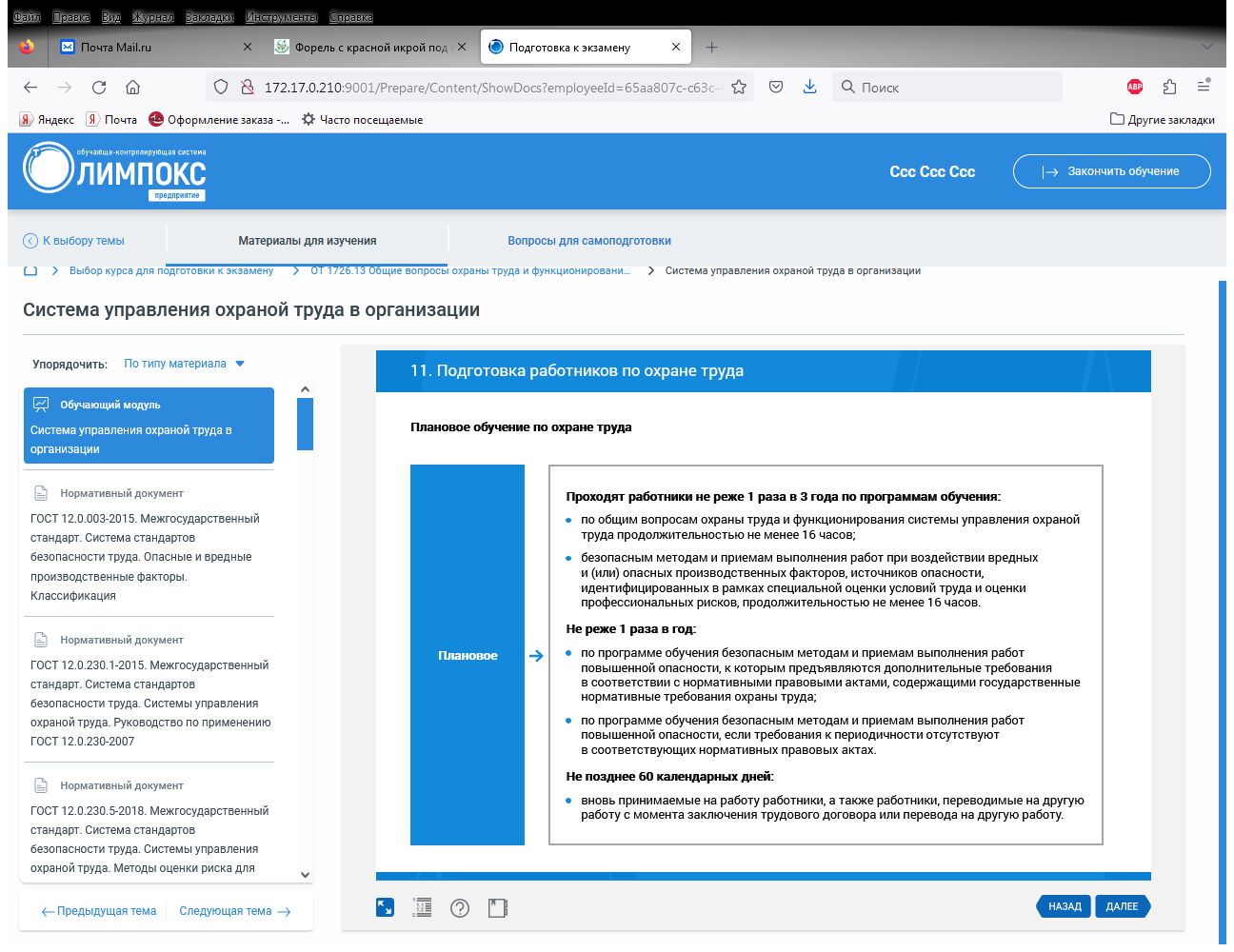 Внеплановое обучение по охране труда.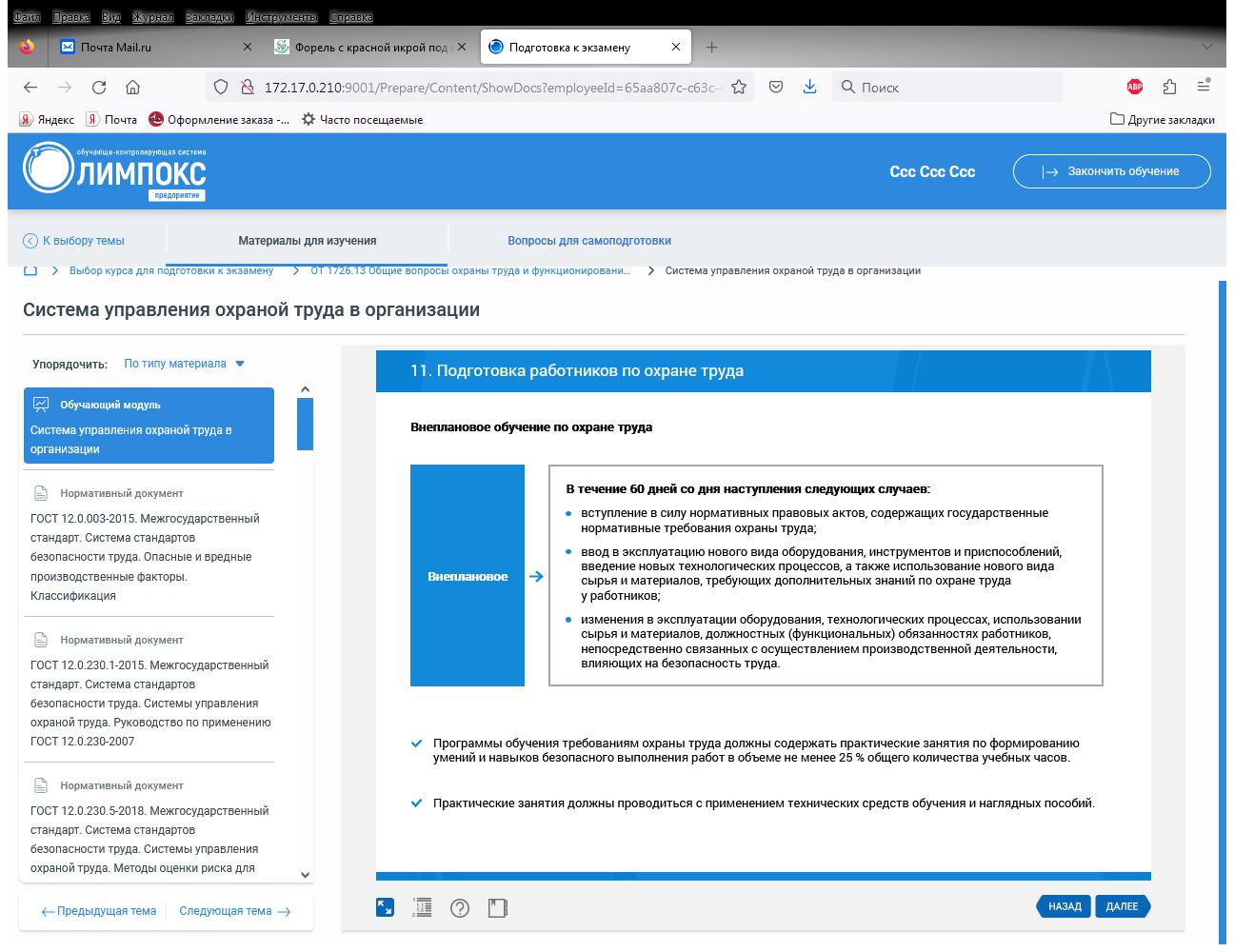 Программы обучения требованиям охраны труда должны содержать практические занятия по формированию умений и навыков безопасного выполнения работ в объеме не менее 25% общего количества учебных часов.Практические занятия должны проводиться с применением технических средств обучения и наглядных пособий.Инструктажи по охране труда.Обучение по охране труда осуществляется в ходе проведения инструктажей по охране труда.Предусматриваются следующие виды инструктажа по охране труда:Вводный инструктаж по охране труда;Инструктаж по охране труда на рабочем месте: первичный инструктаж по охране труда, повторный инструктаж по охране труда, внеплановый инструктаж по охране труда.Формы и методы проведения инструктажа по охране труда определяются работодателем.Вводный инструктаж по охране труда.- вводный инструктаж по охране труда проводится до начала выполнения трудовых функций для вновь принятых работников и иных лиц, участвующих в производственной деятельности организации (работники, командированные в организацию (подразделение организации), лица, проходящие производственную практику);- вводный инструктаж по охране труда проводится специалистом по охране труда или иным уполномоченным работником организации, на которого приказом работодателя возложены обязанности по проведению вводного инструктажа по охране труда;- при отсутствии у работодателя службы охраны труда или специалиста по охране труда проводить вводный инструктаж по охране труда может работодатель, являющейся индивидуальным предпринимателем (лично), руководитель организации, другой уполномоченный работодателем работник либо организация или индивидуальный предприниматель, оказывающие услуги в области охраны труда, привлекаемые работодателем по гражданско-правовому договору.Первичный инструктаж по охране труда.- первичный инструктаж по охране труда проводится для всех работников организации до начала самостоятельной работы, а также для лиц, проходящих производственную практику.- допускается освобождение отдельных категорий работников от прохождения первичного инструктажа по охране труда в случае, если их трудовая деятельность связана с опасностью, источниками которой являются персональные электронно-вычислительные машины (персональные компьютеры), аппараты копировально-множительной техники настольного типа, единичные стационарные копировально-множительные аппараты, используемые периодически для нужд самой организации,  иная офисная организационная техника, а также бытовая техника, не используемая в технологическом процессе производства, и при этом другие источники опасности отсутствуют, а условия труда по результатам проведения специальной оценки условий труда являются оптимальными или допустимыми. Информация о безопасных методах и приемах выполнения работ при наличии такой опасности должна быть включена в программу вводного инструктажа по охране труда.- перечень профессий и должностей работников, освобожденных от прохождения первичного инструктажа по охране труда, утверждается работодателем.Повторный инструктаж по охране труда.- повторный инструктаж по охране труда проводится не реже 1 раза в 6 месяцев.- повторный инструктаж по охране труда не проводится для работников, освобожденных от прохождения первичного инструктажа по охране труда.Внеплановый инструктаж по охране труда.Внеплановый инструктаж по охране труда проводится для работников организации в случаях, обусловленных:- изменениями в эксплуатации оборудования, технологических процессах, использовании сырья и материалов, влияющими на безопасность труда;- изменениями должностных (функциональных) обязанностей работников, непосредственно связанных с осуществлением производственной деятельности, влияющими на безопасность труда;- изменениями нормативных правовых актов, содержащих государственные нормативные требования охраны труда, затрагивающими непосредственно трудовые функции работника, а также изменениями локальных нормативных актов организации, затрагивающими требования охраны труда в организации;- выявлением дополнительных к имеющимся на рабочем месте производственных факторов и источников опасности в рамках проведения специальной оценки условий труда и оценки профессиональных рисков соответственно, представляющих угрозу жизни и здоровью работников;- требованиями должностных лиц федеральной инспекции труда при установлении нарушений требований охраны труда;- произошедшими авариями и несчастными случаями на производстве;- перерывом в работе продолжительностью более 60 календарных дней;- решением работодателя.Целевой инструктаж по охране труда.Целевой инструктаж по охране труда проводится для работников в следующих случаях:- перед проведением работ, выполнение которых допускается только под непрерывным контролем работодателя, работ повышенной опасности, в том числе работ, на производство которых в соответствии с нормативными правовыми актами требуется оформление наряда- допуска и других распорядительных документов на производство работ.- перед выполнением работ на объектах повышенной опасности, а также непосредственно на проезжей части автомобильных дорог или железнодорожных путях, связанных с прямыми обязанностями работника, на которых требуется соблюдение дополнительных требований охраны труда;- перед выполнением работ, не относящихся к основному технологическому процессу и не предусмотренных должностными (производственными инструкциями, в том числе вне цеха, участка, погрузочно-разгрузочных работ, работ по уборке территорий работ на проезжей части дорог и на железнодорожных путях;- перед выполнением работ по ликвидации последствий чрезвычайных ситуаций;- в иных случаях, установленных работодателем.   Инструктаж по охране труда на рабочем месте проводится в объеме мероприятий и требований охраны труда, содержащихся в инструкциях и правилах по охране труда, разрабатываемых работодателем, и включает в том числе вопросы оказания первой помощи пострадавшим.Стажировка на рабочем месте.Проводится в целях приобретения работниками практических навыков безопасных методов и приёмов выполнения работ.Проводится по утвержденным программам стажировкиПроводится под руководством работников, назначенных ответственными за организацию и проведение стажировки.Стажировку обязательно проходят работники, выполняющие работы повышенной опасности.Продолжительность стажировки не менее 2 смен.Обучение по использованию средств индивидуальной защиты.Обучение проходят работники, использующие средства индивидуальной защиты, применение  которых требует практических навыков.В программу обучения работников, использующих спецодежду и спецобувь, входит обучение методам ее ношения.Периодичность обучения- не реже 1 раза в 3 года.В программу обучения работников, использующих остальные виды средств индивидуальной защиты, входит обучение методам их применения.12. ОБЕСПЕЧЕНИЕ РАБОТНИКОВ СМЫВАЮЩИМИ И ОБЕЗВРЕЖИВАЮЩИМИ СРЕДСТВАМИПриобретение и выдача.Приобретение смывающих и (или) обезвреживающих средств осуществляется за счет средств работодателя.Смывающие и (или) обезвреживающие средства предоставляются работникам в соответствии с типовыми нормами бесплатной выдачи работникам смывающих и (или) обезвреживающих средств.Смывающие и (или) обезвреживающие средства, оставшиеся неиспользованными по истечении отчетного периода (один месяц), могут быть использованы в следующем месяце при соблюдении их срока годности.Нормы выдачи смывающих и (или) обезвреживающих средств, соответствующие условиям труда на рабочем месте работника, указываются в трудовом договоре работника или в локальном нормативном акте работодателя.Подбор и выдача смывающих и (или) обезвреживающих средств осуществляется с учетом проведения результатов специальной оценки условий труда.Выдача работника смывающих и (или) обезвреживающих средств должна фиксироваться под подпись в личной карточке учета выдачи смывающих и (или) обезвреживающих средств.СИЗ следует применять в тех случаях, когда безопасность работ не может быть обеспечена конструкцией оборудования, организацией производственных процессов, архитектурно-планировочными решениями и средствам коллективной защиты.Нормы бесплатной выдачи. Перечень рабочих мест и список работников, которым необходимо выдавать смывающие и (или) обезвреживающих средства, составляются службой охраны труда (специалистом по охране труда) либо иным уполномоченным структурным подразделением (должностным лицом) работодателя и утверждаются работодателем с учетом мнения выборного органа первичной профсоюзной организации или иного уполномоченного работниками представительного органа.Выдача работникам смывающих и (или) обезвреживающих средств, согласно Типовым нормам, осуществляется уполномоченным структурным подразделением (должностным лицом) работодателя.Работодателю разрешается устанавливать свои нормы бесплатной выдачи работникам спецодежды и спецобуви, отличные от установленных норм, в случае улучшения защиты работников нормами организации по сравнению с типовыми нормами и установления норм с учетом мнения выборного органа первичной профсоюзной организации или иного представительного органа работников и финансово-экономического положения организации.Работы на которых выдаются смывающие и обезвреживающие средства. В соответствии с типовыми нормами работникам выдаются защитные, очищающие, регенерирующие и восстанавливающие средства. В частности:- на работах, связанных с трудносмываемыми устойчивыми загрязнениями от масла и нефтепродуктов, работникам выдается 300 г туалетного мыла или 500 мл. жидких моющих средств в дозирующих устройствах на месяц;- на работах, связанных с применением лаков и красок, норма выдачи работникам очищающих кремов, гелей и паст составляет 500 мл на месяц. СРОКИ ИСПОЛЬЗОВАНИЯ СМЫАЮАЩИХ И (ИЛИ) ОБЕЗВРЕЖИВАЮЩИХ СРЕДСТВ ИСЧИСЛЯЮТСЯ СО ДНЯ ФАТКИЧЕСКОЙ ВЫДАЧИ ИХ РАБОТНИКАМ И Н ЕДОЛЖНЫ ПРЕВЫЩШАТЬ СРОКОВ ГОДНОСТИ, УКАЗАННЫХ ПРОИХЗВОДСТЕЛЕМ.13. ОБЕСПЕЧЕНИЕ РАБОТНИКОВ СРЕДСТВАМИ ИНДИВИДУАЛЬНОЙ ЗАЩИТЫОсновные положения.- приобретение прошедших обязательную сертификацию или декларирование соответствия средств индивидуальной защиты (далее – СИЗ) и обеспечение ими работников, в соответствии с требованиями охраны труда, производится за счет средств работодателя (ст. 214 и 221 Трудового кодекса РФ).- Минтруд России утверждает Типовые отраслевые нормы бесплатной выдачи специальной одежды, специальной обуви и других средств индивидуальной защиты для различных отраслей промышленности.- ответственность за своевременную и в полном объеме выдачу работникам прошедших в установленном порядке сертификацию или декларирование соответствия СИЗ, согласно типовым нормам, за организацию контроля за правильность их применения работниками, а также за хранение и уход за СИЗ возлагается на работодателя (его представителя).Сертификаты соответствия средств индивидуальной защиты.Выдача работникам СИЗ, в том числе иностранного производства,  а также специальной одежды, находящейся у работодателя во временном пользовании по договору аренды, допускается только в случае наличия сертификата или декларации соответствия, подтверждающих соответствие выдаваемых СИЗ требования безопасности, установленным законодательством, а также наличия санитарно-эпидемиологического заключения или свидетельства о государственной регистрации дерматологических СИЗ, оформленных в установленном порядке.ПРИОБРЕТЕНИЕ И ВЫДАЧА РАБОТНИКАМ СИЗ, НЕ ИМЕЮЩИХ СЕРТИФИКАТА СООТВЕСТВИЯ, НЕ ДОПУСКАЕТСЯ.Время пользования средствами индивидуальной защиты.СИЗ, предназначенные для использования в особых температурных условиях, обусловленных ежегодными сезонными изменениями, температуры, выдаются работникам с наступлением соответствующего периода года, а с его окончанием сдаются работодателю для организованного хранения до следующего сезона.Время пользования указанными видами СИЗ устанавливается работодателем с учетом мнения выборного органа первичной профсоюзной организации или иного представительного органа работников и местных климатических условий.В сроки носки СИЗ, применяемых в особых температурных условиях, включается время их организованного хранения.14. ОБЕСПЕЧЕНИЕ ГАРАНТИЙ И КОМПЕНСАЦИЙ РАБОТНИКАМОсновные понятия.Гарантии - средства, способы и условия, с помощью которых обеспечивается осуществление предоставленных работникам прав в области социально-трудовых отношений.Компенсации – денежные выплаты, установленные в целях возмещения работникам затрат, связанные с исполнением ими трудовых или иных обязанностей, предусмотренных настоящим Трудовым кодексом РФ и другими федеральными законами.15. ВЫДАЧА МОЛОКА И ДРУГИХ РАВНОЦЕННЫХ ПИЩЕВЫХ ПРОДУКТОВНормы бесплатной выдачи молока.Бесплатная выдача молока или других равноценных пищевых продуктов производится работникам в дни фактической занятости на работах с вредными условиями труда, обусловленными наличием на рабочем месте вредных производственных факторов, предусмотренных Перечнем вредных производственных факторов, при воздействии которых в профилактических целях рекомендуется употребление молока иди других равноценных пищевых продуктов.Норма бесплатной выдачи молока составляет 0,5 л за смену независимо от продолжительности смены. Если время работы во вредных условиях труда меньше установленной продолжительности рабочей смены, молоко выдается при выполнении работ в указанных условиях в течение не менее чем половины рабочей смены.Выдача молока или других равноценных пищевых продуктов работникам, получающим лечебно-профилактическое питание, не производится.Порядок бесплатной выдачи молока.Порядок осуществления компенсационной выплаты в размере, эквивалентном стоимости молока или других равноценных пищевых продуктов:- в соответствии со статьёй 222 ТК РФ выдача работникам по установленным нормам молока или других равноценных пищевых продуктов может быть заменена по письменным заявлениям работников компенсационной выплатой в размере, эквивалентном стоимости молока или других равноценных пищевых продуктов, если это предусмотрено коллективным договором и (или) трудовым договором;- размер компенсационной выплаты принимается эквивалентным стоимости молока жирностью не менее 2,5 % или равноценных пищевых продуктов в розничной торговле по месту расположения работодателя на территории административной единицы субъекта Российской Федерации. Работники, получающим вместо молока равноценные пищевые продукты, размер компенсационной выплаты устанавливается исходя из стоимости равноценных пищевых продуктов;- компенсационная выплата должна производиться не реже 1 раза в месяц.Лечебно-профилактическое питание выдается работникам в дни фактического выполнения ими работы в производствах, профессиях и должностях, предусмотренных утвержденным перечнем, при условии занятости на такой работе не менее половины рабочего дня, а также в период профессионального заболевания указанных работников с временной утратой трудоспособности без госпитализации. Выдается в целях укрепления здоровья и предупреждения профессиональных заболеваний.16. ОБЕСПЕЧЕНИЕ НАБЛЮДЕНИЯ ЗА СОСТОЯНИЕМ ЗДОРОВЬЯ РАБОТНИКОВМедицинские осмотры.Обязательные предварительные и периодические медицинские осмотры проводятся для лиц:Занятых на работах с вредными и (или) опасными условиями труда (в том числе на подземных работах);Занятых на работах, связанных с движением транспорта;Занятых на работах, при выполнении которых обязательно проведение предварительных и периодических медицинских осмотров в целях охраны здоровья и населения, предупреждения возникновения и распространения заболеваний.Виды медицинских осмотров:Обязательные предварительные (при поступлении на работу) медицинские осмотры;Периодические (для лиц в возрасте до 21 года-ежегодные) медицинские осмотры;Внеочередные медицинские осмотры (при наличии медицинских рекомендаций по итогам медицинских осмотров и/или после нетрудоспособности работника).Периодичность проведения медицинский осмотров.- Частота проведения периодических медицинских осмотров определяется типами вредных и (или) опасных производственных факторов, воздействующих на работника, или видами выполняемых работ.- Работники, осуществляющие отдельные виды деятельности, проходят обязательное  психиатрическое освидетельствование не реже 1 раза в 5 лет.- Цель медицинских осмотров- определение пригодности работников для выполнения поручаемой работы и предупреждение профессиональных заболеваний.Предварительные медицинские осмотры.- предварительные осмотры проводятся при поступлении на работу на основании направления на медицинский осмотр (далее –направление), выданного лицу, поступающему на работу, работодателем (его уполномоченным представителем).- на лицо, поступающее на работу, проходящее предварительный осмотр, в медицинской организации оформляется медицинская карта, в которую вносятся заключения врачей-специалистов, результаты лабораторных и иных исследований, заключение по результатам предварительного осмотра, ведение которой может осуществляться в форме электронного документа.- по окончании прохождения работником предварительного осмотра медицинской организацией оформляется заключение по его результатам (далее- Заключение).- заключение составляется в 3 экземплярах, один экземпляр которого не позднее 5 рабочих дней выдается лицу, поступающему на работу, второй экземпляр Заключения приобщается к медицинской карте, оформляемой в медицинской организации, в которой проводился предварительный осмотр, третий-направляется работодателю.- медицинские осмотры и психиатрические освидетельствования осуществляются за счет средств работодателя.17. ОБЕСПЕЧЕНИЕ САНИТАРНО-БЫТОВОГО ОБСЛУЖИВАНИЯОрганизация медицинских пунктов.Санитарно-бытовое обслуживание работников регламентируется СП 44.13330.2011. Свод правил. Административные и бытовые здания. Актуализированная редакция СНиП 2.09.04-87.При списочной численности работающих от 50 до 300 необходимо предусматривать медицинский пункт.Площадь медицинского пункта следует принимать: 12 квадратных метров- при списочной численности от 50 до 150 работающих, 18 квадратных метров от 151 до 300.На предприятиях, где предусматривается возможность использования труда, инвалидов, площадь медицинского пункта следует увеличивать на 3 квадратных метров.Медицинский пункт должен иметь оборудование, определенное заданием на проектирование.На предприятиях со списочной численностью работающих более 300 человек должны предусматриваться фельдшерские здравпункты.Виды помещений для санитарно-бытового обслуживания.- Санитарно-бытовое обслуживание работников в соответствии с требованиями охраны труда возлагается на работодателя. В этих целях работодателем по установленным нормам оборудуются:* санитарно-бытовые помещения* помещения для приёма пищи* комнаты для отдыха в рабочее время и психологической разгрузки* посты для оказания первой помощи, укомплектованные аптечками для оказания первой помощи.- В состав санитарно-бытовых помещений входят гардеробные, душевые, умывальные, уборные, места для размещения полудушей, устройств питьевого водоснабжения, помещения для обогрева или охлаждения, обработки, хранения и выдачи спецодежды, сушки волос (феновые).18. ОБЕСПЕЧЕНИЕ ОПТИМАЛЬНЫХ РЕЖИМОВ ТРУДА И ОТДЫХА РАБОТНИКОВФормирование производственно-профессионального стресса.- Трудовые нагрузки, способствующие развитию стрессового состояния:* умственная нагрузка – длительный и ненормированный рабочий день с работой в сменном режиме, служебные командировки, работа в состоянии дефицита времени, длительность сосредоточенного внимания, высокая степень сложности задания, выраженная ответственность;* зрительная нагрузка- высокая точность выполняемой работы, координация зрения с системой органов движения, работа с оптическими приборами;* физическая нагрузка- подъем, перемещение и удержание груза, значительные усилия, прикладываемые к органам управления и ручным инструментам, многократно повторяющиеся движения рук различной амплитуды, выполнение глубоких наклонов корпуса, длительное поддержание физиологически нерациональных рабочих поз;- Формирование производственно-профессионального стресса включает стадии последовательного перехода функционального состояния от напряжения к утомлению, к перенапряжению и к переутомлению. Приказом Минтруда России от 29.10.2021г. № 771н утвержден Примерный перечень ежегодно реализуемых работодателем мероприятий по улучшению условий и охраны труда, ликвидации или снижению уровней профессиональных рисков либо недопущению повышения их уровней.В перечень среди прочего входят следующие мероприятия:* внедрение систем автоматического управления;* устройство защитных ограждений, средств коллективной защиты;* нанесение сигнальных цветов, разметки и знаков безопасности;* обеспечение спецодеждой, спецобувью и другими СИЗ;* установка предохранительных, защитных и сигнализирующих устройств;* проведение медосмотров;* проведение СОУТ, выявление опасностей;* механизация работ и модернизация оборудования;* приобретение стендов, тренажеров, учебных материалов;* проведение обучения по охране труда;* внедрение систем автоматического контроля уровней вредных и опасных факторов.19. ОБЕСПЕЧЕНИЕ БЕЗОПАСНОГО ВЫПОЛНЕНИЯ ПОДРЯДНЫХ РАБОТМероприятия по предотвращению случаев повреждения здоровья работников.Приказом от 22.09.2021 № 656н утвержден Примерный перечень мероприятий по предотвращению случаев повреждения здоровья работников (при производстве работ (оказании услуг) на территории, находящейся под контролем другого работодателя (иного лица).20. ОБЕСПЕЧЕНИЕ СНАБЖЕНИЯ БЕЗОПАСНОЙ ПРОДУКЦИИПоставка безопасной продукции.Поставку необходимой безопасной продукции поставщиком обеспечивают выбором на основе его способности выполнять требования заказчика.Процесс выбора квалифицированных поставщиков должен содержать:Оценку способности поставщика поставлять сертифицированное оборудование и материалы, измерительную технику, средства защиты, средства индивидуальной защиты;Оценку полноты и достоверности предоставленной информации по опасным свойствам продукции и мерам по безопасному обращению с ней;Определение, оценку и включение в условия договора (контракта) материально-технического снабжения требований заказчика на поставки сертифицированных оборудования и материалов, измерительной техники, средств защиты, рабочей одежды и обуви;Определение и оценку требований законов и иных нормативных правовых актов, а также требований организации по охране труда до приобретения продукции;Входной контроль безопасности поставляемой продукции;Выполнение предъявленных требований до использования приобретаемой продукции;Требования по своевременному внесению изменений в документацию.Требования к изготовлению средств индивидуальной защиты.Средства индивидуальной защиты должны быть разработаны и изготовлены таким образом, чтобы при применении их по назначению и выполнении требований к эксплуатации и техническому обслуживанию они обеспечивали:Необходимый уровень защиты жизни и здоровья человека от вредных и опасных факторов;Отсутствие недопустимого риска возникновения ситуаций, которые могут привести к появлению опасностей;Необходимый уровень защиты жизни и здоровья человека от опасностей, возникающих при применении средств индивидуальной защиты.Действие Технического регламента распространяется на средства индивидуальной защиты, независимо от страны происхождения, ранее не находившиеся в эксплуатации (новые) и выпускаемых в обращение на единой таможенной территории Таможенного союза.Средства индивидуальной защиты, не маркированные единым знаком обращения продукции на рынке, не допускаются к выпуску в обращение на рынке.ВОПРОСЫ О САМОПРОВЕРКИ ЗНАНИЙВОПРОС 1 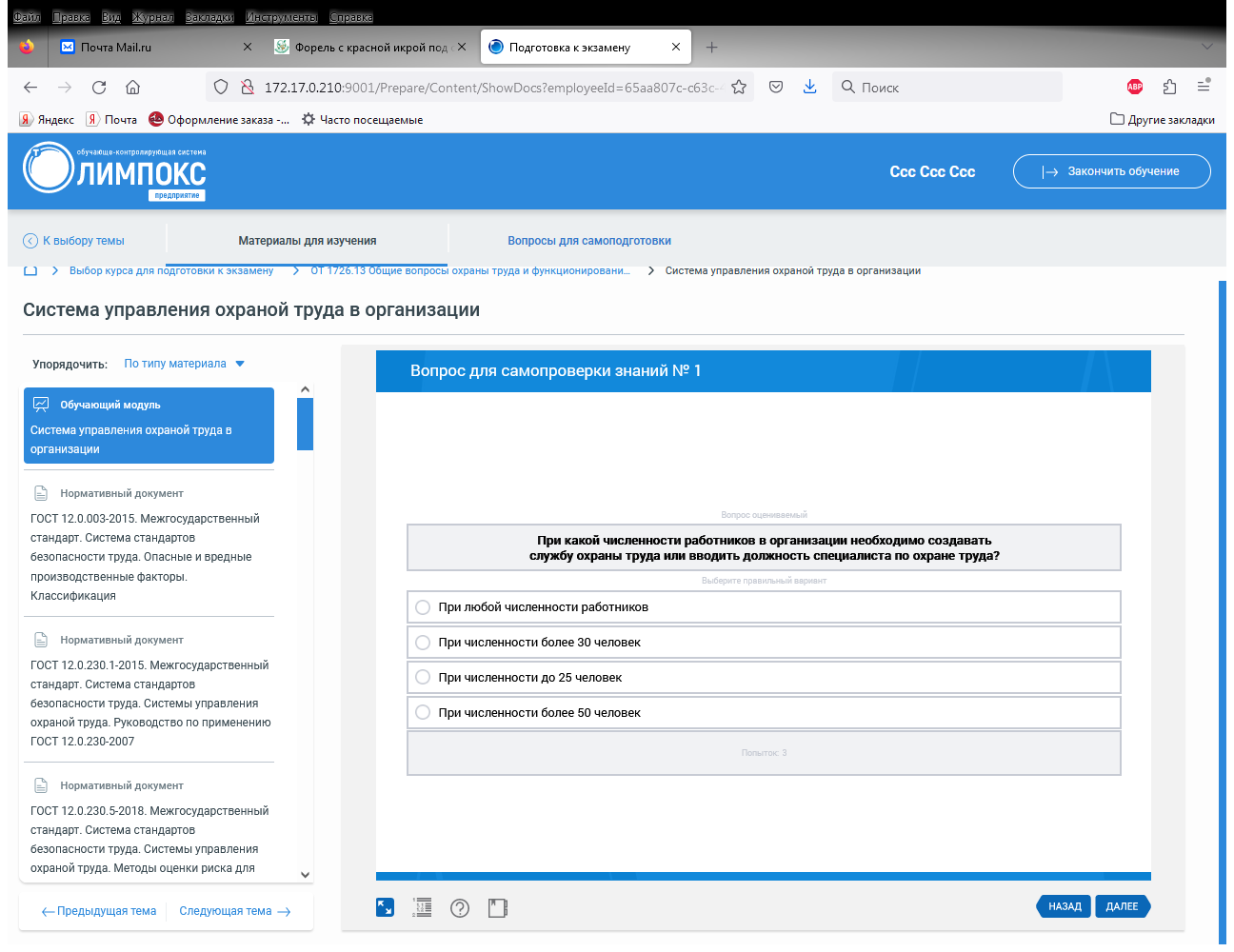 ВОПРОС 2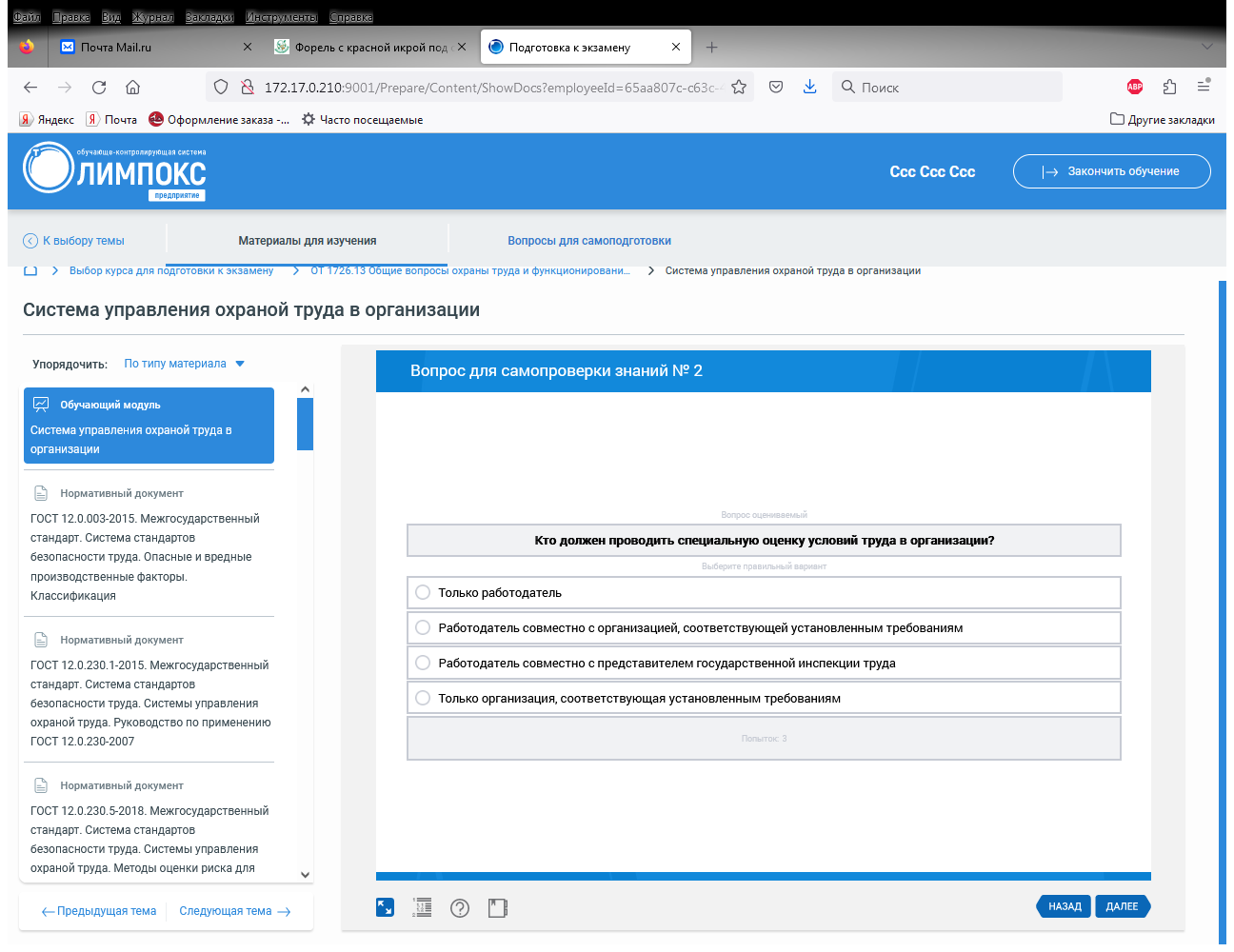 ВОПРОС 3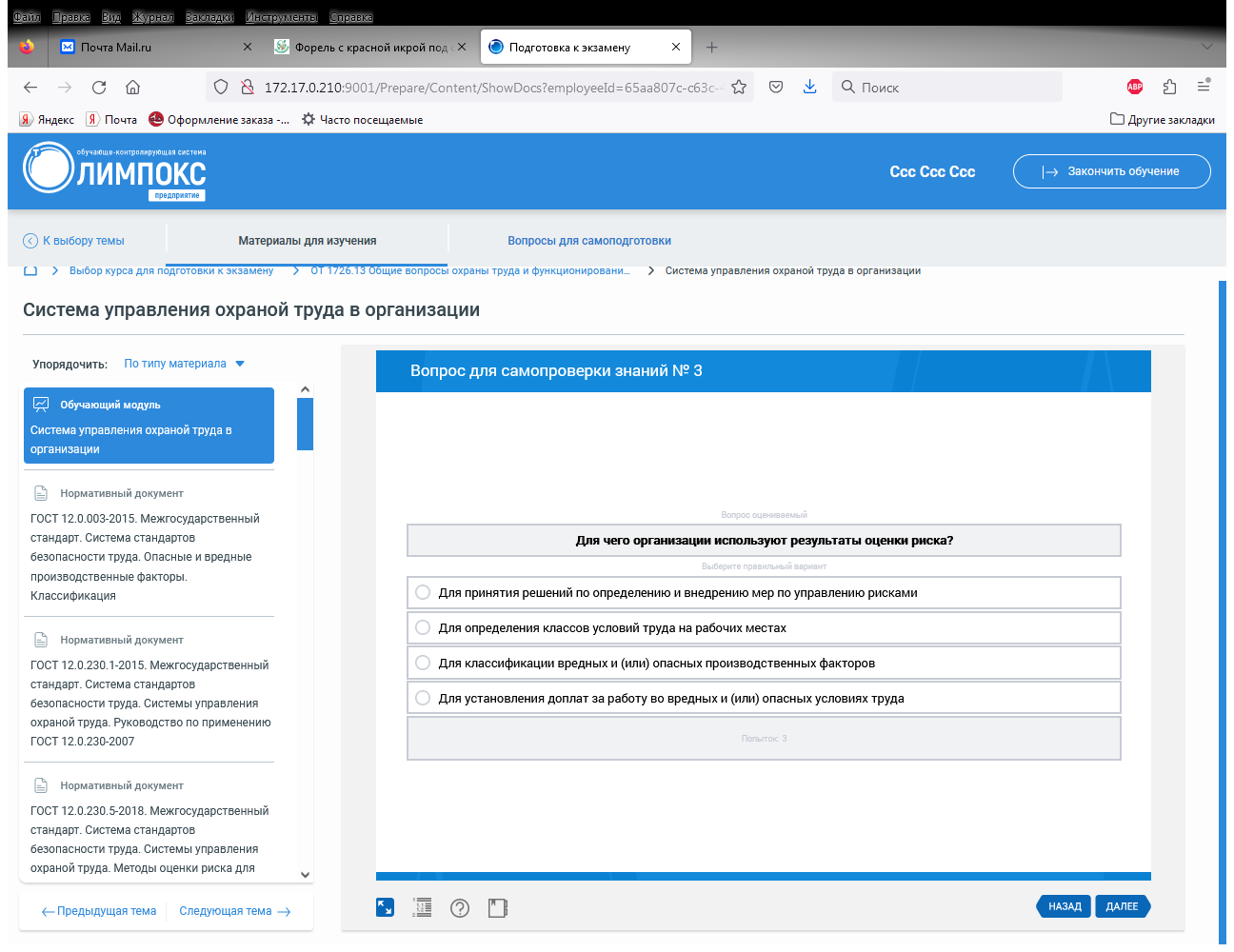 ВОПРОС 4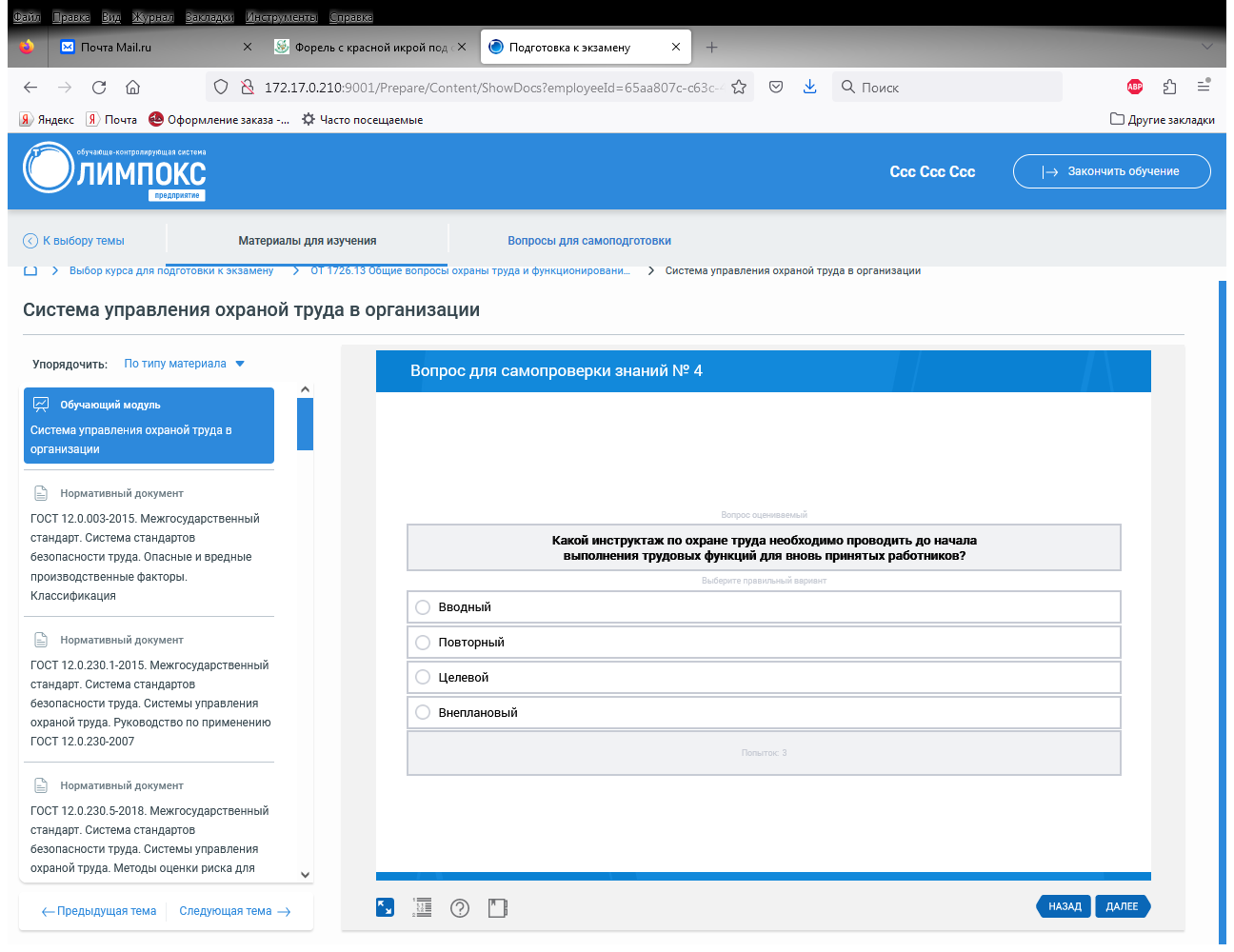 ВОПРОС 5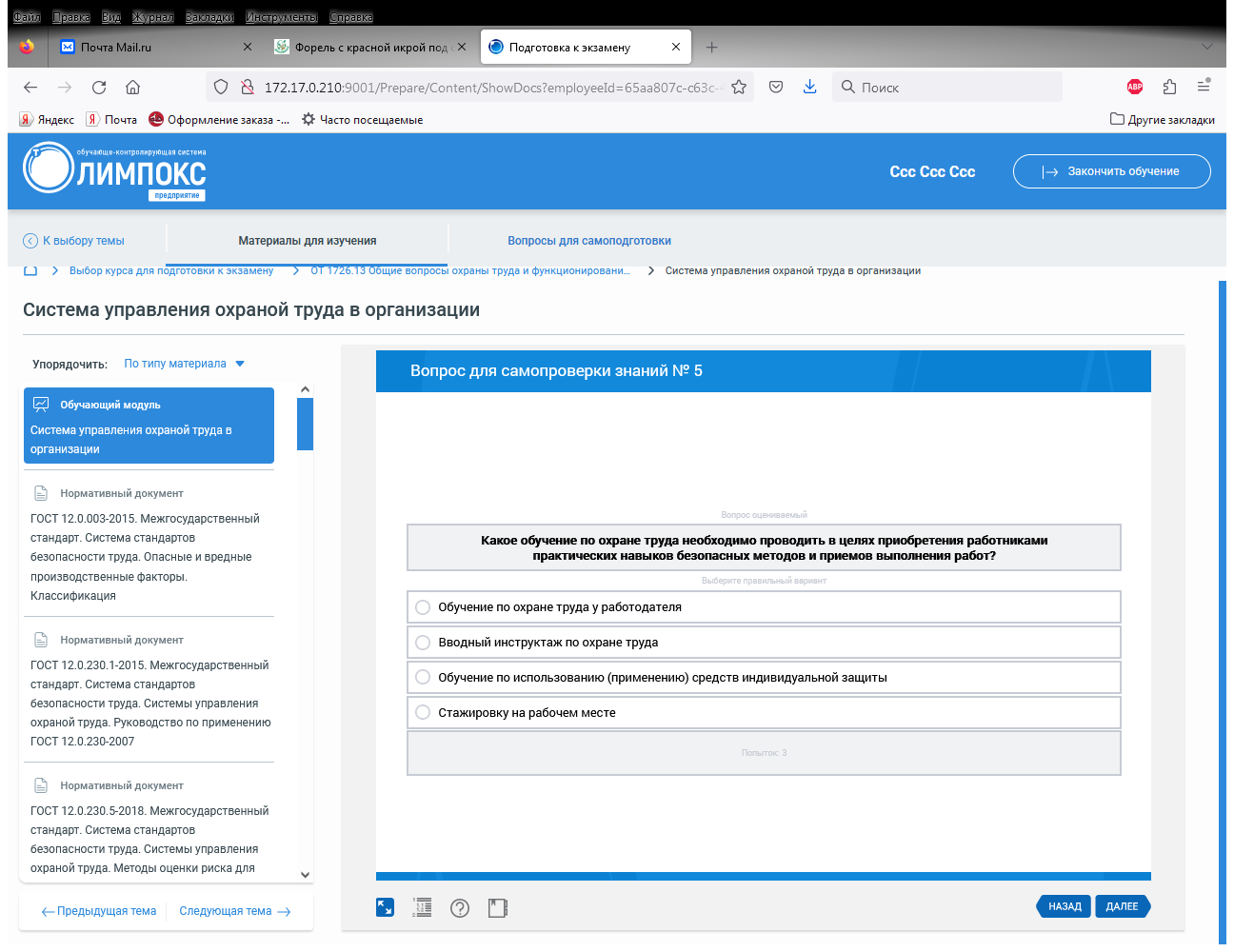 ВОПРОС 6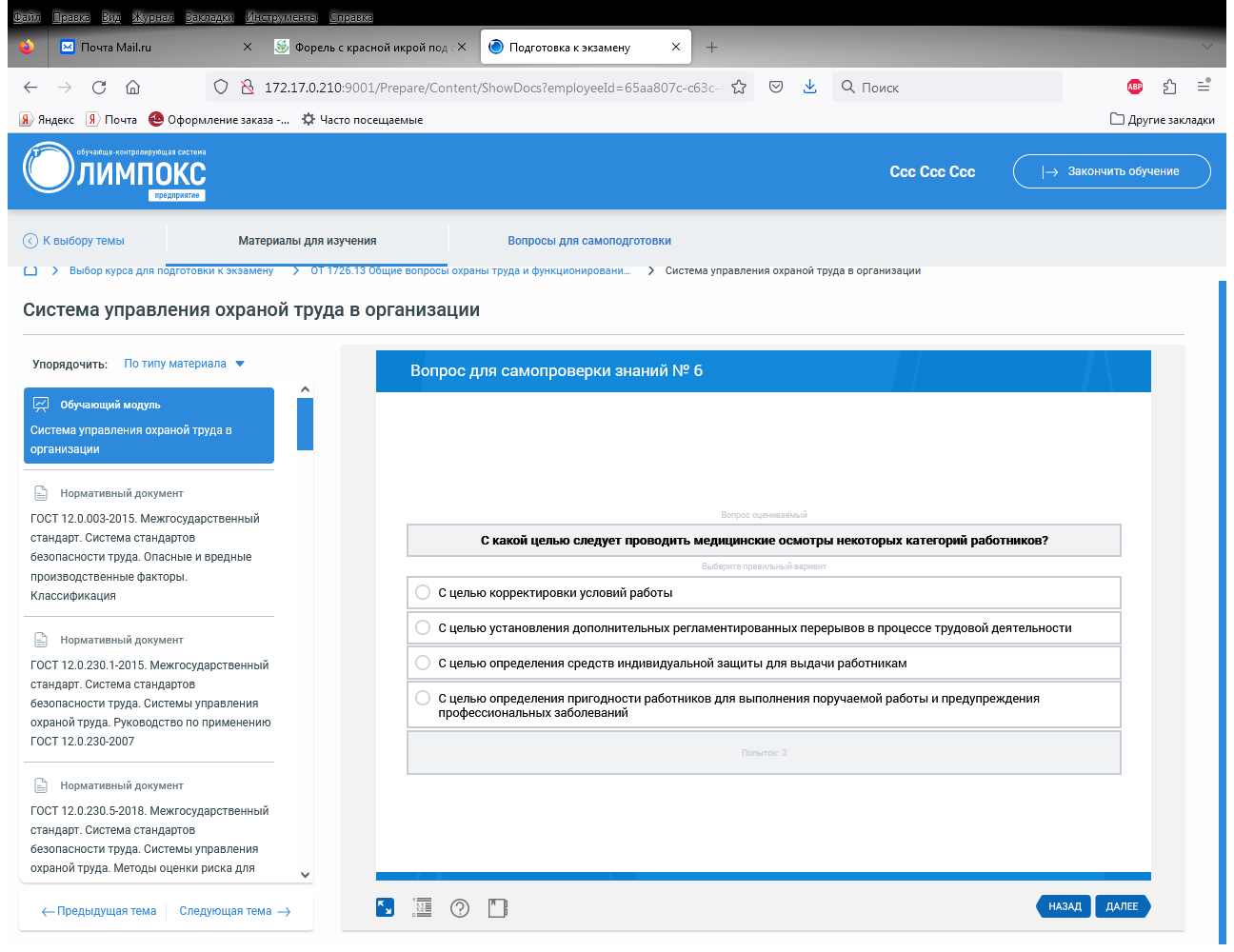 ЛИТЕРАТУРАТрудовой кодекс Российской Федерации от 30.12.2001 № 197-ФЗФедеральный закон от 28.12.2013 № 426-ФЗ «О специальной оценке условий труда»Приказ Минздрава России от 20.05.2022 № 342н «Об утверждении порядка прохождения обязательного психиатрического освидетельствования работниками, осуществляющими отдельные виды деятельности, его периодичности, а также видов деятельности, при осуществлении которых проводится психиатрическое освидетельствование»Приказ Минздравсоцразвития России от 01.06.2009 № 290н «Об утверждении Межотраслевых правил обеспечения работников специальной одеждой, специальной обувью и другими средствами индивидуальной защиты»Приказ Минтруда России от 12.05.2022 № 291н «Об утверждении перечня вредных производственных факторов на рабочих местах с вредными условиями труда, установленными по результатам специальной оценки условий труда, при наличии которых занятым на таких рабочих местах работникам выдаются бесплатно по установленным нормам молоко или другие равноценные пищевые продукты, норм и условий бесплатной выдачи молока или других равноценных пищевых продуктов, порядка осуществления компенсационной выплаты, в размере, эквивалентном стоимости молока или других равноценных пищевых продуктов»Приказ Минтруда России от 16.05.2022 № 298н «Об утверждении перечня отдельных видов работ, при выполнении которых работникам предоставляется бесплатно по установленным нормам лечебно-профилактическое питание, норм бесплатной выдачи витаминных препаратов, а также норм и условий бесплатной выдачи лечебно-профилактического питания»Приказ Минтруда России от 17.12.2021 № 894 «Об утверждении рекомендаций по размещению работодателем информационных материалов в целях информирования работников об их трудовых правах, включая право на безопасные условия и охрану труда»Приказ Минтруда России от 22.09.2021 № 656н «Об утверждении примерного перечня мероприятий по предотвращению случаев повреждения здоровья работников (при производстве работ (оказании услуг) на территории, находящейся под контролем другого работодателя (иного лица)»Приказ Минтруда России от 28.12.2021 № 926 «Об утверждении Рекомендаций по выбору методов оценки уровней профессиональных рисков и по снижению уровней таких рисков»Приказ Минтруда России от 29.10.2021 № 766н «Об утверждении Правил обеспечения работников средствами индивидуальной защиты и смывающими средствами»Приказ Минтруда России от 29.10.2021 № 771н «Об утверждении Примерного перечня ежегодно реализуемых работодателем мероприятий по улучшению условий и охраны труда, ликвидации или снижению уровней профессиональных рисков либо недопущению повышения их уровней»Приказ Минтруда России от 29.10.2021 № 772н «Об утверждении основных требований к порядку разработки и содержанию правил и инструкций по охране труда, разрабатываемых работодателем»Приказ Минтруда России от 29.10.2021 № 773н «Об утверждении форм (способов) информирования работников об их трудовых правах, включая право на безопасные условия и охрану труда, и примерного перечня информационных материалов в целях информирования работников об их трудовых правах, включая право на безопасные условия и охрану труда»Приказ Минтруда России от 29.10.2021 № 776н «Об утверждении Примерного положения о системе управления охраной труда»Приказ Минтруда России от 31.01.2022 № 36 «Об утверждении Рекомендаций по классификации, обнаружению, распознаванию и описанию опасностей»Постановление Правительства РФ от 14.10.2022 № 1830 «О перечне рабочих мест в организациях, осуществляющих отдельные виды деятельности, в отношении которых специальная оценка условий труда проводится с учетом устанавливаемых уполномоченным федеральным органом исполнительной власти особенностей»Постановление Правительства РФ от 24.12.2021 № 2464 «О порядке обучения по охране труда и проверки знания требований охраны труда» (вместе с «Правилами обучения по охране труда и проверки знания требований охраны труда»)Решение Комиссии Таможенного союза от 09.12.2011 № 878 «О принятии технического регламента Таможенного союза "О безопасности средств индивидуальной защиты» (вместе с «ТР ТС 019/2011. Технический регламент Таможенного союза. О безопасности средств индивидуальной защиты»)ГОСТ 12.0.003-2015. Межгосударственный стандарт. Система стандартов безопасности труда. Опасные и вредные производственные факторы. КлассификацияГОСТ 12.0.230.1-2015. Межгосударственный стандарт. Система стандартов безопасности труда. Системы управления охраной труда. Руководство по применению ГОСТ 12.0.230-2007ГОСТ 12.0.230.5-2018. Межгосударственный стандарт. Система стандартов безопасности труда. Системы управления охраной труда. Методы оценки риска для обеспечения безопасности выполнения работМР 2.2.9.2311-07.2.2.9. Состояние здоровья работающих в связи с состоянием производственной среды. Профилактика стрессового состояния работников при различных видах профессиональной деятельности. Методические рекомендацииСП 44.13330.2011. Свод правил. Административные и бытовые здания. Актуализированная редакция СНиП 2.09.04-87Тема 3Специальные вопросы обеспечения требований охраны труда и безопасности производственной деятельностиОБЩИЕ ПОЛОЖЕНИЯВопросы, рассматриваемые в теме:Погрузочно-разгрузочные работыЭксплуатация промышленного транспортаРаботы на высотеРабота с инструментом и приспособлениямиЭлектросварочные и газосварочные работыРабота в ограниченных и замкнутых пространствахЭксплуатация транспортных средствОрганизация безопасного рабочего местаРазработка мероприятий по снижению уровней профессиональных рисков.1. БЕЗОПАСНОСТЬ ЗДАНИЙ, СООРУЖЕНИЙ И ПРОИЗВОДСТВЕННЫХ ПРОЦЕССОВОбеспечение безопасности зданий, сооружений, оборудования.- проекты организации строительства (реконструкции) объектов капитального строительства должны соответствовать государственным нормативным требованиям охраны труда.- машины, механизмы и другое производственное оборудование, транспортные средства, технологические процессы, материалы и химические вещества, средства индивидуальной и коллективной защиты работников, в том числе иностранного производства, должны соответствовать государственным нормативным требованиям охраны труда и иметь обязательное подтверждение соответствия в случаях, установленных законодательством Российской Федерации о техническом регулировании.Требования к безопасности зданий и сооружений.К зданиям и сооружениям (в том числе к входящим в их состав сетям инженерно-технического обеспечения и системам инженерно-технического обеспечения), а также к связанным со зданиями и сооружениями процессам проектирования (включая изыскания), строительства, монтажа, наладки, эксплуатации и утилизации (сноса), установлены минимально необходимые требования:Механической безопасностиПожарной безопасностиБезопасности при опасных природных процессах и явлениях и (или) техногенных воздействияхБезопасных для здоровья человека условий проживания и пребывания в зданиях и сооруженияхБезопасности для пользователей зданиями и сооружениямиДоступности зданий и сооружений для инвалидов и других групп населения с ограниченными возможностями передвиженияЭнергетической эффективности зданий и сооруженийБезопасного уровня воздействия зданий и сооружений на окружающую среду.Обеспечение безопасности зданий и сооружений.- безопасность здания или сооружения в процессе эксплуатации должна обеспечиваться посредством технического обслуживания, периодических осмотров и контрольных проверок и (или) мониторинга состояния основания, строительных конструкций и систем инженерно-технического обеспечения, а также посредством текущих ремонтов здания и сооружения.- параметры и другие характеристики строительных конструкций и систем инженерно-технического обеспечения в процессе эксплуатации здания и сооружения должны соответствовать требованиям проектной документации. Указанное соответствие должно поддерживаться посредством технического обслуживания и подтверждаться в ходе периодических осмотров и контрольных проверок и (или) мониторинга состояния основания, строительных конструкций и систем инженерно-технического обеспечения, проводимых в установленном законодательством порядке.Эксплуатационная документация на здания и сооружения. К эксплуатационной документации на здания (сооружения) длительного хранения относятся:- техническая документация здания (сооружения)- информация об ограничениях функционирования здания (сооружения)- эксплуатационный паспорт- энергетический паспорт- санитарный паспорт- паспорт безопасности- паспорта систем инженерно-технического обеспечения, системы общего мониторинга технического состояния несущих строительных конструкций- журнал эксплуатации здания (сооружения).ЭКСПЛУАТАЦИОННЫЙ ПАСПОРТ- документ, содержащий основные сведения о здании (сооружении) и информацию о проведении ремонтов и (или) реконструкции здания (сооружения) и других изменениях, возникших при эксплуатации.Обеспечение безопасности производственных процессов.Безопасность производственных процессов в течение всего цикла их функционирования обеспечивается подержанием допустимого уровня риска возникновения опасной ситуации и достигается путем:1.Применения таких технологий, при которых:- исключен непосредственный контакт работающих с вредными и (или) опасными производственными факторами как при нормальном (предназначенном) течении производственного процесса, так и в аварийных ситуациях;- риск аварий снижен до минимального уровня, определяемого развитием техники, технологий и экономической целесообразностью;- во время аварийных ситуаций риск воздействия возникших в связи с аварийной ситуацией и по ее причине вредных и (или) опасных производственных факторов не превышает допустимого;- повышение уровня защиты работающих и строгое соблюдение или требований безопасности труда вели бы к явному повышению производительности труда.2. Применения производственных зданий и сооружений и их объектов инженерного обеспечения, позволяющих при осуществлении конкретных производственных процессов поддерживать производственную среду в производственных помещениях, на производственных площадках и на территории в пределах установленных гигиенических и пожарных норм.3. Применения безопасного производственного оборудования, обеспечивающего безопасность работающих при монтаже (демонтаже), вводе в эксплуатацию и эксплуатации как в случае автономного использования, так и в составе технологических комплексов при соблюдении требований (условий, правил), предусмотренных эксплуатационной документацией.4. Соблюдения оптимальных режимов труда и отдыха, высокой производственной, технологической и трудовой дисциплины.5. Применения исходных материалов, сырья, заготовок, полуфабрикатов, комплектующих изделий (узлов, элементов) и т.п. применение которых по назначению в рамках установленных технологических регламентов не приводит к недопустимому риску воздействия на работающих вредных и (или) опасных производственных факторов.6.Применения способов хранения и транспортирования исходных материалов, сырья, заготовок, полуфабрикатов, комплектующих изделий (узлов, элементов), готовой продукции и отходов производства, соответствующих требованиям безопасности.7. Применения эффективных средств индивидуальной и коллективной защиты работающих, соответствующих характеру проявления возможных вредных и (или) опасных производственных факторов.8. Выделения и обозначения опасных зон производства работ.9.Профессионлаьного отбора и профессионального обучения работников, инструктажа, стажировки, периодической проверки знания ими требований охраны труда и навыков по безопасному выполнению приемов труда.10. Применения эффективных методов и средств мониторинга безопасности процесса и/или отдельных его операций, состояния зданий и сооружений, работы производственного оборудования, исправности инструмента и приспособлений, средств индивидуальной и коллективной защиты, в том числе осуществления контроля измеряемых параметров вредных и (или) опасных производственных факторов с целью их коррекции.Требования к рабочему месту.- Организация и состояние рабочих мест, а также расстояния между рабочими местами должны обеспечивать безопасное передвижение работающих и транспортных средств, удобные и безопасные действия с материалами, заготовками, полуфабрикатами, а также техническое обслуживание и ремонт производственного оборудования.- если для защиты от неблагоприятных воздействий опасных и вредных производственных факторов в состав рабочего места входит кабина, то ее конструкция должна обеспечивать необходимые защитные функции, включая создание оптимальных микроклиматических условий, удобство выполнения рабочих операций и оптимальный обзор производственного оборудования и окружающего пространства.Обеспечение безопасности пребывания людей в зданиях.Безопасность пребывания людей в зданиях должна обеспечиваться санитарно-эпидемиологическими и микроклиматическими условиями:Отсутствием вредных веществ в воздухе рабочих зон выше предельно допустимых концентраций, минимальным выделением теплоты и влаги в помещения;Отсутствием выше допустимых значений шума, вибрации, уровня ультразвука, электромагнитных волн, радиочастот, статического электричества и ионизирующих излучений, а также ограничением физических нагрузок, напряжения внимания и предупреждением утомления работающих в соответствии с гигиеническими требованиями к организации технологических процессов, производственному оборудованию и рабочему инструменту, а также требованиям действующих санитарно-эпидемиологических нормативных документов.Микроклимат в производственных помещениях.Показатели, характеризующие микроклимат в производственных помещениях:- температура воздуха- температура поверхностей- относительная влажность воздуха- скорость движения воздуха- интенсивность теплового облучения.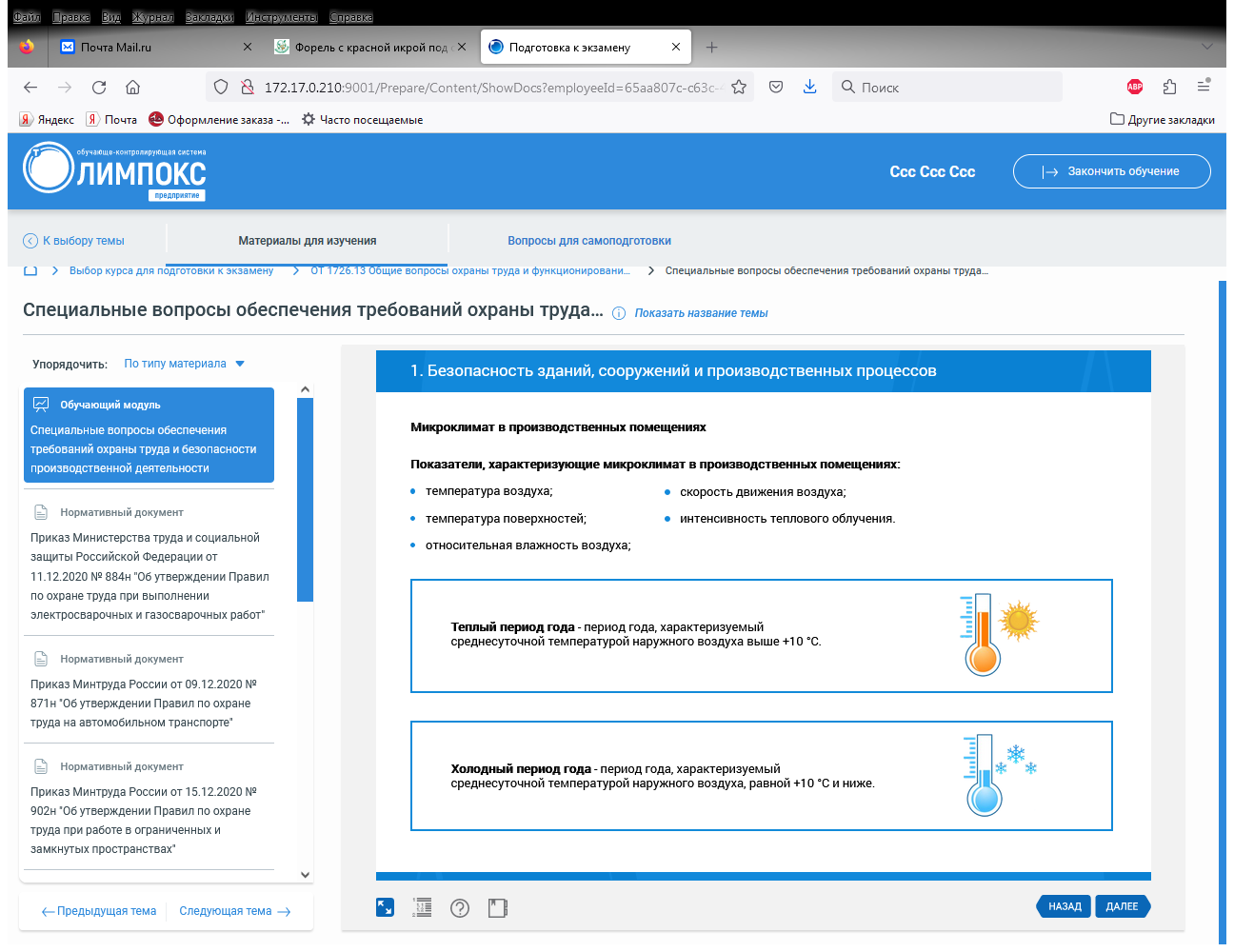 Освещение зданий и сооружений.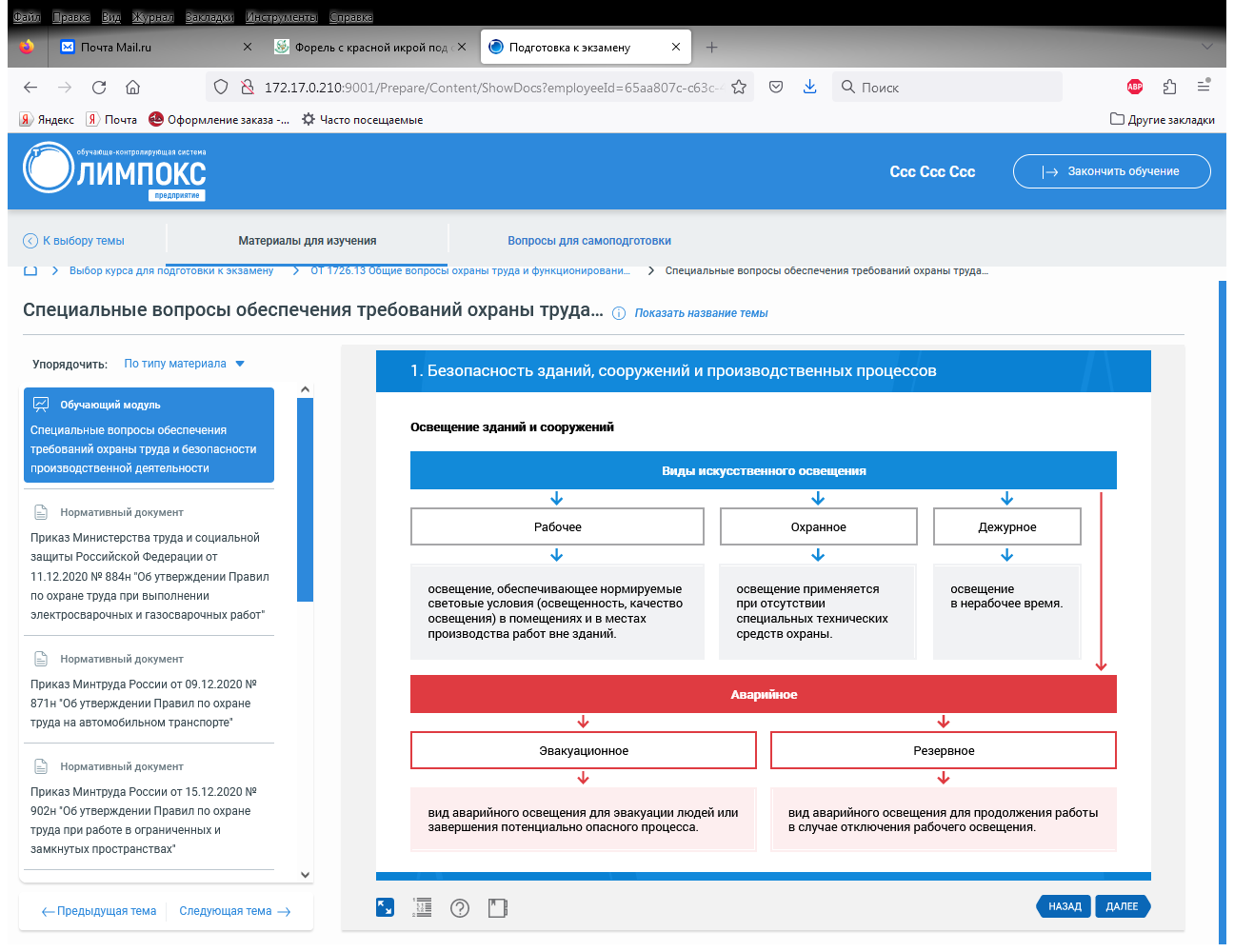 Искусственное освещение (когда используются электрические источники света) на промышленных предприятиях осуществляется лампами накаливания и газоразрядными лампами. Вида искусственного освещения: общее, общее локализованное, комбинированное.Совмещенное освещение – освещение, при котором недостаточное по нормам естественное освещение дополняется искусственным.Естественное освещение – освещение помещений светом неба (прямым или отраженным), проникающим через световые проемы в наружных ограждающих конструкциях. Виды естественного освещения: боковое, верхнее, комбинированное (верхнее и боковое).Вентиляция производственных помещений.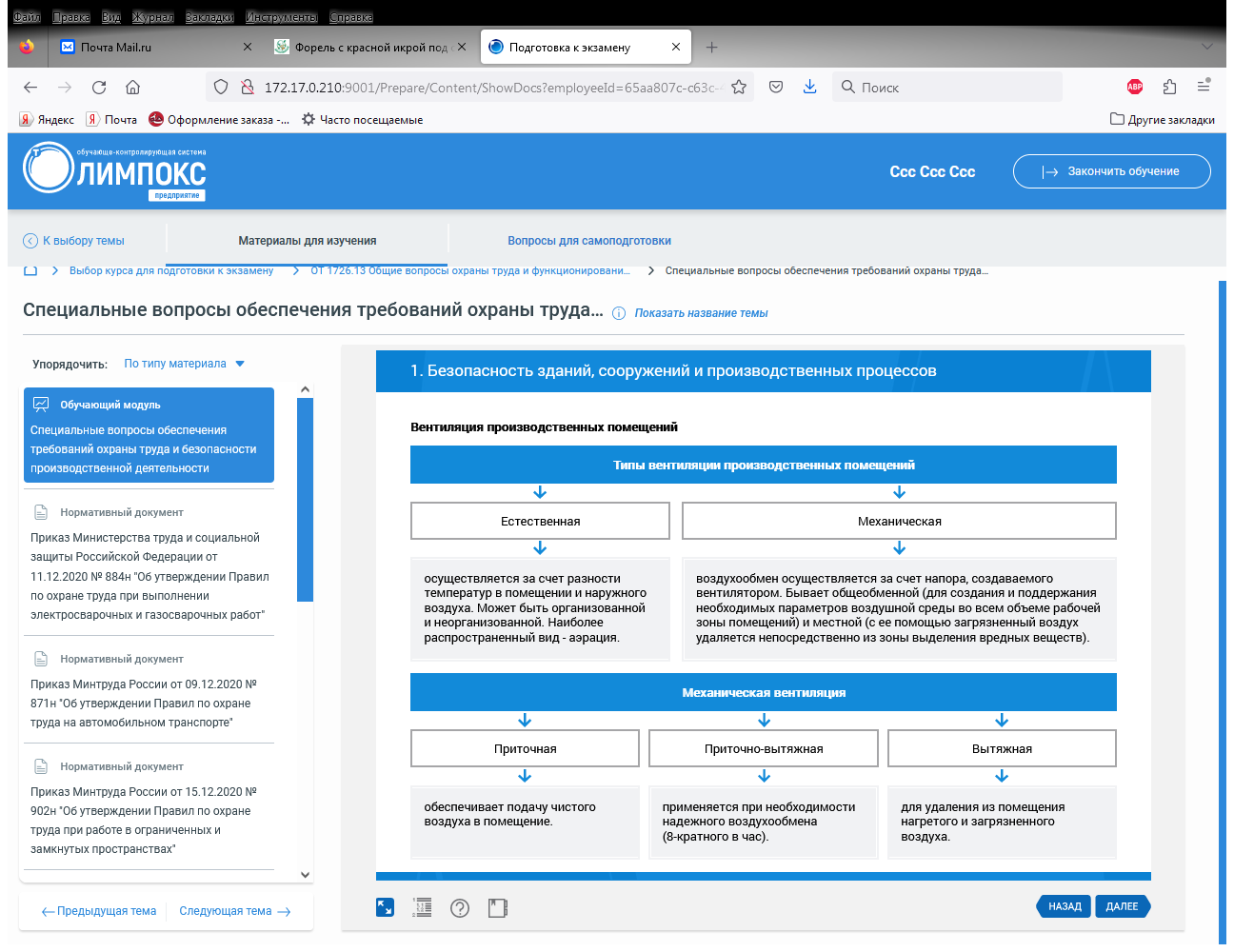 2. ОБЕСПЕЧЕНИЕ БЕЗОПАСНОСТИ ПРИ ЭКСПЛУАТАЦИИ ТЕПЛОВЫХ ЭНЕРГОУСТАНОВОКДействие правил по охране труда при эксплуатации объектов теплоснабжения.Правила по охране труда при эксплуатации объектов теплоснабжения и тепло потребляющих установок устанавливают государственные нормативные требования охраны труда при эксплуатации таких объектов теплоснабжения и тепло потребляющих установок, как:- производственные, производственно-отопительные и отопительные котельные, использующие все виды органического топлива;- тепловые сети, включая насосные станции, тепловые пункты и другие сетевые сооружения (тепловые камеры, каналы и коллекторы, эстакады надземной прокладки трубопроводов);- теплопотребляющие установки производственного (технологического) назначения, включая теплообменные аппараты;- теплопотребляющие установки непроизводственного назначения, включая системы отопления, калориферные установки в системах приточной вентиляции и воздушного отопления, водоподогреватели.Правила не распространяются на объекты теплоснабжения и теплопотребляющие установки:- тепловых электростанций- атомных электростанций-морских и речных судов и плавучих средств- подвижного состава железнодорожного и автомобильного транспорта- источники тепловой энергии, функционирующие в режиме комбинированной выработки электрической и тепловой энергии.Работы по наряду-допуску на объектах теплоснабжения и теплопотребляющих установках. К работам на объектах теплоснабжения и теплопотребляющих установках, на производство которых выдается наряд-допуск, относятся:- ремонт котельных агрегатов (работа внутри топок, барабанов, на конвективных поверхностях нагрева, электрофильтрах, в газоходах, воздуховодах, в системах пылеприготовления, золоулавливания и золоудаления);- ремонт теплопотребляющих установок;- монтаж и демонтаж тепловых энергоустановок;- электросварочные и газосварочные работы, выполняемые внутри аппаратов, резервуаров, баков, в колодцах, в коробах, в коллекторах, в тоннелях, трубопроводах, каналах и ямах, конденсатоотводчиках, в тепловых камерах;- ремонт подъемных сооружений (кроме колёсных и гусеничных самоходных), крановых тележек, подкрановых путей;-установка и снятие заглушек на трубопроводах (кроме трубопроводов воды с температурой ниже +45 градусов С);-ремонт вращающихся механизмов;- теплоизоляционные работы на действующих трубопроводах и тепловых энергоустановках;- нанесение антикоррозийных покрытий;Ремонтные работы в мазутном хозяйстве и реагентном хозяйстве;- работы в местах, где возможно выделение горючего газа, продуктов сгорания горючего газа, паров, обогащенных токсичными веществами, газовоздушной смеси при продувках (опорожнении или заполнении газопроводов), опасных в отношении загазованности или взрыва;- работы во внутренней полости емкостного оборудования, работы в замкнутом пространстве с ограниченным доступом (посещением);- ремонт дымовых труб, градирен, зданий и сооружений, в том числе водонапорных башен и буферных емкостей.ПЕРЕЧЕНЬ РАБОТ, ВЫПОЛНЯЕМЫХ ПО НАРЯДАМ-ДОПУСКАМ, УТВЕРЖДАЕТСЯ РАБОТОДАТЕЛЕМ И МОЖЕТ БЫТЬ ИМ ДОПОЛНЕН.Система безопасности и блокировки технологического оборудования.   Объекты теплоснабжения и теплопотребляющие установки (в том числе котлы) должны немедленно останавливаться и отключаться действием защит или персоналом в случаях:Обнаружения неисправности предохранительных клапанов (в том числе отсечных);Повышения давления в барабане котла выше разрешенного на 10% (и если оно продолжает расти);Снижения уровня воды ниже низшего допустимого уровня;Повышения действия воды выше допустимого уровня;Прекращения действия всех питательных насосов;Прекращение действия всех указателей уровня воды прямого действия;Обнаружения трещин, выпучин, пропусков в их сварочных швах, обрывов анкерного болта или связи в основных элементах котла (барабане, коллекторе, паросборной камере, пароводоперепускных и водоспускных трубах, паровых и питательных трубопроводах, жаровой трубе, огневой коробке, кожухе топки, трубной решетке, внешнем сепараторе, арматуре);Погасания факелов в топке при камерном сжигании топлива;Снижения расхода воды через водогрейный котел ниже минимально допустимого значения;Снижения давления воды в тракте водогрейного котла ниже допустимого;Повышения температуры воды на выходе из водогрейного котла до значения на 20 градусов С ниже температуры насыщения, соответствующей рабочему давлению воды в выходном коллекторе котла;Неисправности автоматики безопасности или аварийной сигнализации, включая исчезновение напряжения на этих устройствах;Возникновения в производственном помещении (котельной) пожара, угрожающего обслуживающему персоналу или оборудованию (котлу, аппаратуру, агрегату, трубопроводу, установке); Несрабатывания технологических защит, действующих на останов котла;Возникновения загазованности в производственном помещении (котельной);Взрыва в топке, взрыва или загорания горючих отложений в газооходах, разогрева докрасна несущих балок каркаса котла;Обрушения обмуровки, а также других повреждениях, угрожающих работникам или оборудованию;Неисправности запально-защитного устройства.3. БЕЗОПАСНОСТЬ ПРИ РАБОТАХ НА ВЫСОТЕ И С ПРИМЕНЕНИЕМ ПОДЪЕМНЫХ СООРУЖЕНИЙТребования безопасности при работах с применением подъемных сооружений.При работе подъемных сооружений (ПС) НЕ ДОПУСКАЕТСЯ:Нахождение людей возле работающего стрелкового крана.Нахождения людей, в том числе обслуживающего ПС персонала, в местах, где возможно зажатие их между частями ПС и другими сооружениями, предметами и оборудованием.Перемещение груза, находящегося в неустойчивом положении или подвешенного за один рог двурогого крюка.Подъем груза, засыпанного землей или примерзшего к земле, заложенного другими грузами, укрепленного болтами или залитого бетоном, а также металла и шлака, застывшего в печи или приварившегося после слива.Подтаскивание груза по земле, полу или рельсам крюками ПС при наклонном положении грузовых канатов (без применения направляющих блоков, обеспечивающих вертикальное положение грузовых канатов).Освобождение с применением ПС защемленных грузом стропов, канатов или цепей;Оттягивание груза во время его подъема, перемещения и опускания. Оттяжки применяются только для разворота длинномерных и крупногабаритных грузов во время их перемещения.Выравнивание перемещаемого груза руками, а также изменение положения стропов на подвешенном грузе.Подача груза в оконные проемы, на балконы и лоджии без специальных приемных площадок или специальных приспособлений.Использование тары для транспортировки людей.Нахождение людей под стрелой ПС при ее подъеме, опускании и телескопировании с грузом и без груза.Подъем груза непосредственно с места его установки (с земли, площадки, штабеля) только механизмом телескопирования стрелы.Использование ограничителей механизмов в качестве рабочих органов для автоматической остановки механизмов, если это не предусмотрено руководством (инструкцией) по эксплуатации ПС.Работа ПС при отключенных или неработоспособных ограничителях, регистраторах, указателях, тормозах.Включение механизмов ПС при нахождении людей на поворотной платформе ПС вне кабины.Перемещение людей грузовыми строительными подъемниками.Перемещение шасси подъемника (вышки) с находящимися в люльке людьми или грузом. На самоходные подъемники (вышки), управление которыми осуществляется из люльки, в том числе и при перемещении подъемника по площадке, данное требование не распространяется.Подъем и опускание подъемником люльки, если вход в нее не закрыт на запорное устройство;Сбрасывание инструмента, груза и других предметов с люльки, находящейся на высоте.   Подъем груза должен начинаться с поднятия его на высоту не более 0,2-, 0,3 м с последующей остановкой для проверки правильности строповки и надежности действия тормоза.ЗАПРЕЩАЕТСЯ перемещать груз при нахождении под ними людей. Допускается нахождение стропольщика возле груза во время его подъема или опускания, если груз поднят на высоту не более 1 м от уровня площадки.   Мелкоштучные грузы должны перемещаться только в специально предназначенной для этого таре, чтобы исключить возможность выпадения отдельных частей груза. Перемещение кирпича на поддонах без ограждения разрешается производить только при разгрузке (погрузке) транспортных средств на землю (и с земли).   ЗАПРЕЩАЕТСЯ подъем груза, масса которого неизвестна.   Горизонтальное перемещение груза должно осуществляться на 0,5 м выше встречающихся на пути предметов.   Перемещаемый груз должен опускаться только на предназначенное для этого место, где исключается возможность падения, опрокидования или сползания опущенного груза.Для извлечения стропов из-под груза его опускание и складирование должны осуществляться на подкладки соответствующей прочности и толщины. Укладку и последующую разборку груза следует выполнять равномерно, не нарушая габариты, установленные для складирования груза и не загромождая проходы.   При перерыве или по окончании работ ПС на грузозахватном органе ПС не должно находиться подвешенного груза. По окончании работ ПС должно быть приведено в безопасное положение в нерабочем состоянии согласно требованиям руководства (инструкции) по эксплуатации. Кантовка грузов с применением ПС должна осуществляться только на кантовальных площадках или на весу по заранее разработанным ППР или технологической документации.   Выходы на рельсовые пути, галереи мостовых кранов, находящихся в работе, должны быть закрыты на замок. Допуск персонала, обслуживающего краны, а также других рабочих на крановые пути и проходные галереи действующих мостовых и передвижных консольных кранов для производства ремонтных или каких-либо других работ должен производиться по наряду-допуску, определяющему условия безопасного производства работ.   Не требуется оформление наряда-допуска машинисту крана, осуществляющему вход в кабину крана через проходные галереи вдоль рельсового пути.Работы на высоте.Работодатель (уполномоченное им лицо) обязан организовать до начала проведения работы на высоте обучение безопасным методам и приемам выполнения работ на высоте работников:Допускаемых к работам на высоте впервые;Переводимых с других работ, если указанные работники ранее не проходили соответствующего обучения;Имеющих перерыв в работе на высоте более 1 года.К работам на высоте относятся работы, при которых:Существуют риски, связанные с возможным падением работника с высоты 1,8 м и более. В том числе при осуществлении работником подъема на высоту более 5м или спуска с высоты более 5 м по лестнице, угол наклона которой к горизонтальной поверхности составляет более 75 градусов, при проведении работ на площадках на расстоянии менее 2 м от не ограждённых перепадов по высоте более 1,8 м, а также если высота защитного ограждения этих площадок менее 1,1 м;Существуют риски, связанные с возможным падением работника с высоты менее 1,8 м, если работа проводится над машинами или механизмами, поверхностью жидкости или сыпучих мелкодисперсных материалов, выступающими предметами.Обеспечение безопасности работ на высоте.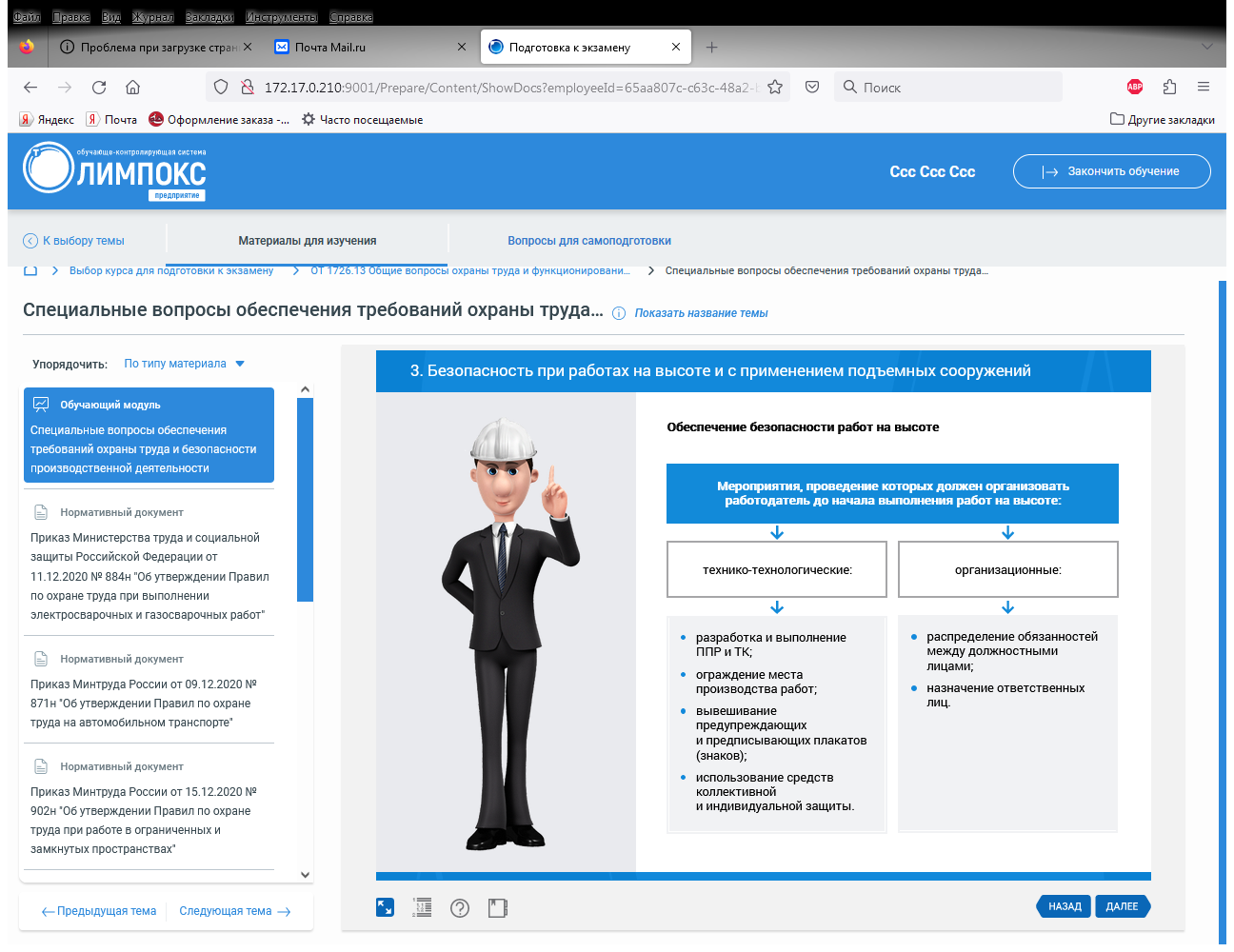 Работы на высоте производятся с использованием систем обеспечения безопасности работ на высоте.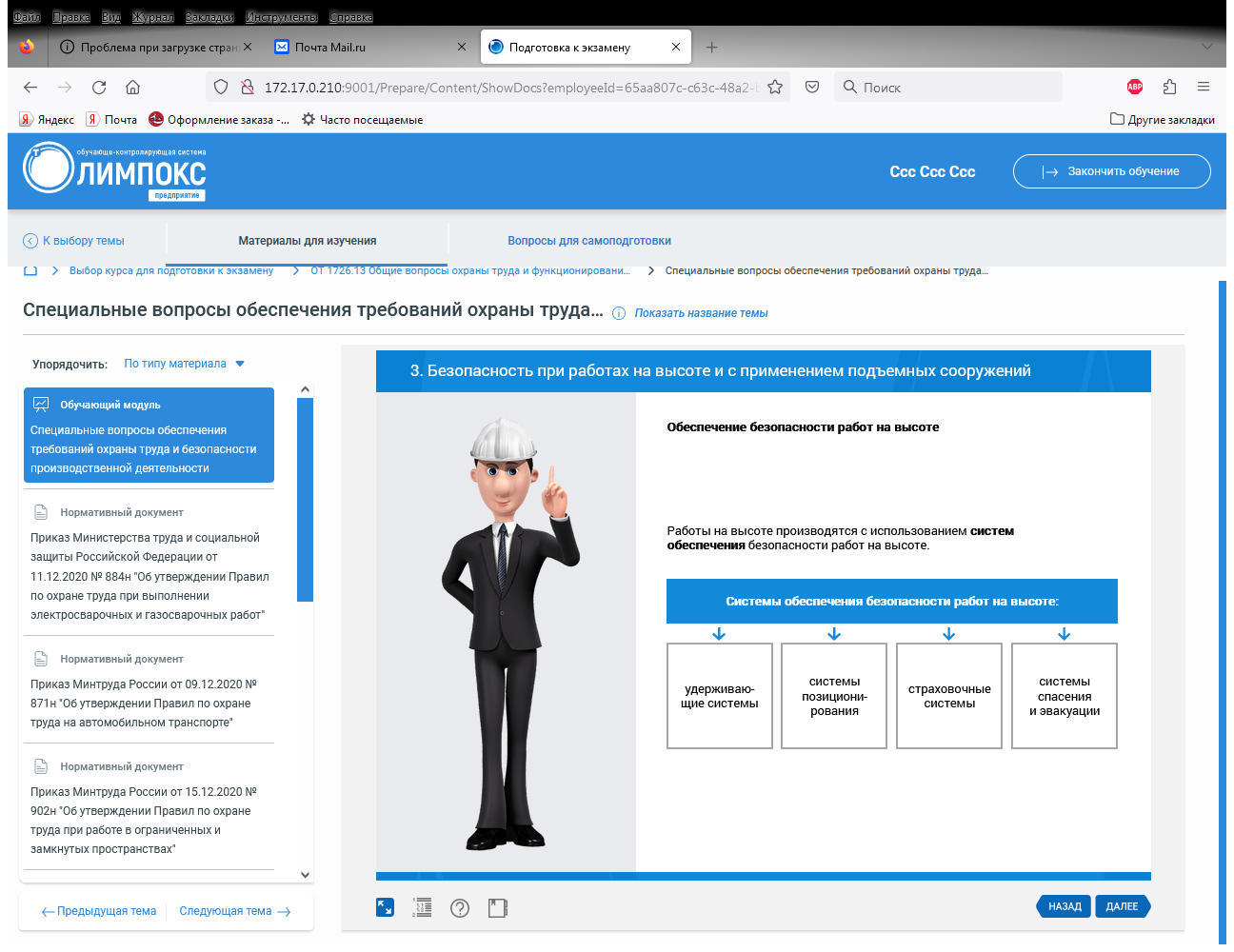 3. БЕЗОПАСНОСТЬ ПРИ РАБОТАХ НА ВЫСОТЕ И С ПРИМЕНЕНИЕМ ПОДЪЕМНЫХ СООРУЖЕНИЙТребования к персоналу, допускаемому к работам на высоте.Работники, впервые допускаемые к работам на высоте должны:Знать инструкции по охране труда при проведении работ на высотеЗнать общие сведения о технологическом процессе и оборудовании на данном рабочем месте, производственном участке, в цехеЗнать производственные инструкцииЗнать условия труда на рабочем местеЗнать обстоятельства и характерные причины несчастных случаев, аварий, пожаров, происшедших на высоте в организациях (на предприятиях), случаи производственных травм, полученных при работах на высоте, обязанности и действия при аварии, пожаре, способы применения имеющихся на участке средств тушения пожара, противоаварийной защиты и сигнализации, места их расположения, схемы и маршруты эвакуации в аварийной ситуацииЗнать основные опасные и вредные производственные факторы, характерные для работы на высотеЗнать зоны повышенной опасности, машины, механизмы, приборы, средства, обеспечивающие безопасность работы оборудования (предохранительные, тормозные устройства и ограждения, системы блокировки и сигнализации, знаки безопасности)Знать и уметь применять безопасные методы и приемы выполнения работ на высоте.К РАБОТЕ НА ВЫСОТЕ НЕ ДОПУСКАЮТСЯ ЛИЦА, НЕ ДОСТИГШИЕ 18 ЛЕТ.Работники, выполняющие работы на высоте, должны иметь квалификацию, соответствующую характеру выполняемых работ. Уровень квалификации подтверждается документом о профессиональном образовании (обучении) и (или) о квалификации.Работники, впервые допускаемые к работам на высоте должны обладать практическими навыками применения оборудования, приборов, механизмов (проверка исправности оборудования, пусковых приборов, инструмента и приспособлений, блокировок, заземления и других средств защиты) и оказания первой помощи пострадавшим, практическими навыками применения соответствующих СИЗ, их осмотром до и после использования.Работники, допускаемые к работам на высоте без применения средств подмашивания, выполняемым на высоте 5 м и более, а также выполняемым на расстоянии менее 2 м от неогражденных перепадов по высоте более 5 м на площадках при отсутствии защитных ограждений либо при высоте защитных ограждений, составляющей менее 1,1 м, а также работники, организующие проведение технико-технологических или организационных мероприятий при указанных работах на высоте, делятся на следующие группы по безопасности работ на высоте: 1, 2, 3 группы- Периодическое обучение работников 1 и 2 групп безопасным методам и приёмам выполнения работ на высоте осуществляется не реже 1 раза в 3 года- периодическое обучение работников 3 группы безопасным методам и приемам выполнения работ на высоте осуществляется не реже 1 раза в 5 лет. Наряд – допуск на производство работ на высоте.- Наряд-допуск на производство работ на высоте разрешается выдавать на срок не более 15 календарных дней со дня начала работы. Наряд-допуск может быть продлен 1 раз на срок не более 15 календарных дней со дня его продления. При перерывах в работе наряд-допуск остается действительным. При возникновении в процессе работ опасных и вредных производственных факторов, не предусмотренных нарядом-допуском, по решению ответственного руководителя работ работы прекращаются, наряд –допуск аннулируется, а возобновление работ производится после выдачи нового наряда допуска.- Продлевать наряд-допуск может работник, выдавший его, или другой работник, имеющий право выдачи наряда-допуска.- При перерыве в работе в связи с окончанием рабочей смены бригада должна быть удалена с рабочего места (с высоты).- Ответственный исполнитель (производитель) работ должен сдать наряд-допуск ответственному руководителю работ или выдающему наряд-допуск, а в случае его отсутствия- оставить наряд-допуск в отведенном для этого месте.- Ответственный исполнитель (производитель) работ окончание работы оформляет подписью в своем экземпляре наряда-допуска.Требования безопасности при выполнении работ с лестницы (стремянки).стремянки снабжаются приспособлениями (крюками, цепями), не позволяющими им самопроизвольно раздвигаться во время работы с ними.при использовании лестниц и стремянок на гладких опорных поверхностях (на паркете, металле, плитке, бетоне и др.) на их нижних концах должны быть надеты башмаки из резины или другого нескользкого материала.лестницы и стремянки перед применением осматриваются ответственным исполнителем (производителем) работ.на всех применяемых лестницах должен быть указан инвентарный номер, дата следующего испытания, принадлежность подразделению.испытание лестниц проводят:-  деревянных 1 раз в 6 месяцев- металлических  1 раз в 12 месяцев.при работе с приставной лестницы в местах с оживленным движением транспортных средств или людей для предупреждения ее падения от случайных толчков следует место ее установки ограждать или выставлять дополнительного работника, предупреждающего о проведении работ.Находиться на ступеньках приставной лестницы или стремянки более чем 1 человеку НЕ ДОПУСКАЕТСЯ.Работать с 2 верхних ступенек стремянок, не имеющих перил или упоров, НЕ ДОПУСКАЕТСЯ.Правила безопасности при производстве работ с применением грузоподъемный сооружений. При работе на высоте с применением грузоподъемных механизмов и устройств, средств малой механизации, на платформе или клети подъёмника, предназначенного или разрешенного для подъема людей, на видном месте должно быть указано максимальное количество человек, поднимаемых одновременно.НЕ ДОПУСКАЕТСЯ при работе грузоподъёмными механизмами:Оставлять груз в подвешенном состоянииПоднимать, опускать, перемещать людей не предназначенными для этих целей грузоподъемными механизмамиПроизводить подъем, перемещение грузов при недостаточной освещённостиПодтаскивать груз при наклонном положении грузовых канатовПоднимать груз, масса которого превышает грузоподъемность механизма, поднимать примерзший или защемленный груз, груз неизвестной массыОттягивать груз во время его подъема, перемещения или опускания, а также выравнивать его положение собственной массойОсвобождать с помощью грузоподъемного механизма защемленные грузом стропы, канаты, цепиРаботать с неисправными или выведенными из строя приборами безопасности и тормозной системы.4. БЕЗОПАСНОСТЬ ПРОИЗВОДСТВА РАБОТ С ИНСТРУМЕНТОМ И С ПРИСПОСОБЛЕНИЯМИПравила безопасности при работе с инструментами и приспособлениями.Требования Правил по охране труда при работе с инструментом и приспособлениями обязательны для исполнения работодателями, осуществляющими работы с применением следующих видов инструмента и приспособлений:РучногоМеханизированногоЭлектрифицированногоАбразивного и альборовогоПневматическогоИнструмента с приводом от двигателя внутреннего сгоранияГидравлическогоРучного пиротехническогоПравила не распространяются на работы, выполняемые с применением обрабатывающих станков, технических устройств в составе технологического, транспортного оборудования, испытательных стендов, оргтехники, контрольно-кассовых машин.Осмотр, ремонт и проверка инструмента и приспособлений.Осмотр, ремонт, проверка, испытание и техническое освидетельствование инструмента и приспособлений (за исключением ручного инструмента) должны выполняться работником, ответственным за содержание в исправном состоянии конкретных видов инструмента.Результаты данных действий заносятся таким работником в журнал, в котором рекомендуется отражать следующие сведения:Наименование инструментаИнвентарный номер инструментаДату последнего ремонта, проверки, испытания, технического освидетельствования инструмента (осмотра, статического и динамического испытания), дату очередного ремонта, проверки, испытания, технического освидетельствования инструментаРезультаты внешнего осмотра инструмента и проверки работы на холостом ходуОбозначение типоразмера круга, стандарта или технического условия на изготовление круга, характеристику круга и отметку о химической обработке или механической переделке, рабочую скорость, частоту вращения круга при испытании (для абразивного и эльборового инструмента)Результаты испытания изоляции повышенным напряжением, измерения сопротивления изоляции, проверки исправности цепи заземления (для электрифицированного инструмента, за исключением аккумуляторного инструмента)Соответствие частоты вращения шпинделя паспортным данным (для пневматического инструмента и инструмента с приводом от двигателя внутреннего сгорания)Грузоподъемность (для гидравлического инструмента)Фамилию работника, проводившего осмотр, ремонт, проверку, испытание и техническое освидетельствование инструмента, подтверждаемую личной подписью работника. Требования к инструменту и приспособлениям.- ручной инструмент и приспособления должны ежедневно осматриваться на отсутствие внешних повреждений (сколов, вмятин, зазубрин и т.д.)- применяемый электроинструмент должен соответствовать месту и характеру работ. Для защиты от поражения электрическим током выбирается электроинструмент соответствующего класса.- абразивный и эльборовый инструмент перед выдачей в эксплуатацию подлежит визуальному осмотру.- при работе с пневмоинструментом необходимо следить за состоянием рабочей части и хвостовика.- для проверки исправности перед выдачей инструмента с приводом от двигателя внутреннего сгорания назначается работник, ответственный за содержание данного вида инструмента в исправном состоянии.- при работе с гидравлическим инструментом необходимо следить за герметичностью всех соединений гидросистемы.5. БЕЗОПАСНОСТЬ ПРОИЗВОДСТВА РАБОТ С ПОВЫШЕННОЙ ОПАСНОСТЬЮТребования безопасности при работах в замкнутом пространствах.Работодатель с учетом специфики своей деятельности до начала выполнения работ в ограниченных и замкнутых пространствах (ОЗП) должен утвердить перечень объектов, относящихся к таким пространствам.Работники, допускаемые к работам в ОЗП, делятся на 3 группы по безопасности работ в ОЗП (1.2.3).Периодическое обучение безопасным методам и приемам выполнения работ в ОЗП работников 1-й и 2-й групп, за исключением работников, в функции которых входит оценка параметров среды ОЗП, и работников, в функции которых входит спасение, осуществляется не реже 1 раза в 3 года.Периодическое обучение работников, в функции которых входит оценка параметров среды ОЗП, и работников, в функции которых входит спасение, осуществляется ежегодно.Требования безопасности при работах в замкнутых пространствах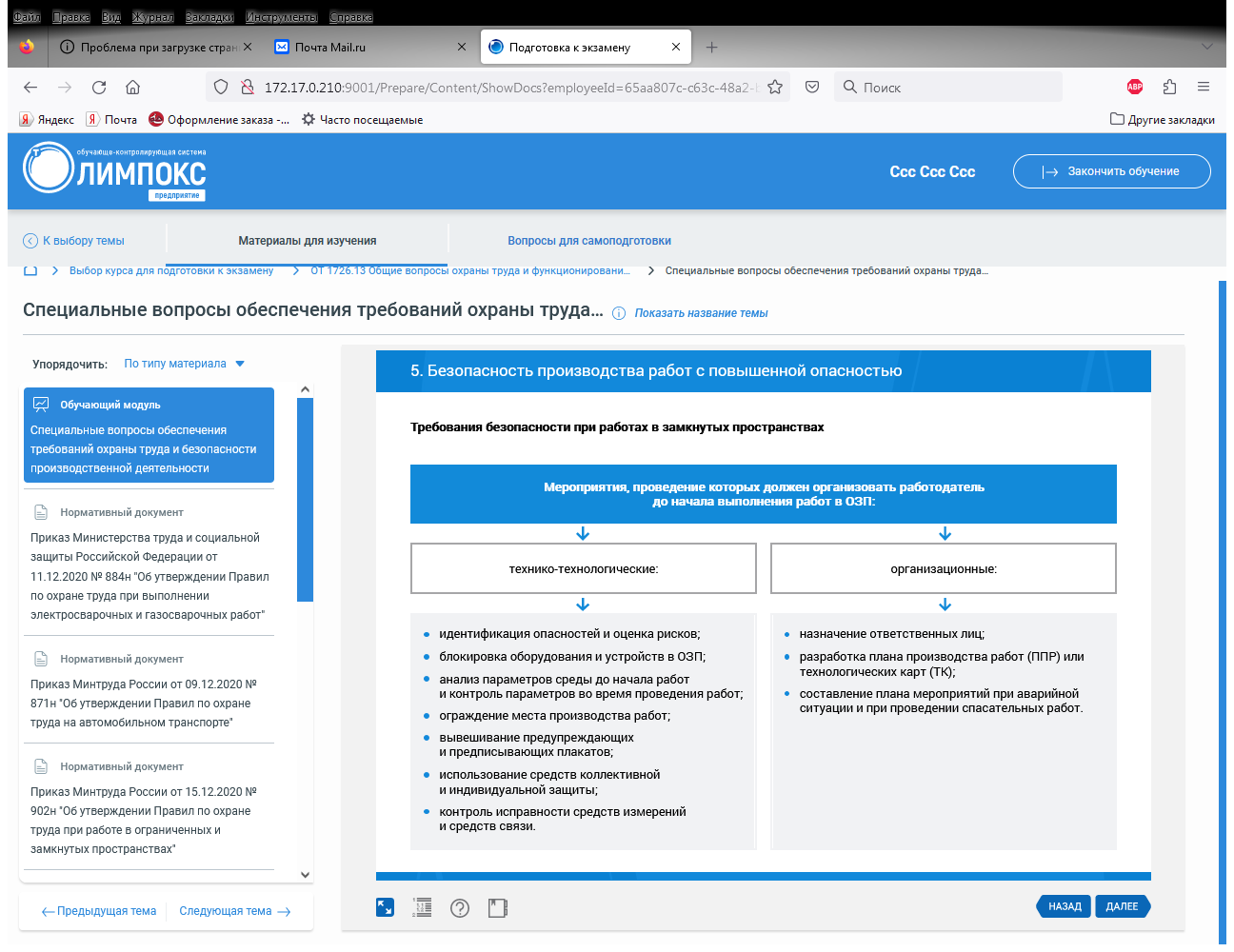 * Работникам, работающим в необогреваемых ОЗП в холодное время года, должны предоставляться специальные перерывы для обогревания и отдыха, которые включаются в рабочее время. Например, при нахождении работника в канализационном колодце время его пребывания не должно превышать 15 минут. Вторичный спуск в колодец разрешается только после 15-минутного отдыха.* Нормализация освещения рабочих зон ОЗП обеспечивается применением естественного освещения и источников света, осветительных приборов, светофильтров, светозащитных устройств и оптимального формирования световых проемов. В ОЗП с возможным содержанием остаточных возгораемых частиц допускается использование дополнительного переносного осветительного оборудования с напряжением не более 12 В. * При выполнении работ на объектах ОЗП водоснабжения и канализации работы внутри ОЗП емкостных сооружений осуществляются бригадой, состоящей не менее чем из 3 работников, 2 из которых (наблюдающий и работник, в функции которого входит спасение) должны находиться вне емкостного сооружения. Функции наблюдающего и работников, в функции которых входит спасение, могут быть совмещены.* Естественная вентиляция ОЗП должна создаваться открытием не менее 2 люков.* ЗАПРЕЩАЕТСЯ использовать сжатый кислород в целях вентиляции. 6. БЕЗОПАСНОСТЬ ПРОИЗВОДСТВА ЭЛЕКТРОСВАРОЧНЫХ И ГАЗОСВАРОЧНЫХ РАБОТДоставка баллонов к месту производства работ.- К месту сварочных работ баллоны доставляются на специальных тележках, носилках, санках, обеспечивающих устойчивое положение баллонов. При транспортировании баллонов не допускаются толчки и удары.- Переноска баллонов на руках или плечах ЗАПРЕЩАЕТСЯ.- Совместная транспортировка кислородных баллонов с баллонами горючих газов как наполненных, так и пустых на всех видах транспорта запрещается, за исключением доставки 2 баллонов на специальной ручной тележке к рабочему месту.Требования безопасности при газоопасных работах.В зависимости от степени опасности газоопасные работы подразделяются на группы:I – проводимые с оформлением наряда-допуска на проведение газоопасных работ;II – проводимые без оформления наряда-допуска на проведение газоопасных работ, но с обязательной регистрацией таких работ перед их началом в журнале учета газоопасных работ, проводимых без оформления наряда-допуска.Перечень газоопасных работ должен быть утвержден руководителем эксплуатирующей организации (его заместителем).Перечни газоопасных работ должны храниться в структурных подразделениях и в подразделениях, согласовывающих наряды-допуски на проведение газоопасных работ.В случае возникновения необходимости проведения газоопасных работ, не включенных в утверждённый перечень газоопасных работ, они должны выполняться по наряду-допуску на проведение газоопасных работ.НЕ ДОПУСКАЕТСЯ проведение газоопасных работ в ночное время и во время грозы.Отогрев замерзших ацетиленопроводов и кислородопроводов производится только паром или горячей водой. ЗАПРЕЩАЕТСЯ применение открытого огня и электрического подогрева.К проведению газоопасных работ следует приступать только после выполнения всех подготовительных работ и мероприятий, предусмотренных нарядом-допуском на проведение газоопасных работ и производственными инструкциями.Для безопасного проведения газоопасных работ следует обеспечить:Последовательность и режим выполнения газоопасной работыКонтроль за состоянием воздушной средыПринятие мер, исключающих допуск на место проведения газоопасной работы лиц, не занятых ее выполнением.Для охлаждения горелки или резака на рабочем месте должен находиться сосуд с чистой холодной водой.Требования безопасности при газоопасных работах в замкнутых пространствах.Перед выполнением газопламенных работ в замкнутых пространствах и труднодоступных местах должны быть выполнены следующие требования:Проведена проверка воздуха рабочей зоны на содержание в нем вредных и опасных веществ, содержание кислорода;Обеспечено наличие не менее 2 открытых проемов;Обеспечена непрерывная работа местной приточно-вытяжной вентиляции для притока свежего и оттока загрязненного воздуха из нижней и верхней частей замкнутого пространства или труднодоступного места;Установлен контрольный пост (не менее 2 работников) для наблюдения за безопасным производством газопламенных работ.Требования безопасности при прокладке сварочных проводов.- при прокладке или перемещении сварочных проводов принимаются меры против их соприкосновения с водой, маслом, стальными канатами и горячими трубопроводами, а также чтобы на них не падали брызги расплавленного металла.- расстояние от сварочных проводов до горячих трубопроводов и баллонов с кислородом должно быть не менее 0,5 м, а с горючими газами- не менее 1 м.Требования безопасности при прокладке сварочных проводов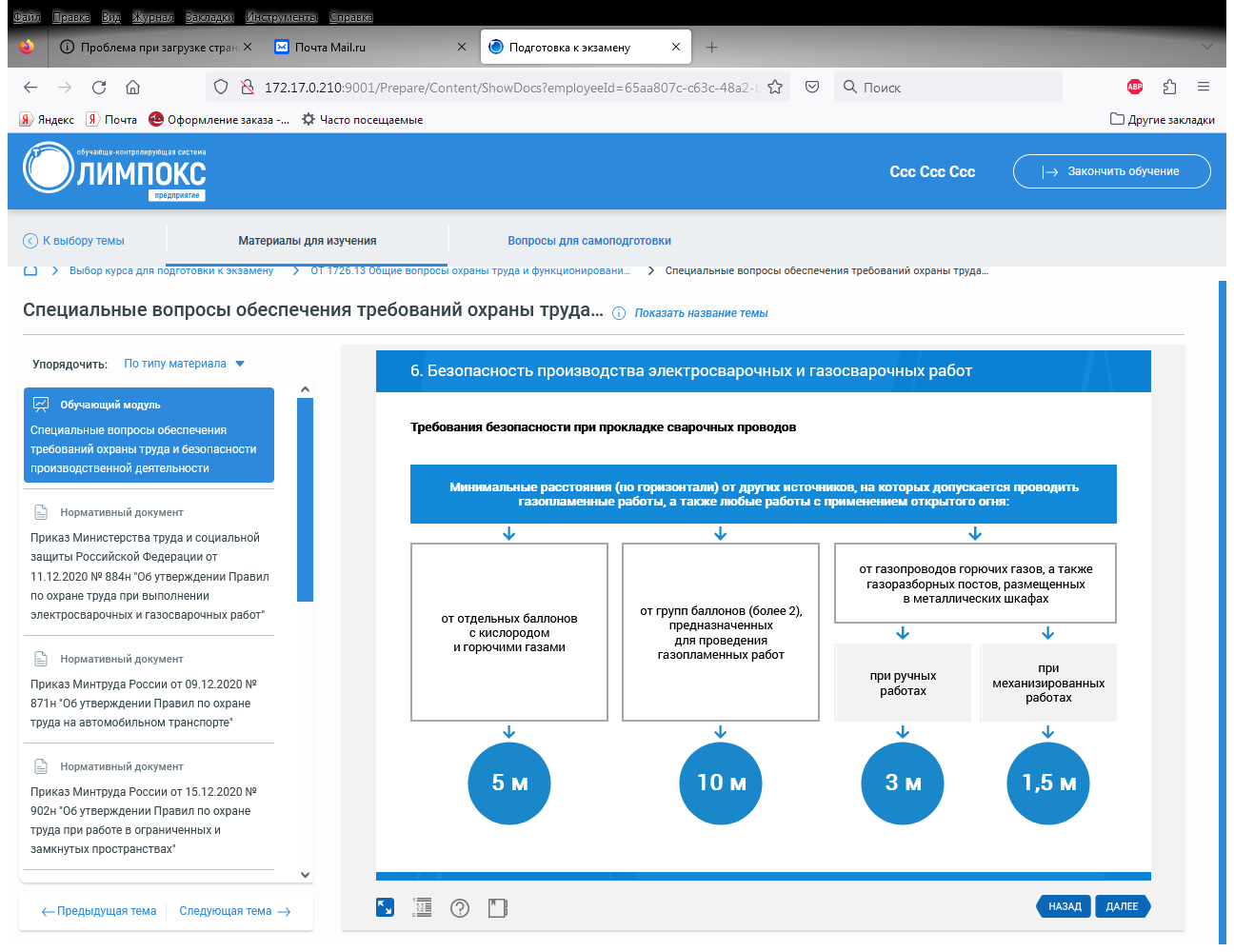 Требования безопасности при взрывоопасных работах.При проведении газоопасных работ, при которых возможно выделение взрывоопасных веществ в зоне проведения работ, следует применять:Переносные светильники во взрывозащищенном исполнении, соответствующие по исполнению категории и группе взрывоопасной смеси;Средства связи во взрывозащищённом исполнении;Инструмент из материала, исключающего возможность искрообразования;Обувь, исключающую возможность искрообразования;Средства индивидуальной защиты органов дыхания (исходя из условий работы).При выполнении газопламенных работ ацетиленовые генераторы должны устанавливаться на открытых площадках. Допускается временная их установка в вентилируемых (проветриваемых) помещениях.Ацетиленовые генераторы ограждаются и размещаются на расстоянии не менее 10 м от места проведения газопламенных работ, а также от места забора воздуха компрессорами и вентиляторами.В местах установки ацетиленовых генераторов должны быть вывешены таблички: «Вход посторонним запрещен-огнеопасно», «Не курить», «Не проходить с огнем».При эксплуатации ацетиленовых генераторов должны соблюдаться меры безопасности, указанные в технической документации организации-изготовителя.7. БЕЗОПАСНОСТЬ ПРИ ПРОИЗВОДСТВЕ ПОГРУЗОЧНО_РАЗГРУЗНЫХ РАБОТТребования безопасности при транспортировке и перемещении грузов.Производство погрузочно-разгрузочных работ допускается при соблюдении предельно допустимых норм разового подъема тяжестей (без перемещения): мужчинами – не более 50 кг, женщинами – не более 15 кг.Погрузка и разгрузка грузов массой от 50 кг до 500 кг должна производиться с применением грузоподъемного оборудования и устройств (тельферов, лебедок, талей, блоков). Ручная погрузка и разгрузка таких грузов допускается под руководством лица, назначенного работодателем ответственным за безопасное производство работ, и при условии, что нагрузка на 1 работника не будет превышать 50 кг. Погрузка и разгрузка грузов массой более 500 кг должна производиться с применением грузоподъемных машин.Погрузка груза в кузов транспортного средства производится по направлению от кабины к заднему борту, разгрузка – в обратном порядке.Безопасность при выполнении погрузочно-разгрузочных работ и размещении груза в таре обеспечивается содержанием тары в исправном состоянии и правильным ее использованием.При транспортировке и перемещении грузов необходимо соблюдать следующие требования:- грузы на транспортных средствах устанавливаются (укладываются) и закрепляются так, чтобы во время транспортировки не происходило их смещение и падение, чтобы он не подвергал опасности водителя транспортного средства и окружающих;- при транспортировке тарно-штучных грузов применяется пакетирование с применением поддонов, контейнеров и других пакетирующих средств;- при транспортировке длинномерных грузов длиной более 6 м их необходимо крепить к прицепу транспортного средства. Если длинномерные грузы различной длины, то более короткие грузы располагаются сверху;- перевозка работников в кузове транспортного средства ЗАПРЕЩАЕТСЯ;- перед подъемом и перемещением груза проверяются устойчивость груза и правильность его строповки;- транспортировка легковоспламеняющихся жидкостей и баллонов с газами должна производиться специальными транспортными средствами, оборудованными искроуловителями на выхлопных трубах и металлическими цепочками для снятия зарядов статического электричества, укомплектованными средствами пожаротушения и имеющими соответствующие обозначения и надписи. При транспортировке легковоспламеняющихся жидкостей в отдельных емкостях, устанавливаемых на транспортное средство, каждая емкость оборудуется защитным заземлением;- перемещать груз над рабочими местами при нахождении людей в зоне перемещения груза запрещается;- перемещение грузов неизвестной массы с помощью грузоподъемного оборудования производится после определения их фактической массы;- грузы следует размещать по технологическим картам с указанием мест размещения, размеров проходов и проездов.Требования безопасности при погрузке и разгрузке грузов.- при погрузке груза в кузов транспортного средства ящичные, бочковые и другие штучные грузы укладываются плотно и без промежутков так, чтобы при движении транспортного средства они не могли перемещаться по полу кузова. Промежутки между грузами заполняются прокладками и распорками.- при погрузке, разгрузке и транспортировке кислот, щелочей и других едких веществ необходимо погрузку и разгрузку бутылей с кислотами, щелочами и другими едкими веществами, установку их на транспортные средства производить силами 2 работников. Переноска бутылей с кислотами и другими едкими веществами на спине, плечах или в руках перед собой в одиночку ЗАПРЕЩАЕТСЯ.- при погрузке, разгрузке и перемещении кислородных баллонов запрещается переносить баллоны на плечах и спине работника, кантовать и переваливать, волочить, бросать, толкать, ударять по баллонам, пользоваться при перемещении баллонов ломами.Выполнение погрузочно-разгрузочных работ вручную.При ручном перемещении грузов необходимо соблюдать следующие требования:ЗАПРЕЩАЕТСЯ ходить по уложенным грузам, обгонять впереди идущих работников (особенно в узких и тесных местах), переходить дорогу перед движущимся транспортом;Если груз перемещается вручную группой работников, каждый должен идти в ногу со всеми;При перемещении катящихся грузов работнику надлежит находиться сзади перемещаемого груза, толкая его от себя;При перемещении вручную длинномерных грузов (бревен, балок, рельсов) используются специальные захваты, при этом масса груза, приходящаяся на 1 работника, не должна превышать 40 кг.Требования безопасности при выполнении работ на погрузчике (электрокаре).Погрузчики с высотой подъема груза более 2 м должны быть оборудованы ограждением (защитным навесом) над рабочим местом водителя, за исключением высокоавтоматизированных погрузчиков.Электрокары должны быть оснащены: тормозами с ручным и ножным управлением, звуковым сигналом, рабочим освещением, замковым устройством системы пуска привода, автоматическими устройствами, отключающими двигатель и включающими тормоз при освобождении водителем рукоятки управления, устройством, предохраняющим механизм подъема от перегрузки.Погрузчики с вилочными захватами, предназначенные для транспортирования мелких и неустойчивых грузов, должны быть оборудованы предохранительной рамой или кареткой для упора при перемещении.Погрузчики должны окрашиваться в сигнальные цвета.Работодатель обязан обеспечить:- безопасную эксплуатацию промышленного транспорта и технологического оборудования и их содержание в исправном состоянии.- обучение работников по охране труда и проверку знаний требований охраны труда.- контроль за соблюдением работниками требований инструкций по охране труда.Требования к скорости движения транспортных средств на территории организации.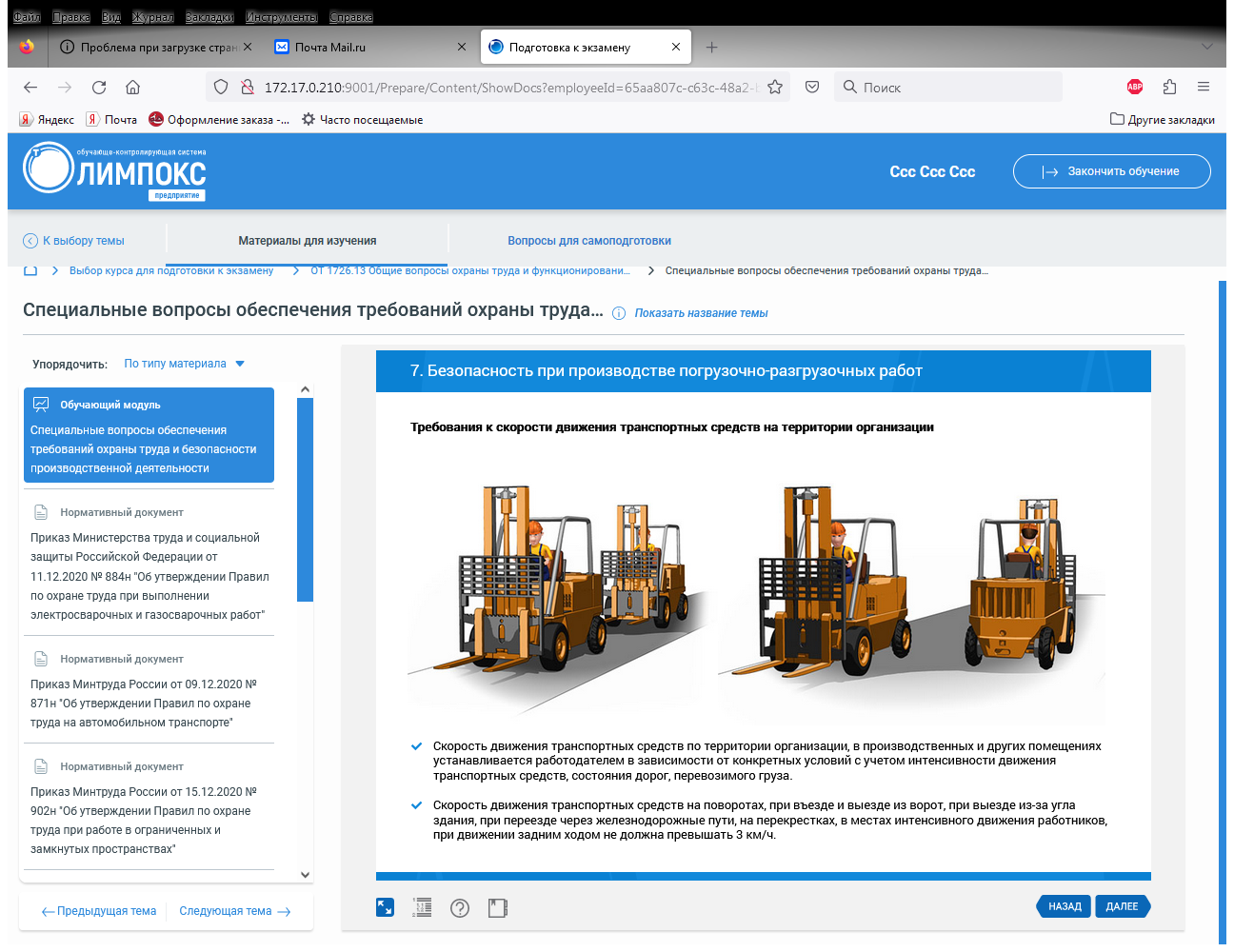 - скорость движения транспортных средств по территории организации, в производственных и других помещениях устанавливается работодателем в зависимости от конкретных условий с учетом интенсивности движения транспортных средств, состояния дорог, перевозимого груза.- скорость движения транспортных средств на поворотах, при въезде и выезде из ворот, при выезде из-за угла здания, при переезде через железнодорожные пути, на перекрестках, в местах интенсивного движения работников, при движении задним ходом не должна превышать 3 км/час.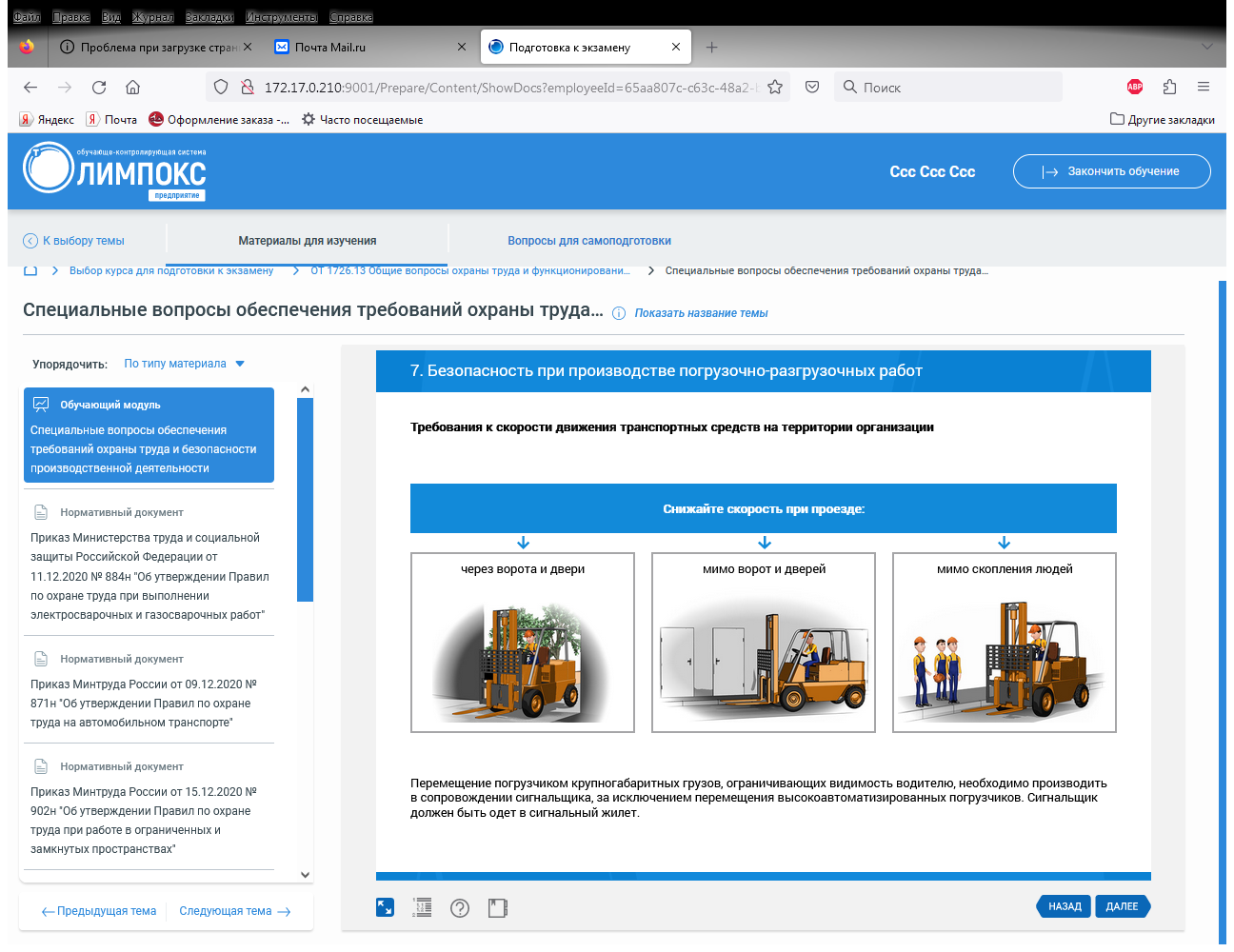 Перемещение погрузчиком крупногабаритных грузов, ограничивающих видимость водителю, необходимо производить в сопровождении сигнальщика, за исключением перемещения высокоавтоматизированных погрузчиков. Сигнальщик должен быть одет в сигнальный жилет.Снижайте скорость при проезде: через ворота и двери, мимо ворот и дверей, мимо скопления людей.8. ОХРАНА ТРУДА НА АВТОМОБИЛЬНОМ ТРАНСПОРТЕТребования к помещениям хранения автотранспортных средств и движению через переправу.- площадки для хранения транспортных средств должны располагаться отдельно от производственных зданий и сооружений.- транспортные средства, предназначенные для перевозки легковоспламеняющихся и горючих жидкостей, горючих газов, следует  хранить отдельно от других транспортных средств.- транспортные средства разрешается хранить в соответствии с утвержденной работодателем схемой расстановки транспортных средств.- полы в помещениях для хранения транспортных средств должны быть стойкими к воздействию агрессивных веществ и иметь уклоны для стока воды в сторону трапов и лотков дренажной системы.При движении транспортных средств по ледовым дорогам и переправам через водоемы ЗАПРЕЩАЕТСЯ:- встречное движение при переправе вброд;- переправа через водные преграды любой ширины: в паводки; во время ливневого дождя, снегопада, тумана, ледохода;при скорости ветра более 12 м/с.Требования безопасности при эксплуатации автотранспортных средств.- во время погрузки (выгрузки) контейнеров на транспортное средство при осуществлении контейнерных перевозок водитель должен находиться вне кабины и кузова на расстоянии не менее 5 м от зоны действия грузоподъемного механизма (за исключением водителя автомобиля-самопогрузчика).- при эксплуатации напольного колесного промышленного транспорта ЗАПРЕЩАЕТСЯ ПЕРЕВОЗИТЬ НА ТРАНСПОРТНОМ СРЕДСТВЕ ЛЮДЕЙ. Перевозка людей допускается только при наличии дополнительного посадочного места, предусмотренного конструкцией транспортного средства, в соответствии с технической (эксплуатационной) документацией организации- изготовителя.- ЗАПРЕЩАЕТСЯ производить заправку транспортного средства при работающем двигателе.- ЗАПРЕЩАЕТСЯ привлекать к ремонту транспортного средства на линии посторонних лиц (грузчиков, сопровождающих, пассажиров, прохожих).9. ОБЩИЕ ТРЕБОВАНИЯ К ОРГАНИЗАЦИИ БЕЗОПАСНОГО РАБОЧЕГО МЕСТАОрганизация рабочего места.- должна быть обеспечена возможность смены рабочей позы.- высота места для сидения и рабочая поверхность должны быть отрегулированы.- рабочая зона должна быть достаточно освещена.- рабочая поза в положении сидя должна быть удобной для работника.- должно быть обеспечено устойчивое положение и свобода движений работника.- работа в неудобных рабочих позах должна быть исключена или снижено до минимума время выполнения работы в такой позе.- должны быть соблюдены расстояния.- необходимо использовать защитные ограждения и блокировки.- необходимо применять сигнальную разметку и знаки безопасности.ВОПРОСЫ ДЛЯ САМОПРОВЕРКИ ЗНАНИЙВОПРОС 1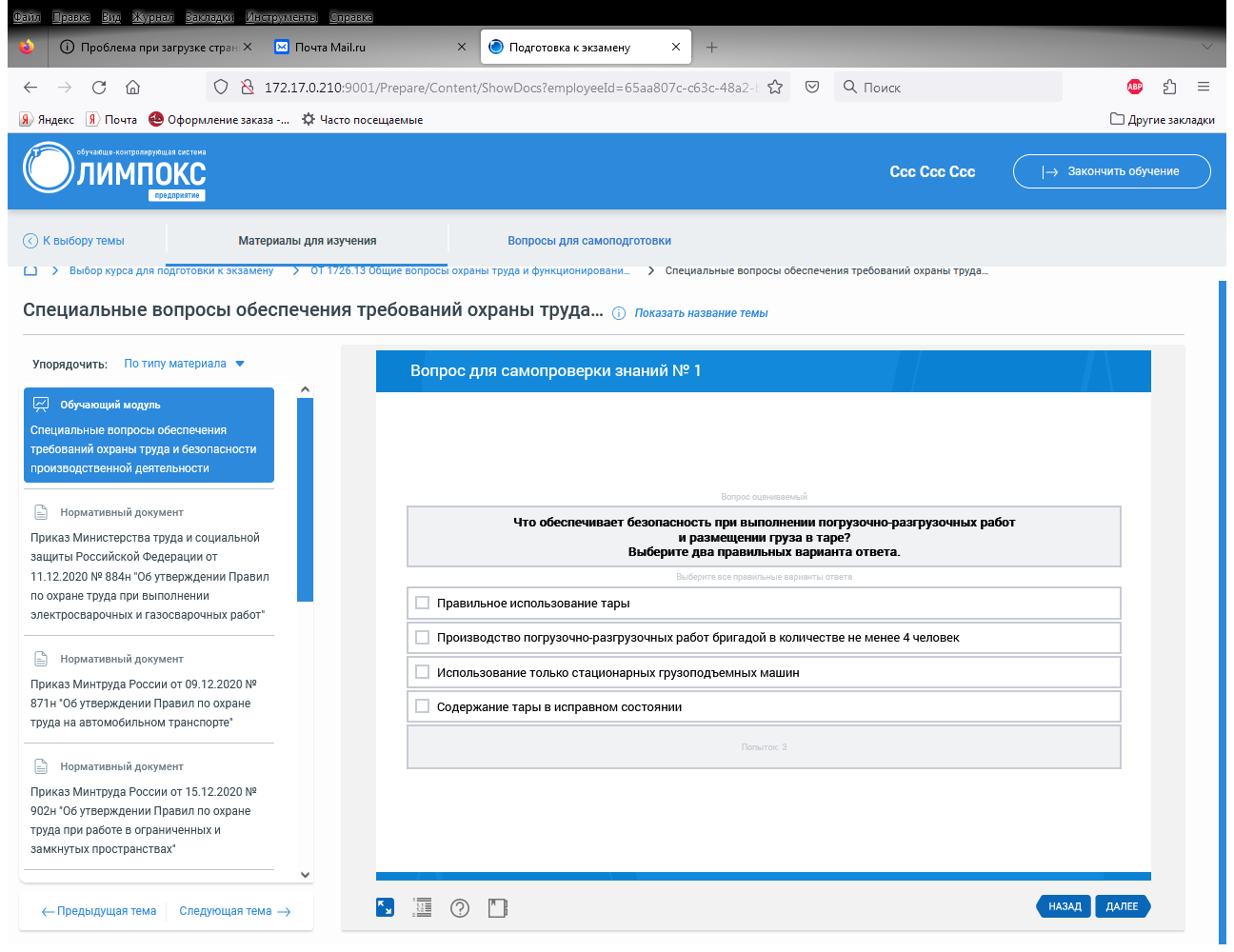 ВОПРОС 2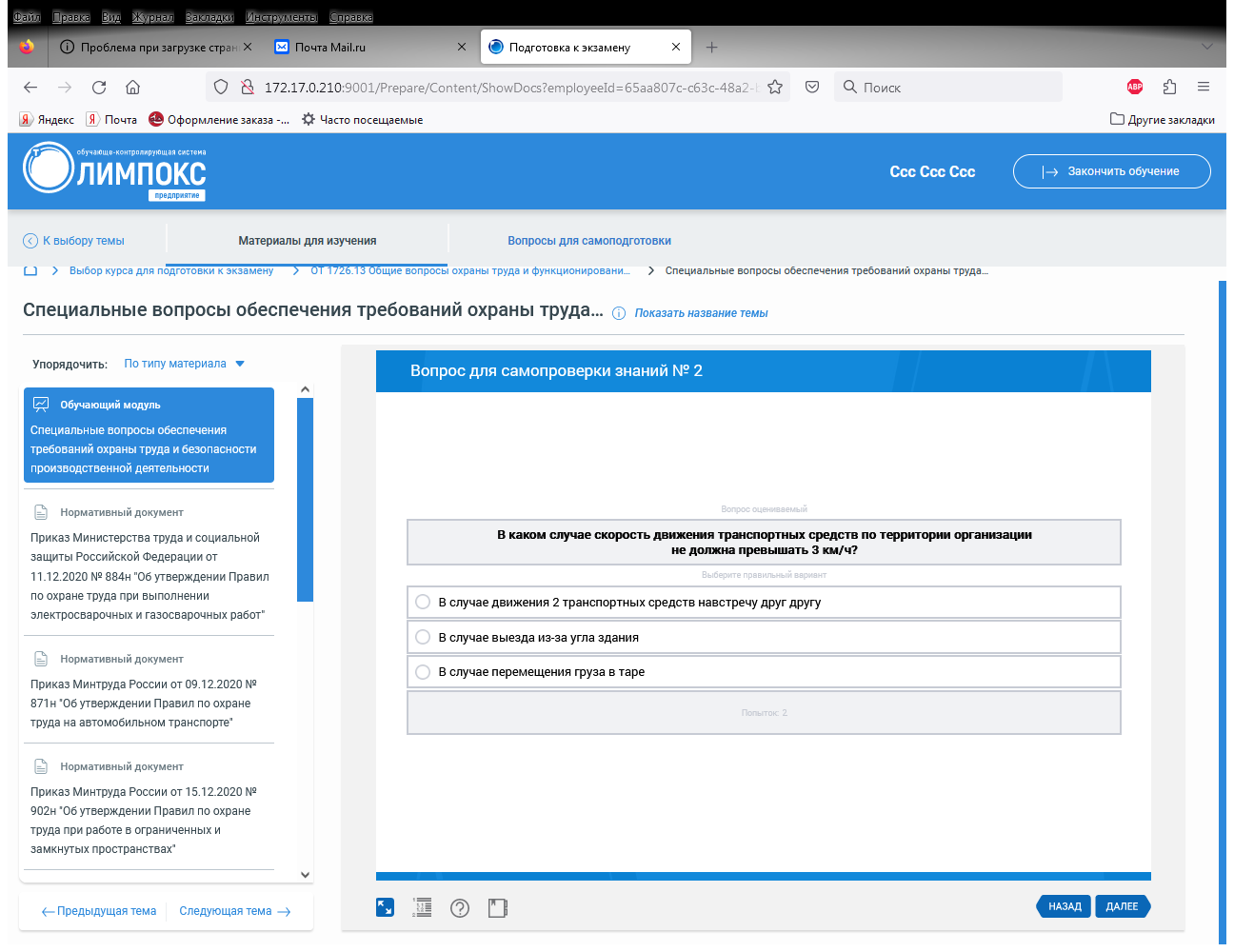 ВОПРОС 3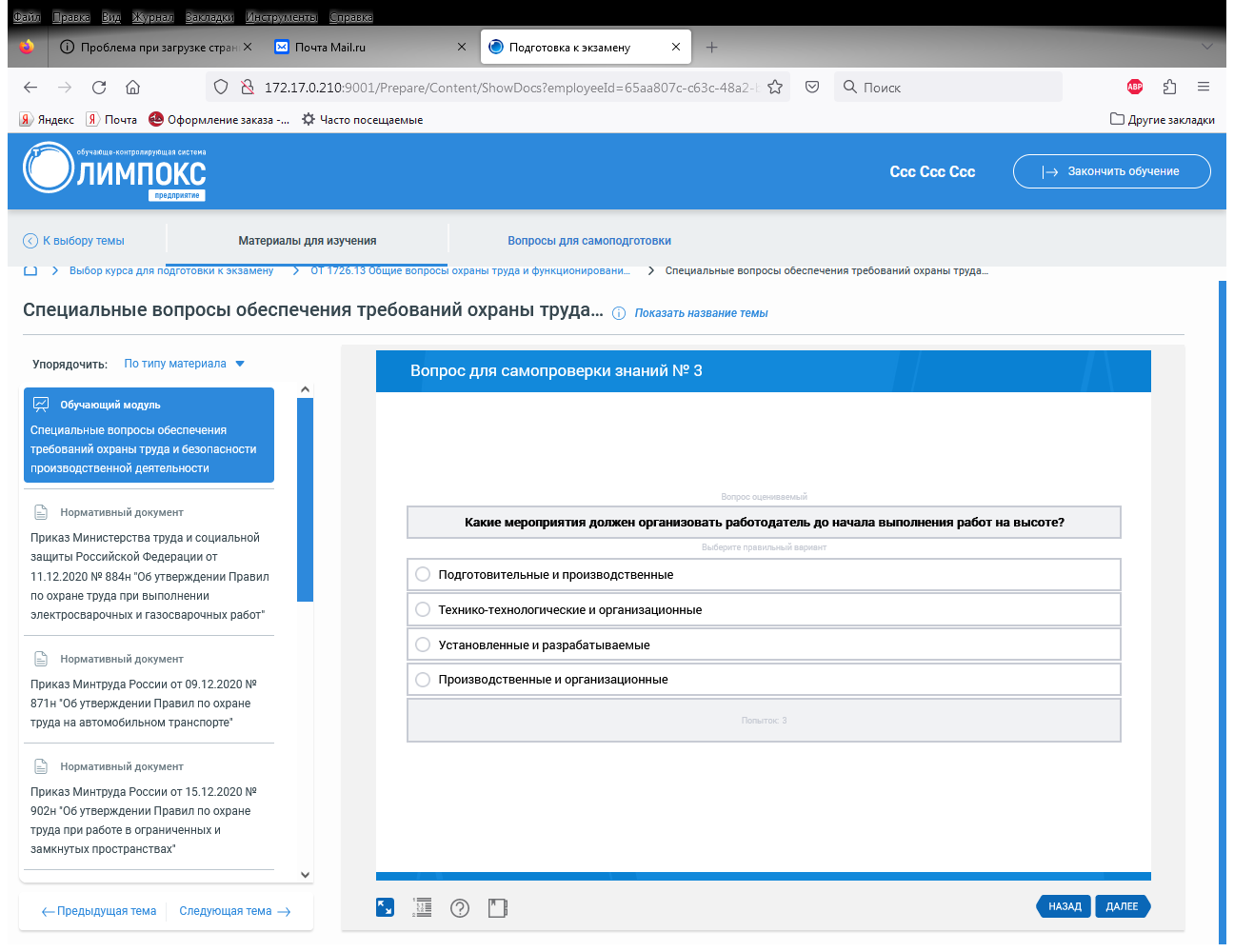 ВОПРОС 4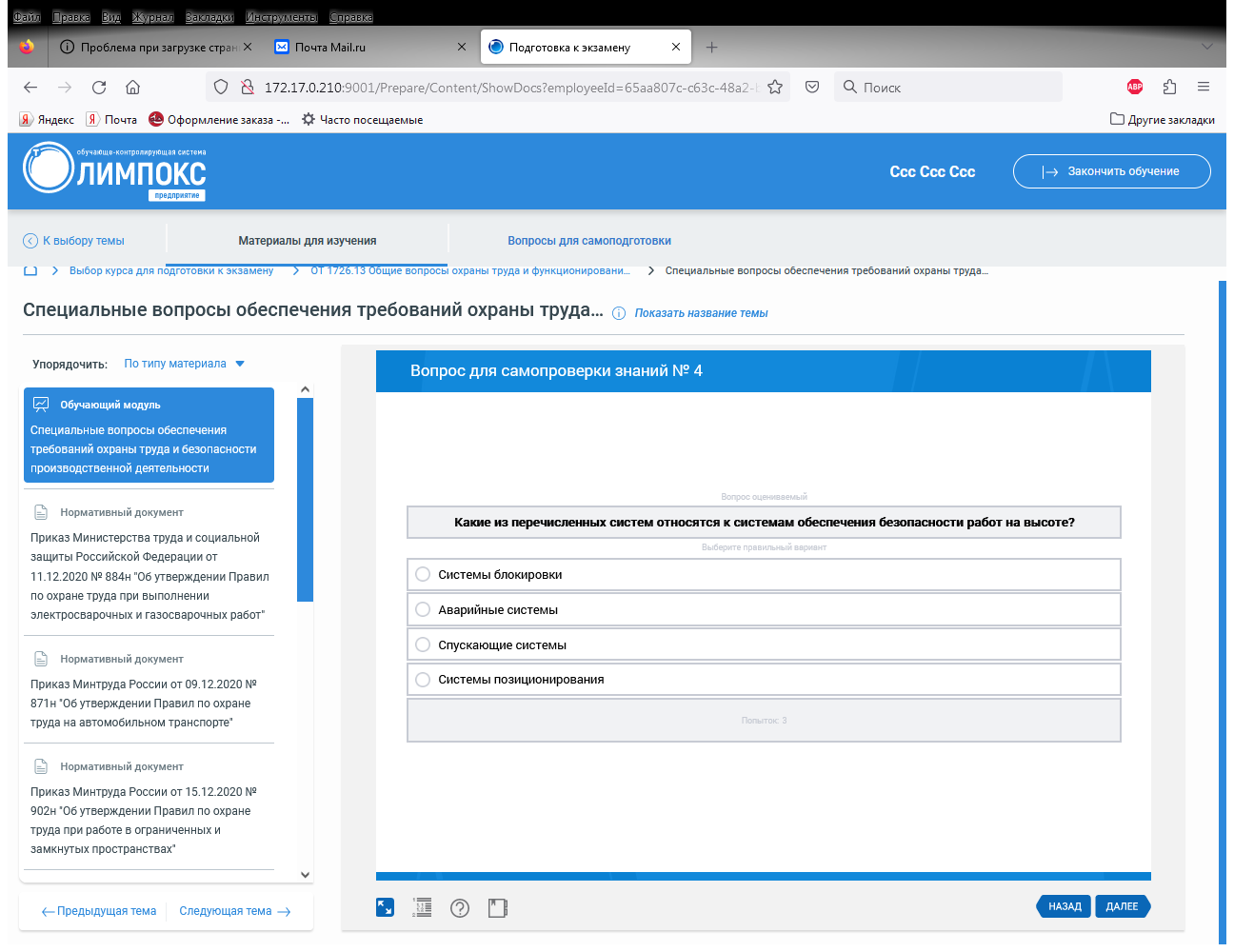 ВОПРОС 5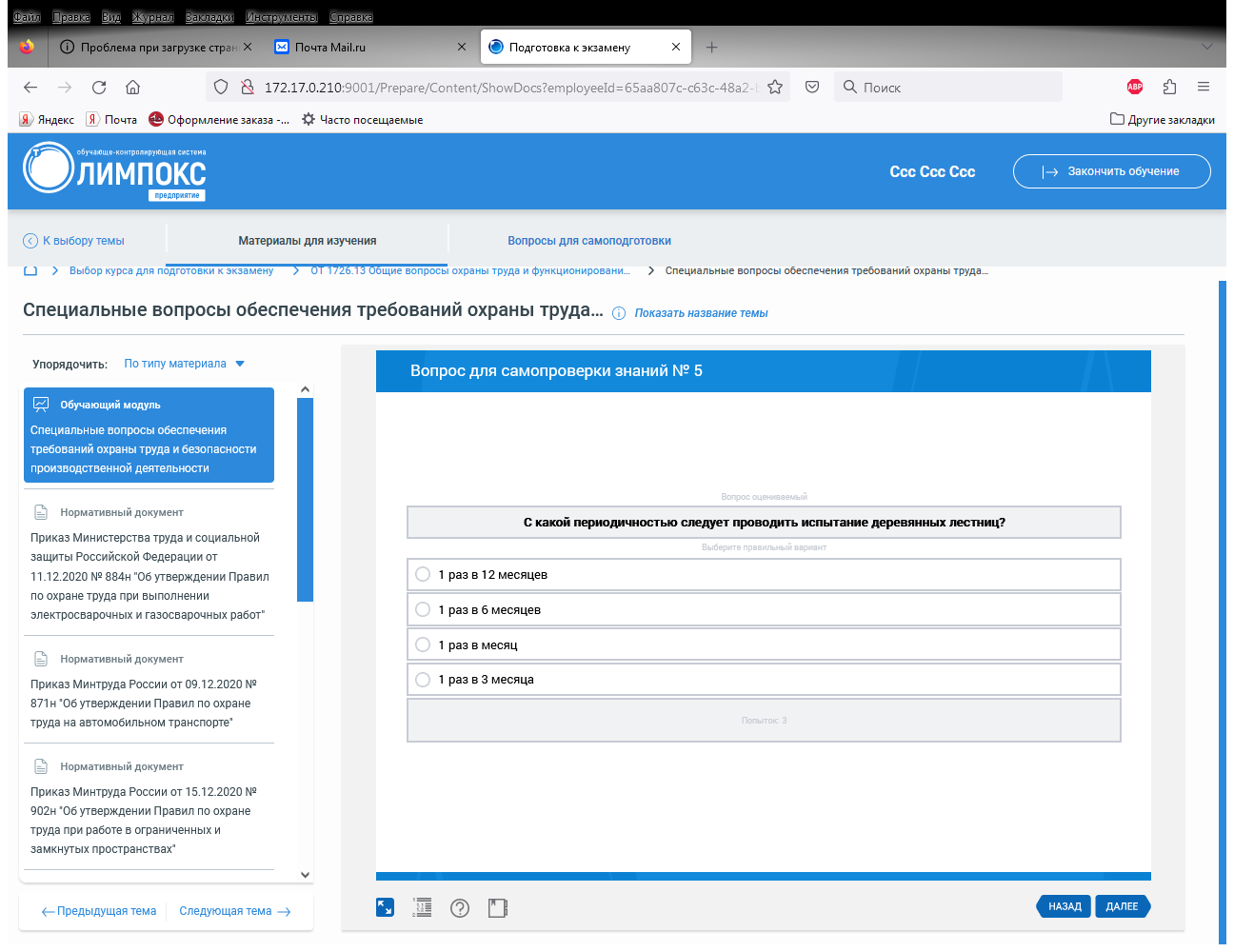 ВОПРОС 6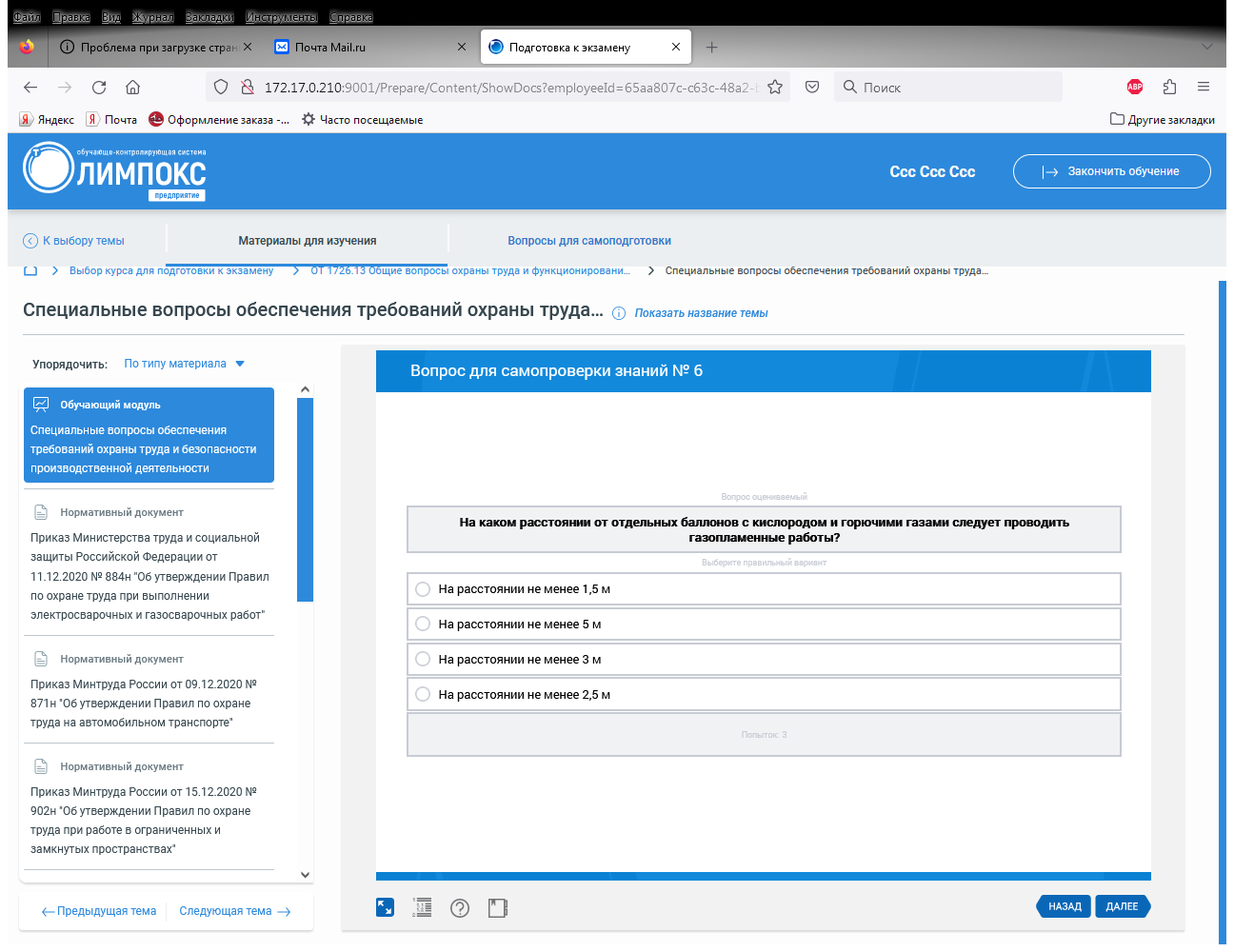 ЛИТЕРАТУРАПриказ Министерства труда и социальной защиты Российской Федерации от 11.12.2020 № 884н «Об утверждении Правил по охране труда при выполнении электросварочных и газосварочных работ»Приказ Минтруда России от 09.12.2020 № 871н «Об утверждении Правил по охране труда на автомобильном транспорте»Приказ Минтруда России от 15.12.2020 № 902н «Об утверждении Правил по охране труда при работе в ограниченных и замкнутых пространствах»Приказ Минтруда России от 16.11.2020 № 782н «Об утверждении Правил по охране труда при работе на высоте»Приказ Минтруда России от 18.11.2020 № 814н «Об утверждении Правил по охране труда при эксплуатации промышленного транспорта»Приказ Минтруда России от 27.11.2020 № 835н «Об утверждении Правил по охране труда при работе с инструментом и приспособлениями»Приказ Минтруда России от 28.10.2020 № 753н «Об утверждении Правил по охране труда при погрузочно-разгрузочных работах и размещении грузов»Приказ Минтруда России от 29.10.2021 № 774н «Об утверждении общих требований к организации безопасного рабочего места»Тема 4Расследование и предупреждение несчастных случаев и профессиональных заболеванийОБЩИЕ ПОЛОЖЕНИЯВопросы, рассматриваемые в теме:Порядок расследования несчастных случаевОбязательное социальное страхование работников от несчастных случаев на производстве и профессиональных заболеваний.Организация и проведение внутреннего аудита безопасности труда.1. ПОРЯДОК РАССЛЕДОВАНИЯ НЕСЧАСТНЫХ СЛУЧАЕВНесчастные случаи, подлежащие расследованию.Расследованию и учету подлежат несчастные случаи, происшедшие с работниками и другими лицами, участвующими в производственной деятельности работодателя (в том числе с лицами, подлежащими обязательному социальному страхованию от несчастных случаев на производстве и профессиональных заболеваний), при исполнении ими трудовых обязанностей или выполнении какой-либо работы по поручению работодателя, а также при осуществлении иных правомерных действий, обусловленных трудовыми отношениями с работодателем либо совершаемых в его интересах.Формирование комиссии по расследованию несчастных случаев.- Расследование несчастных случаев проводится комиссиями по расследованию несчастных случаев, образуемыми в соответствии с положениями статьи 229 Трудового кодекса РФ, в зависимости от обстоятельств происшествия, количества пострадавших и характера полученных ими повреждений здоровья.- Во всех случаях комиссия должна состоять из нечетного числа членов и включать в себя не менее трех человек.- Комиссию по расследованию несчастного случая формирует работодатель, у которого произошел несчастный случай.- Если несчастный случай произошел на объекте, подконтрольном Ростехнадзору, состав комиссии по расследованию несчастного случая утверждается руководителем его территориального органа.Комиссия по расследованию несчастных случаев.- Комиссия, занимающаяся расследование несчастного случая на производстве, происшедшего с лицом, направленным для выполнения работ к другому работодателю и участвовавшим в его производственной деятельности, должна быть образована работодателем, на производстве которого произошел несчастный случай.- Комиссия, занимающаяся расследование несчастного случая на производстве, происшедшего с лицом, выполнявшим работу на территории другого работодателя, должна быть образована работодателем, по поручению которого выполнялась работа, с участием при необходимости работодателя, за которым закреплена данная территория на правах собственности.- Комиссия, занимающаяся расследование несчастного случая на производстве, происшедшего с лицом, выполнявшим по поручению работодателя работу на выделенном в установленном порядке участке другого работодателя, должна быть образована работодателем, производящем эту работу, с обязательным участием представителя работодателя, на территории которого она проводилась.- В соответствии с законодательством Российской Федерации ответственность за своевременное и надлежащее расследование, оформление, регистрацию и учет несчастных случаев на производстве, а также реализацию мероприятий по устранению причин несчастных случаев на производстве возлагается на работодателя (его представителя).Необходимые меры при несчастном случаеНемедленно организовать первую помощь пострадавшему и при необходимости доставку его в медицинскую организацию.Принять неотложные меры по предотвращению развития аварийной или иной чрезвычайной ситуации и воздействия травмирующих факторов на других лиц.Сохранить до начала расследования несчастного случая обстановку, какой она была на момент происшествия, если это не угрожает жизни и здоровью других лиц и не ведет к катастрофе, аварии или возникновению иных чрезвычайных обстоятельств, а в случае невозможности ее сохранения – зафиксировать сложившуюся обстановку (составить схемы, провести фотографирование или видеосъемку, другие мероприятия).Принять иные необходимые меры по организации и обеспечению надлежащего и своевременного расследования несчастного случая и оформлению материалов расследования.Проинформировать о несчастном случае соответствующие органы и организации, а о тяжелом случае или несчастном случае со смертельным  исходом – также родственников пострадавшего.Классификация несчастных случаевНесчастные случаи, связанные с производством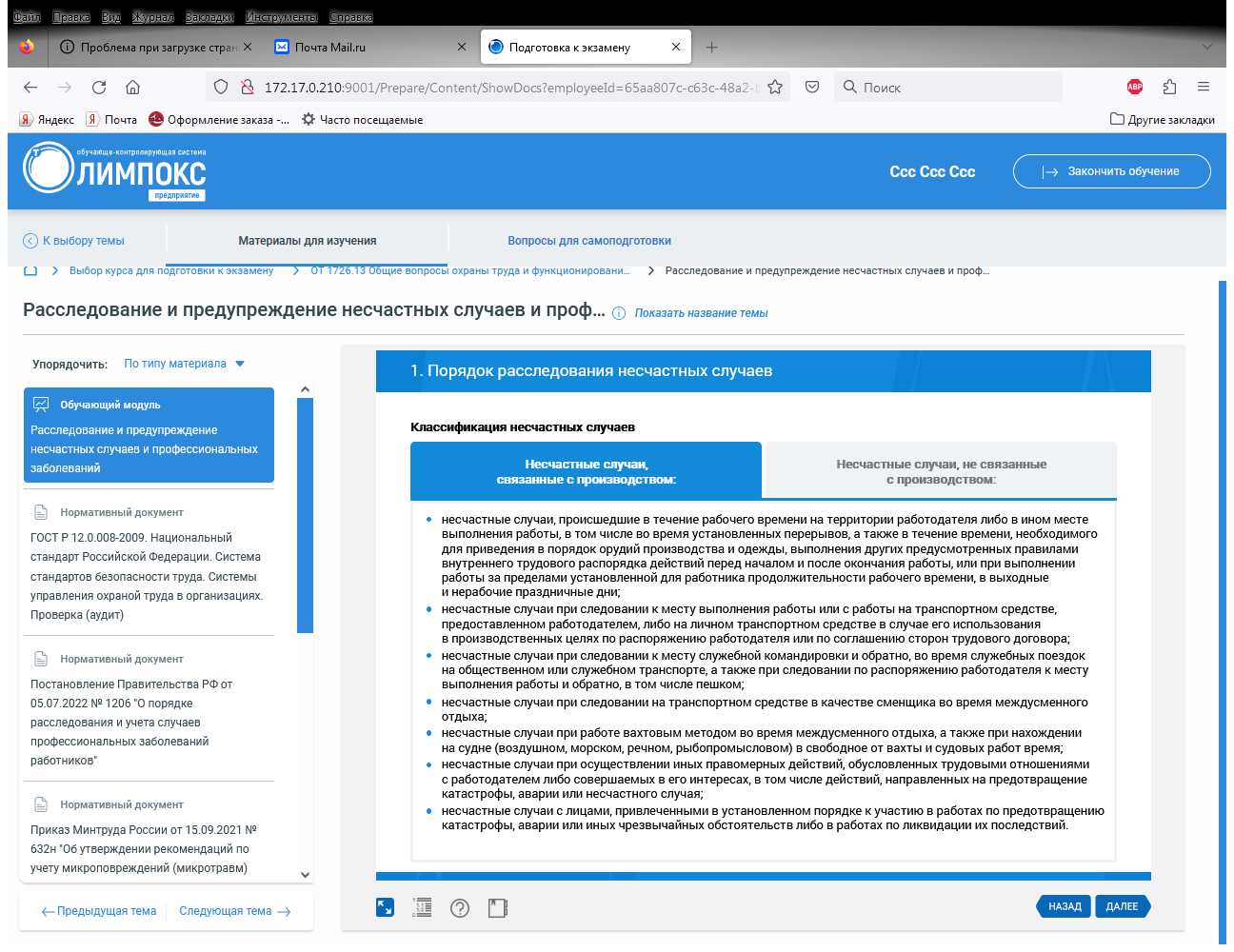 Несчастные случаи, не связанные с производством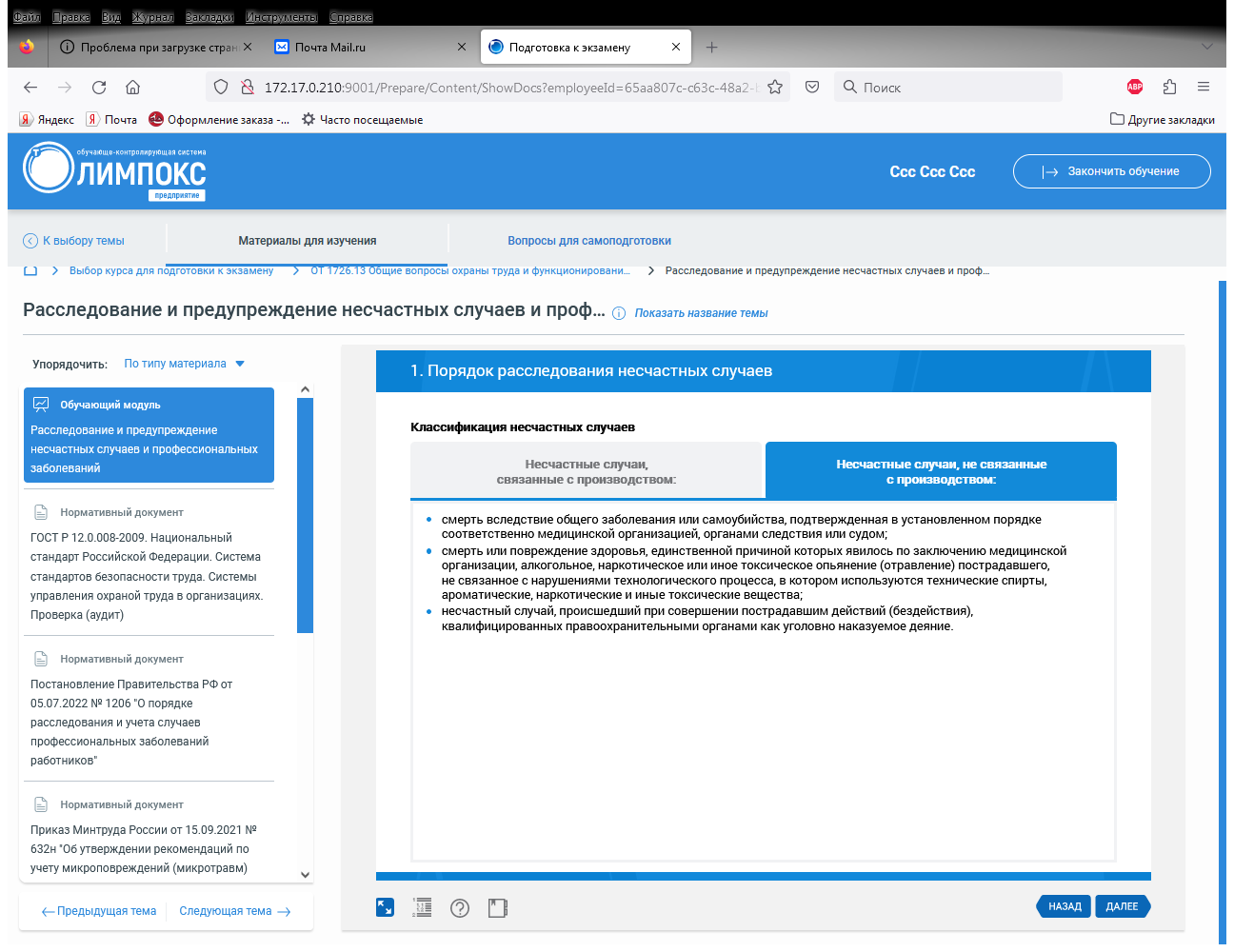 Порядок расследования несчастных случаевСостав комиссии по расследованию несчастного случая (в том числе группового), в результате которого один или несколько пострадавших получили тяжелые повреждения здоровья, либо несчастного случая (в том числе группового) со смертельным исходомРасследование группового несчастного случая с числом погибших более 5 человекНесчастные случаи, подлежащие расследованию.Расследованию в установленном порядке как несчастные случаи подлежат события, в результате которых пострадавшими были получены:Тепловой удар, ожог, обморожение, отравление, имело место утопления;Телесные повреждения (травмы), в том числе нанесенные другим лицом;Повреждения вследствие взрывов, аварий, разрешения зданий, сооружений и конструкций, стихийных бедствий и других чрезвычайных обстоятельств;Иные повреждения здоровья, обусловленные воздействием внешних факторов, повлекшие за собой необходимость перевода пострадавших на другую работу, временную или стойкую утрату ими трудоспособности либо смерть пострадавших;Укусы и другие телесные повреждения, нанесенные животными, в том числе насекомыми и паукообразными;Поражение электрическим током, молнией, излучением.Порядок оформления документации о несчастном случае на производстве.- при групповом несчастном случае на производстве акт о несчастном случае на производстве составляется на каждого пострадавшего отдельно.- при несчастном случае на производстве с застрахованным составляется дополнительный экземпляр акта о несчастном случае на производстве.- акт о несчастном случае на производстве подписывается всеми лицами, проводившими расследование, утверждается работодателем (его представителем) и заверяется печатью (при наличии печати). - результаты расследования несчастного случая на производстве рассматриваются работодателем (его представителем) с участием выборного органа первичной профсоюзной организации для принятия мер, направленных на предупреждение несчастных случаев на производстве.- при выявлении сокрытого несчастного случая государственный инспектор труда проводит расследование самостоятельно.Предоставление информации при групповом несчастном случае.При групповом несчастном случае (2 человека и более), тяжелом несчастном случае или несчастном случае со смертельным исходом работодатель (его представитель) в течение суток обязан направить извещение по установленной форме:в территориальный орган федерального органа исполнительной власти, уполномоченного на осуществление федерального государственного контроля (надзора) за соблюдением трудового законодательства и иных нормативных правовых актов, содержащих нормы трудового права, по месту происшедшего несчастного случая;в прокуратуру по месту происшедшего несчастного случая;в орган исполнительной власти субъекта Российской Федерации, осуществляющий полномочия по реализации государственной политики в области охраны труда на территории субъекта Российской Федерации, и в орган местного самоуправления по месту происшедшего несчастного случая;работодателю, направившему работника, с которым произошел несчастный случай;в территориальный орган соответствующего федерального органа исполнительной власти, осуществляющего государственный контроль (надзор) в установленной сфере деятельности, если несчастный случай произошел в организации или на объекте, подконтрольных этому органу;в исполнительный орган страховщика по вопросам обязательного социального страхования от несчастных случаев на производстве и профессиональных заболеваний по месту регистрации работодателя;в соответствующий федеральный орган исполнительной власти, если несчастный случай произошел в подведомственной ему организации. Сроки расследования несчастных случаев.- расследование несчастного случая (в том числе группового), в результате которого один или несколько пострадавших получили легкие повреждения здоровья, проводится комиссией в течение 3 календарных дней.- расследование несчастного случая (в том числе группового), в результате которого один или несколько пострадавших получили тяжелые повреждения здоровья, либо несчастного случая (в том числе группового) со смертельным исходом проводится комиссией в течение 15 календарных дней.- несчастный случай, о котором не было своевременно сообщено работодателю или в результате которого нетрудоспособность у пострадавшего наступила не сразу, расследуется в установленном порядке по заявлению пострадавшего или его доверенного лица в течение 1 месяца со дня поступления указанного заявления.- при необходимости проведения дополнительной проверки обстоятельств несчастного случая, получения соответствующих медицинских и иных заключений установленные сроки могут быть продлены председателем комиссии, но не более чем на 15 календарных дней.- если завершить расследование несчастного случая в установленные сроки не представляется возможным в связи с необходимостью рассмотрения его обстоятельств в организациях, осуществляющих экспертизу, органах дознания, органах следствия или в суде, то решение о продлении срока расследования несчастного случая принимается по согласованию с этими организациями, органами либо с учетом принятых ими решений. Учет и хранение материалов расследования несчастного случая.- работодатель (его представитель) в 3-дневный срок после завершения расследования несчастного случая на производстве обязан выдать 1 экземпляр утвержденного им акта о несчастном случае на производстве пострадавшему (его законному представителю или иному доверенному лицу), а при несчастном случае на производстве со смертельным исходом- лицам, состоявшим на иждивении погибшего, либо лицам, состоявшим с ним в близком родстве или свойстве (их законному представителю или иному доверенному лицу), по их требованию.- 2-й экземпляр указанного акта вместе с материалами расследования хранится в течение 45 лет работодателем (его представителем), осуществляющим по решению комиссии учет данного несчастного случая на производстве.- при страховых случаях 3-й экземпляр акта о несчастном случае на производстве и копии материалов расследования работодатель (его представитель) в 3-дневный срок после завершения расследования несчастного случая на производстве направляет в исполнительный орган страховщика (по месту регистрации работодателя в качестве страхователя).- лица, на которых непосредственно возложено обеспечение соблюдения требований охраны труда на участке (объекте), где произошел несчастный случай, в состав комиссии не включаются.2. ОБЯЗАТЕЛЬНОЕ СОЦИАЛЬНОЕ СТРАХОВАНИЕ РАБОТНИКОВВозмещение вреда работнику при несчастном случае на производстве- При повреждения здоровья или в случае смерти работника вследствие несчастного случая на производстве либо профессионального заболевания работнику (его семье) возмещаются его утраченный заработок (доход), а также связанные с повреждением здоровья дополнительные расходы на медицинскую, социальную и профессиональную реабилитацию либо соответствующие расходы в связи со смертью работника. Виды, объемы и условия предоставления работникам гарантий и компенсации в указанных сроках определяются федеральными законами.- Возмещение вреда возлагается на его причинителя (работодателя), в на 3-е лицо – Фонд пенсионного и социального страхования от несчастных случаев на производстве и профессиональных заболеваний. В системе этого страхования работодатель обязан пройти регистрацию в качестве страхователя у страховщика, своевременно и в полной мере уплачивать страховщику страховые взносы, предоставлять страховщику установленную отчетность,  а также производить по поручению страховщика страховые выплаты застрахованным в счет страховых взносов. Обеспечение по страхованию несчастного случая.- страхователь обязан в течение суток сообщать страховщику о страховых случаях, оформлять и предоставлять страховщику документы по расследованию страхового случая для оформления страховщиком обеспечения по страхованию.- для обеспечения социальной защиты работников организацией и возмещения им вреда, причиненного их жизни и здоровью, осуществляется обязательное социальное страхование работников от несчастных случаев профессиональных заболеваний.Объект страхования.Объект страхования-имущественные интересы работников, связанные с утратой ими здоровья, профессиональной трудоспособности либо их смертью вследствие несчастного случая на производстве или профессионального заболевания.Субъект страхования: застрахованный, страхователь, страховщик.Застрахованный- работник, подлежащий обязательному  социальному страхованию от несчастных случаев или получивший повреждение здоровья вследствие несчастного случая или профессионального заболевания.Страхователь - организация или индивидуальный предприниматель, нанимающий работников, подлежащих обязательному социальному страхованию.Страховщик- фонд пенсионного и социального страхования Российской Федерации.Работники, подлежащие страхованию от несчастных случаев на производстве.Действие Федерального закона от 24.07.1998 № 125-ФЗ «Об обязательном социальном страховании от несчастных случаев на производстве и профессиональных заболеваний» распространяется на граждан Российской Федерации, иностранных граждан и лиц без гражданства, если иное не предусмотрено федеральными законами или международными договорами Российской Федерации.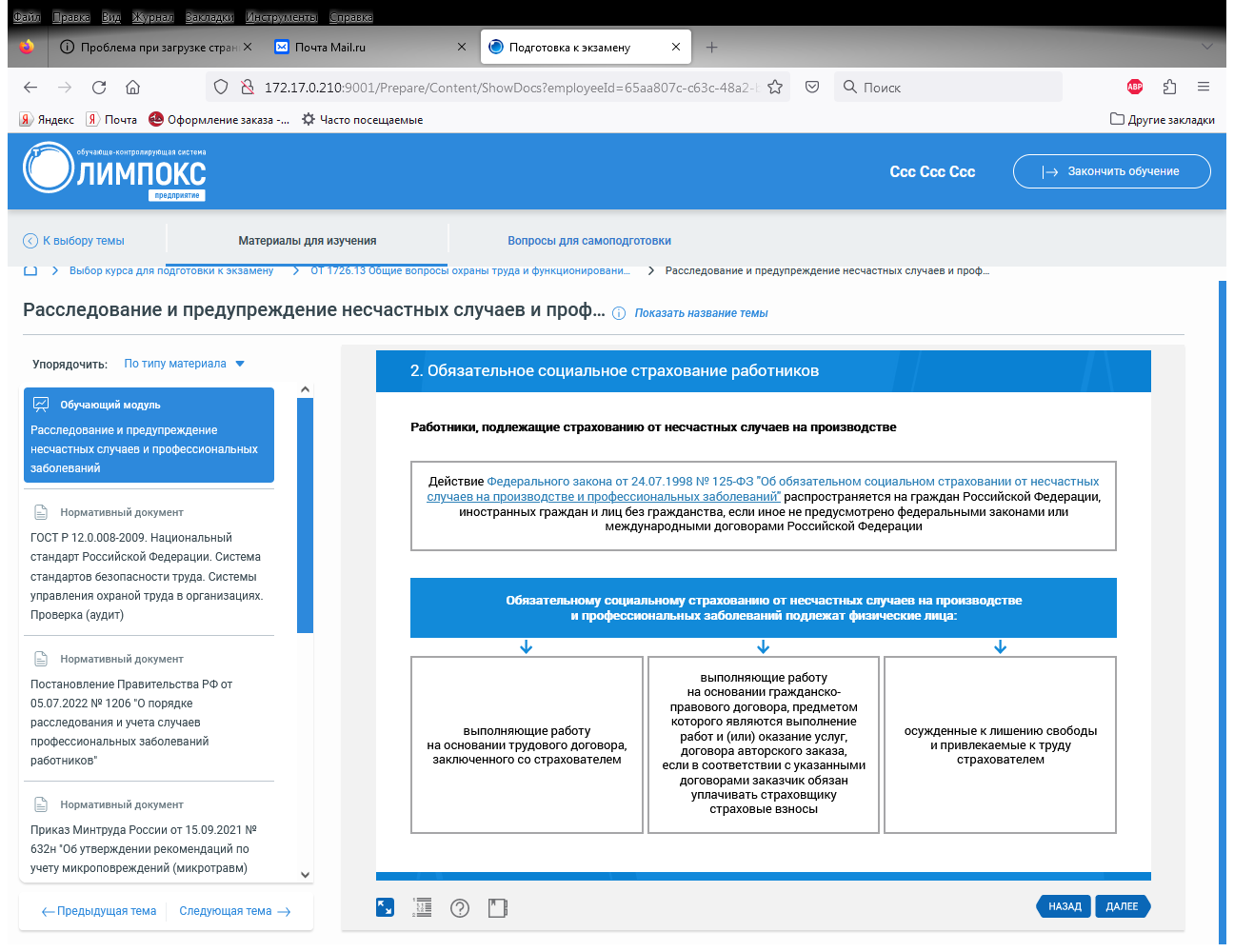 Дополнительные расходы по обеспечению страхования 1: Медицинская помощь (первичная медико-санитарная, специализированная, в том числе высокотехнологичная) застрахованному, осуществляемая на территории Российской Федерации непосредственно после произошедшего тяжелого несчастного случая на производстве до восстановления трудоспособности или установления стойкой утраты профессиональной деятельности;        Приобретение лекарственных препаратов для медицинского применения и медицинских изделий;        Санаторно-курортное лечение в медицинских организациях (санаторно-курортных организациях), включая оплату медицинской помощи, осуществляемой в профилактических, лечебных и реабилитационных целях на основе использования природных лечебных ресурсов, в том числе в условиях пребывания в лечебно-оздоровительных местностях и на курортах, а также проживание и питание застрахованного, проживание и питание сопровождающего его лица, в случае, если сопровождение обусловлено медицинскими показаниями, оплату отпуска застрахованного (сверх ежегодного оплачиваемого отпуска, установленного законодательством Российской Федерации) на весь период санаторно-курортного лечения и проезда к месту санаторно-курортного лечения и обратно 2:Посторонний (специальный медицинский и бытовой  уход за застрахованным, в том числе осуществляемый членами его семьи;Проезд застрахованного и проезд сопровождающего его лица в случае, если сопровождение обусловлено медицинскими показаниями, для получения медицинской помощи непосредственно после произошедшего тяжелого несчастного случая на производстве до восстановления трудоспособности или установления стойкой утраты профессиональной нетрудоспособности, включая медицинскую реабилитацию, для санитарно-курортного лечения в медицинских организациях (санаторно-курортных организациях), получения транспортного средства,  для заказа, примерки, ремонта, замены протезов, протезно-ортопедических изделий, ортезов, технических средств реабилитации, а также по направлению страховщика для проведения освидетельствования связи заболевания с профессией учреждения, осуществляющим такую экспертизу;Изготовление и ремонтов протезов, протезно-ортопедических изделий и ортезов.3:Обеспечение техническими средствами реабилитации и их ремонт;Обеспечение транспортными средствами при наличии существующих медицинских показаний и отсутствии противопоказаний к вождению, их текущий и капитальный ремонты и оплата расходов на горюче-смазочные материалы;Профессиональное обучение и получение дополнительного профессионального образования. Страховые выплаты застрахованному лицу и лицам, имеющим право на их получение- ежемесячные страховые выплаты производятся застрахованному в течение всего периода стойкой утраты им профессиональной трудоспособности, а в случае смерти застрахованного лицам, имеющим право на их получение, в периоды, установленные пунктом 3 статьи 7 Федерального закона № 125-ФЗ.- при исчислении страховых выплат не влекут уменьшения их размера все пенсии, пособия и иные подобные выплаты, назначенные застрахованному как до, так и после наступления страхового случая. В счет страховых выплат не засчитывается также заработок, полученный застрахованным после наступления страхового случая.Единовременные страховые выплаты и ежемесячные страховые выплаты назначаются и выплачиваются:- застрахованному (если по заключению учреждения медико-социальной экспертизы результатом наступления страхового случая стала утрата им профессиональной трудоспособности).- лицам, имеющим право на их получение (если результаты наступления страхового случая стала смерть застрахованного).Страховые выплаты в случае смерти застрахованного.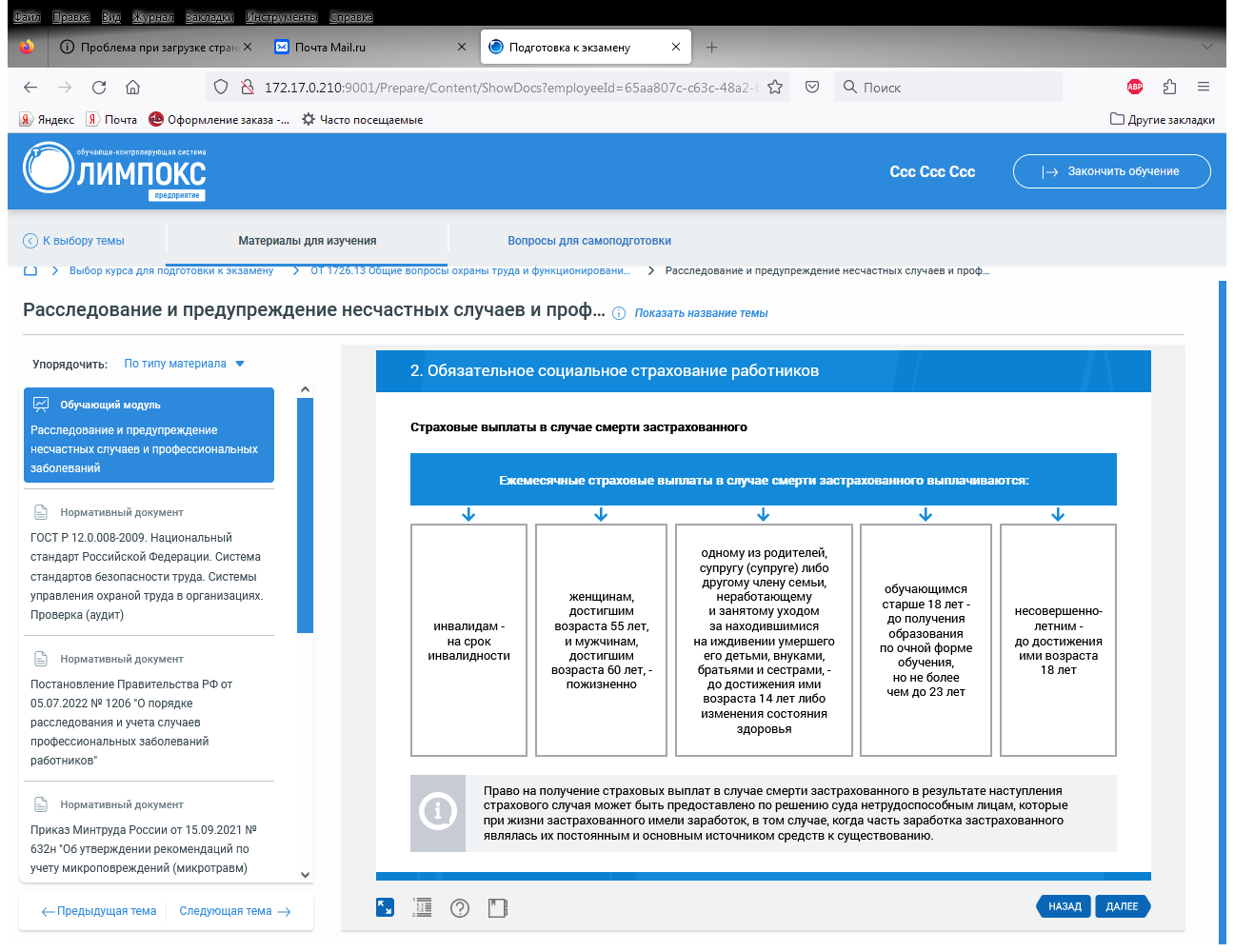 Право на получение страховых выплат в случае смерти застрахованного в результате наступления страхового случая может быть предоставлено по решению суда нетрудоспособным лицам, которые при жизни застрахованного имели заработок, в том случае, когда часть заработка, застрахованного являлась их постоянным и основным источником средств к существованию.Обеспечение по страхованию.Средства на осуществление обязательного социального страхования от несчастных случаев на производстве и профессиональных заболеваний формируются за счет:Обязательных страховых взносов страхователей;Взыскиваемых штрафов и пеней;Апитализированных платежей, поступивших в случае ликвидации страхователей;Иных поступлений, не противоречащих законодательству Российской Федерации.Вред, возникший вследствие умысла застрахованного, подтвержденного заключением правоохранительных органов, возмещению не подлежит.Пособия по временной нетрудоспособности- выплата, предоставляемая в связи с несчастным случаем на производстве или профессиональных заболеванием, выплачивается за весь период временной нетрудоспособности застрахованного до его выздоровления или установления стойкой утраты профессиональной трудоспособности.Страховые выплаты – единовременная страховая выплата застрахованному либо лицам, имеющим право на получение такой выплаты в случае его смерти, ежемесячная страховая выплата застрахованному либо лицам, имеющим право на получение таких выплат в случае его смерти.Оплата дополнительных расходов - компенсация расходов, связанных с медицинской, социальной и профессиональной реабилитацией застрахованного при наличии прямых последствий страхового случая.3. ОРГАНИЗАЦИЯ И ПРОВЕДЕНИЕ ВНУТРЕННЕГО АУДИТА БЕЗОПАСНОСТИ ТРУДАЦель и определение аудита.- для обеспечения мониторинга и определения эффективности и результативности системы управления охраной труда и ее элементов проводятся внутренние аудиты.- общие указания, связанные с проведением аудитов, определены в ГОСТ. Р. 12.0.008-2009.Аудит (проверка) – систематический, независимый и документированный процесс получения свидетельств аудита и объективного их оценивания с целью установления степени выполнения критериев аудита.Принципы проведения аудита.Принципы проведения аудита делают аудит результативным и надежным методом поддержания политики руководства и контроля, обеспечения информацией, на основе которой организация может улучшать свои характеристики, а также являются предпосылкой для объективных заключений по результатам аудита.Принципы проведения аудита:Этичность поведенияБеспристрастностьПрофессиональная осмотрительностьНезависимостьПодход, основанный на свидетельстве.Лица, ответственные за управление программой аудита.Ответственность за управление программой аудита возлагается на одно или несколько лиц, имеющих общее представление о принципах аудита, компетентности аудитора и применении методов аудита.Ответственные за управление программой аудита должны:Определять цели и объем программы аудита;Определять ответственность и процедуры, а также гарантировать обеспечение необходимыми ресурсами;Внедрять программу аудита;Вести записи по программе аудита;Осуществлять мониторинг, анализ и улучшение программы аудита.4. ПОРЯДОК РАССЛЕДОВАНИЯ И УЧЕТА ПРОФЕССИОНАЛЬНЫХ ЗАБОЛЕВАНИЙВиды профессиональных заболеваний, подлежащих учету и расследованию.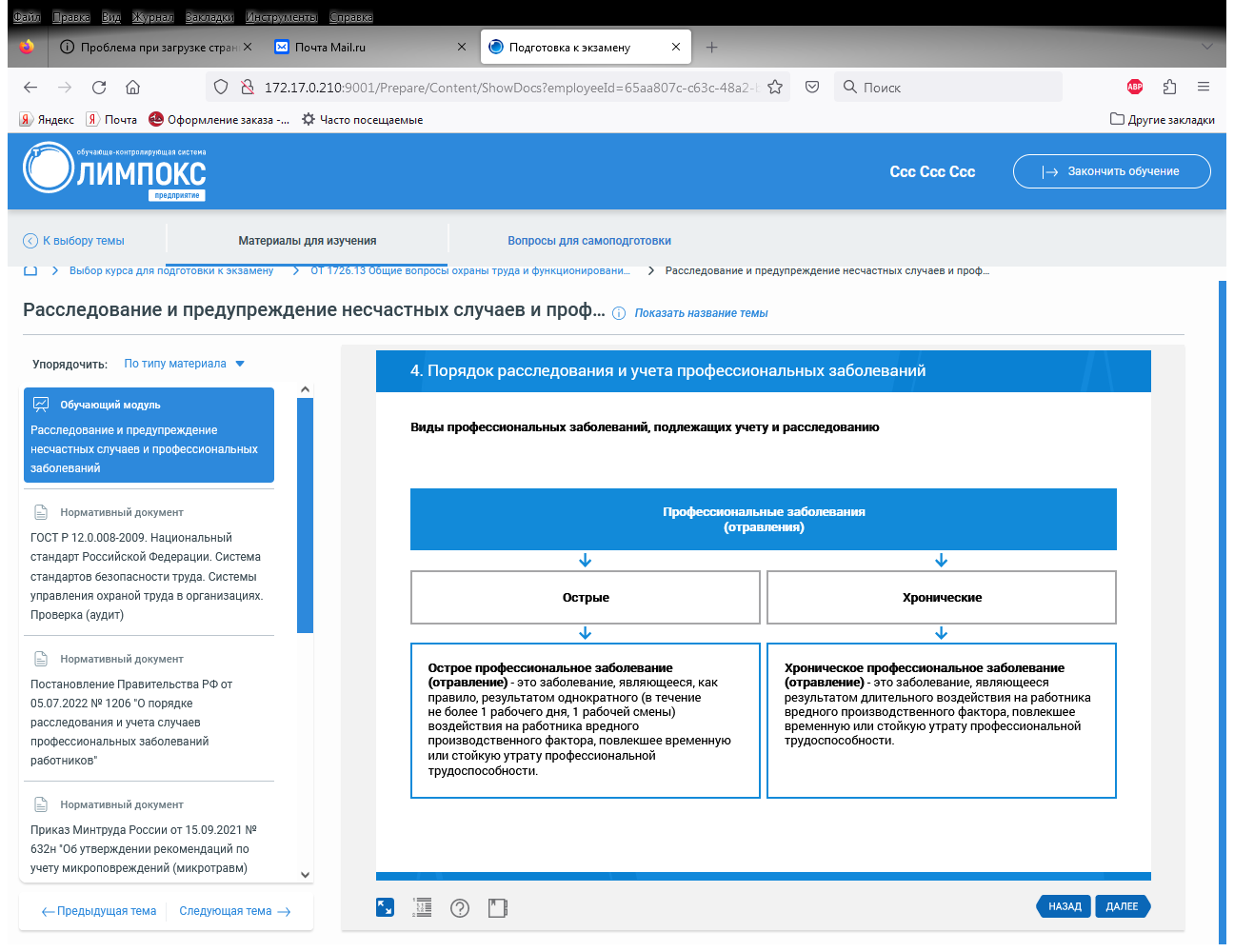 Основание расследования и учета профессиональных заболеваний.- порядок расследования, оформления и учета и профессиональных заболеваний, регламентируется Постановлением Правительства РФ от 05.07.2022 № 1206 «О порядке расследования и учета случаев профессиональных заболеваний работников».- работник имеет право на личное участие или участие через своих представителей в расследовании возникшего у него профессионального заболевания. Особенности расследования и учета профессиональных заболеваний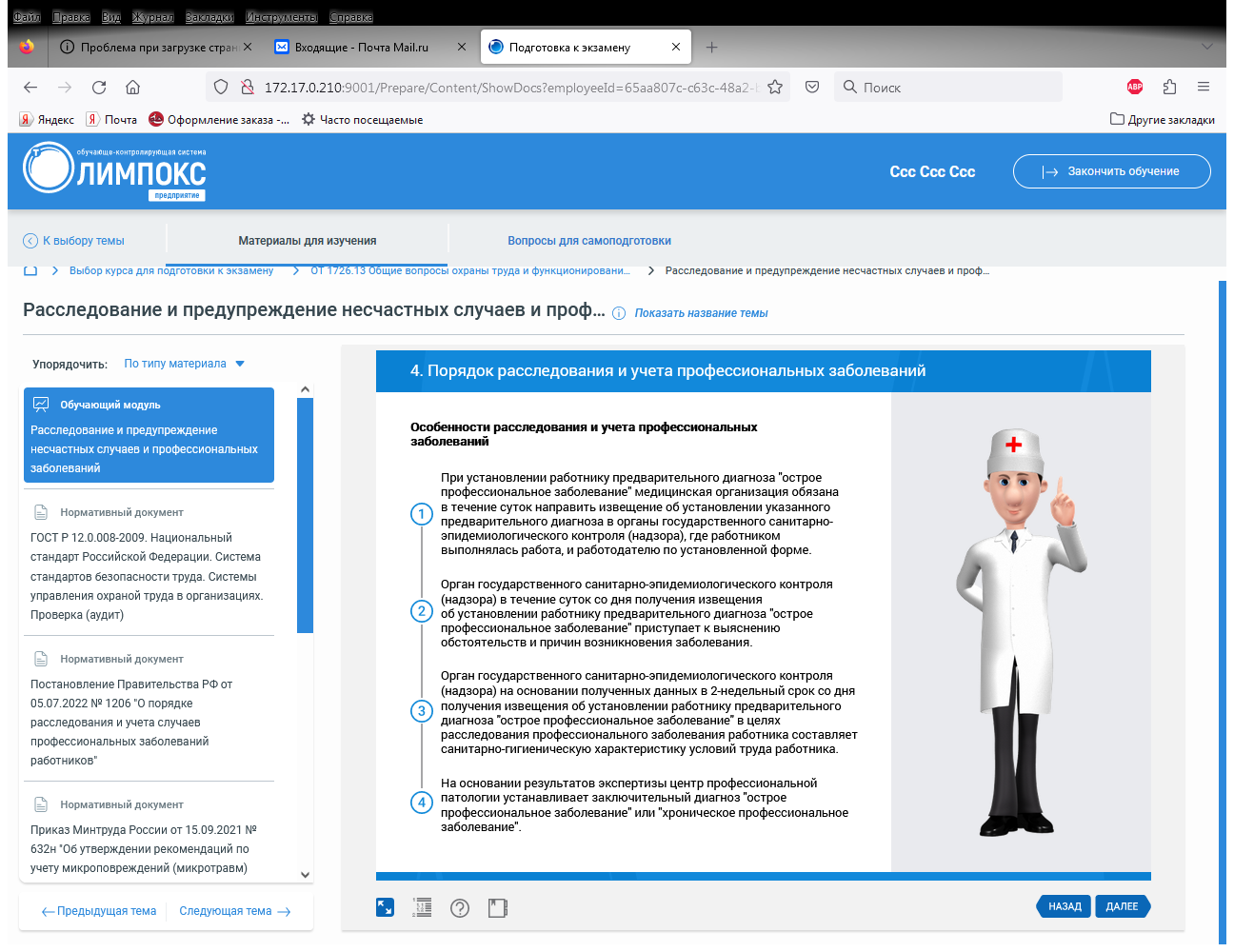 Работа комиссии по установлению причин возникновения профзаболевания.- Работодатель обязан организовать расследование обстоятельств и причин возникновения у работника профессионального заболевания.- Работодатель в течение 10 рабочих дней со дня получения извещения о заключительном диагнозе образует комиссию, возглавляемую руководителем (заместителем руководителя) органа государственного санитарно-эпидемиологического контроля (надзора).- Комиссия обязана завершить расследование в течение 30 рабочих дней со дня своего создания.- Работодатель обязан обеспечить условия работы комиссии и завершение расследования в установленный срок.- По результатам расследования комиссия составляет акт о случае профессионального заболевания, который подписывается членами комиссии и утверждается ее председателем.5.ПОРЯДОК РАССЛЕДОВАНИЯ И УЧЕТА МИКРОПОВРЕЖДЕНИЙ (МИКРОТРАВМ)Учет микроповреждений (микротравм).  Под микроповреждениями (микротравмами) понимаются ссадины, кровоподтеки, ушибы мягких тканей, поверхностные раны и другие повреждения, полученные работниками при исполнении ими трудовых обязанностей или при выполнении какой-либо работы по поручению работодателя, а также при осуществлении иных действий обусловленных трудовыми отношениями с работодателем, не повлекшие расстройства здоровья или наступления временно нетрудоспособности.   В целях предупреждения производственного травматизма и профессиональных заболеваний работодатель самостоятельно осуществляет учет и рассмотрение обстоятельств и причин, приведших к возникновению микротравм работников.   Основанием для регистрации микротравмы работника и рассмотрения обстоятельств и причин, приведших к ее возникновению, является обращение пострадавшего к своему непосредственному или вышестоящему руководителю, работодателю (его представителю).Рекомендации по учету микроповреждений (микротравм) работников. В целях учета и рассмотрения обстоятельств и причин, приведших к возникновению микроповреждений (микротравм) работников, предупреждения производственного травматизма, работодателю рекомендуется:утвердить локальным нормативным актом порядок учета микроповреждений (микротравм) работников, с учетом особенностей организационной структуры, специфики, характера производственной деятельности, организовать ознакомление должностных лиц с порядком учета микроповреждений (микротравм) работников;организовать информирование работников о действиях при получении микроповреждений (микротравм);организовать рассмотрение обстоятельств, выявление причин, приводящих к микроповреждениям (микротравмам) работников, и фиксацию результатов рассмотрения в справке о рассмотрении обстоятельств и причин, приведших к возникновению микроповреждения (микротравмы) работника;обеспечить доступность в организации (структурных подразделениях) бланка справки в электронном виде или на бумажном носителе;организовать регистрацию происшедших микроповреждений (микротравм) в журнале учета микроповреждений (микротравм) работников;установить место и сроки хранения справки и журнала;учесть рекомендованный срок хранения справки и журнала не менее 1 года.Срок рассмотрения обстоятельств и причин микроповреждений (микротравм).- при получении информации о микроповреждении (микротравме) работника уполномоченному лицу рекомендуется рассмотреть обстоятельства и причины, приведшие к ее возникновению, в срок до 3 календарных дней.- при возникновении обстоятельств, объективно препятствующих завершению в указанный срок рассмотрения обстоятельств и причин, приведших к возникновению микроповреждения (микротравмы) работника, в том числе по причине отсутствия объяснения пострадавшего работника, рекомендуется продлить этот срок. Но не более чем на 2 календарных дня.ВОПРОСЫ ДЛЯ САМОПРОВЕРКИ ЗНАНИЙВОПРОС 1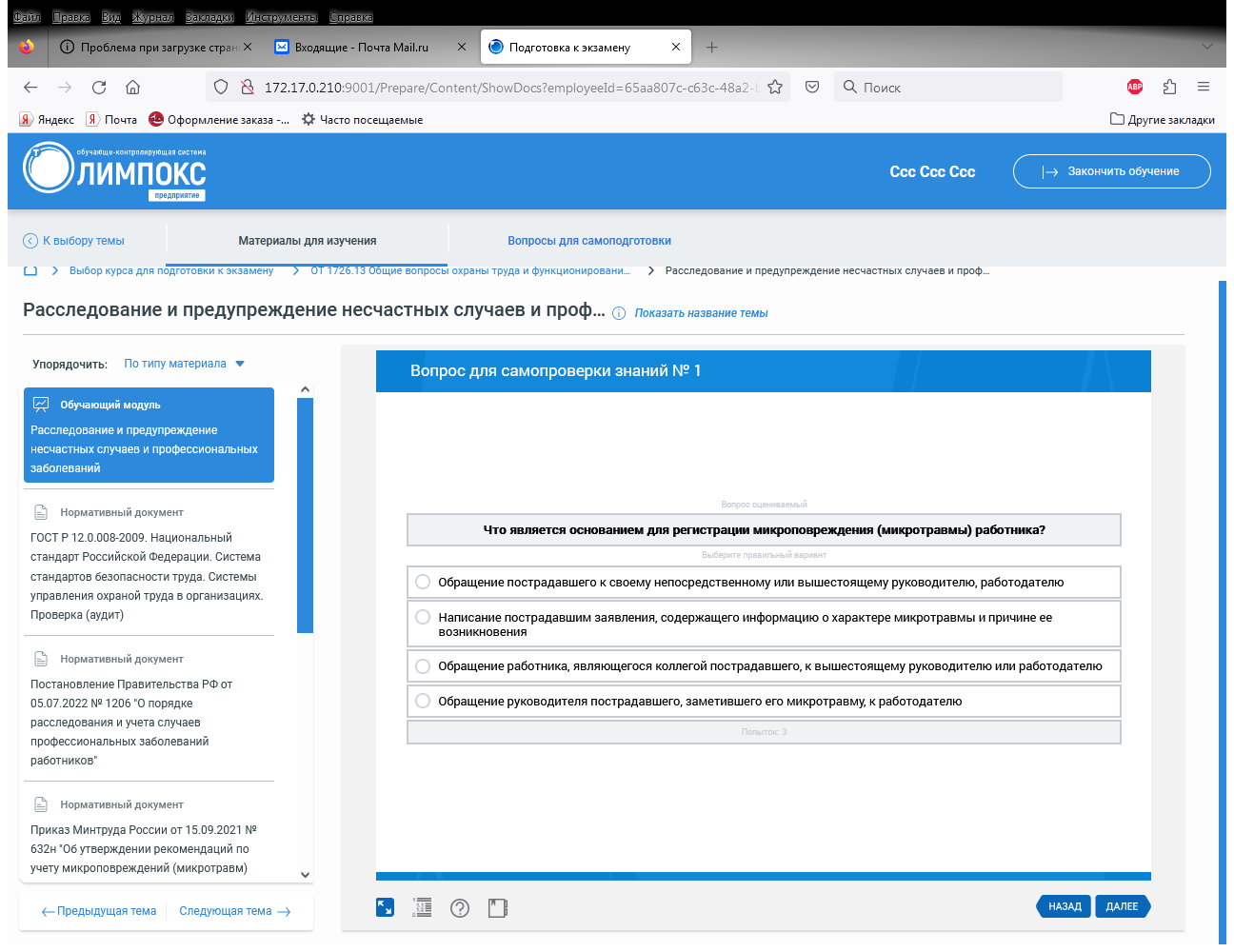 ВОПРОС 2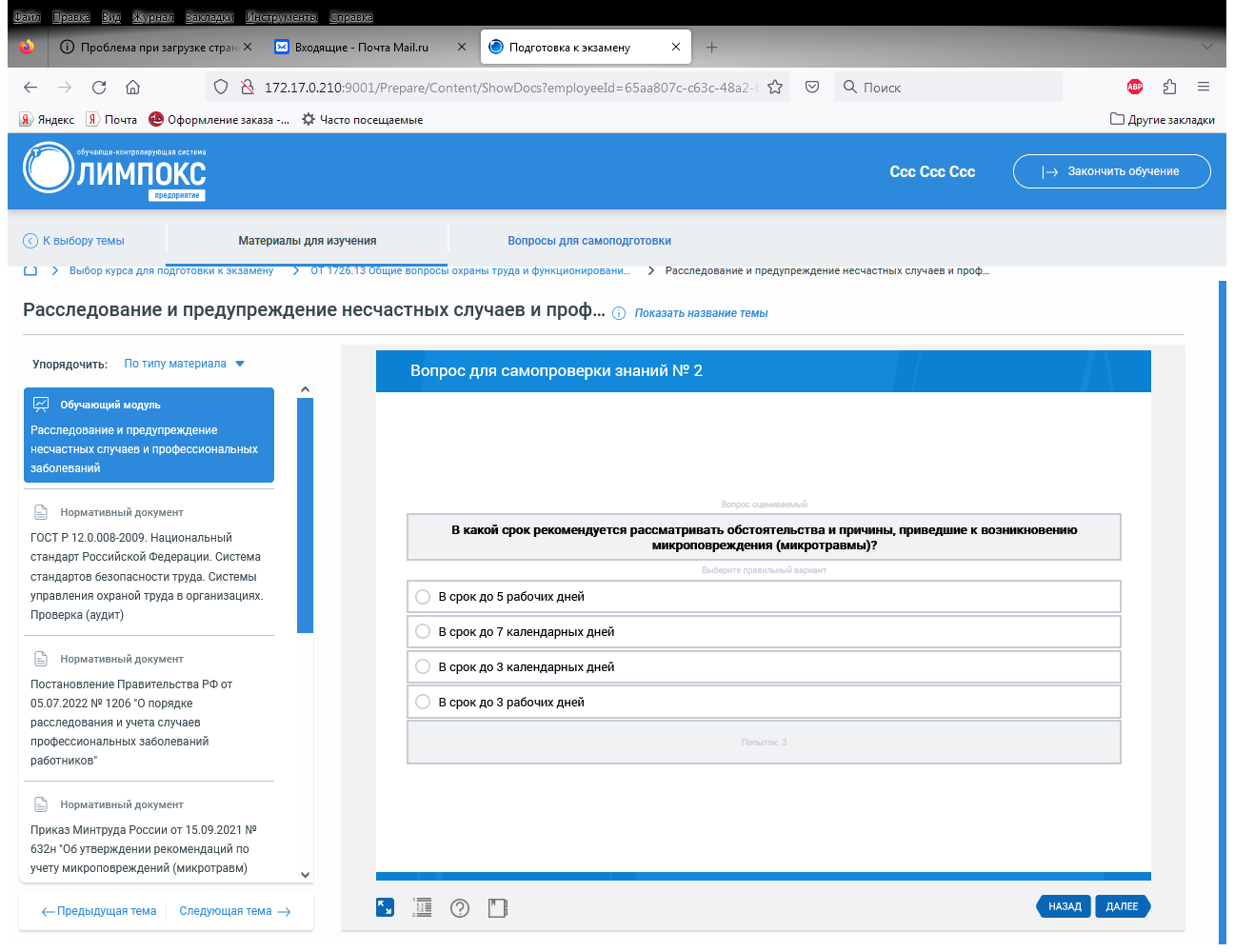 ВОПРОС 3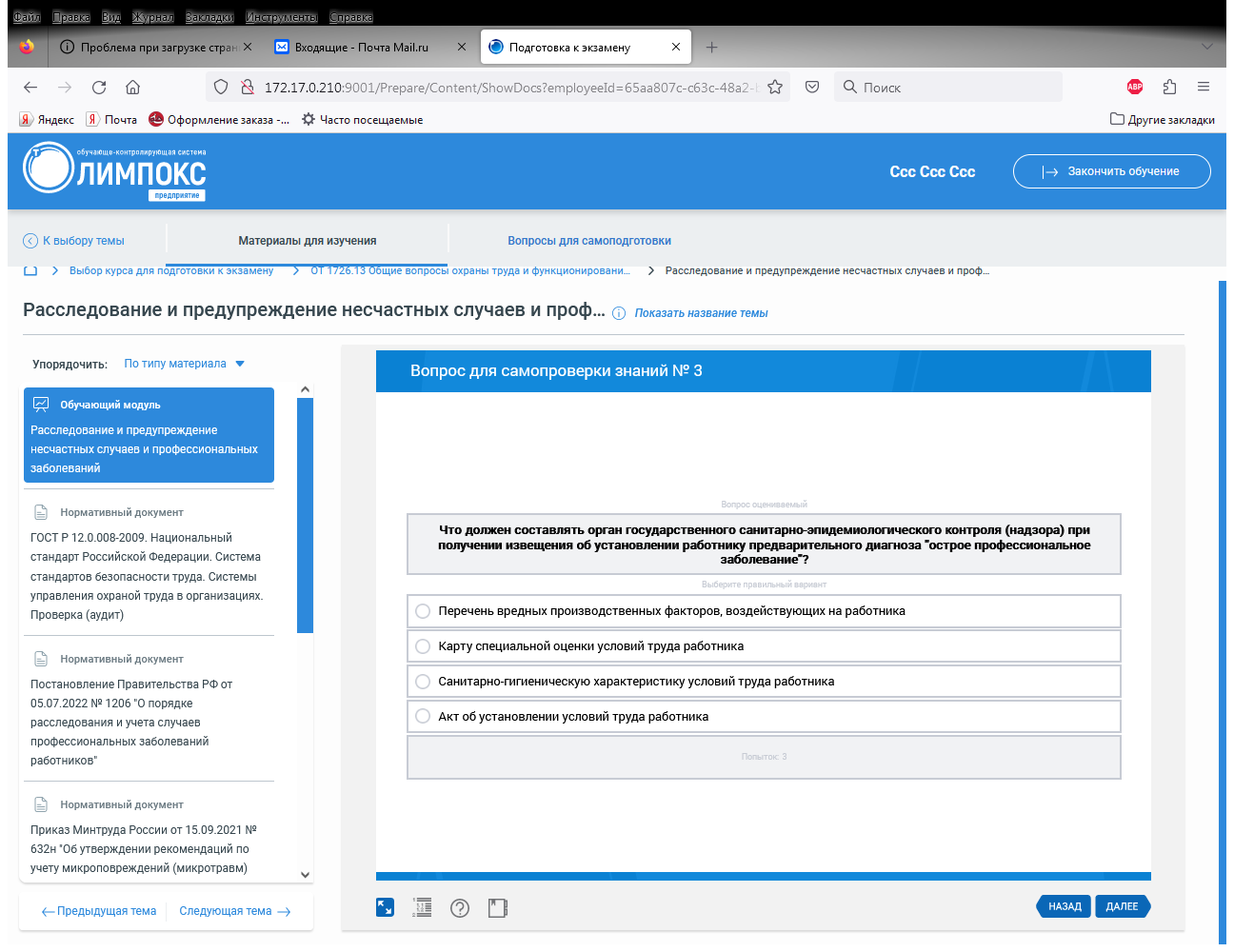 ВОПРОС 4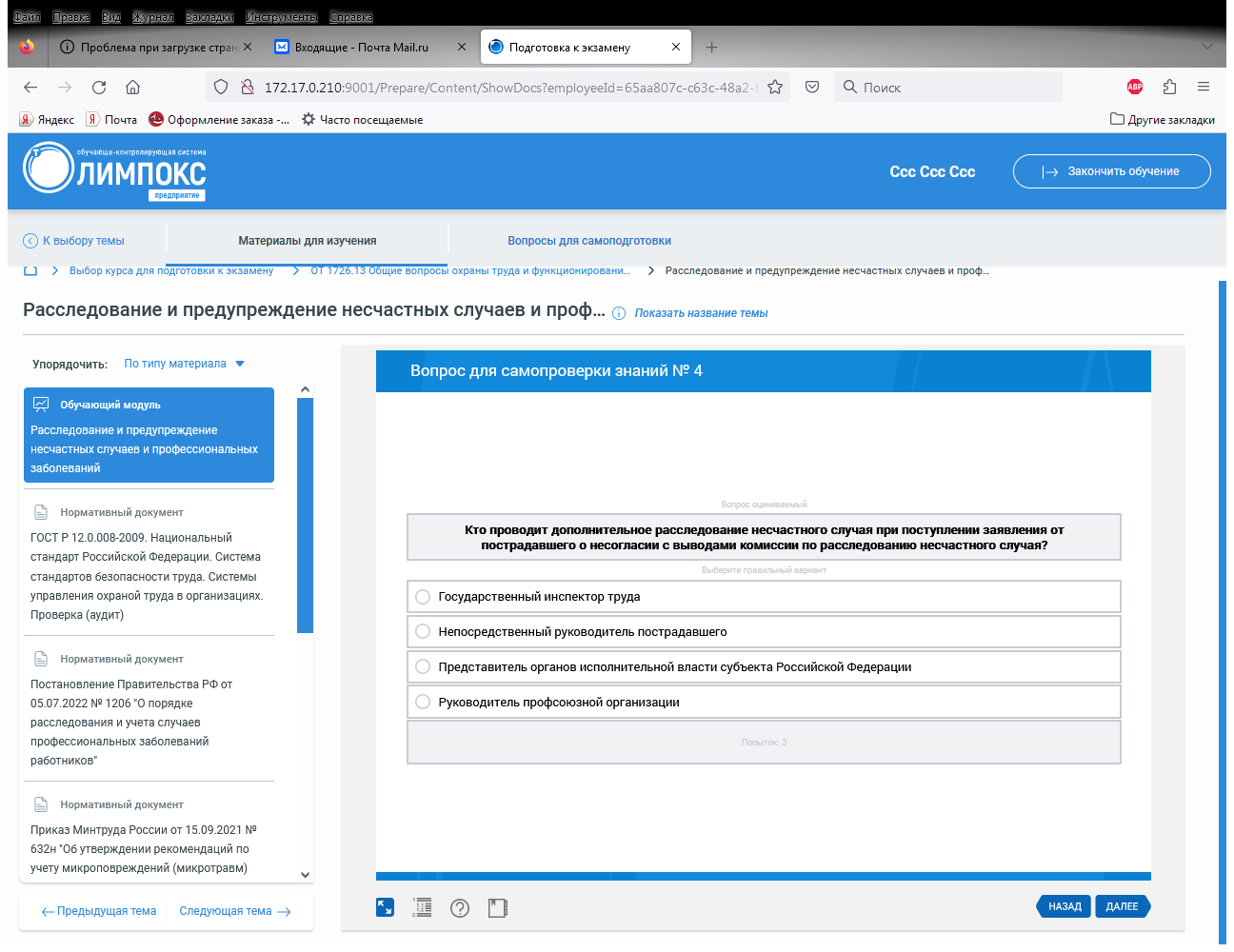 ВОПРОС 5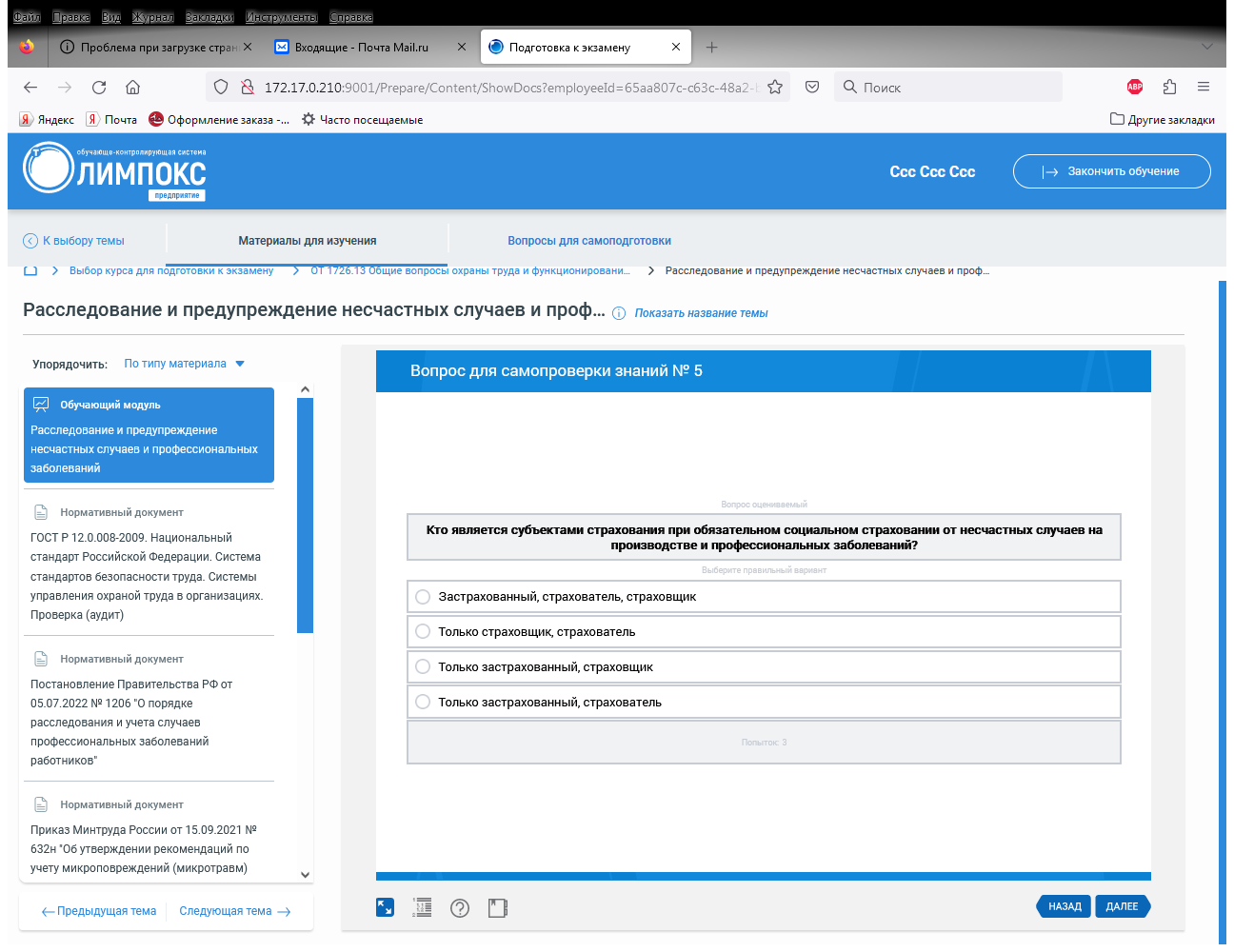 ВОПРОС 6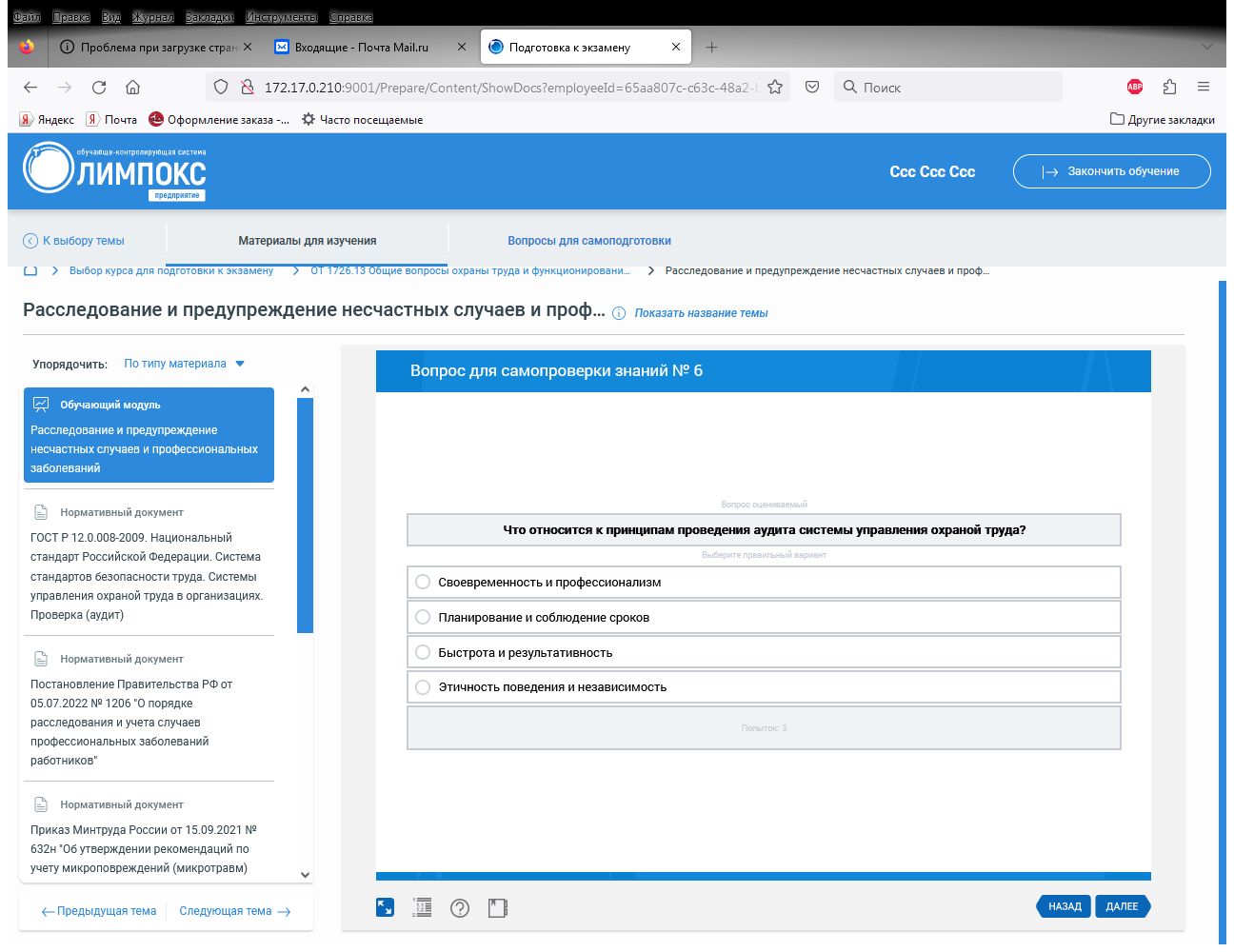 ЛИТЕРАТУРАТрудовой кодекс Российской Федерации от 30.12.2001 № 197-ФЗФедеральный закон от 24.07.1998 № 125-ФЗ «Об обязательном социальном страховании от несчастных случаев на производстве и профессиональных заболеваний»Приказ Минтруда России от 15.09.2021 № 632н «Об утверждении рекомендаций по учету микроповреждений (микротравм) работников»Приказ Минтруда России от 20.04.2022 № 223н «Об утверждении Положения об особенностях расследования несчастных случаев на производстве в отдельных отраслях и организациях, форм документов, соответствующих классификаторов, необходимых для расследования несчастных случаев на производстве»Постановление Правительства РФ от 05.07.2022 № 1206 «О порядке расследования и учета случаев профессиональных заболеваний работников»ГОСТ Р 12.0.008-2009. Национальный стандарт Российской Федерации. Система стандартов безопасности труда. Системы управления охраной труда в организациях. Проверка (аудит).Тема 5Организация оказания первой помощиОБЩИЕ ПОЛОЖЕНИЯВопросы рассматриваемые в теме:Оказание первой помощи пострадавшим на производстве1. УСЛОВИЯ ДЛЯ ОКАЗАНИЯ ПЕРВОЙ ПОМОЩИОбеспечение безопасных условий.Перед оказанием первой помощи следует оценить обстановку и обеспечить себе безопасные условия. Для этого следует:Определить факторы, угрожающие вашему здоровью и жизниОпределить факторы, угрожающие здоровью и жизни пострадавшегоУстранить угрожающие факторыПрекратить действие повреждающих факторов на пострадавшегоОценить количество пострадавшихИзвлечь пострадавшего из транспортного средства или других труднодоступных местПереместить пострадавшего.2. ПЕРЕЧЕНЬ МЕРОПТИЯТИЙ ПО ОКАЗАНИЮ ПЕРВОЙ ПОМОЩИЗадачи и принципы оказания первой помощи.При оказании первой помощи следует руководствоваться следующими принципами:- правильностью и целесообразностью выполняемых действий-быстротой- обдуманностью, решительностью и спокойствием.При проведении мероприятий про оказанию первой помощи основными задачами являются:Проведение необходимых мероприятий по ликвидации угрозы жизни пострадавшегоПредупреждение возможных осложненийОбеспечение максимально благоприятных условий для транспортировки пострадавшегоНаибольшее значение имеет не степень технической оснащенности, а своевременность оказания помощи пострадавшему.Алгоритм осмотра пострадавшего.Подробный осмотр производится с целью выявления признаков травм, отравлений и других состояний, угрожающих жизни и здоровью пострадавшего.Алгоритм осмотра пострадавшего:Осмотреть голову пострадавшего, делать это максимально осторожно и аккуратно;Выполнить осмотр шеи пострадавшегоВнимательно и осторожно осмотреть грудь и спину пострадавшегоВыполнить осмотр живота и таза пострадавшего, действуя бережно и внимательноОсмотреть каждую руку пострадавшегоВыполнить подробный осмотр ног пострадавшего.При выявлении травм и других состояний, угрожающих жизни и здоровью пострадавшего, выполните соответствующие мероприятия первой помощи.3. ПЕРВАЯ ПОМОЩЬ ПРИ КРОВОТЕЧЕНИЯХ И РАНЕНИЯХВиды кровотечений.В зависимости от вида поврежденного сосуда различают следующие виды кровотечения:артериальное – определяется по алому, ярко-красному цвету крови, которая вытекает из раны пульсирующей струей. Самым быстрым и простым способом остановки кровотечения является пальцевое прижатие артерии выше места ранения. Однако прижатие артерии применимо лишь в течение короткого срока, необходимого для подготовки наложения жгута или закрутки (на конечностях) или стерильной давящей повязки (на других участках тела).венозное – определяется по темно-красному, вишневому цвету крови, которая вытекает из раны непрерывной струей, но медленно, без толчков. Такое кровотечение может быть обильным. Для его остановки достаточно наложить стерильную тугую давящую повязку, и придать возвышенное положение пострадавшей части тела. При повреждении крупных вен на конечности накладывают жгут.капиллярное – возникает чаще всего при повреждении капилляров, кровь красного цвета течет равномерно со всей поверхности раны. паренхиматозное (капиллярное) – по своей сути является капиллярным и возникает при повреждениях внутренних органов (печени, почек, селезенки, легких). Паренхиматозное кровотечение отличается большой интенсивностью, сопровождается значительной кровопотерей. В зависимости от того, куда происходит истечение крови, различают внутреннее (характеризуется отсутствием появления крови снаружи  и накоплением ее в полостях или тканях тела) и наружное (распознать наружное кровотечение не составляет труда. При нем кровь изливается наружу через рану или естественные отверстия тела) кровотечение.Выделение через рот пенистой алой крови и характерно для легочного кровотечения, а крови цвета кофейной гущи-свидетельствует о кровотечении в полость черепа и переломах его костей.Первая помощь при кровотечениях.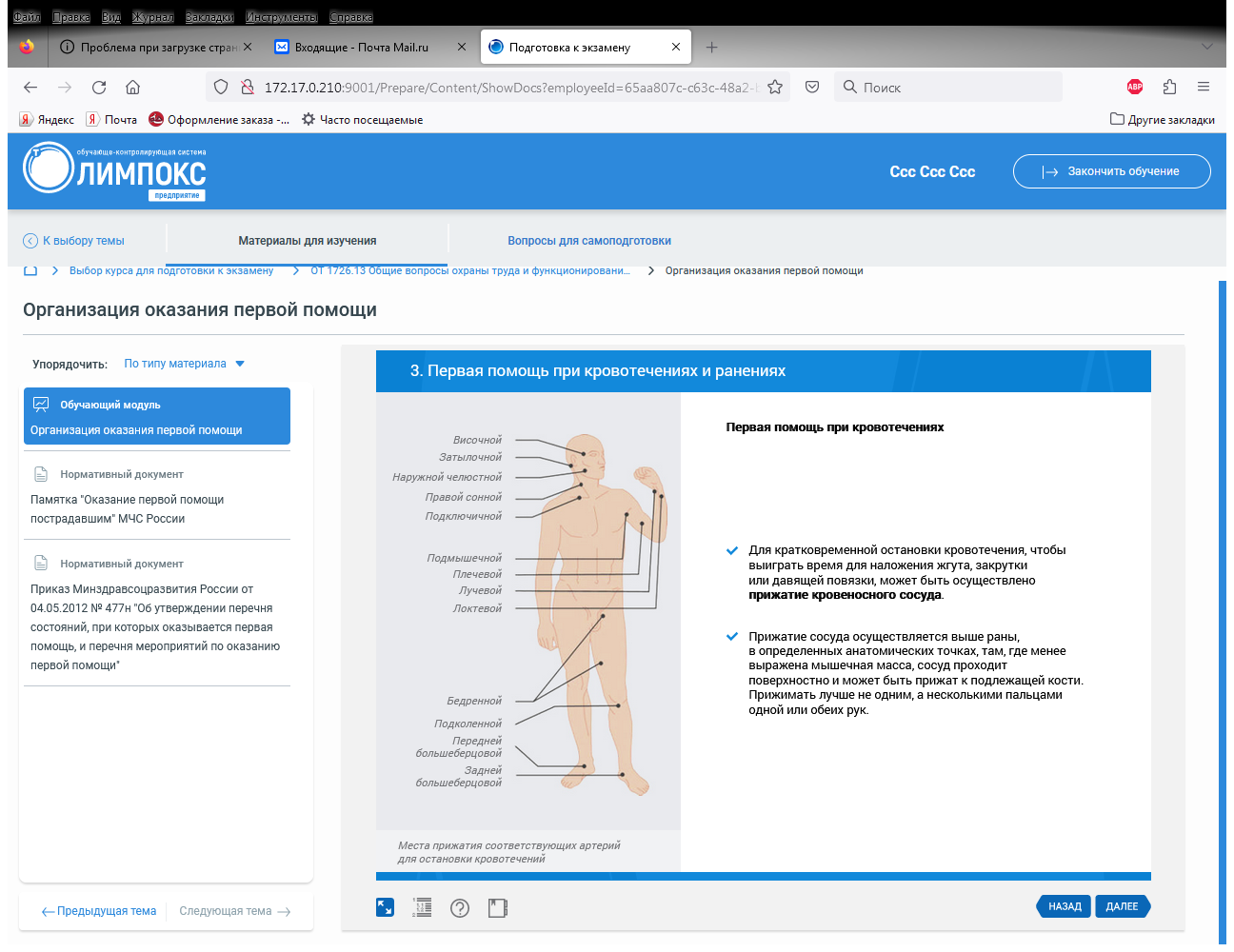 Первая помощь при травме головы.Остановить кровотечение прямым давлением на рану или наложением давящей повязки, приложить холод к голове.Контролировать наличие сознания и дыхания.При отсутствии признаков жизни приступить к сердечно-легочной реанимации.После восстановления дыхания (или если дыхание было сохранено) придать пострадавшему устойчивое боковое положение. Обеспечить постоянный контроль за дыханием до прибытия скорой медицинской помощи.Первая помощь при носовом кровотечении.Усадить пострадавшего, слегка наклонить его голову вперед. Сжать крылья носа на 15.-20 минут. При этом пострадавший должен дышать ртом.Приложить к переносице холод (мокрый платок, снег, лед).Рекомендовать пострадавшему сплевывать кровь. При попадании крови в желудок может развиваться рвота.Если кровотечение не останавливается в течение 15-20 минут, вызвать скорую медицинскую помощь.Первая помощь при ранении живота.НЕЛЬЗЯ вправлять выпавшие органы в брюшную полость.Пострадавшему ЗАРЕЩЕНО пить и есть. Для утопления жажды можно смачивать пострадавшему губы.Оказание первой помощи при ранении  живота:Вокруг выпавших внутренних органов в качестве защиты положить валик из марлевых бинтов;Поверх валиков наложить повязку. Не прижимая выпавшие органы, прибинтовать повязку к животу;Наложить холод на повязку;Защитить пострадавшего от переохлаждения. Укутать его теплыми одеялами, одеждой.4. СПОСОБЫ ОСТАНОВКИ КРОВОТИЧЕНИЯДействия при кровотечениях из ран верхних конечностей.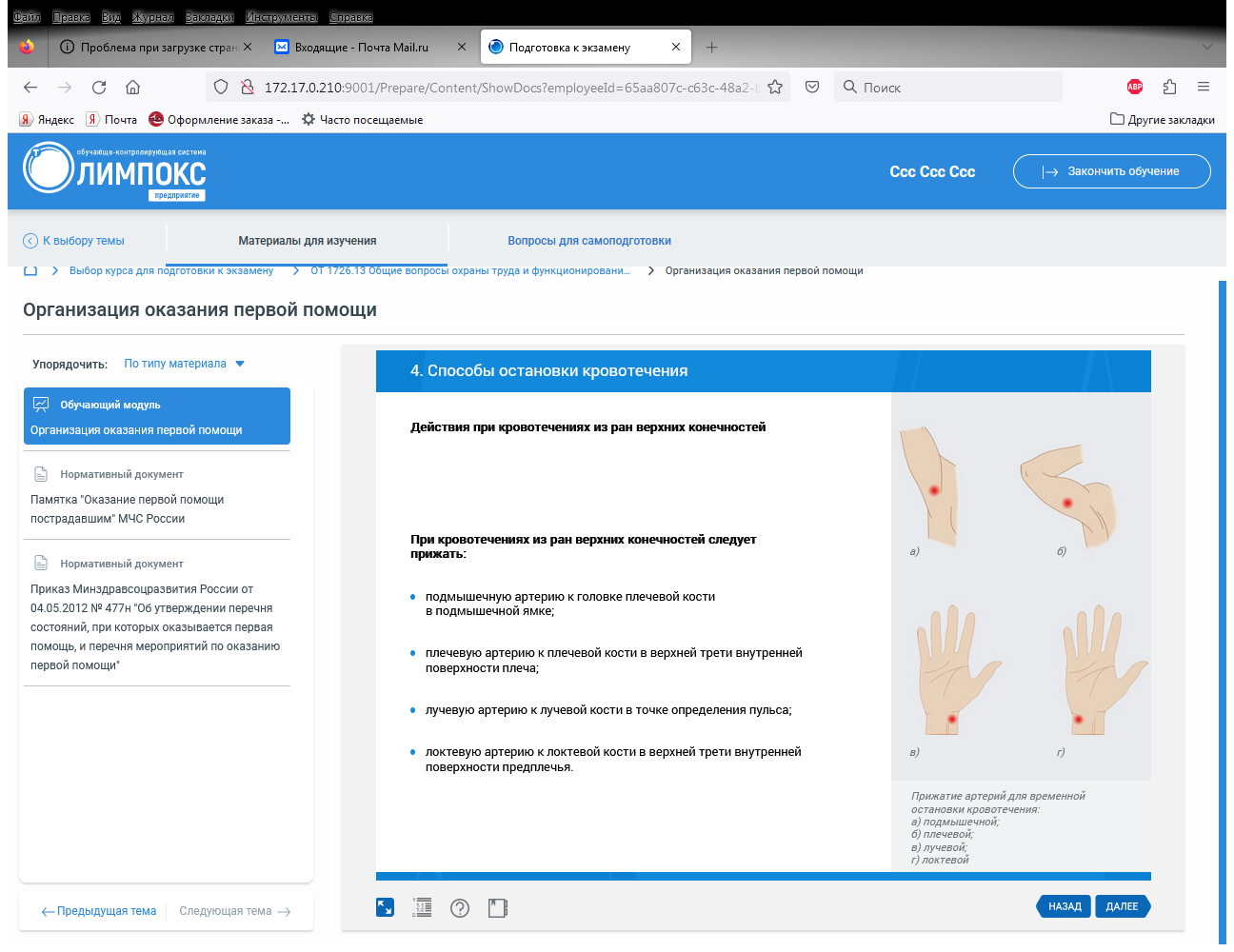 Действия при кровотечениях из ран нижних конечностей.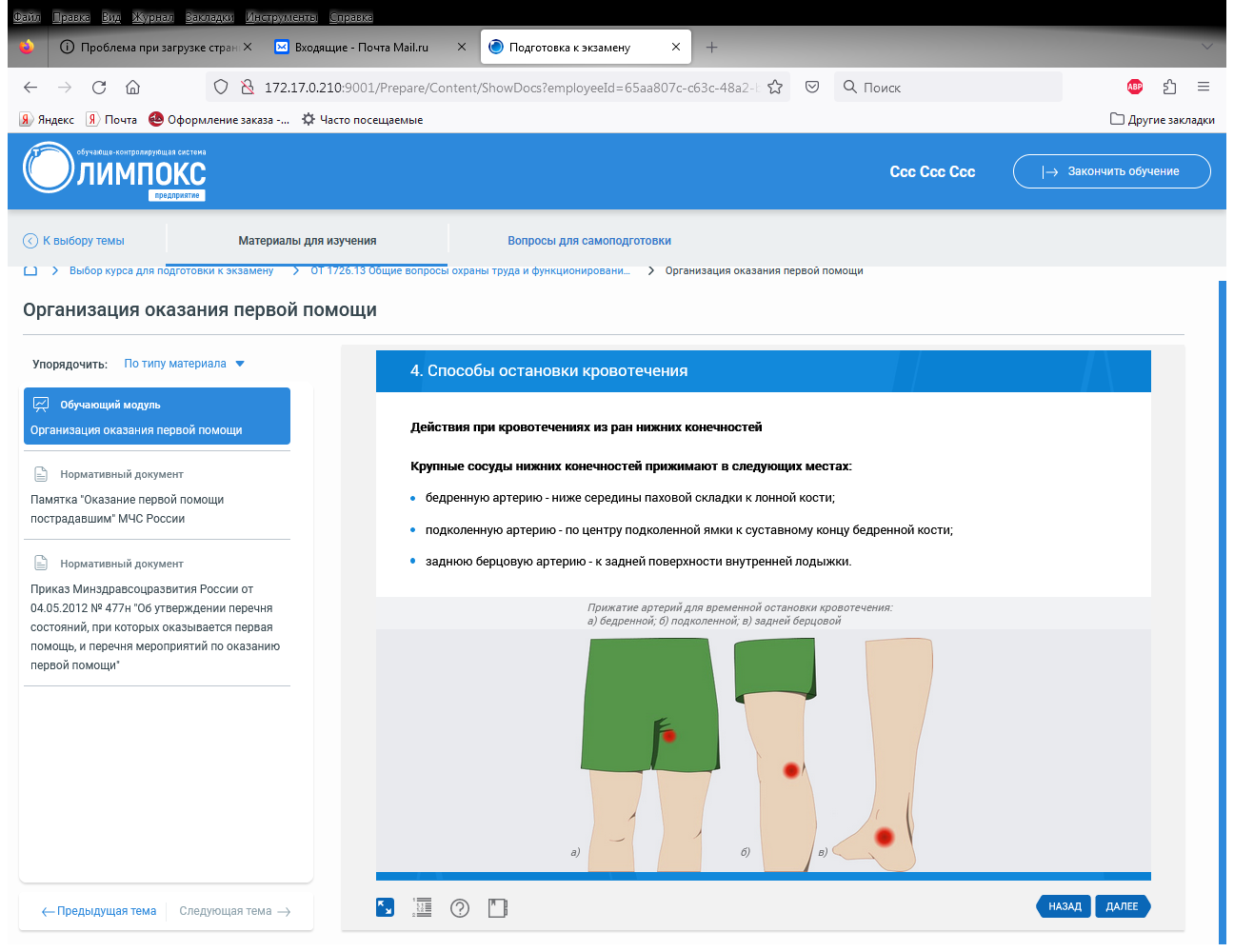 Крупные сосуды нижних конечностей прижимают в следующих местах:Бедренную артерию-ниже середины паховой складки к лонной кости;Подколенную артерию- по центру подколенной ямки к суставному концу бедренной кости;Заднюю берцовую артерию- к задней поверхности внутренней лодыжки.Фиксация конечностей при кровотечениях.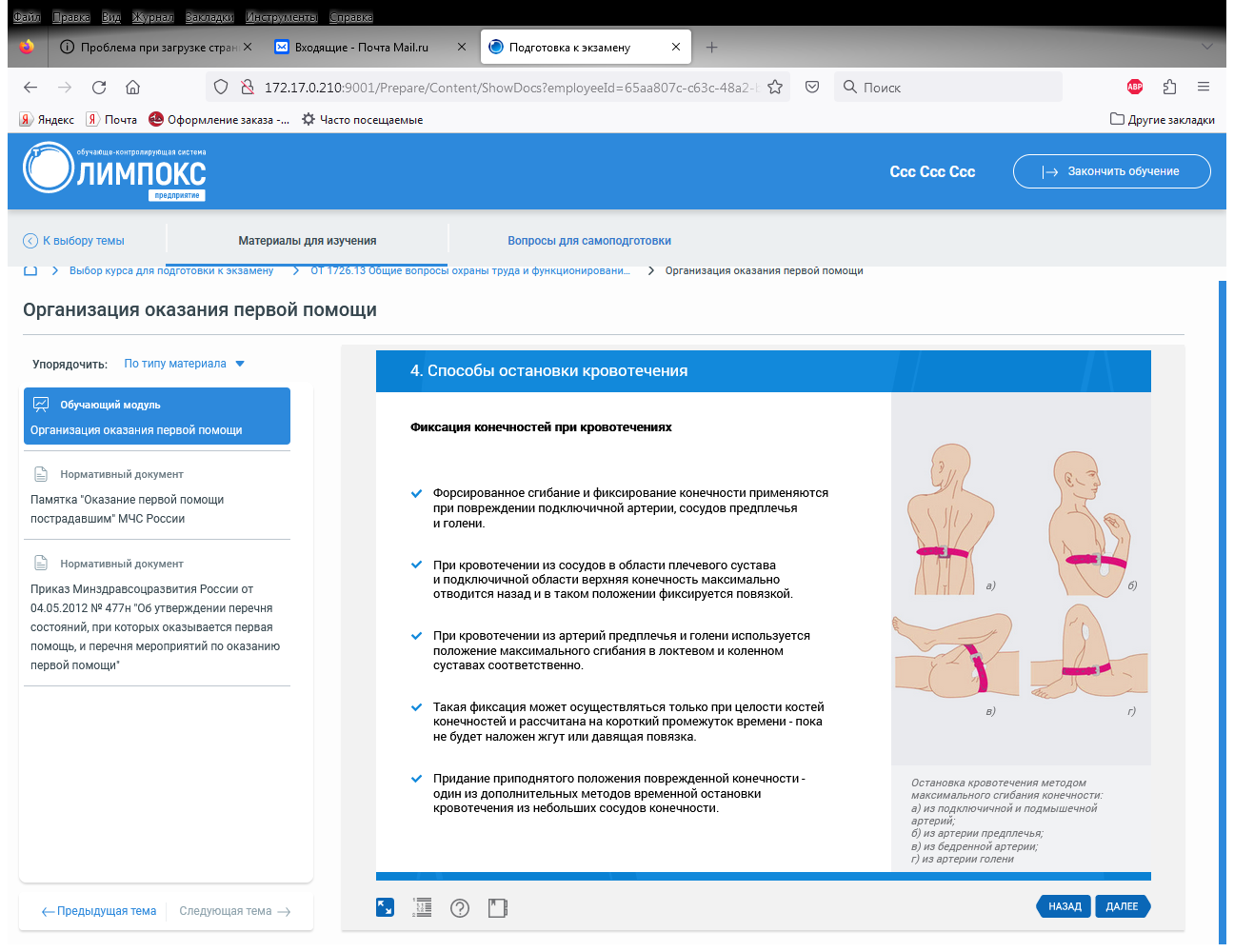 Способы наложения кровоостанавливающего жгута.- Самым надежным способом временной остановки сильного артериального кровотечения на верхних и нижних конечностях является наложение кровоостанавливающего жгута.- Наложение кровоостанавливающего жгута применяется при травмах конечностей, осложненной повреждением крупных артериальных и венозных стволов, а также при артериальных кровотечениях, которые очень трудно остановить другими способами временной остановки.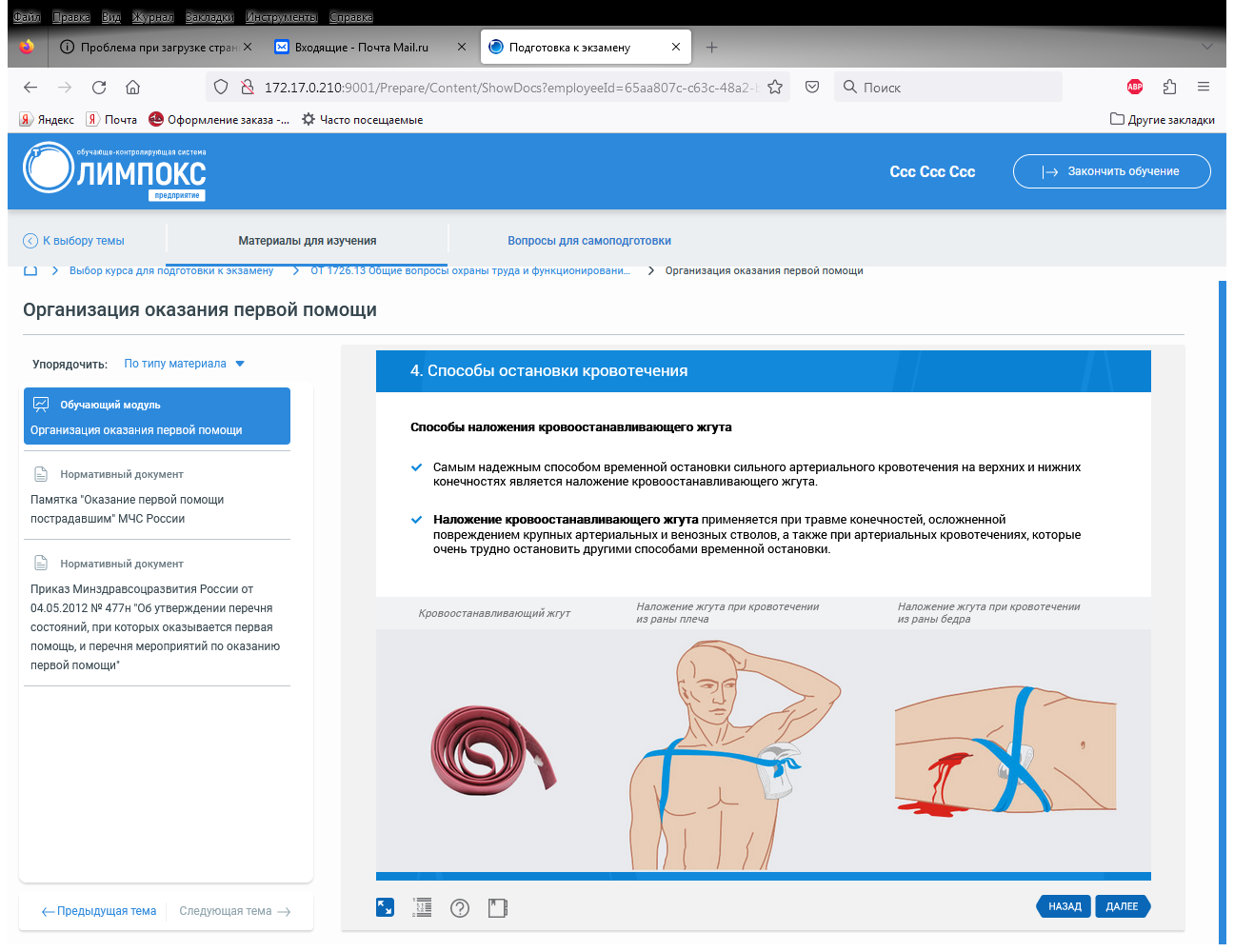 Порядок наложения кровоостанавливающего жгута.-при наложении жгута на конечности выбирают место выше раны и по возможности ближе к ней, чтобы часть конечности, лишенная кровоснабжения, была как можно короче.- жгут ЗАПРЕЩАЕТСЯ накладывать на открытую (голую) кожу, чтобы не вызвать ее ущемление: она должна быть прикрыта полоской ткани (собственной одеждой пострадавшего, несколькими слоями марлевого бинта).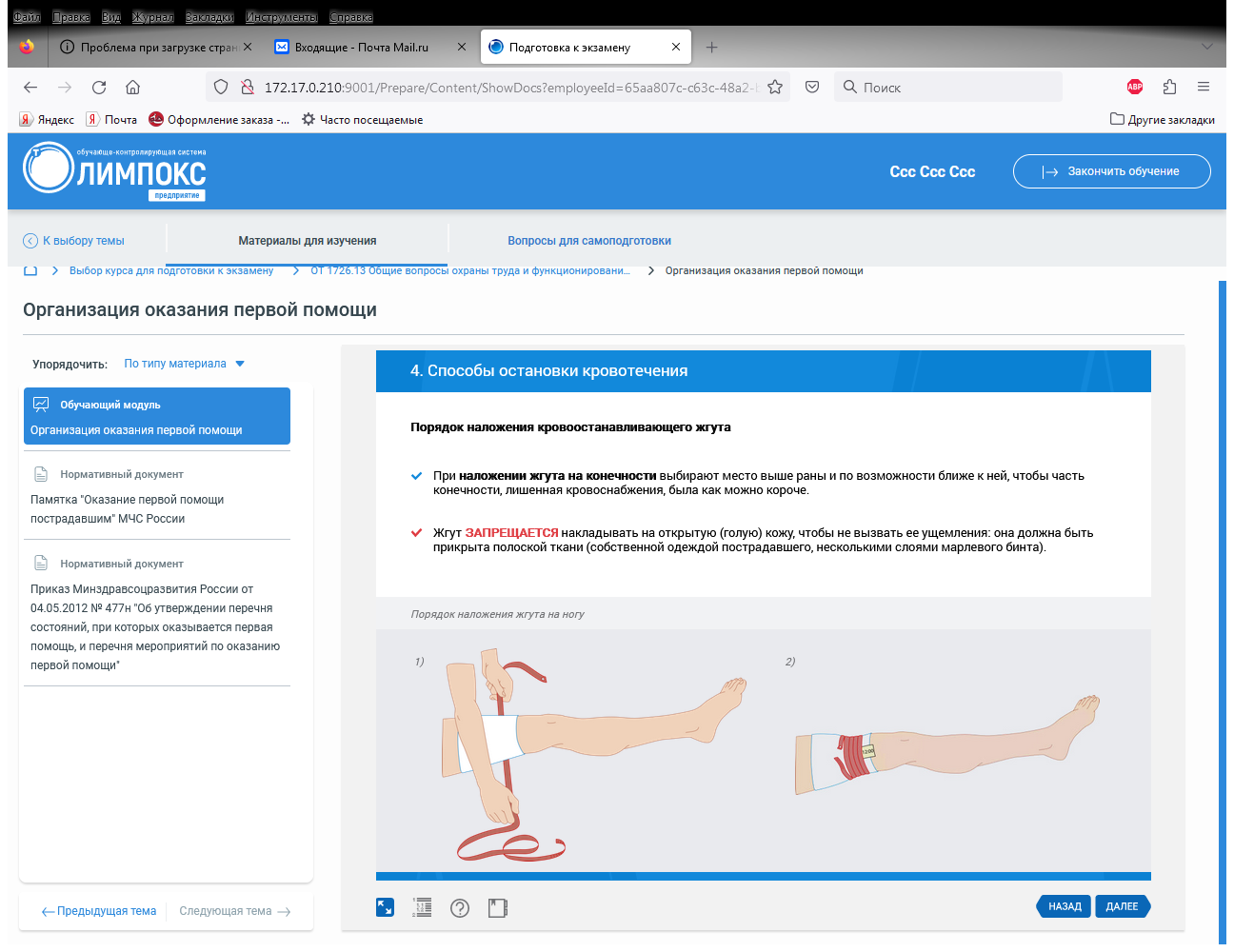 - сильно растянутый жгут подводят под конечность и обертывают им конечность несколько раз до прекращения кровотечения из раны или исчезновения пульса ниже места наложения жгута.Витки жгута должны располагаться рядом друг с другом. Концы жгута фиксируют поверх всех витков. После наложения жгута необходимо под жгут подложить записку с указанием времени остановки кровотечения или написать эти данные непосредственно на конечности.- Если наложение жгута выполнено правильно, то кровотечение остановится, пульс на периферии определяться не будет, а кожа конечности приобретет бледный оттенок.- В холодное время года конечность, перетянутую жгутом, необходимо утеплить (укутать шарфом, одеждой и т.п.).- В случае длительной транспортировки пострадавшего в лечебное учреждение через 1,5 часа, несмотря на угрозу возникновения повторного кровотечения, следует ослабить натяжение жгута на несколько минут, чтобы обескровленная конечность наполнилась кровью, а затем вновь затянуть его.- Следует помнить, что жгут должен оставаться на конечности не более 60 минут летом и 30 минут зимой. Длительное наложение может привести к омертвлению конечности. Под жгут подкладывается записка с указанием даты и точного времени наложения.5.ВИДЫ ПОВЯЗОКНаложение повязок на раны.- повязки используются для закрытия поврежденных поверхностей тела от загрязнений (закрывающие повязки), удержания перевязочного материала на поверхности тела (фиксирующие повязки). - закрывающая повязка одновременно является кровоостанавливающим средством при венозном и капиллярном кровотечениях.ПЕРВАЯ ПОМОЩЬ ПРИ РАНЕНИЯХ ВКЛЮЧАЕТ В СЕБЯ ОСТАНОВКУ КРОВОТЕЧЕНИЯ И ЗАЩИТУ РАНЫ ОТ ДАЛЬНЕЙШИХ ПОВРЕЖДЕНИЙ И ПОПАДАНИЯ В НЕЕ ИНФЕКЦИИ ПУТЕМ НАЛОЖЕНИЯ СТЕРИЛЬНОЙ ПОВЯЗКИ.Способы наложения давящей повязки.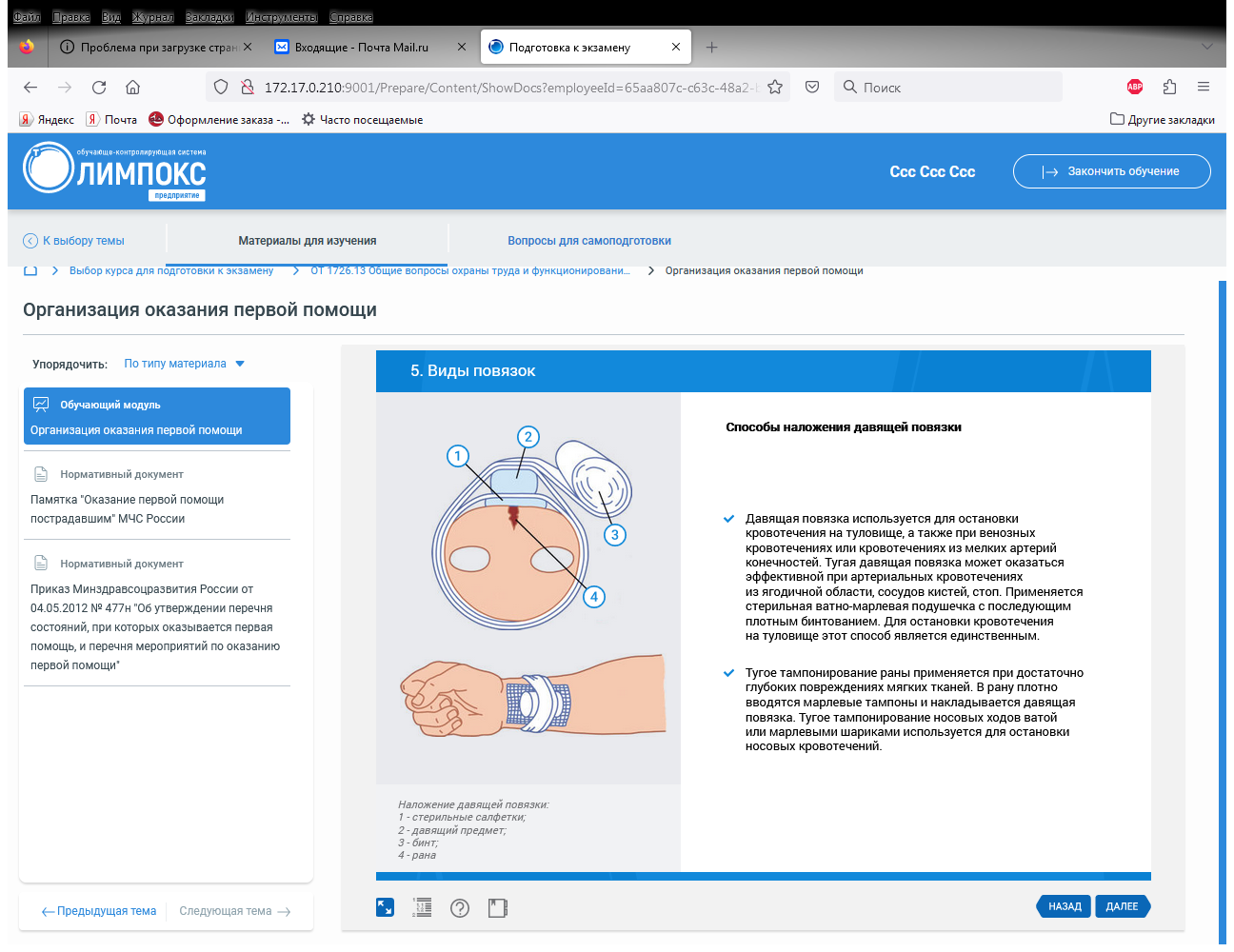 Виды повязок.Бинтовые повязки.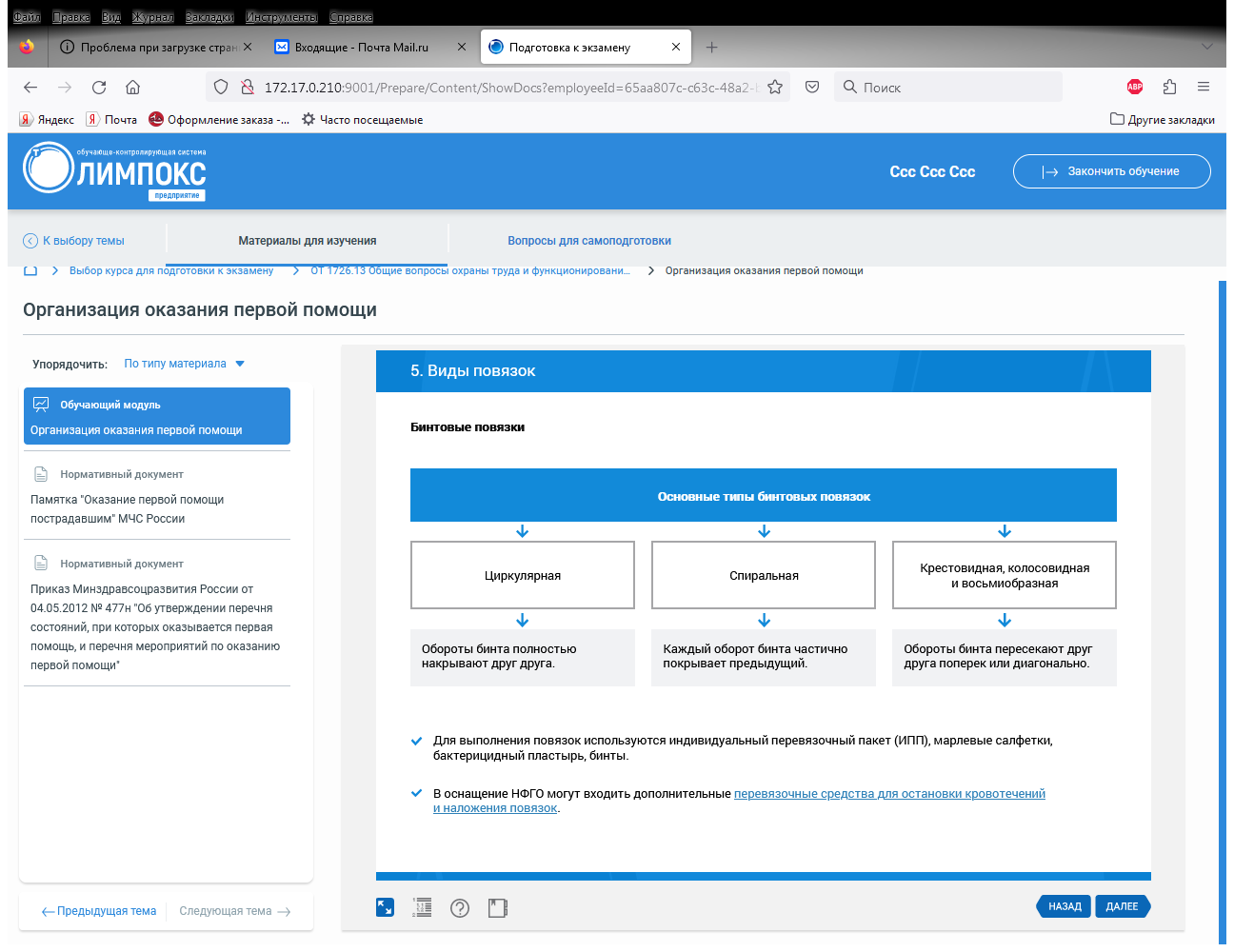 Для выполнения повязок используются индивидуальный перевязочный пакет (ИПП), марлевые салфетки, бактерицидный пластырь, бинты.В оснащение НФГО могут входить дополнительные перевязочные средства для остановки кровотечение и наложения повязок.Перевязочные средства для остановки кровотечений, использования при травмах и ожогах:Средство перевязочное гемостатическое стерильное на основе цеолитов или алюмосиликатов кальция и натрия или гидросиликата кальция используется для остановки наружного кровотечения, в том числе при повреждении крупных венозных и артериальных сосудов даже в недоступных для наложения жгута частях тела, путем засыпания порошка в рану непосредственно к источнику кровотечения, тампонажа в течении 5-7 минут и последующего наложения давящей повязки;Средство перевязочное гемостатическое стерильное с аминокапроновой кислотой используется для остановки наружных капиллярных кровотечений при ссадинах, порезах, ушибленных, рваных, плоских гранулирующих ранах;Средство перевязочное гидрогелевое для инфицированных ран стерильное с антимикробным и обезболивающим действием используется для оказания первой помощи при поверхностных травматических повреждениях и ушибах;Средство перевязочное гидрогелевое противоожоговое стерильное с охлаждающим и обезболивающим действием используется для оказания первой помощи при ожогах, в том числе гранулирующих ранах различной этиологии. 6. ПРАВИЛА И ПРИЕМЫ НАЛОЖЕНИЯ ПОВЯЗОК НА РАНЫКлассификация ран.Ранами называются механические повреждения кожных покровов, слизистых оболочек, глубоко расположенных тканей и органов.Наложение повязок на раны.Требования к наложению повязки.- во время перевязки желательно находиться к пострадавшему лицом для контроля за его состоянием и реакцией, не допуская причинения дополнительных страданий, вести с ним постоянный разговор.- начинать повязку необходимо с первого витка так, чтобы один кончик бинта или ткани выступал из-под следующего витка. В этом случае его можно будет загнуть и зафиксировать следующим витком, накладываемым в том же направлении.- повязку следует начинать с более узкого места, постепенно переходя к более широкому.- бинт должен раскатываться равномерно по поверхности тела.- ширину бинта следует подбирать так, чтобы она была равна диаметру перевязываемой части тела или превышала его.- бинт необходимо держать так, чтобы его свободный конец составлял прямой угол с рукой, в которой он находится.- перевязку необходимо заканчивать фиксирующим круговым туром.- способ наложения повязки зависит от вида травмы и ее локализации.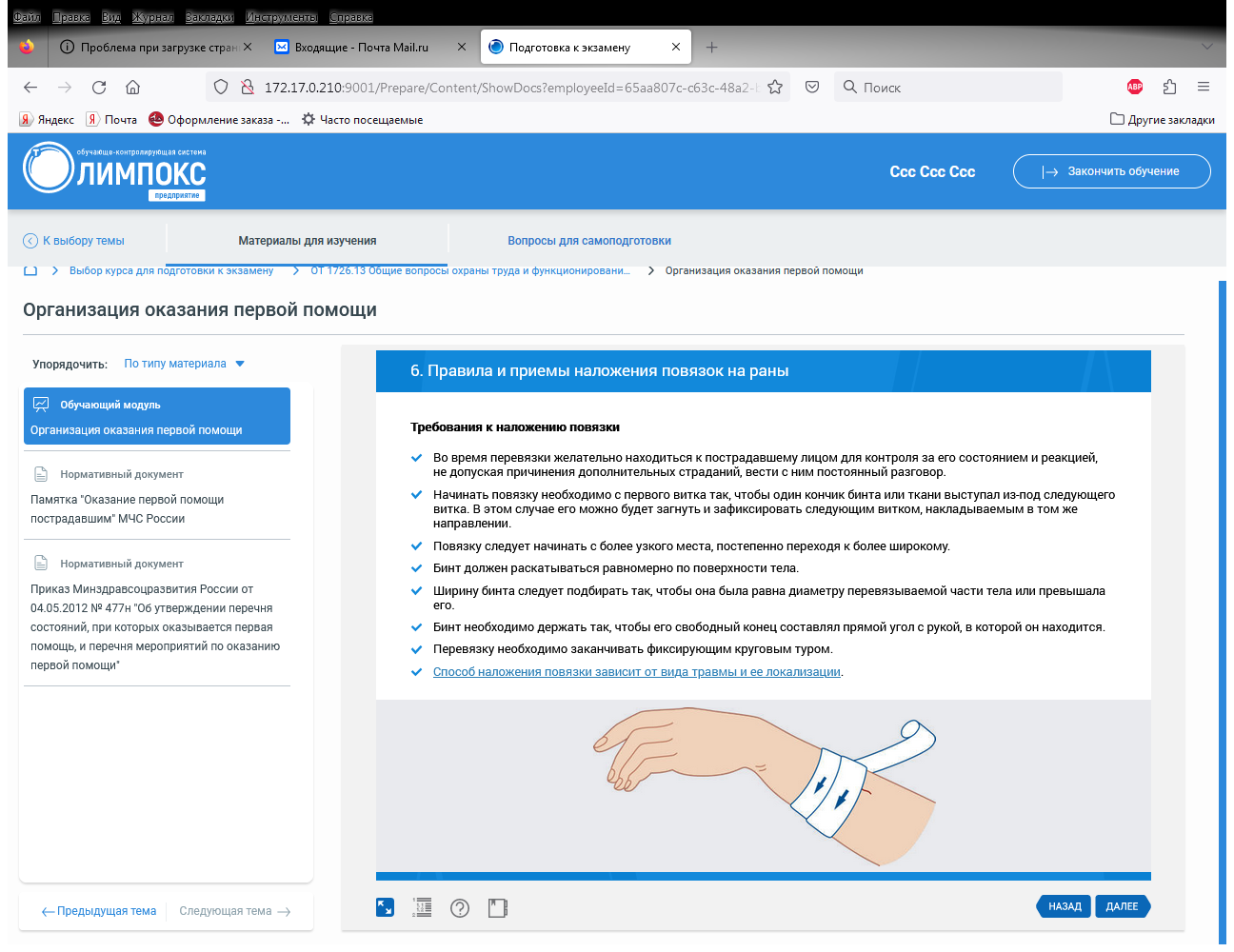 7. ПЕРВАЯ ПОМОЩЬ ПРИ ПЕРЕЛОМАХПонятие и виды переломов.Переломом называется нарушение целостности кости.Переломы различают открытые, когда имеется повреждение кожных покровов в области перелома, и закрытые, при которых кожа не повреждается, но имеется осложнения в связи с возможным повреждением других органов (легких-при переломе ребер, мочевого пузыря- при переломе костей таза, мозга- при переломе костей черепа).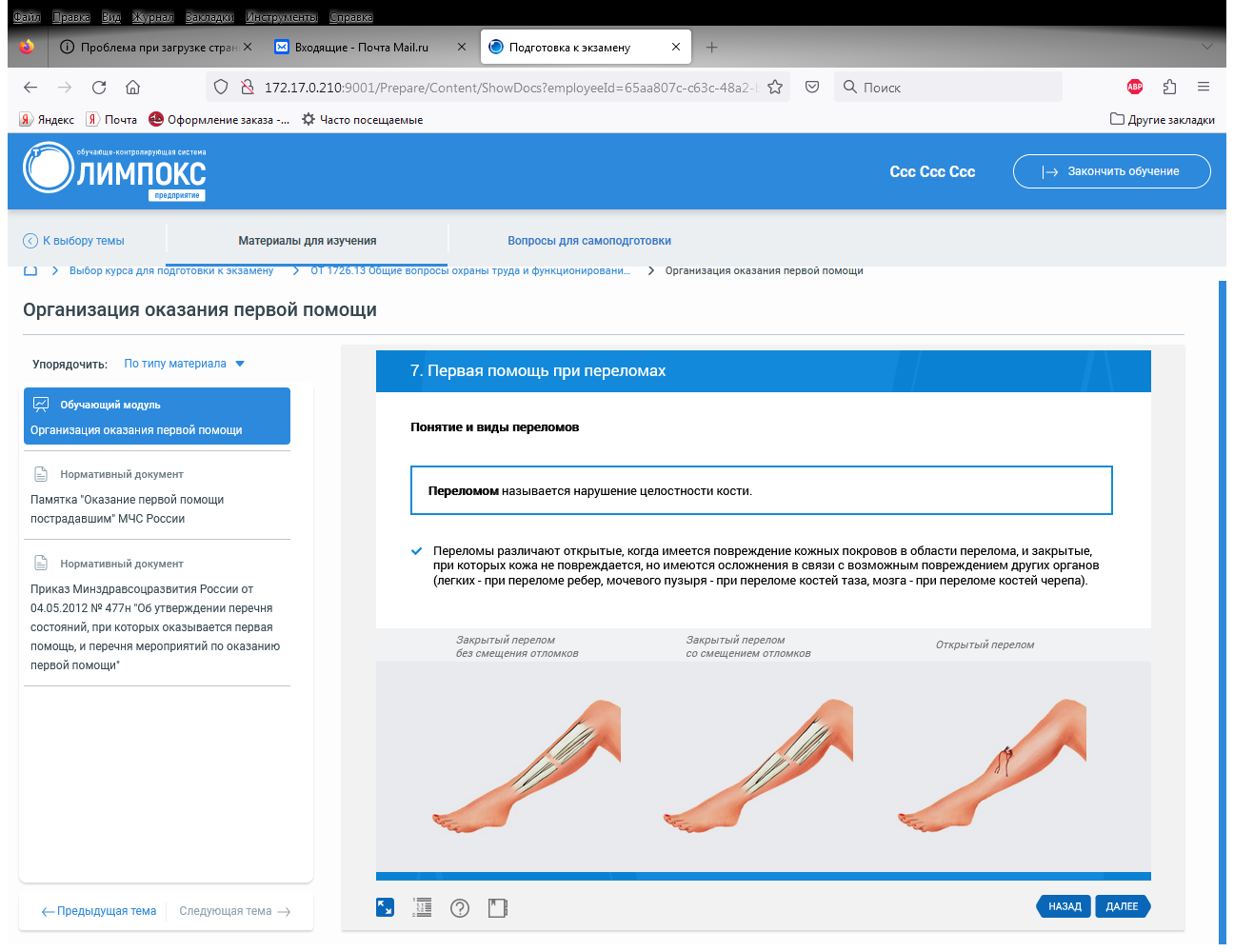 Признаки перелома.- перелом можно определить по резкой боли в месте травмы, иногда вызывающей шоковое состояние, которое усиливается при любой попытке движения и осевой нагрузке на конечность.- в месте возможного перелома появляется припухлость и образуется кровоподтек.- функция конечности резко нарушается, может быть отмечено ее укорочение, а при ощупывании чувствуются ненормальная подвижность и хруст от трения обломков между собой.ПЕРВАЯ ПООМЩЬ ПРИ ПЕРЕЛОМАХ ЗАКЛЮЧАЕТСЯВ обезболивании с помощью холода и медицинских препаратов;Наложении жесткой шинной повязки (проведении иммобилизации);Организации транспортировки пострадавшего в лечебное учреждение.Перелом ключицы.- перелом ключицы возникает чаще всего при падении на вытянутую руку или ударе в область плечевого сустава, проявляется болью и припухлостью в области перелома, ограничением движения в плечевом суставе.- иммобилизацию проводят, прибинтовывая руку со стороны повреждения к туловищу, предварительно подложив в подмышечную ямку мягкий валик.- рука сгибается в локте и подвешивается на косынке впереди груди. Если есть подручный материал и соответствующие навыки, накладывается повязка Дезо.- также надежной является фиксация из мягких колец, сделанных из мягкого материала и надетых на область надплечий по типу лямок от рюкзака. Кольца связываются на спине, сводя углы лопаток. Вместо колец может быть применена восьмиобразная повязка через подмышечные впадины и надплечья.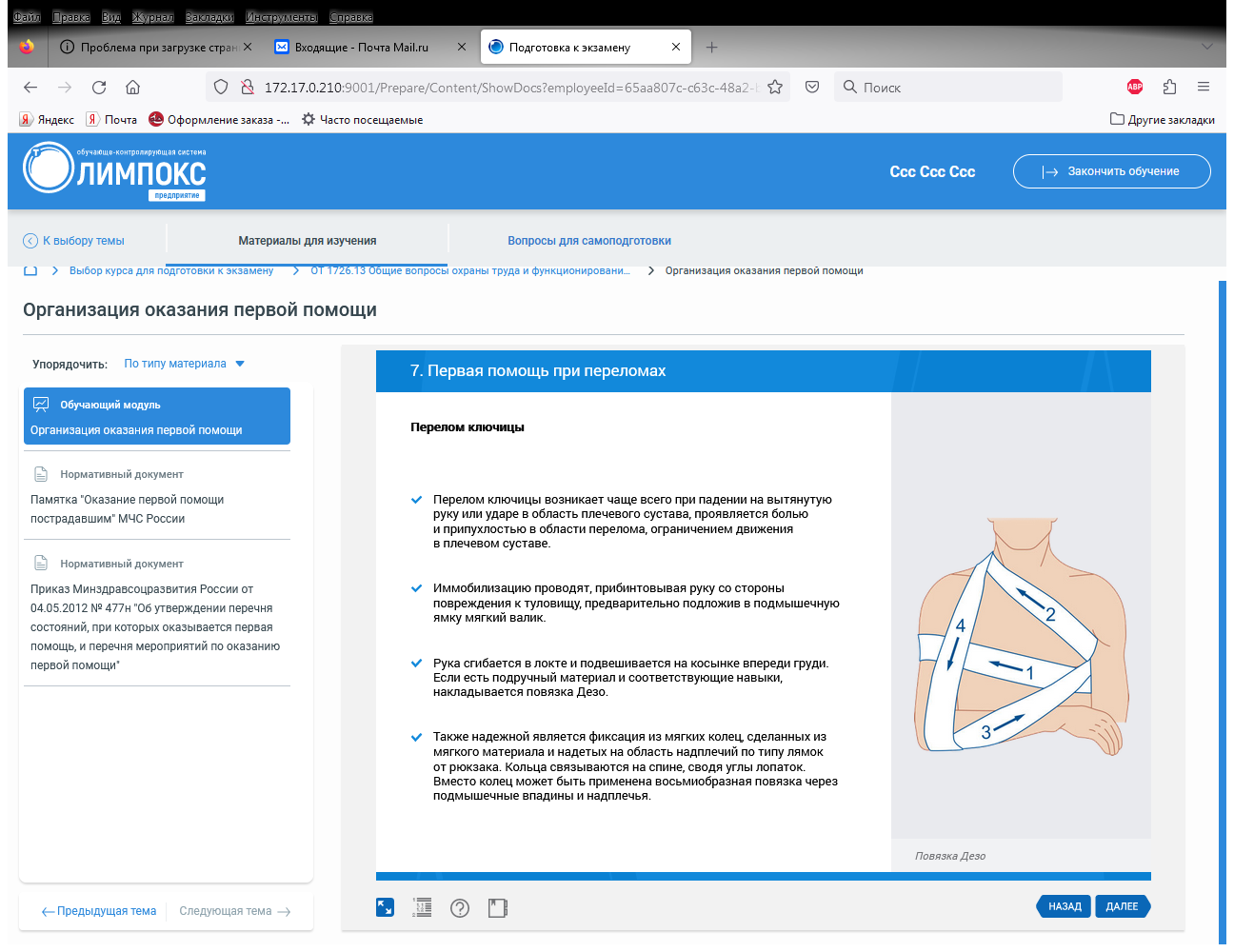 Перелом ребер.- перелом ребер возникает от удара, направленного перпендикулярно поверхности грудной клетки, резкого сдавления грудной клетки в переднезадней или боковой плоскости.- тяжесть перелома зависит от количества сломанных ребер и повреждений внутренних органов.- признаки перелома ребер: болезненность при вдохе и кашле, припухлость и кровоподтек в месте повреждения, при ощупывании можно определить самую болезненную точку по ходу ребра, неровность и хруст от трения отломков.- при сдавливании грудной клетки между ладонями, расположенными на грудине и на спине, возникает резкая боль, такая же боль возникает при сдавлении грудной клетки с боков.- создание покоя грудной клетке достигается наложением спиральной повязки на грудь.- повязка накладывается на выдохе широкими бинтами или полосами ткани.- можно использовать полотенца, простыни, шарфы.- пострадавшему с переломами ребер необходимо придать полусидячее положение.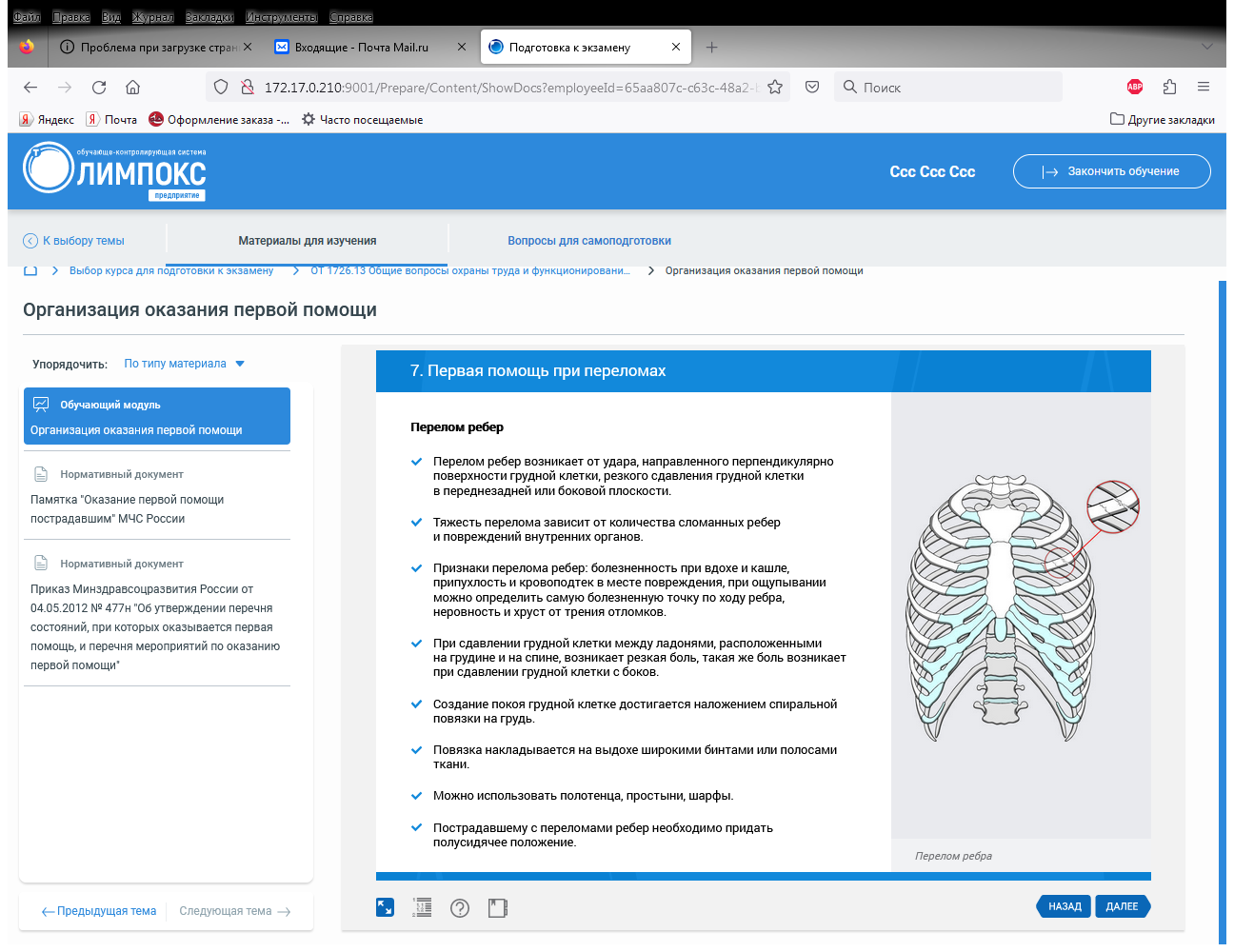 Перелом плечевой кости.- перелом плечевой кости может произойти вблизи плечевого сустава, в верхней трети, в середине и в нижней трети плеча.- во всех случаях отмечаются выраженная припухлость, вызванная кровоизлиянием в мягкие ткани, деформация, патологическая подвижность в месте перелома, нарушение функции и укорочение конечности.- для транспортной иммобилизации необходима фиксация 2 суставов: плечевого и локтевого. Для этого лучше всего использовать шину Крамера (лестничную шину), которая моделируется по неповрежденной конечности с захватом плечевого и локтевого суставов.- после прибинтовывания шины на всю длину в подмышечную ямку на стороне перелома укладывается ватно-марлевый валик. Затем конечность подвешивается на косынке через шею или прибинтовывается к туловищу.- из подручных средств можно использоваться дощечки или куски фанеры, рейки, бруски из дерева, другие изделия подходящего размера и конфигурации.- если нет никаких подручных материалов для формирования шинной повязки, накладывается повязка Дезо или просто к туловищу прибинтовывается согнутая в локте рука.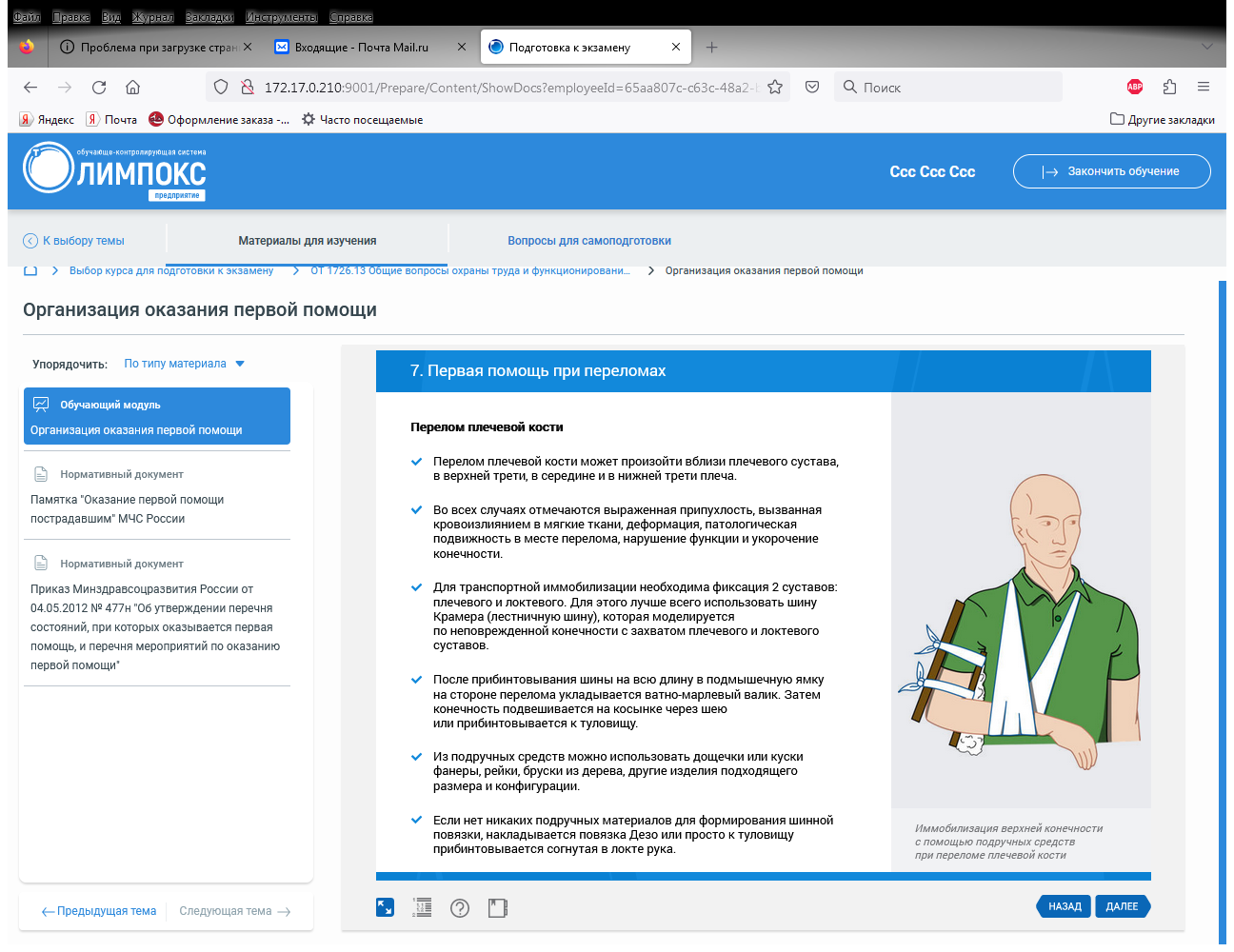 Перелом костей предплечья.- перелом костей предплечья чаще всего происходит в нижней его трети при падении на вытянутую руку. Может быть перелом как одной кости, так и обеих костей сразу.- перелом обеих костей определяется довольно легко. Если сломана только одна кость, перелом определить сложнее, но все-таки будут присутствовать припухлость, кровоподтек и болезненность. Функция лучезапястного сустава будет явно нарушена, а нагрузка по оси будет вызывать боль.- иммобилизация при переломах костей предплечья проводится с помощью шины, которая накладывается по наружной поверхности пострадавшей конечности от середины плеча до середины кисти, захватывая локтевой и лучезапястный суставы.- рука сгибается в локтевом суставе под прямым углом, кисть немного разгибается, в ладонь вкладывается плотный шарик и рука приводится к животу. В этом положении рука подвешивается на косынке или ремне, а при их отсутствии конечность в физиологическом положении прибинтовывается к туловищу либо фиксируется полой пиджака или рубашки.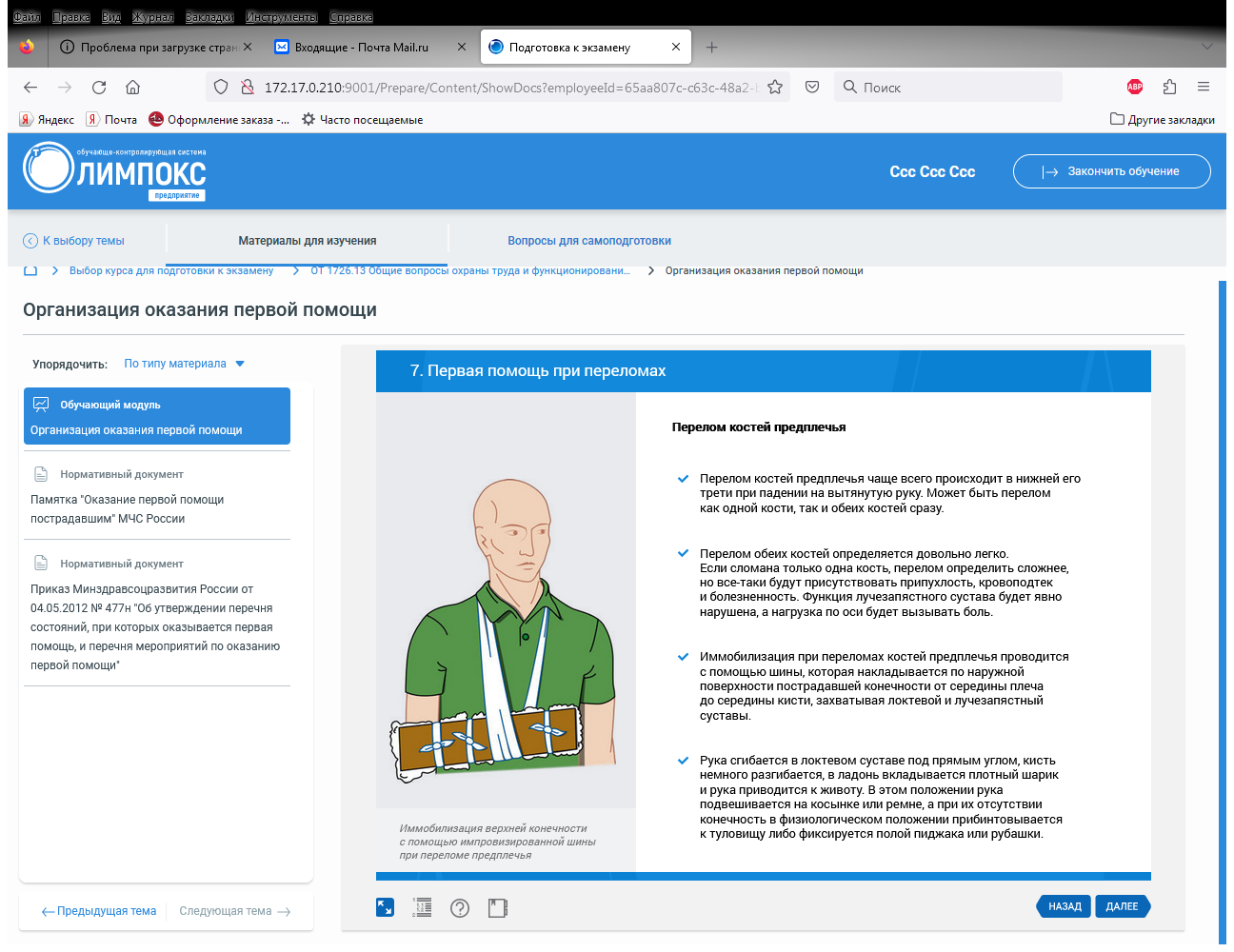 Перелом костей кисти и пальцев.- перелом костей кисти и пальцев трудно распознается на начальном этапе, т.к. возникающие кровоподтеки, отеки и нарушения двигательной функции могут встречаться и при сильных ушибах.- независимо от того, есть перелом или только подозревается, нужно провести иммобилизацию. Для этого используются шины, изогнутые в виде желоба от конца пальцев до локтя.- шину следует накладывать с ладонной стороны, прибинтовывая к руке, оставляя пальцы свободными. Рука подвешивается на косыночной повязке.- при отсутствии материала для изготовления шины можно наложить мягкую повязку «варежку», положив в ладонь кусок ваты или обрезанную по размеру руки пластиковую бутылку соответствующего диаметра.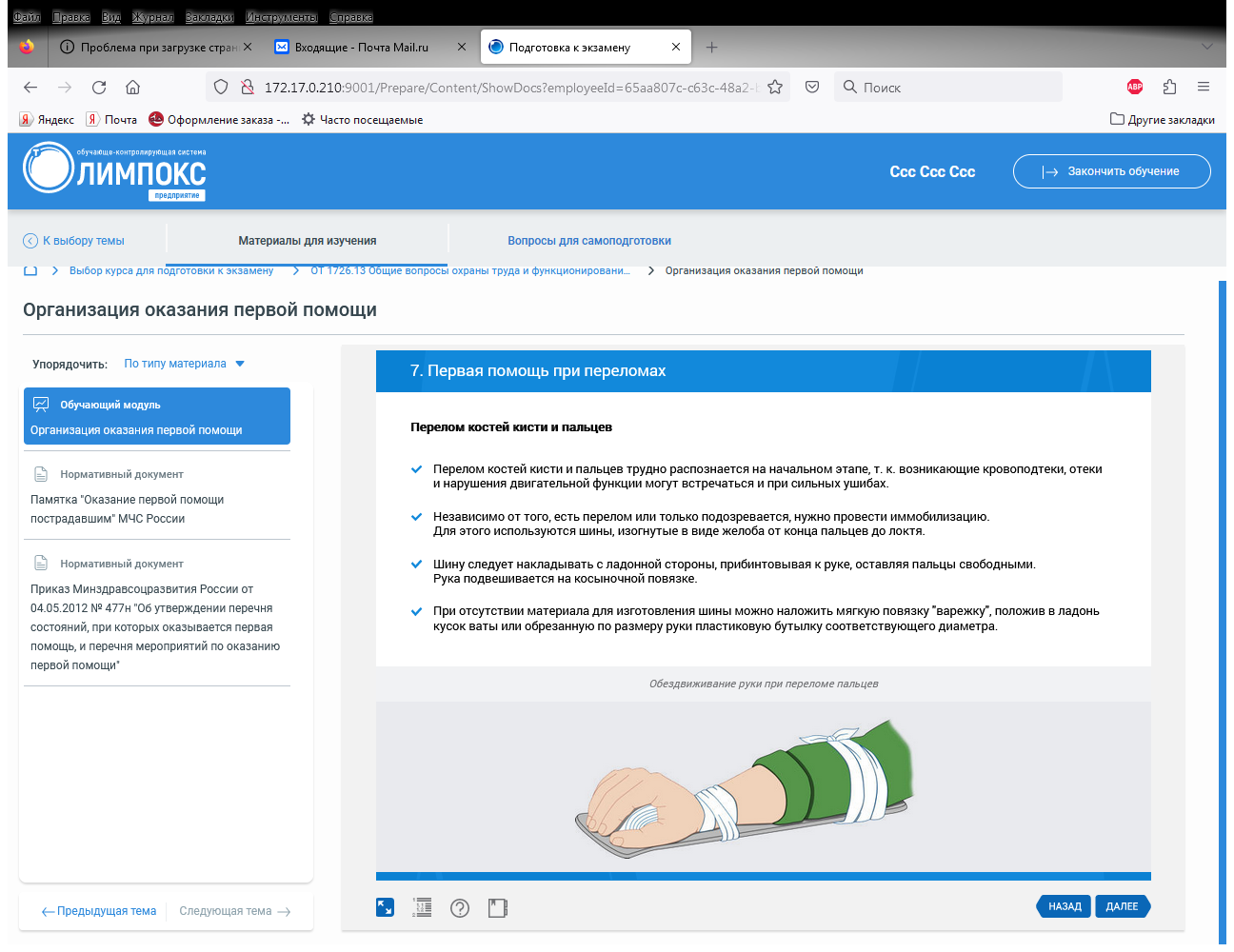 Перелом позвоночника.- перелом позвоночника возникает при падении человека с высоты, падении тяжелых предметов на согнутую спину человека, сильном ударе в область позвоночника.- в области повреждённого позвонка или позвонков появляется сильная боль, усиливающаяся при нажатии и осевой нагрузке. Появляются припухлость и кровоподтёк, при травме спинного мозга возникают онемение, ограничение или полное отсутствие движений в конечностях.- пострадавший ни в коем случае не должен сам пытаться изменить положение тела, это может вызвать болевой шок.- иммобилизация достигается с помощью перекладывания пострадавшего на твердую ровную поверхность. Это могут быть доски, толстая фанера, снятые с петель двери, крышка письменного стола и т.д.- пострадавшего нужно перекладывать очень осторожно, чтобы не допустить смещения позвонков в месте перелома. Лучше всего. Если делать это будут несколько человек, удерживая туловище пострадавшего на одном уровне.- пострадавшего НЕЛЬЗЯ поворачивать или присаживать. Под коленные сгибы подкладывается мягкий валик, затем больной фиксируется к щиту ремнями или широкими полосами ткани в области груди, верхней трети бедер и голеностопных суставов.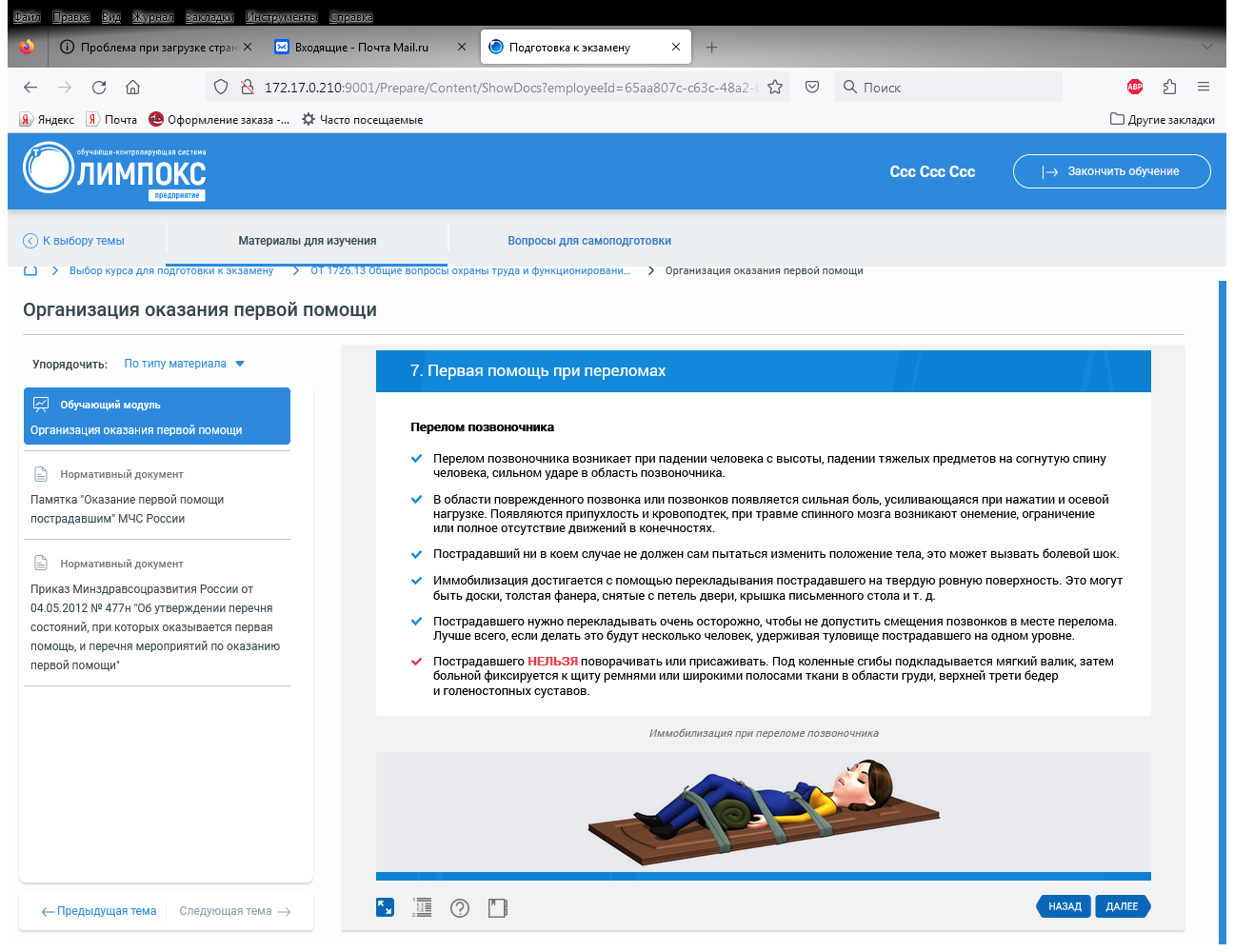 Перелом костей таза.- перелом костей таза происходит вследствие сильного механического сдавления или удара предметом большой массы, а также при падении с высоты.- при переломе костей таза пострадавший испытывает сильную боль при попытке движения конечностями, не способен повернуться на бок.- такой перелом может осложняться повреждением внутренних органов- мочевого пузыря, кишечника и половых органов. Могут появиться признаки внутреннего кровотечения: бледность кожи, одышка, учащенность пульса, снижение артериального давления, при мочеиспускании в моче может появиться кровь.- пострадавшего следует уложить на жесткую поверхность на спину с полусогнутыми в тазобедренных и коленных суставах и разведенными в стороны ногами (поза лягушки).- под колени подкладывается мягкий тугой валик из подушки, одеяла, одежды и т.д. Чтобы валики не сползали, их фиксируют бинтом. Такая поза способствует расслаблению конечностей и уменьшению боли.- транспортировать пострадавшего следует в таком же положении на носилках или твердом щите с обязательной фиксацией туловища.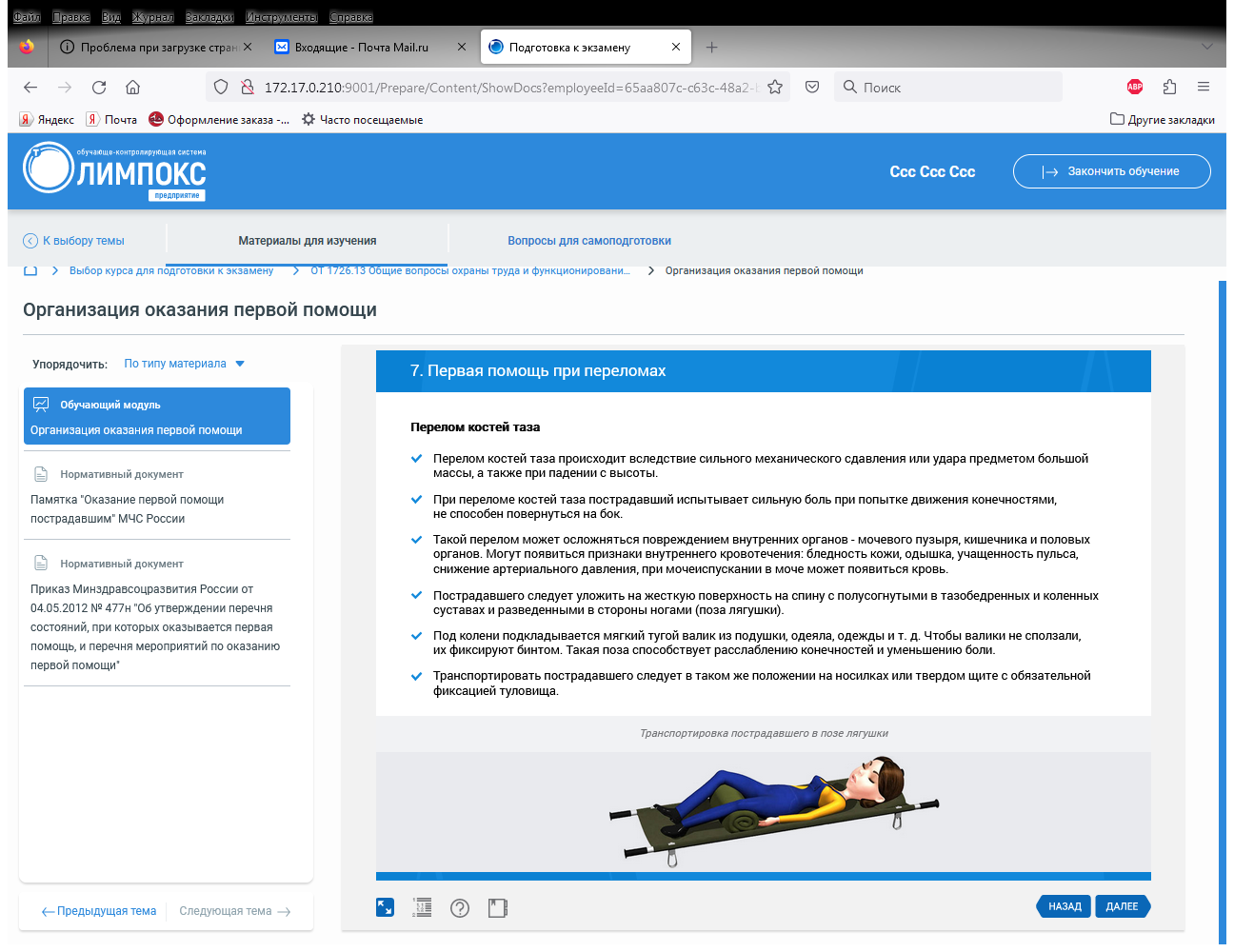 Перелом бедра.- перелом бедра относится к разряду тяжелых травм. Возникает при резком воздействии большой механической силы- падении с высоты, наезде автотранспорта, даже при простом падении на улице.- при переломе возникают очень сильная боль, выраженная припухлость, деформация и укорочение конечности, патологическая подвижность и хруст отломков. Может развиться болевой шок.- иммобилизация проводится с помощью палок или брусков разной длины.- самая длинная палка укладывается от подмышки до стопы с наружной стороны, более короткая- от паха до стопы с внутренней поверхности, еще одна планка кладется сзади от ягодичной складки до пятки. В таком положении шины прибинтовываются к повреждённой конечности.- при переломе бедра фиксации подлежат 3 сустава- тазобедренный, коленный и голеностопный.- если рядом не оказалось подручных средств для использования их в качестве шин, можно поврежденную ногу прибинтовать к здоровой.- после иммобилизации поврежденной конечности следует немедленно обратиться к врачу, т.к. при этом переломе могут возникнуть жировая эмболия, острая почечная недостаточность. 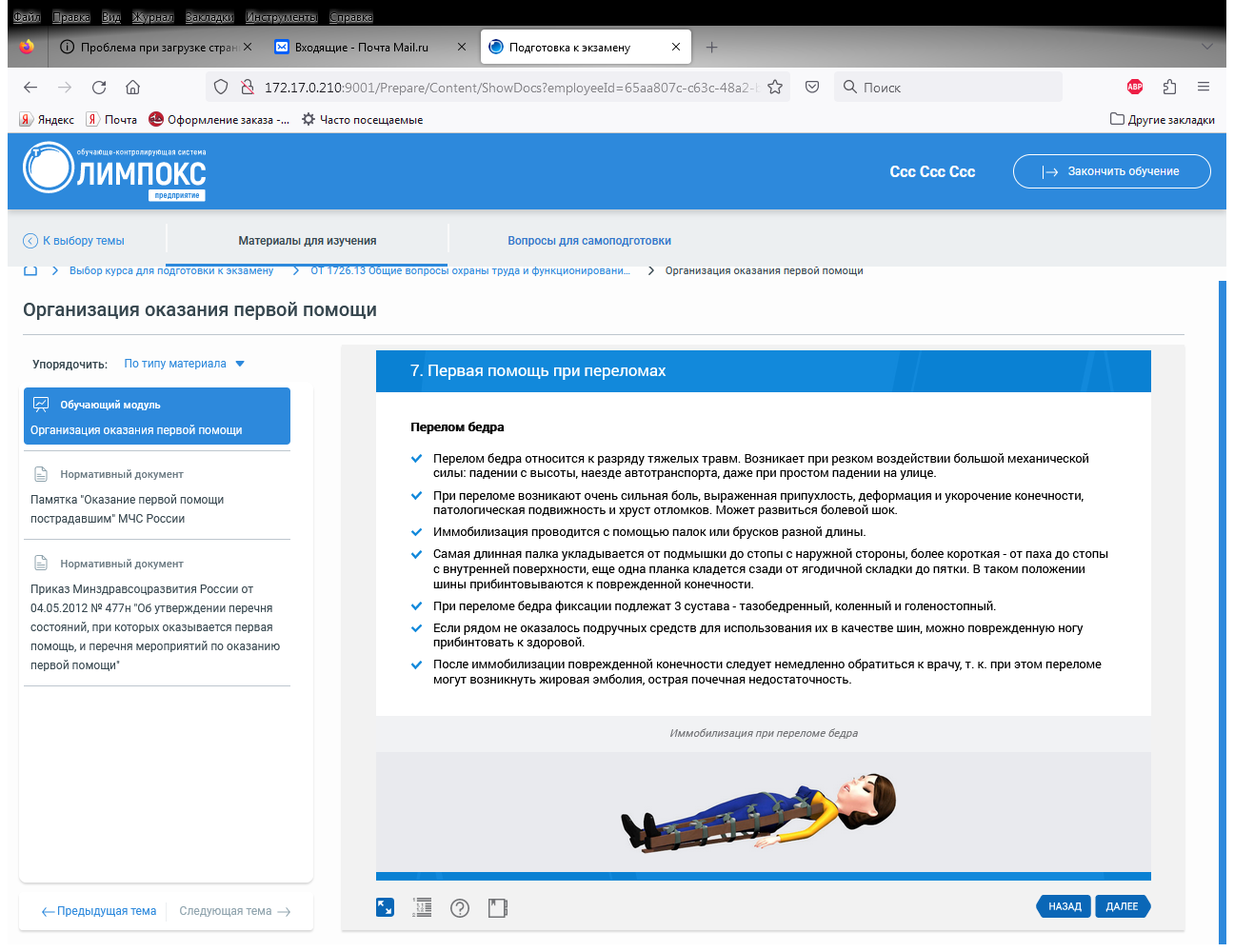 Перелом костей лодыжки и стопы.- перелом костей лодыжки и стопы возникает при резком подворачивании в голеностопном суставе или при падении тяжестей на область стопы.- в области перелома появляются боль, особенно при попытке движения, отек и болезненность при ощупывании.- одну шину следует прикладывать с внутренней стороны сустава от средней трети голени до пятки, другую- с внешней стороны.- шины плотно прибинтовываются к ноге с переходом мягкой повязки на стопу. Можно обойтись просто мягкой повязкой.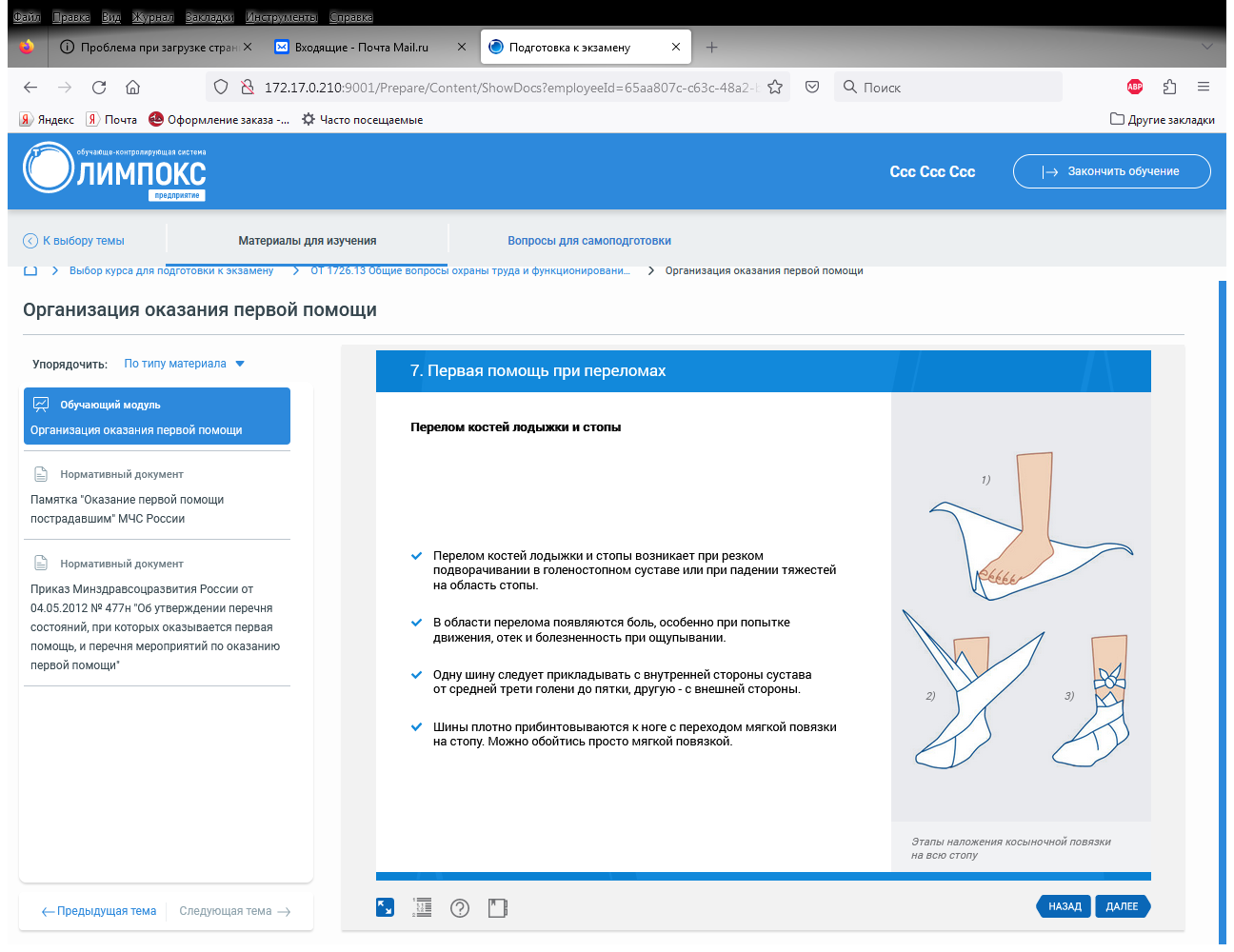 Перелом костей черепа.- перелом костей черепа сопровождается травмой мягких тканей головы, потерей сознания во время получения травмы, рвотой, непроизвольным мочеиспусканием, кровотечением из носа или ушей.- при переломе основания черепа из носа или ушей может наблюдаться истечение прозрачной или розоватой водянистой спинномозговой жидкости.- кровотечение или истечение спинномозговой жидкости останавливать НЕЛЬЗЯ, т.к. это приведет к повышению внутричерепного давления. При открытых переломах в ране видны костные обломки, иногда мозговая ткань.- пострадавшему нужно обязательно придать горизонтальное положение. На рану нужно наложить повязку, если имеются инородные тела, удалять их не следует, также НЕЛЬЗЯ производить очистку раны при открытом переломе черепа, поскольку можно занести инфекцию в мозг.- при транспортировке пострадавшего нужно повернуть на боек, чтобы он не задохнулся от западания языка, а также во избежание попадания крови и рвотных масс в дыхательные пути. Голова фиксируется уложенным вокруг нее валиком.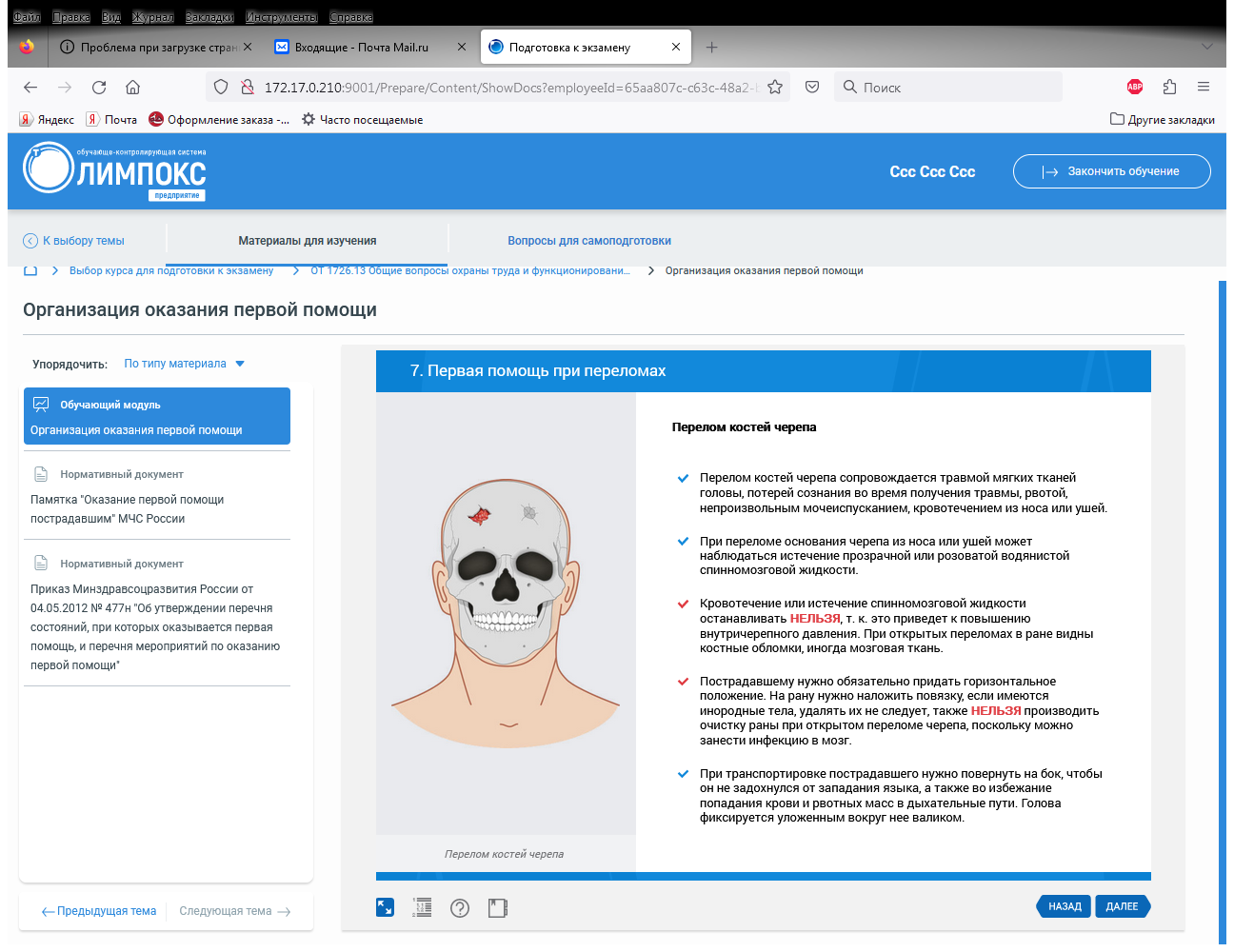 8. ПРИЕМЫ И СПОСОБЫ ПЕРЕМЕЩЕНИЯ ПОСТРАДАВШИХОценка обстановки для перемещения пострадавших.Мероприятия по оценке обстановки и обеспечению безопасных условий для оказания первой помощи:Определение угрожающих факторов для собственной жизни и здоровьяОпределение угрожающих факторов для жизни и здоровья пострадавшегоУстранение угрожающих факторов для жизни и здоровьяПрекращение действия повреждающих факторов на пострадавшегоОценка количества пострадавшихИзвлечение пострадавшего из транспортного средства или других труднодоступных местПеремещение пострадавшего.Транспортировка.- от быстроты и качества транспортировки пострадавшего в лечебное учреждение нередко зависят сохранение его жизни и предупреждение развития у него тяжелых осложнений в виде болевого шока, усиления или возобновления кровотечения, ухудшения работы сердца и нарушения дыхания.- правильное применение способов и приемов первичной транспортировки пострадавшего в лечебное учреждение во многом способствует благоприятному исходу даже тяжелой травмы.- не следует пытаться самостоятельно транспортировать пострадавшего, если есть уверенность, что вскоре будет оказана квалифицированная медицинская помощь. Необходимо помнить также и о том, что чем меньше будет перекладываний пострадавшего, тем лучше это отразится на его дальнейшем состоянии, не следует перемещать пострадавшего без крайней необходимости.- транспортировка пострадавшего обязательно должна проводиться только после иммобилизации поврежденной части тела и оказания первой помощи в соответствующем объеме.- выбор способа или метода транспортировки зависит от характера и тяжести травмы, состояния пострадавшего, количества лиц, оказывающих помощь, наличия вспомогательных приспособлений, расстояния транспортировки и других условий.Требования при перемещении пострадавших.- если пострадавший находится в удовлетворительном состоянии и не имеет травм нижних конечностей с типичными признаками переломов, он может передвигаться самостоятельно, но с обязательной помощью сопровождающего.- сопровождающий закидывает руку пострадавшего на свои плечи, удерживая ее в области запястья, и обхватывает пострадавшего за талию или за грудь.- более надежный вариант- передвижение пострадавшего между двумя сопровождающими.- НЕЛЬЗЯ допускать самостоятельного передвижения пострадавших с повреждениями черепа, органов груди и живота, а также с травмой позвоночника.- при перемещении пострадавшего с большой потерей крови его ноги должны быть выше головы.- несущий пострадавшего впереди должен внимательно смотреть под ноги и сообщать идущему сзади обо всех препятствиях. Несущий пострадавшего сзади должен следить за состоянием пострадавшего и при необходимости подавать команды: «Стоп! Началась рвота!» или «Стоп! Потеря сознания!».- при переноске пострадавших НЕЛЬЗЯ идти в ногу.Первый способ переноски пострадавшего.Первый способ переноски на спине применяется, когда пострадавший не может самостоятельно передвигаться, но может держаться за носильщика руками, обхватив его шею, носильщик при этом поддерживает пострадавшего руками за бедра.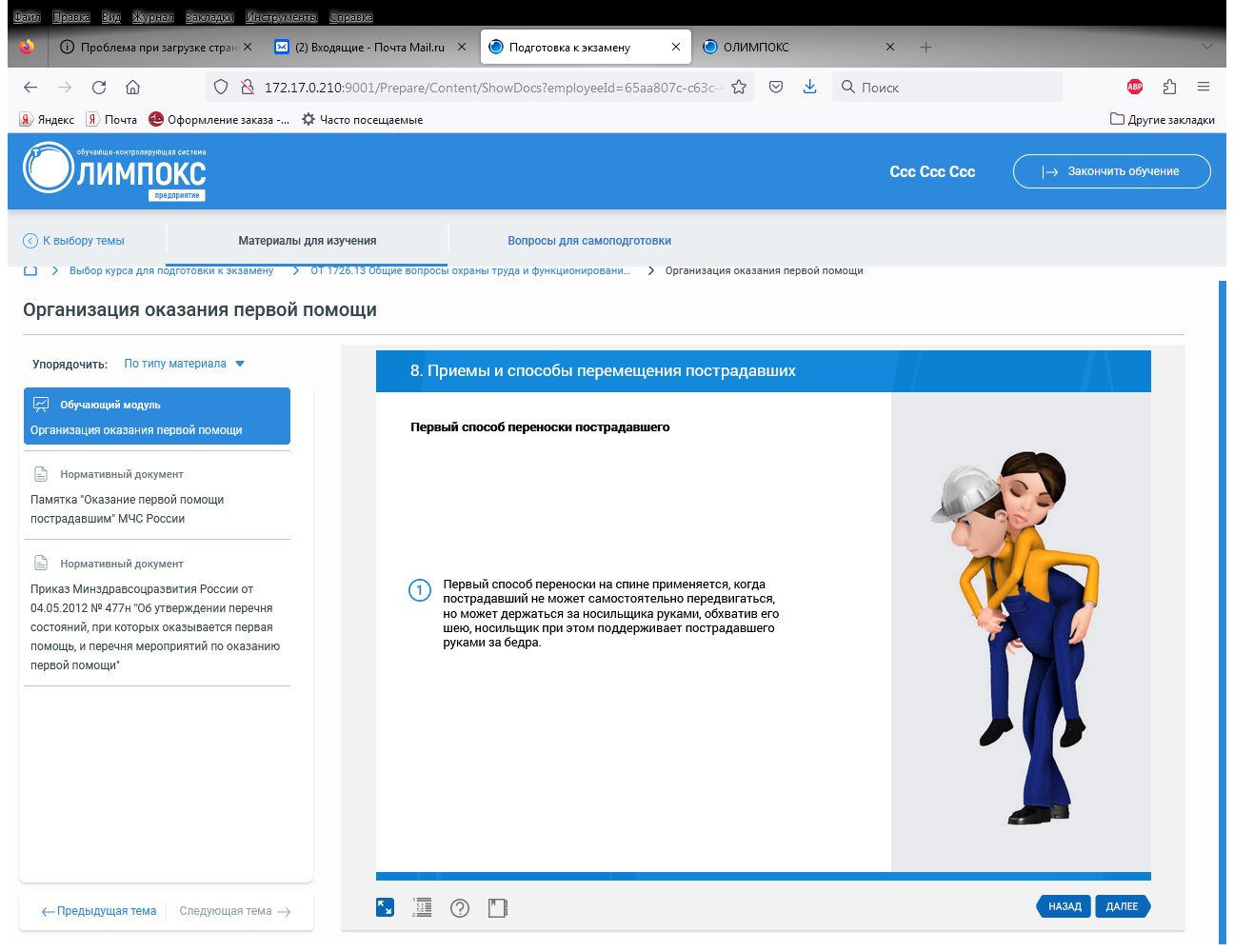 Второй способ переноски пострадавшего.При втором способе пострадавший держится на спине носильщика «мешком», т.е. носильщик держит пострадавшего за руки, а ноги пострадавшего свободно висят.Для переноски пострадавшего на плече носильщик приподнимает пострадавшего, удерживая в области подмышек, и укладывает нижними отделами живота на свое плечо. Затем обхватывает рукой ноги пострадавшего и, удерживая его таким способом, переносит.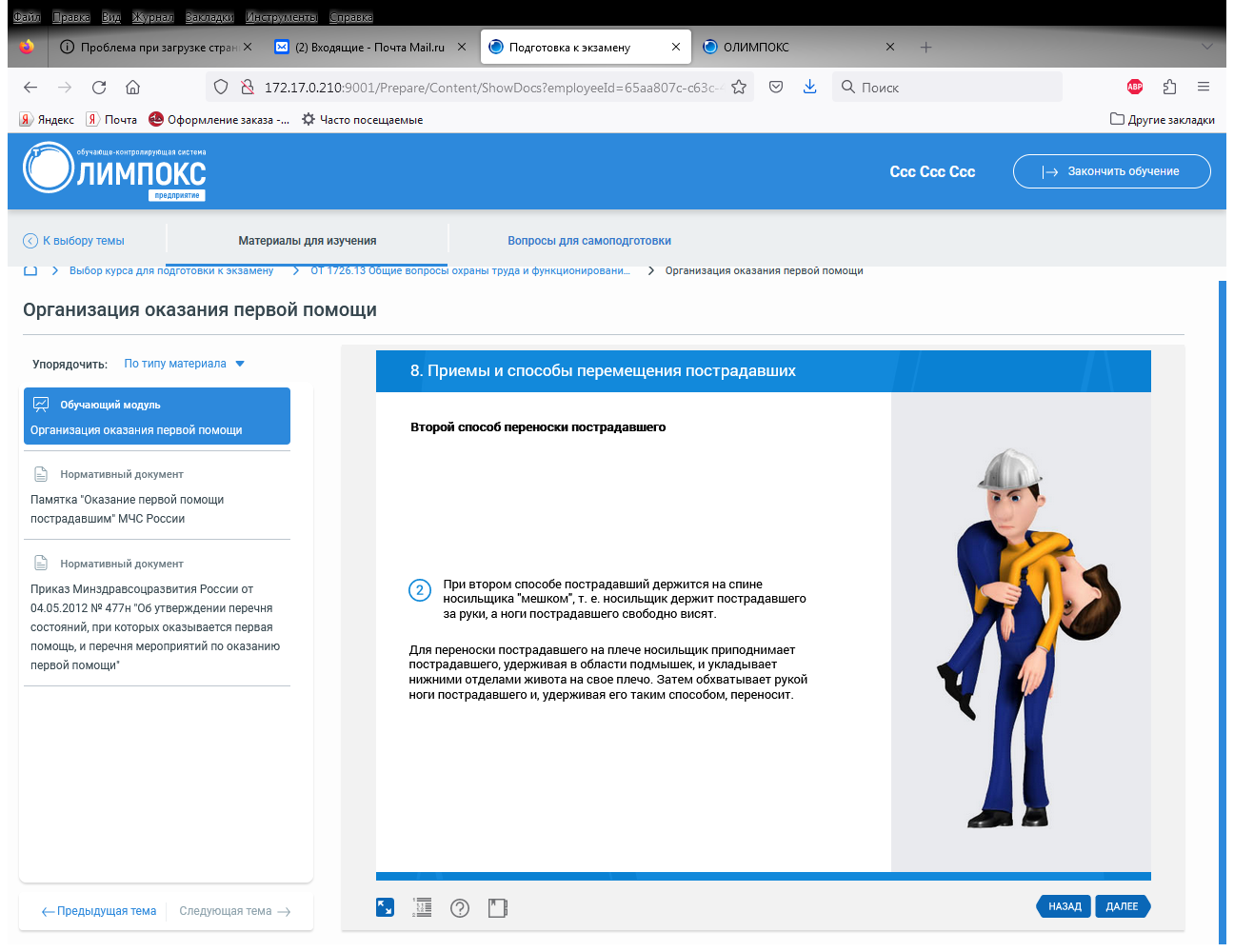 Переноска пострадавшего с помощью лямки.- переноска пострадавшего с помощью лямки. Лямка представляет собой полосу прочной ткани длиной около 3,5 м, шириной 5-7 см.- материалом для лямки могут служить брезент, поясные ремни, полотенца, простыни, канат и т.д.- этот способ не может применяться при переломах бедра, позвоночника, таза, а также верхних конечностей.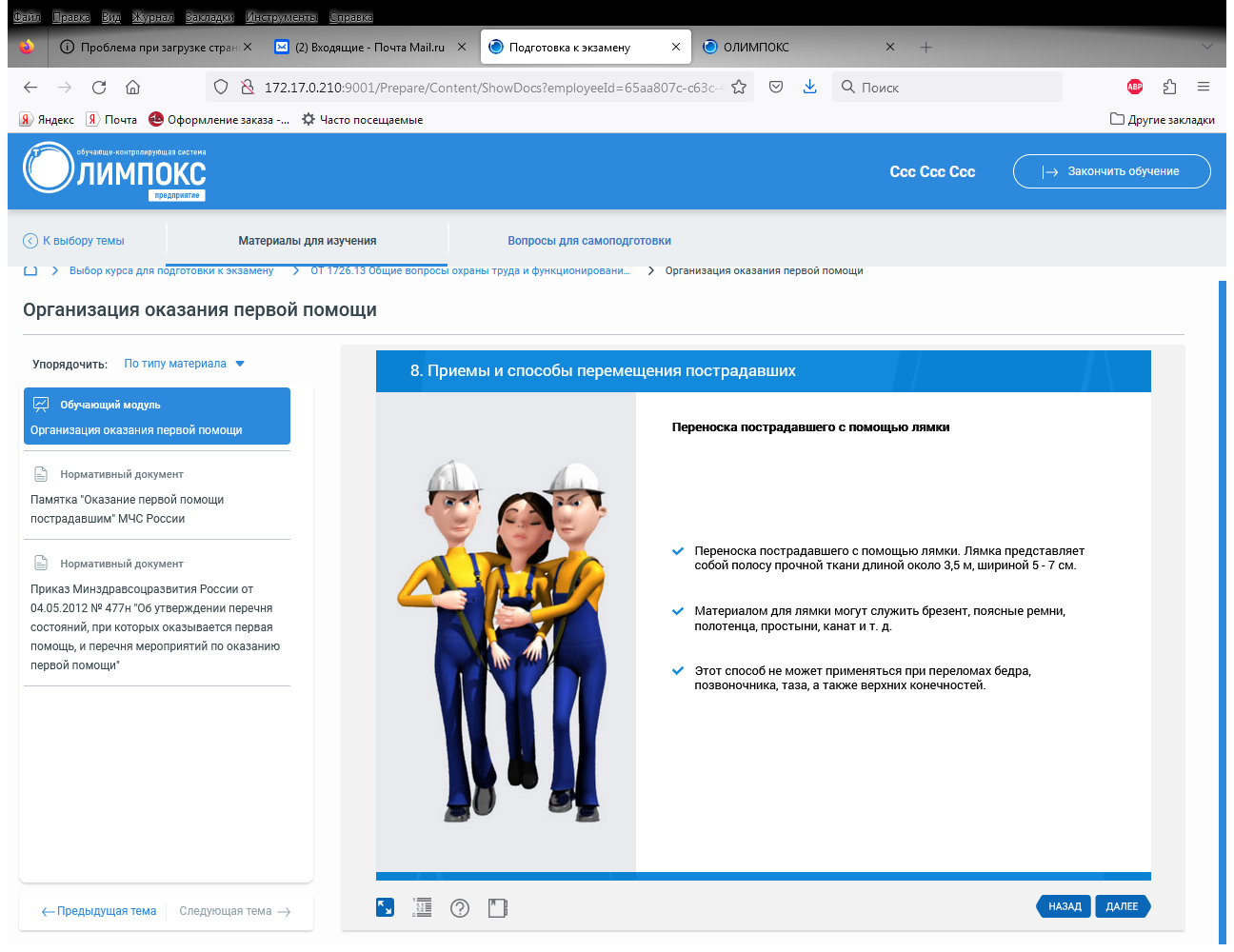 Транспортировка пострадавшего волоком.- транспортировка пострадавшего волоком. Таким способом на небольшое расстояние перемещают пострадавших, находящихся в бессознательном состоянии, с травмами опорно-двигательного аппарата, исключающими возможность транспортировки своим ходом или переноской.- для этого можно использовать одеяло, кусок брезента, верхнюю одежду и т.д. Пострадавшего необходимо затаскивать на полотнище, держа за одежду в области плеч, или подкладывать под него необходимый материал.- транспортировку таким способом лучше всего осуществлять по относительно гладкой поверхности почвы, чтобы на пути не попадалось острых предметов, веток, камней, стекол и т.д.- через каждые 3-5 минут необходимо останавливаться для отдыха и осмотра пострадавшего.- таким способом НЕЛЬЗЯ перемещать пострадавших с травмами позвоночника и костей таза.Переноска пострадавшего несколькими лицами.- лучше всего переноску пострадавшего осуществлять с использованием нескольких человек.- если пострадавший находится в сознании, его переносят сидя на руках носильщиков.- возможны варианты соединения рук носильщиков в замок- из 4,3,2 рук.- при переноске на 4 руках, соединённых в сложный замок, каждый носильщик берется правой рукой за свое левое предплечье, а левой- за левой предплечье партнера, при этом получается подобие сиденья.- на это сиденье сажают пострадавшего, который руками обхватывает шеи носильщиков.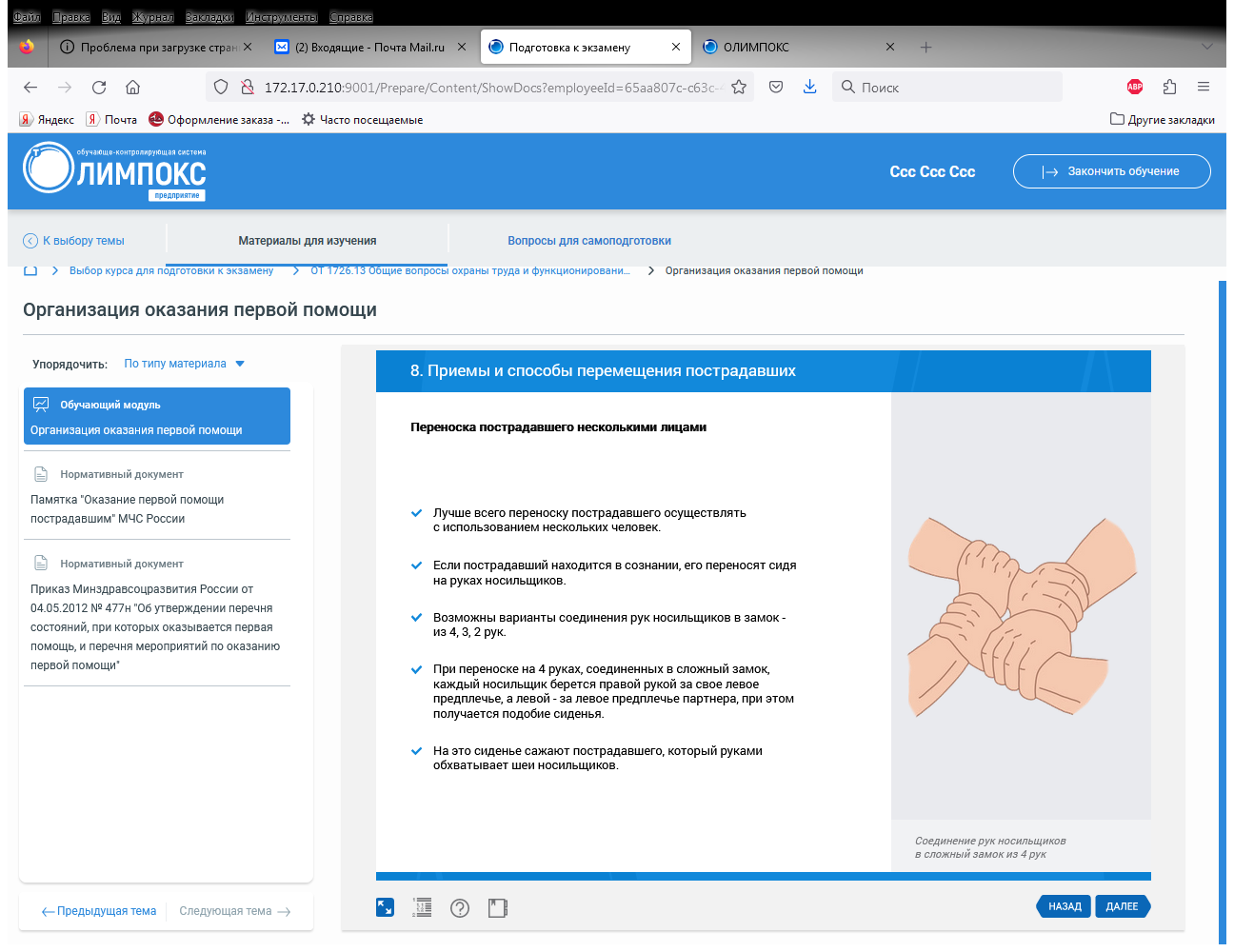 Применение носилок для переноски пострадавшего. - переноска пострадавшего с помощью носилок-это наиболее безопасный способ транспортировки.- в зависимости от вида панели и ее конструктивного исполнения носилки могут быть жесткими, мягкими с каркасом, мягкими бескаркасными, вакуумными и пневматическими (для иммобилизации).- в качестве носилок (панели) могут использоваться также двери , столешницы, широкие доски и т.д.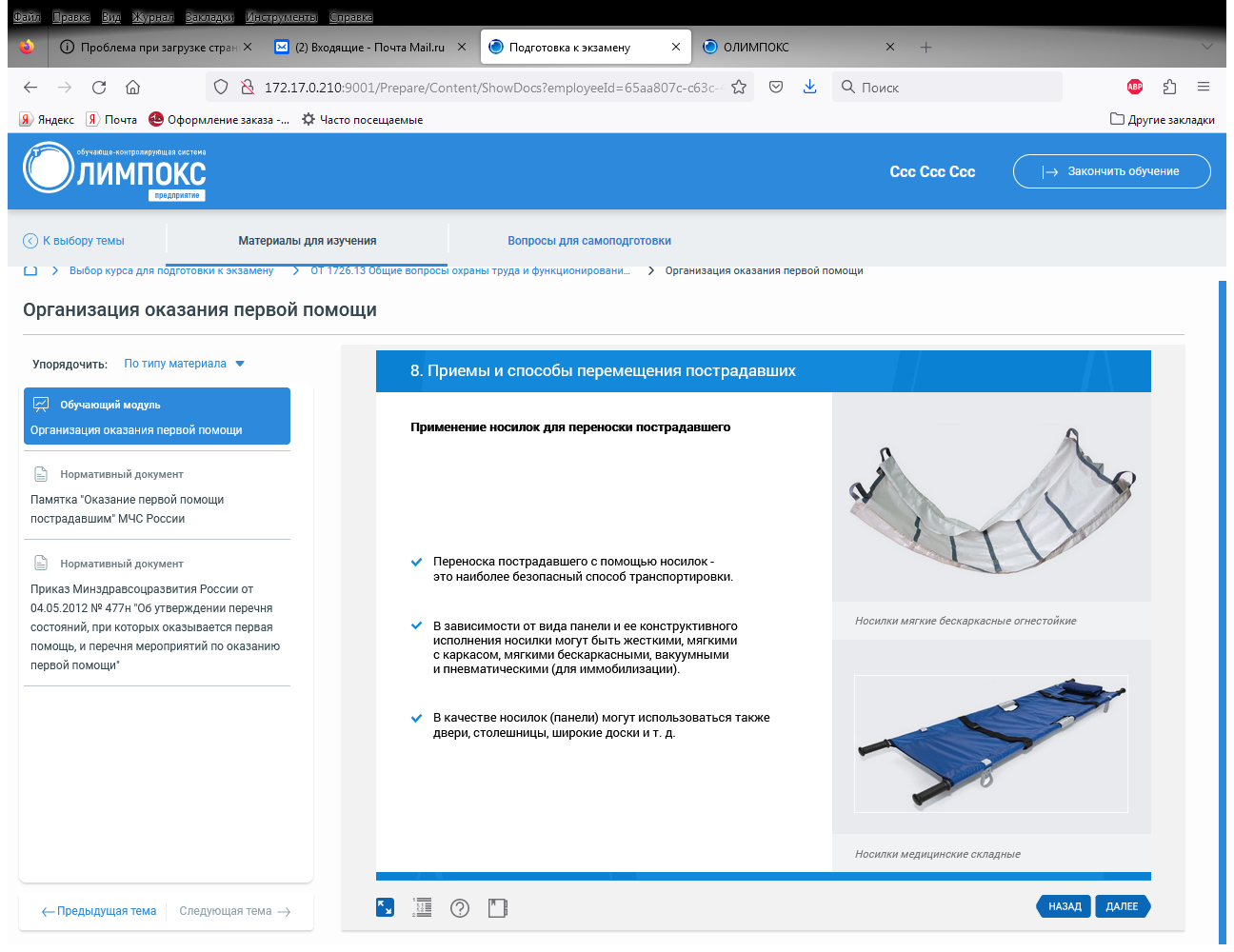 Требования к переноске пострадавшего на носилках.- подъем носилок должен осуществляться одновременно всеми носильщиками.- идущий впереди должен предупреждать идущего сзади о встречающихся препятствиях.- носильщики должны идти не в ногу, короткими шагами и не очень быстро.- наблюдение за пострадавшим должен вести идущий сзади.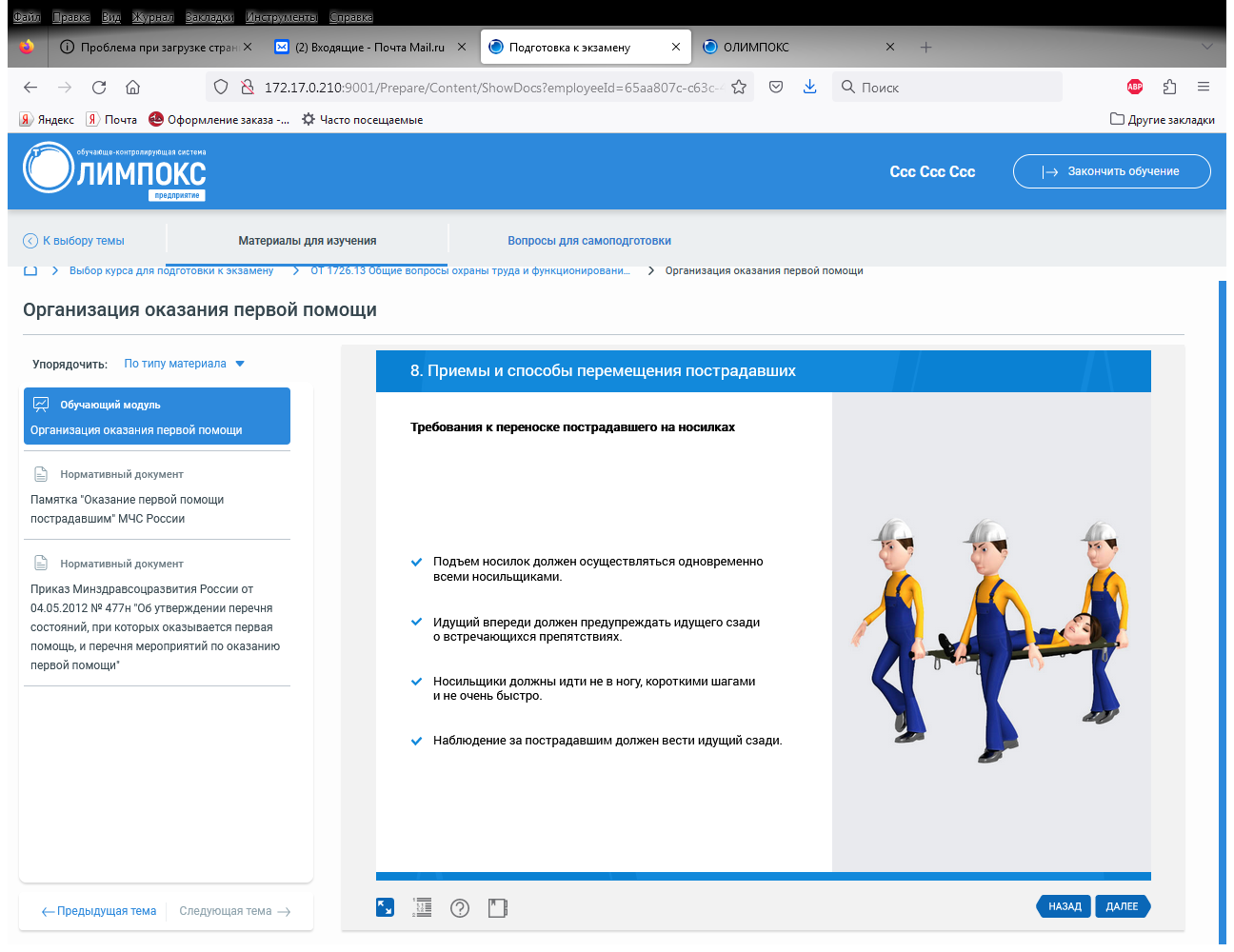 Основные рекомендации к переноске пострадавшего на носилках по лестнице.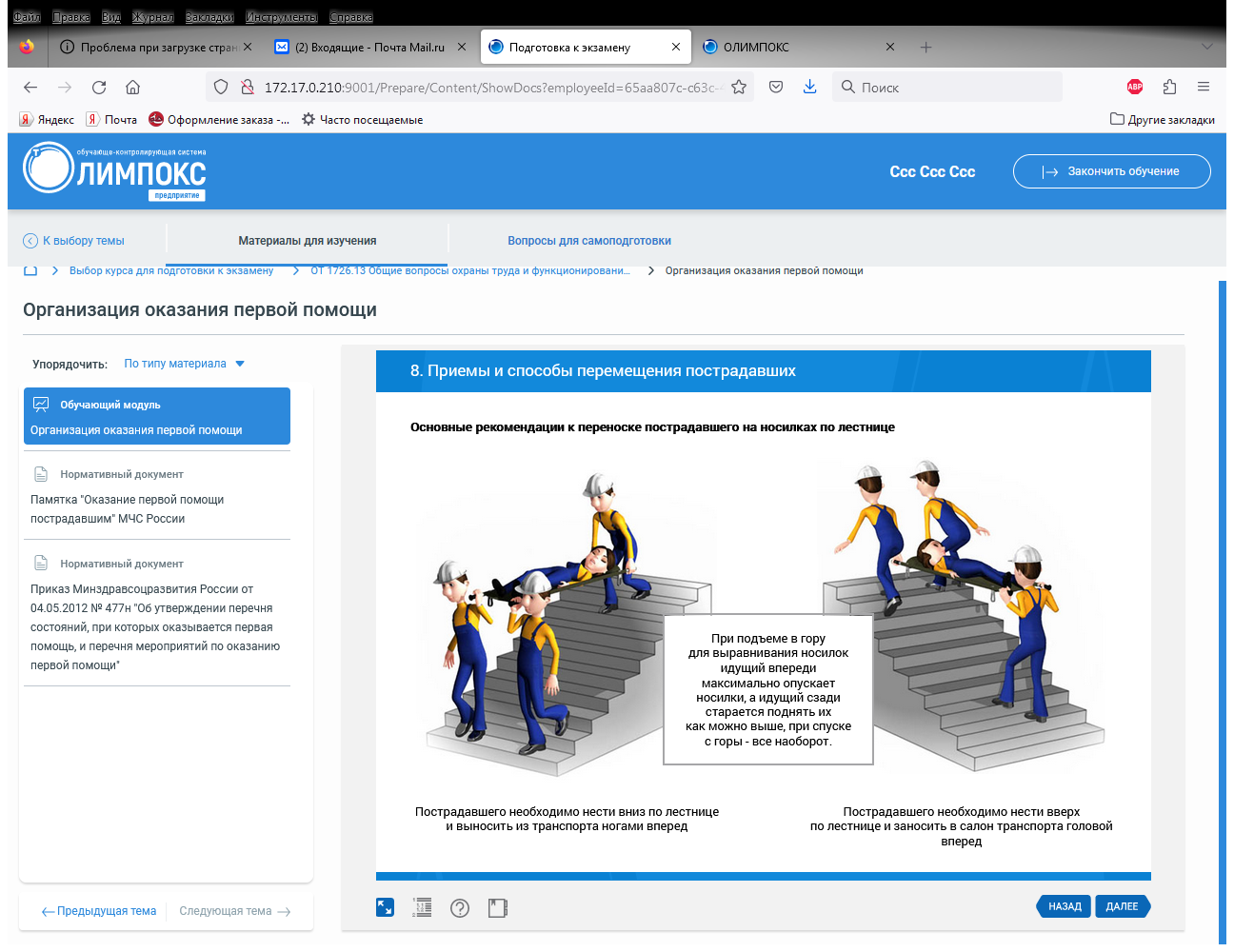 Общие требования к перемещению пострадавшего.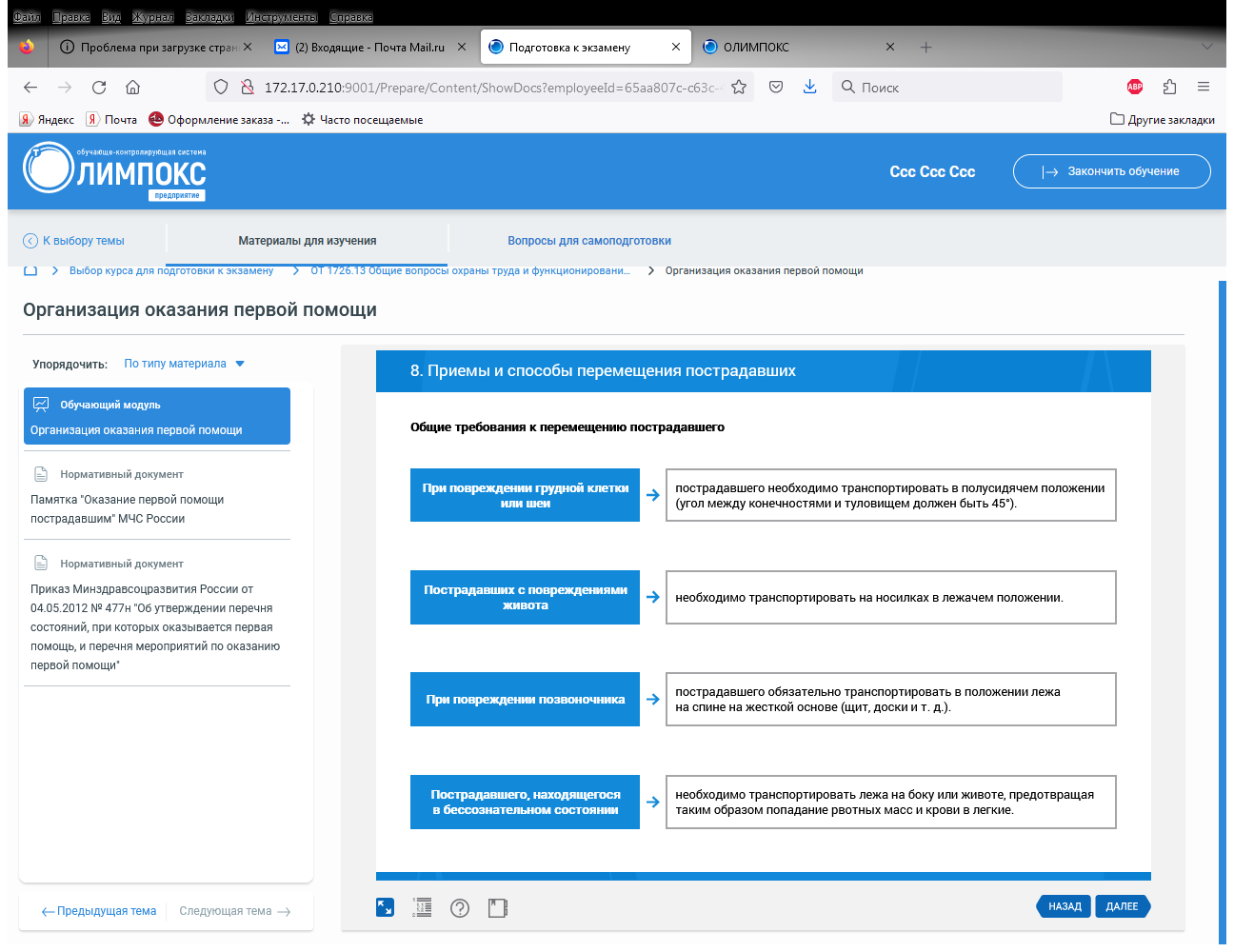 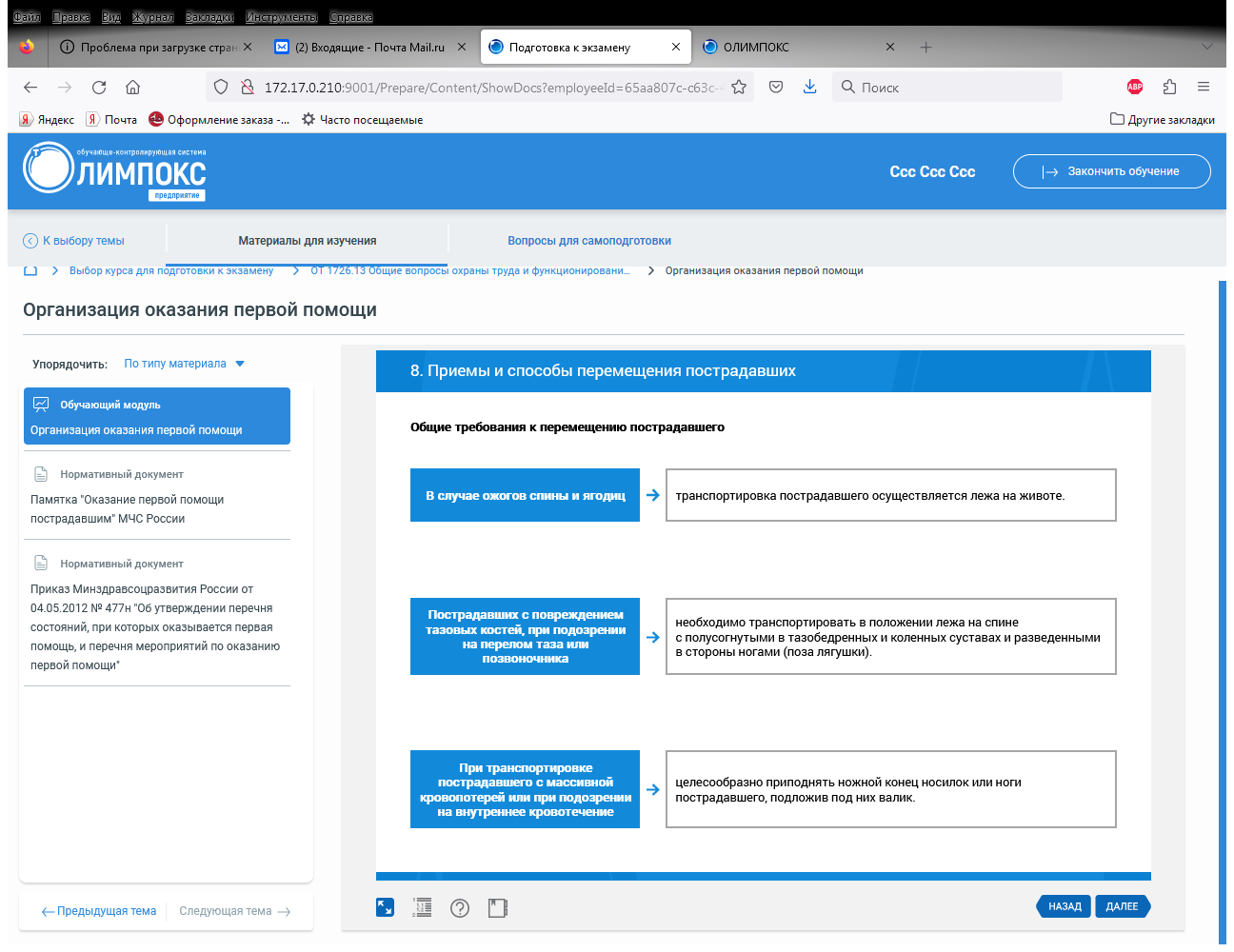 9. ПЕРВАЯ ПОМОЩЬ ПРИ УШИБАХ, ВЫВИХАХ, ХИМИЧЕСКИХ И ТЕРМИЧЕСКИХ ОЖОГАХОбщие понятия об ушибах.Ушибы - это повреждения мягких тканей с внутренним кровоизлиянием, при которых целостность кожных покровов не нарушается. Они возникают при ударе тупыми предметами, падении и т.д.- кровь, пропитывающая мягкие ткани, образует кровоподтек, кровь, излившаяся из сосуда в большом количестве и скопившаяся в тканях, - кровяную опухоль, или гематому.- боли особенно выражены сразу после ушиба, когда нарастает кровоизлияние и сдавливание излившейся кровью чувствительных нервных окончаний.- припухлость в месте ушиба не всегда отчетливо выражена. Чтобы обнаружить ее, необходимо осматривать одновременно симметричные области поврежденной и неповрежденной стороны (обе руки, ноги и т.п.).- кровоизлияние в месте ушиба видно только в том случае, когда оно расположено под кожей. Если кровоизлияние расположено в глубоко лежащих тканях, окраска кожи в месте ушиба в первое время неизменна. Спустя некоторое время, когда излившаяся кровь пропитывает окружающие ткани, кровоизлияние выявляется в виде пятна темно-бурого цвета.Действия по оказанию первой помощи при ушибах.- Первая помощь сразу же после ушиба должна быть направлена на снятие боли и уменьшение кровоизлияния в ткани. С этой целью применяется холод (пузырь со льдом, грелка с холодной водой, бутылка со снегом, кусочками льда или холодной водой) и накладывается давящая повязка.- при наличии на месте ушиба ссадин примочки делать не следует. Необходимо ссадину смазывать йодом, на место ушиба накладывать стерильную давящую повязку, а на нее класть пузырь со льдом.- Ушибленной части тела необходимо создать покой. Рука подвешивается на косынке. При ушибах ног, головы ЗАПРЕЩАЕТСЯ ходить, ноге придается приподнятое положение.- для ускорения рассасывания кровоизлияния через 2-3 суток после ушиба применяется тепло (согревающий компресс, теплые ванны) и массаж. В более ранние сроки эти процедуры применять НЕЛЬЗЯ, так как они могут усилить кровоизлияние.- при ушибах груди, живота, грудной клетки происходят разрывы и даже размозжение внутренних органов, возникает травматический шок. Такие повреждения внутренних органов наблюдаются при автомобильных авариях, падении с высоты и т.д.- при ушибах живота, если повреждены органы брюшной полости, поить пострадавшего НЕЛЬЗЯ ни в коем случае.Понятие вывиха.Вывих - это полное расхождение суставных концов костей относительно друг друга вследствие воздействия непрямой силы, когда объем движений в суставе превышает физиологические возможности.- Вывих сопровождается разрывом суставной капсулы.- наиболее часто вывихи бывают в плечевом суставе, в суставах нижней челюсти и пальцев рук.- при ощупывании сустава суставная головка в обычном месте не определяется, там прощупывается пустая суставная впадина.- в области сустава часто наблюдается припухлость вследствие кровоизлияния.Первая помощь при вывихах.- Первая помощь при вывихах заключается в наложении шины или повязок с целью фиксации конечности в том положении, которое наиболее удобно для пострадавшего.- однажды возникший вывих в том или ином суставе в последующем может повториться, т.е. образуется так называемый привычный вывих. Такой вывих часто бывает в плечевом суставе и в суставах нижней челюсти.- недопустимо самостоятельно начинать вправлять вывих, делать это может только врач.Общие сведения об ожогах.Ожоги - повреждения кожи и других мягких тканей в результате термических, лучевых, химических и электрических воздействий.Ожоги вызывают общее поражение организма:Нарушение функций центральной нервной системыИзменение состава кровиОтклонения в работе внутренних органов   Чем глубже поражение кожи и подлежащих тканей и чем больше площадь ожога, тем тяжелее общее состояние пораженного. Ожоги II-III степени с площадью поражения до 9% поверхности тела рассматриваются как местные поражения, а при больших площадях ожоговой поверхности при тех же степенях ожогов развивается ожоговая болезнь.   Ожоговая болезнь развивается не сразу, н ев момент получения ожога, а в последующем, когда появляется интоксикация и происходит истощение организма в связи с потерей через ожоговую поверхность жидкости, нарушением питания тканей, возникают другие функциональные расстройства внутренних органов. Ранним осложнением ожогов является шок, который может продолжаться от нескольких часов до 2-3 суток.Классификация ожогов.Ожоги могут быть вызваны воздействием светового излучения ядерного взрыва, а также высокой температуры (пламени, горячего пара, кипятка) или едких химических веществ (крепких кислот, щелочей).В зависимости от глубины поражения кожи и подлежащих тканей термические ожоги делятся на 4 степени: Виды ожогов.Электрический – возникает в результате воздействия электрического тока или молнии на тело человека.Химический- возникает в результате контакта кожи с агрессивными химическими веществами-кислотами, щелочами и т.д.Термический-повреждения возникают в результате непосредственного воздействия на тело высокой температуры- открытого пламени, нагретых жидкостей, пара, раскалённого металла.Порядок оказания первой помощи при термических ожогах.В первую очередь оказывающему помощь необходимо убедиться, что ему ничего не угрожает. Затем следует остановить пострадавшего, уложить его на землю.Потушить горящую одежду любым способом (например, накрыть человека негорючей тканью, набросить одеяло, пальто, шинель, тем самым прекратив доступ воздуха к огню). Вызвать (самостоятельно или с помощью окружающих) скорую медицинскую помощь.Охладить ожоговую поверхность проточной водой в течение 20 минут.Пузыри не вскрывать. Из раны не удалять посторонние предметы и прилипшую одежду! Наложить на ожоговую поверхность стерильную повязку и положить холод поверх повязки. Дать пострадавшему обильное питье.Химические ожоги.- Химические ожоги возникают в результате воздействия на кожу и слизистые оболочки концентрированных неорганических и органических кислот, щелочей, фосфора. Некоторые химические соединения на воздухе, при соприкосновении с влагой или другими химическими веществами легко воспламеняются или взрываются, вызывают термические ожоги.- исключение составляют химические вещества, действие которых с добавлением воды только усиливается, - негашеная известь, органические соединения алюминия. Известь удаляется сухой тряпкой.- на поврежденные участки кожи накладывается повязка с нейтрализующим, обеззараживающим средством или чистая и сухая повязка. Мазевые (вазелиновые, жировые, масляные) повязки только ускоряют проникновение в организм через кожу многих жирорастворимых химических веществ (например, фосфора).- при химических ожогах глаз веки раздвигаются пальцами, глаза обильно промываются чистой водой (желательно комнатной температуры). Промывать глаза следует так, чтобы вода стекала от носа к виску. Повязка накладывается на оба глаза.- фосфор, попадая на кожу, на воздухе вспыхивает и вызывает двойной ожог-химический и термический. Обоженное место нужно опустить в холодную воду и палочкой удалить кусочки фосфора.НЕЛЬЗЯ смывать химические соединения, которые воспламеняются или взрываются при соприкосновении  с водой.10. ПЕРВАЯ ПОМОЩЬ ПРИ ОТРАВЛЕНИЯХ, ОБМОРОЖЕНИЯХ, ОБМОРОКАХОбщие сведения об отравлениях.Отравление - заболевание или иное расстройство жизнедеятельности организма, возникшее вследствие попадания в организм яда или токсина.- Вполне естественно, что не все отравляющие вещества одинаково токсичны для организма. Так, некоторые яды вызывают отравление после длительного неоднократного попадания в организм больших доз. Другие же вызывают тяжелое поражение даже при попадании на кожу одной капли.- Яды различаются также по скорости развития токсичного эффекта в организме: для действия одних достаточно нескольких секунд, поражение другими же может растягиваться на многие часы или дни. Действие токсичного вещества в организме зависит от его концентрации в наиболее уязвимых органах: головном мозге, сердце, легких, печени и почках.- Важную роль в определении тяжести отравления играет не только скорость поступления и выведения токсического вещества из организма, но и максимальная концентрация его в крови.- Распределение токсического вещества в организме определяет проявления отравления, которые в большинстве случаев различны. Если пострадавший находится в сознании, то необходимо определить, какое ядовитое вещество, в каком количестве и когда было принято.Первая помощь при поступлении токсического вещества через рот.- При попадании отравляющего вещества в организм через рот необходимо вызвать скорую медицинскую помощь, выяснить обстоятельства происшедшего (в случае лекарственного отравления предъявить упаковку от лекарств прибывшему медицинскому работнику).- если пострадавший в сознании, следует промыть ему желудок, для этого дать выпить несколько стаканов воды комнатной температуры. После приема каждых 300-500 мл воды следует вызывать рвоту, надавив пальцами на корень языка. Общий объем принятой жидкости при промывании желудка должен быть не меньше 2,5-5 л. Промывание желудка проводить до получения чистых промывных вод.- НЕЛЬЗЯ промывать желудок пострадавшего в бессознательном состоянии.- У пострадавшего в бессознательном состоянии необходимо определить наличие самостоятельного дыхания. При отсутствии признаков жизни-приступить к сердечно-легочной реанимации. После восстановления дыхания- придать пострадавшему устойчивое боковое положение. Необходимо обеспечить постоянный контроль за дыханием пострадавшего до прибытия скорой медицинской помощи! Также следует укутать пострадавшего теплыми одеялами, одеждой.Основные понятия.Переохлаждение организма- общее состояние человека, когда на всю его поверхность тела воздействует холод, а температура тела при этом падает ниже 35 градусов. Длительное влияние низких температур приводит к замерзанию, функции организма угнетаются, а при длительном воздействии холода и вовсе угасают.Обморожение представляет собой повреждение какой-либо части тела (вплоть до омертвения) под воздействием низких температур.Стадии переохлаждения.Легкое - температура тела человека понижается до 32-34 градуса. При такой температуре кожные покровы начинают бледнеть и покрываться мурашками (гусиная кожа), возникает озноб, появляется заторможенность речи.Тяжелое- температура тела понижается до отметки 29-32 градуса. Кожа начинает синеть, сердцебиение замедляется до 50 ударов в минуту, дыхание становится более редким и поверхностным, у человека проявляется повышенная сонливость.Глубокое- температура тела организма понижается до 29 градусов и ниже. Частота сердечных сокращений уменьшается до 36 ударов в минуту, проявляется кислородное голодание, артериальное давление падает, человек часто теряет сознание или впадает в глубокую кому. Кожа приобретает синюшный оттенок, а лицо и конечности отекают. Часто возникают судороги, появляется рвота.Первая помощь при переохлаждении.- при общем переохлаждении пострадавшего необходимо вывести (вынести) за пределы зоны поражения, обеспечив безопасность оказывающего помощь.- занести пострадавшего в теплое помещение или согреть его (укутать теплым, спасательным) одеялом, одеждой, в том числе и голову, т.к. до 50% всех теплопотерь организма происходит с поверхности головы). Вызвать скорую медицинскую помощь.- если пострадавший в сознании, дать ему обильное горячее сладкое питье. Накормить горячей пищей.- НЕЛЬЗЯ использовать для согревания алкоголь!Степени обморожения человека.- если переохлаждение является общей реакцией организма на действие холода, то обморожение относится к местной реакции и проявляется в локальном поражении мягких тканей под воздействием холода.- чаще всего обморожению подвергаются ступни, кисти (пальцы) рук, нос и уши. Наиболее тяжелыми последствиями отморожения являются гангрена и ампутация отмороженного органа.   - при обморожении вначале ощущается чувство холода и жжения, затем появляется онемение. Кожа становится бледной, чувствительность утрачивается. В дальнейшем действие холода не ощущается.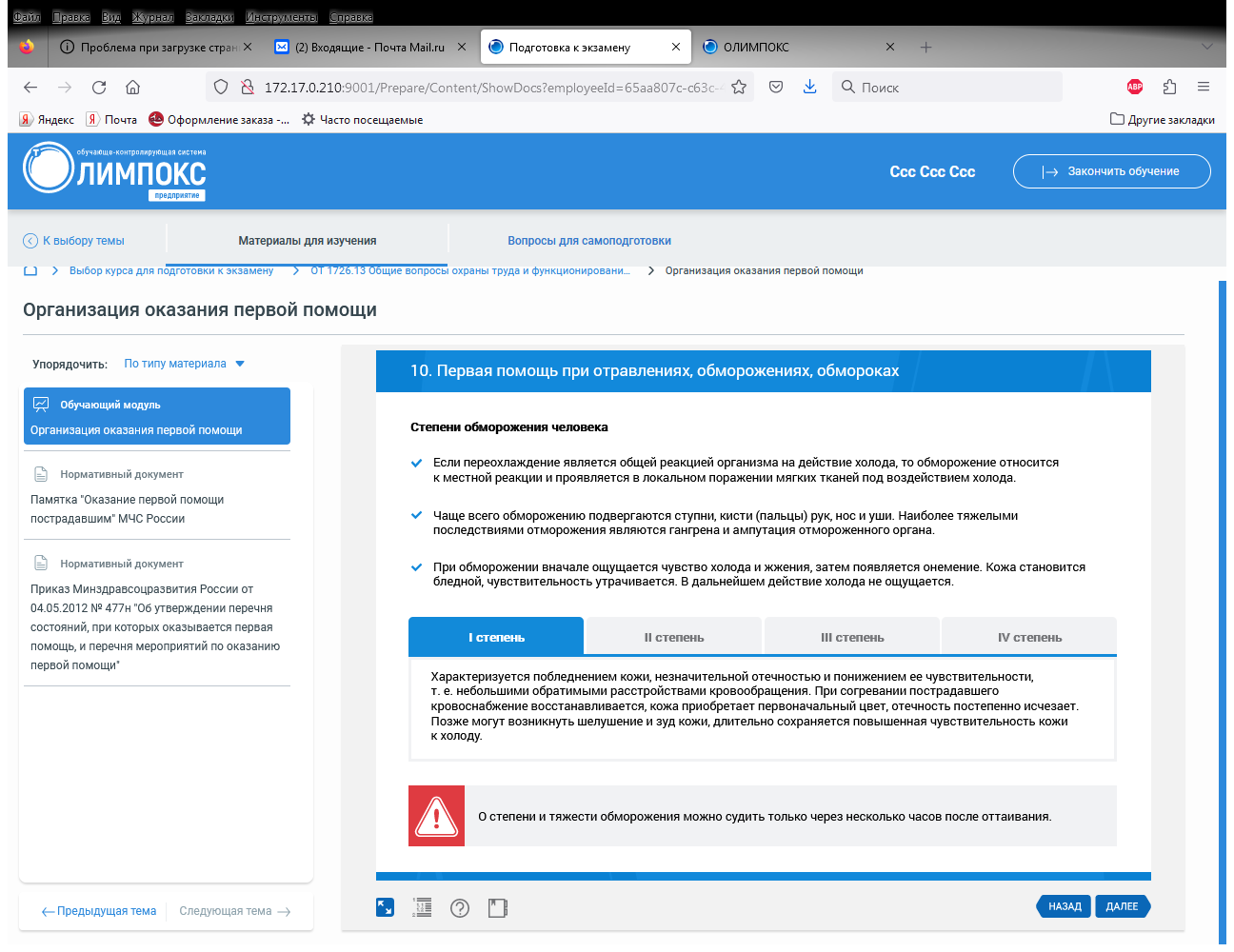 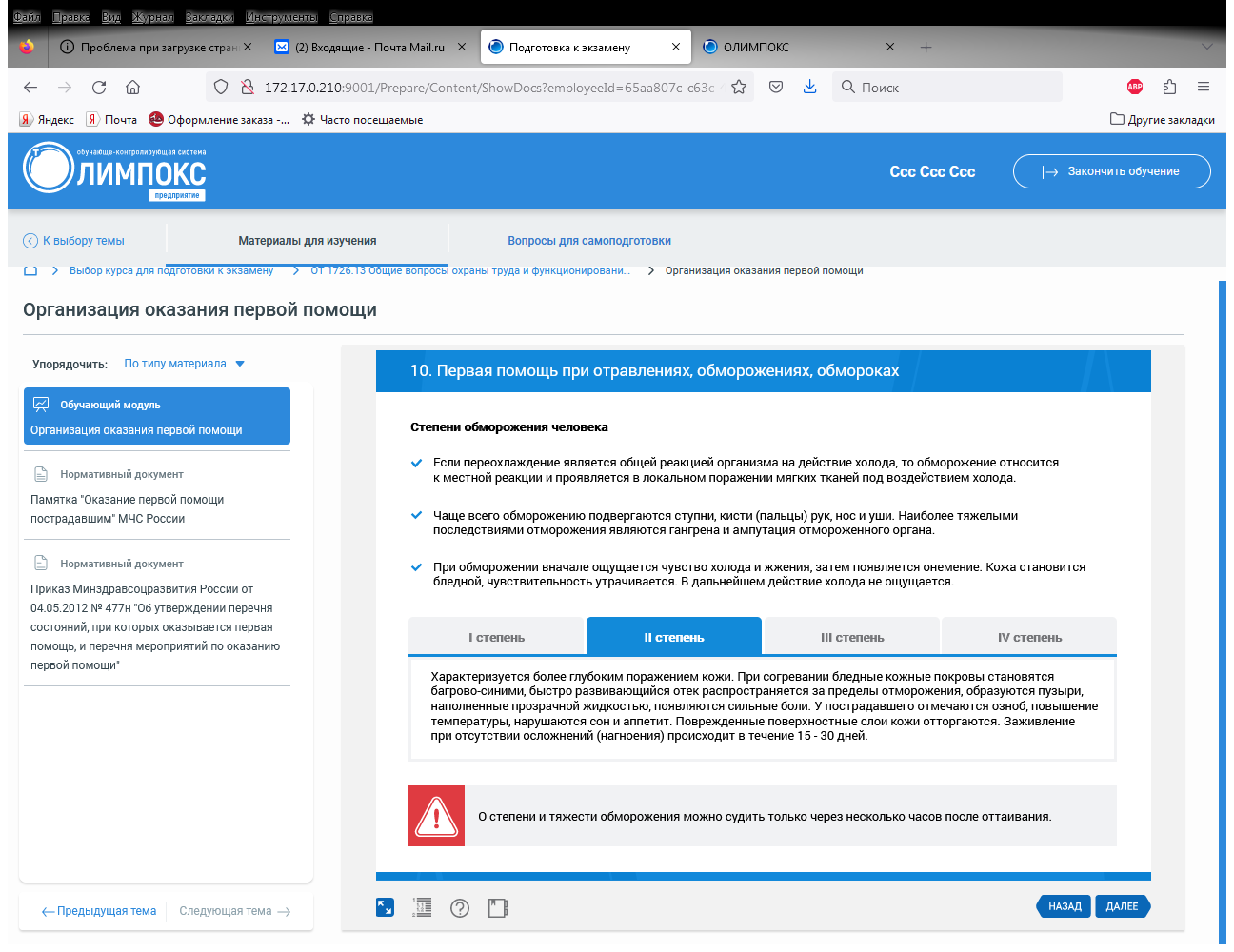 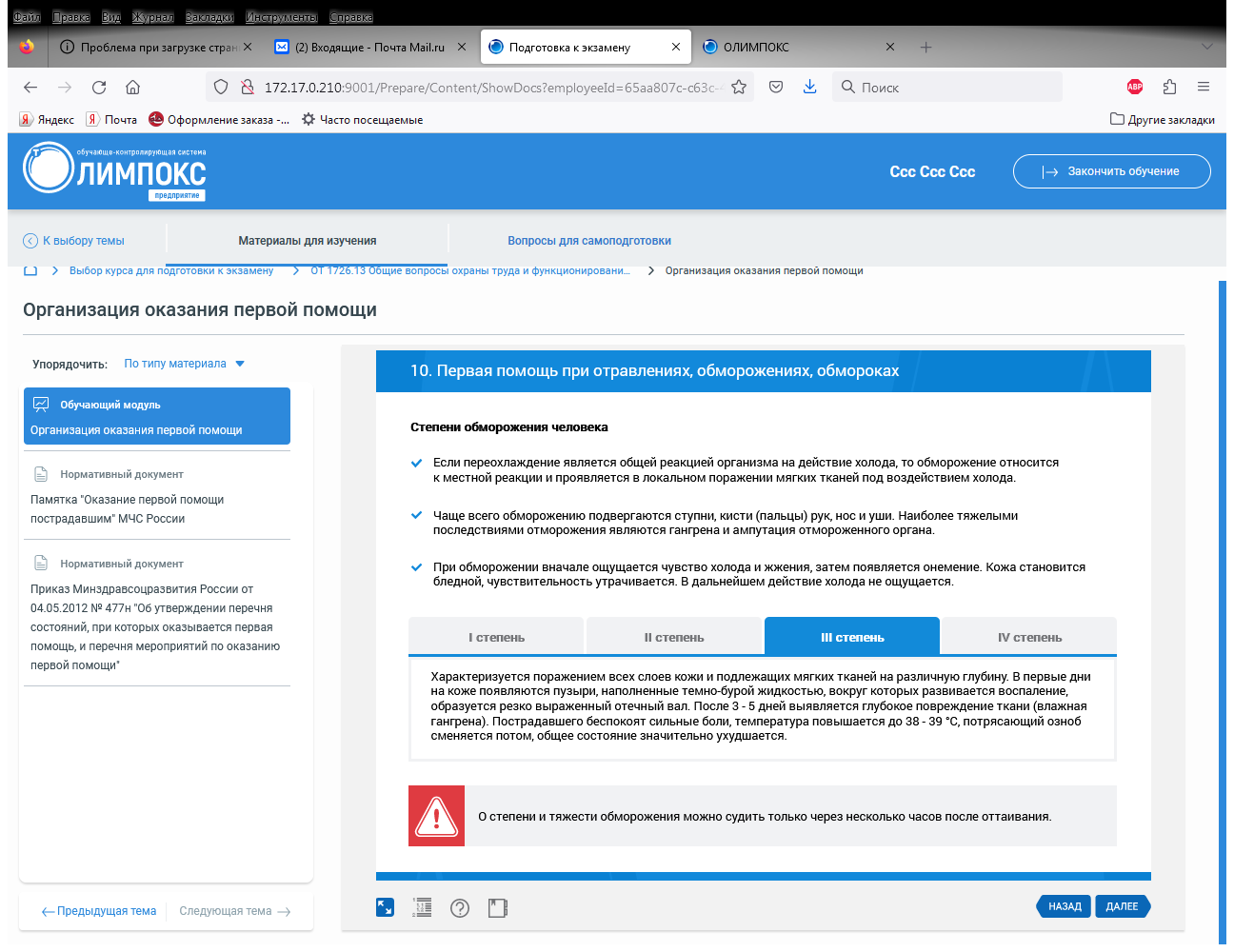 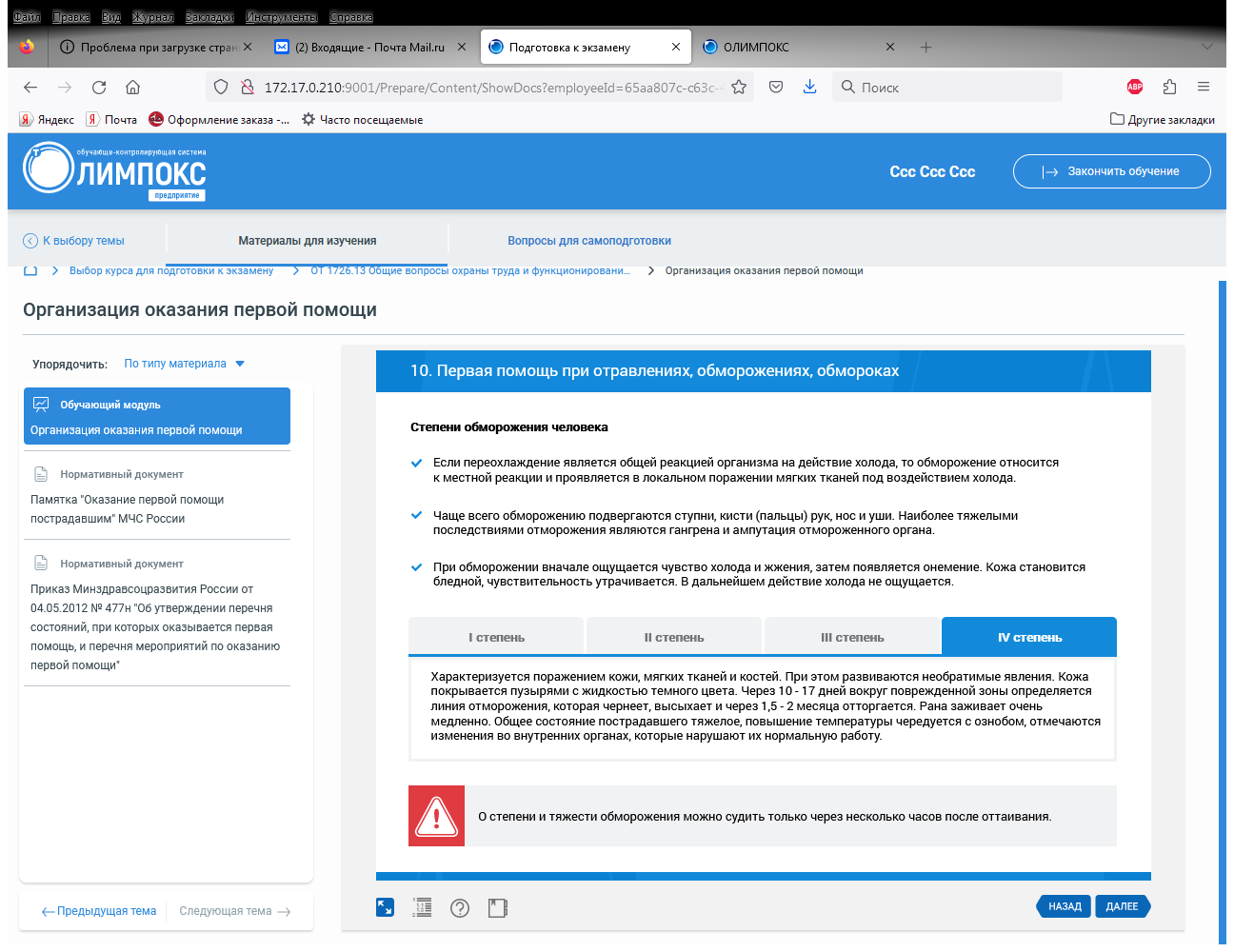 О СТЕПЕНИ ОБМОРОЖЕНИЯ МОЖНО СУДИТЬ ТОЛЬКО ЧЕРЕЗ НЕСКОЛЬКО ЧАСОВ ПОСЛЕ ОТТАИВАНИЯ!Первая помощь при обморожении.- первая помощь при обморожении заключается в защите от воздействия низких температур, немедленном постепенном согревании пострадавшего.- пострадавшего необходимо внести в теплое помещение.- укутать обмороженные участки тела в несколько слоев ткани.- НЕЛЬЗЯ ускорять внешнее согревание отмороженных частей тела, т.к. прогревание глубоких слоев происходит медленнее, в них слабо восстанавливается кровоток, а следовательно, питание верхних слоев кожи не нормализуется и они погибают. По этой причине противопоказано применение при обморожении горячих ванн, горячего воздуха. Тепло должно возникнуть внутри с восстановлением кровообращения.- НЕЛЬЗЯ растирать снегом обмороженные участка кожи, т.к. кристаллы снега могут повредить и без того нарушенную целостность кожного покрова!- укутать пострадавшего в одеяла, при необходимости переодеть в сухую одежду.- дать пострадавшему обильное горячее сладкое питье, накормить горячей пищей.- НЕЛЬЗЯ использовать алкоголь!- вызвать скорую медицинскую помощь.Первая помощь при обмороках.Обморок - это недолговременная потеря сознания, вызванная кратковременным снижением обмена веществ в головном мозге на фоне плохого его кровоснабжения.- причинами обморока могут стать различные травмы, сильное эмоциональное напряжение, волнение, страх, испуг, жара, духота, голод, болевое раздражение, беременность у женщин.- предвестниками обморока являются общая слабость, головокружение, потемнение или мелькание в глаза, шум в ушах, затуманенность сознания, онемение рук и ног.- в начальной фазе обморок проявляется зеванием, побледнением лица, холодным потом, выступающим на лбу, ускоренным дыханием. Пульс становится частым, но слабым.- человек, потеряв сознание, внезапно падает. Бессознательное состояние может продлиться от нескольких секунд до нескольких минут, но не более 3-5 минут.- пострадавшему необходимо придать устойчивое боковое положение, ослабить галстук, расстегнуть ворот верхней одежды, ослабить брючный ремень, снять обувь, обеспечить доступ свежего воздуха.- если сознание пострадавшего не восстанавливается более 3-5 минут, необходимо вызвать скорую медицинскую помощь.11. ПЕРВАЯ ПОМОЩЬ ПРИ ПОРАЖЕНИЯХ ЭЛЕКТРИЧЕСКИМ ТОКОМОсвобождение пострадавшего от тока.Для освобождения пострадавшего от воздействия электрического тока необходимо:Отключить электрическую цепь или оборудование;Оборвать токоведущие провода, для чего можно использовать топор, лопату с деревянной ручкой и т.п.Если не получается быстро обесточить электроприбор или провод, следует принять меры к освобождению (отрыву) пострадавшего от них. При этом необходимо помнить, что прикосновение к человеку, попавшему под напряжение, может быть опасно для спасающего.При освобождении человека от воздействия электрического тока необходимо изолировать себя от земли, подложив под ноги прорезиненный коврик, сухую доску или сложенный в несколько слоев брезент.Провода, находящиеся на пострадавшем, можно убрать (сбить) с него сухой доской, палкой или бруском.Обезопасив пострадавшего от действия электрического тока, нужно немедленно приступить к оказанию ему первой помощи. Меры первой помощи зависят от состояния, в котором находится пострадавший после освобождения его от электрического тока. При отсутствии сознания и дыхания у пострадавшего приступить к проведению сердечно-легочной реанимации.НЕЛЬЗЯ ОСВОБОЖДАТЬ ЧЕЛОВЕКА, НАХОДЯЩЕГОСЯ ПОД ДЕЙСТВИЕМ ЭЛЕТКРЧИЕСКОГО ТОКА, ГОЛЫМИ РУКАМИ! ДЛЯ ЭТОГО НУЖНО ИСПОЛЬЗОВАТЬ РЕЗИНОВЫЕ ПЕРЧАТКИ, А ПРИ ИХ ОТСУТСВИИ РУКИ МОЖНО ОБЕРНУТЬ ПРОРЕЗИНЕННОЙ ТКАНЬЮ, СУХОЙ ТРЯПКОЙ, ШАРФОМ И Т.Д.Степени тяжести состояния пострадавшего от воздействия тока.При поражении электрическим током различают 4 степени тяжести состояния пострадавшего:I степень- судорожные сокращения мышц только в момент воздействия без потери сознания.II степень- судорожные сокращения мышц с потерей сознания, нарушение сердечной деятельности и дыхания.III степень – отсутствие судорог, потеря сознания, резкое нарушение дыхания, прощупывание пульса только на сонных артериях.IV степень – состояние клинической смерти.Правила Освобождения пострадавшего при напряжении выше 1000 В.- при нахождении в распределительном устройстве сначала отключить электрооборудование.- при нахождении под ЛЭП или перед оказанием помощи пострадавшему на опоре надеть диэлектрические перчатки и боты или галоши не ближе чем за 8 м от места касания проводом земли.- взять изолирующую штангу или изолирующие клещи. Если нет диэлектрических бот или галош, к пострадавшему можно приблизиться гусиным шагом.- замкнуть провода ВЛ 6-20 кВ накоротко методом наброса согласно Инструкции по спуску пострадавшего с опоры воздушных линий электропередачи напряжением до 20 кВ включительно (РД 24.03.701).- сбросить провод с пострадавшего изолирующей штангой или любым токонепроводящим предметом.- оттащить пострадавшего за одежду не менее чем на 8 м от места касания проводом земли или от оборудования, находящегося под напряжением.- в помещении, используя указанные электрозащитные средства, оттащить пострадавшего не менее чем на 4 м от источника тока.НЕДОПУСКАЕТСЯ использование металлических или мокрых предметов для освобождения пострадавшего от действия электрического тока.12.ПЕРВАЯ ПОМОЩЬ ПРИ ТЕПЛОВЫХ (СОЛНЕЧНЫХ)УДАРАХВиды перегреваний.- Организм человека поддерживает постоянную температуру 36-37 градусов даже при изменении температуры окружающей среды. Регуляция температуры осуществляется за счет выработки и потери тепла.- Перегревание возникает, когда организм не справляется с избытком тепла (при высокой влажности воздуха, интенсивной физической нагрузке).Тепловой удар - возникает в результате накопления тепла в организме при длительном воздействии высокой температуры.Солнечный удар - является результатом длительного воздействия прямых солнечных лучей на голову или обнаженное тело.Симптомы перегревания, алгоритм оказания первой помощи.Признаки теплового (солнечного) удара:Повышенная температура телаВлажная бледная кожаГоловная больТошнота и рвотаГоловокружениеСлабость, потеря сознанияСудорогиУчащенное сердцебиение и дыхание.Действия по оказанию первой помощи при тепловом (солнечном) ударе:Перевести (перенести) пострадавшего в прохладное, проветриваемое место (в тень, к открытому окну)При отсутствии признаков жизни приступить к сердечно-легочной реанимации пострадавшего, вызвать скорую медицинскую помощьПроводить сердечно-легочную реанимацию до восстановления самостоятельного дыхания у пострадавшего или до прибытия медицинского персоналаПосле восстановления дыхания (или если дыхание было сохранено) придать пострадавшему устойчивое боковое положение. Обеспечить постоянный контроль за дыханием до прибытия сокрой медицинской помощиПоложить на голову, шею и паховую область пострадавшего смоченные в холодной воде полотенца (салфетки)При судорогах удерживать голову и туловище пострадавшего, оберегая от травмПри восстановлении сознания напоить пострадавшего прохладной водой.ЕСЛИ ПОСТРААДВДЕМУ Н ЕБУДЕТ ОКАЗАНА ПОМОЩЬ И ОН БУДЕТ ОСТАВТАЬСЯ В ТЕХ ЖЕ УЛСОВИЯХ, ТО ВНЕЗАПНО ИЛИ ПОСЛЕ КОРОТКОГО ПЕРИОДА ОЩУЩЕНИЯ ПРИЛИВА КРОВИ К ГОЛОВЕ, ПУЛЬСАЦИИ КРПНЫЙ СОСУДОВ, ШУМА В УШАХ И ГОЛОВОКРУЖЕНИЯ МОГУТ ПРОИЗОЙТИ ПОТЕРЯ СОЗНАНИЯ И СУДОРОГИ. ПОКРАСНЕНИЕ КОЖИ СМЕНЯЕТСЯ БЛЕДНОСТЬЮ, МОЖЕТ СЛУЧИТЬСЯ ОСТАНОВКА СЕРДЦА.13. СЕРДЕЧНО-ЛЕГОЧНАЯ РЕАНИМАЦИЯ.Правила проведения искусственной вентиляции легких (ИВЛ).- ИВЛ, или искусственное дыхание, проводится, если пострадавший не дышит или дышит в ненормальном темпе (совершает меньше 10 или больше 30 дыхательных движений в минуту) и имеет синюшную окраску кожного покрова. Для обеспечения собственной безопасности следует использовать маску, салфетку или носовой платок.- прежде всего следует повернуть пострадавшего на живот и удалить из ротовой полости все содержимое. Затем перевернуть пострадавшего на спину и обеспечить проходимость дыхательных путей- запрокинуть голову пострадавшего, выдвинув ее вперед и вверх.Проведение вдоха ИВЛ способом «изо рта в рот»:Правой рукой обхватить подбородок пострадавшего, разжимая пальцами его губы;Левой рукой зажать нос пострадавшего. Голова должна быть запрокинутаПлотно прижаться губами к губам пострадавшего и сделать в него максимальный выдох.Если пострадавший – ребенок до года, то при вдохе ИВЛ необходимо обхватывать ртом нос и рот ребенка.Требования при проведении сердечно-легочной реанимации.- необходимо чередовать 30 надавливаний с 2 вдохами искусственного дыхания.- один человек может проводить реанимацию не более 3-4 минут. Двое – не более 10. Выполнение сердечно-легочной реанимации тремя участниками может проводиться более часа:* первый участник приподнимает ноги пострадавшего для улучшения притока крови к сердцу, восстанавливает силы и готовится сменить уставшего участника, координирует действия остальных участников* второй участник проводит непрямой массаж сердца, отдает команду «Вдох»» после каждого пятого надавливания (в момент вдоха следует сделать паузу на 3-4 секунды), контролирует эффективность вдоха ИВЛ;* третий участник проводит вдох ИВЛ, контролирует реакцию зрачков пострадавшего и его пульс на сонной артерии.- ротация участников происходит каждые 2-3 минуты- после проведения сердечно-легочной реанимации, необходимой при потере сознания в случае удаления инородного тела из дыхательных путей, пострадавшему после восстановления дыхания необходимо придать устойчивое боковое положение. Прекращение сердечно-легочной реанимации.Сердечно-легочную реанимацию можно прекратить в следующих случаях:В случае появления у пострадавшего явных признаков жизниПрибытия бригады скорой медицинской помощиНевозможности продолжения сердечно-легочной реанимации ввиду физической усталости.При обнаружении у пострадавшего признаков биологической смерти оказание помощи не имеет смысла. К таким признакам относятся:Высыхание роговицы (помутнение зрачка)Появление серо-фиолетовых трупных пятенПоявление «кошачьего зрачка» (когда при осторожном сдавливании глаза зрачок изменяет свою форму)Правила проведения непрямого массажа сердца.- непрямой массаж сердца проводится, если у пострадавшего нет пульса сонной артерии, а после прекардинального удара восстановления работы сердца не произошло.- пострадавшего укладывают на жесткую поверхность. Оказывающий помощь помещает свои ладони на нижнюю треть грудины пострадавшего и энергичными толчками надавливает на грудную стенку, используя при этом и массу собственного тела. Грудная стенка, смещаясь к позвоночнику на 5-6 см, сжимает сердце и выталкивает кровь из его камер по естественному руслу. Необходимо произвести не менее 100 надавливаний в минуту.- каждое следующее движение можно начинать только после того, как грудная клетка вернётся в исходное положение.- НЕЛЬЗЯ отказываться от проведения непрямого массажа сердца даже при переломе ребер.- НЕЛЬЗЯ прерывать непрямой массаж сердца более чем на 15-20 секунд.- признаками эффективности непрямого массажа сердца являются порозовение кожи лица и сужение зрачков. При отсутствии этих признаков массаж проводится не менее 20-30 минут.ВОПРОСЫ ДЛЯ САМОПРОВЕРКИ ЗНАНИЙВОПРОС 1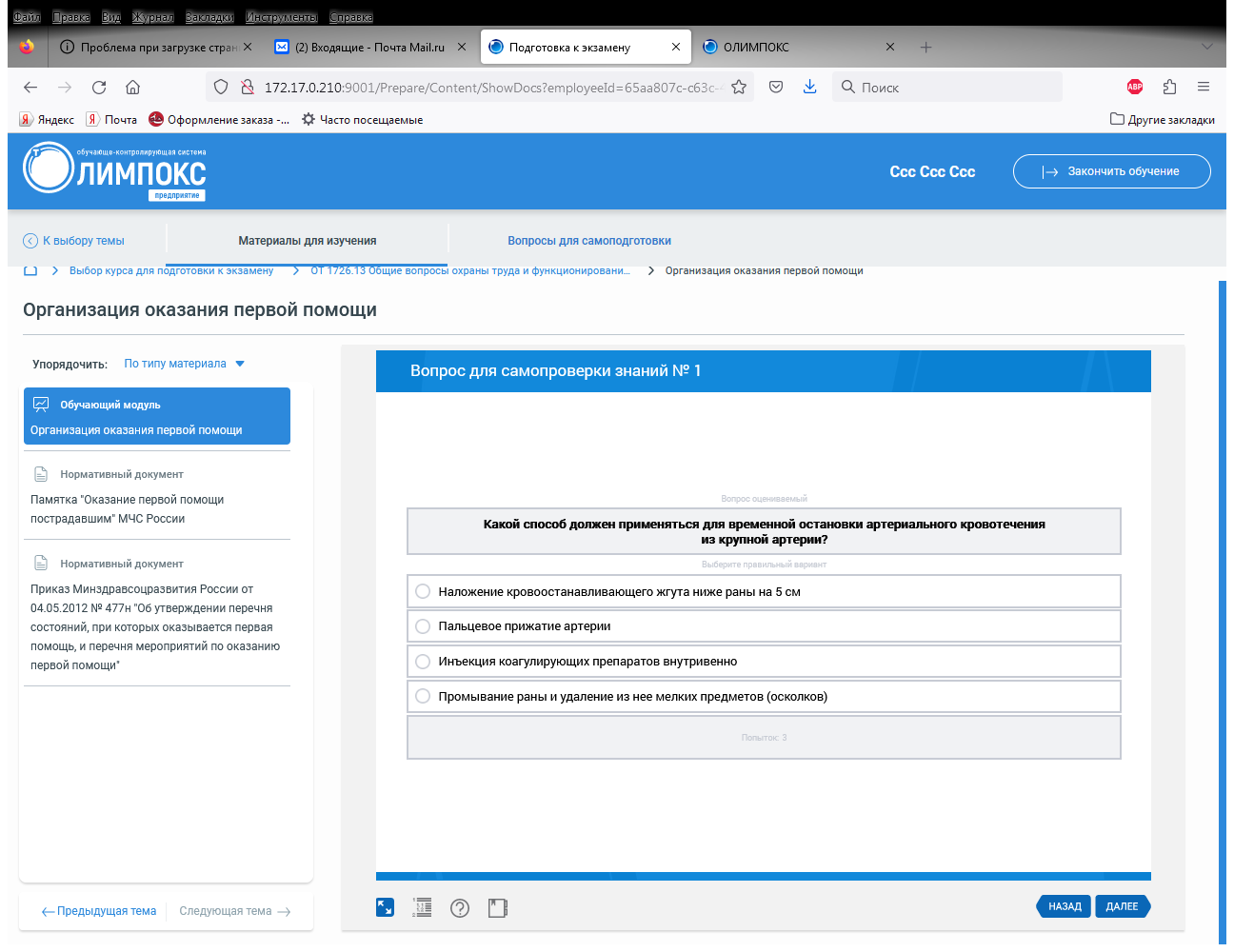 ВОПРОС 2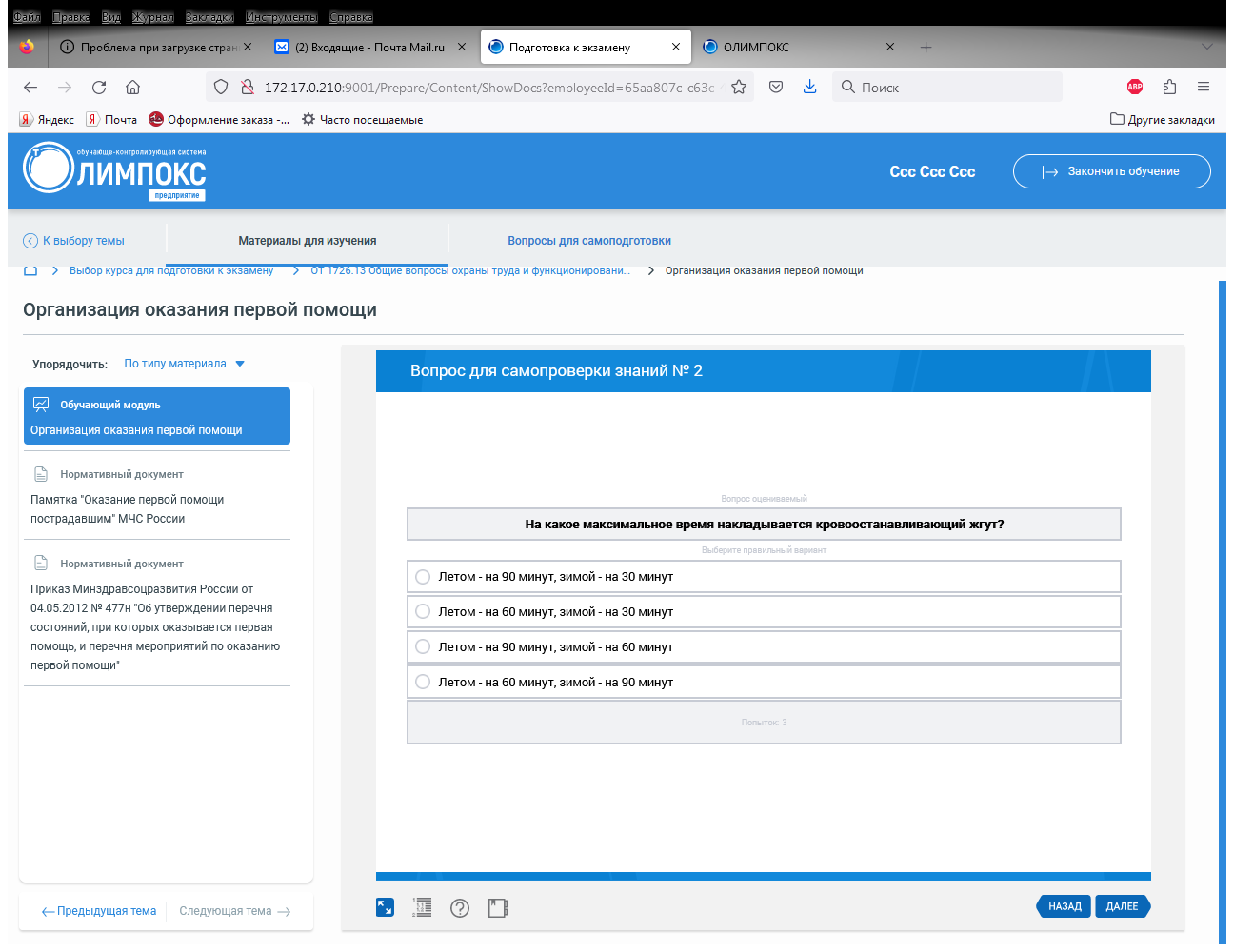 ВОПРОС 3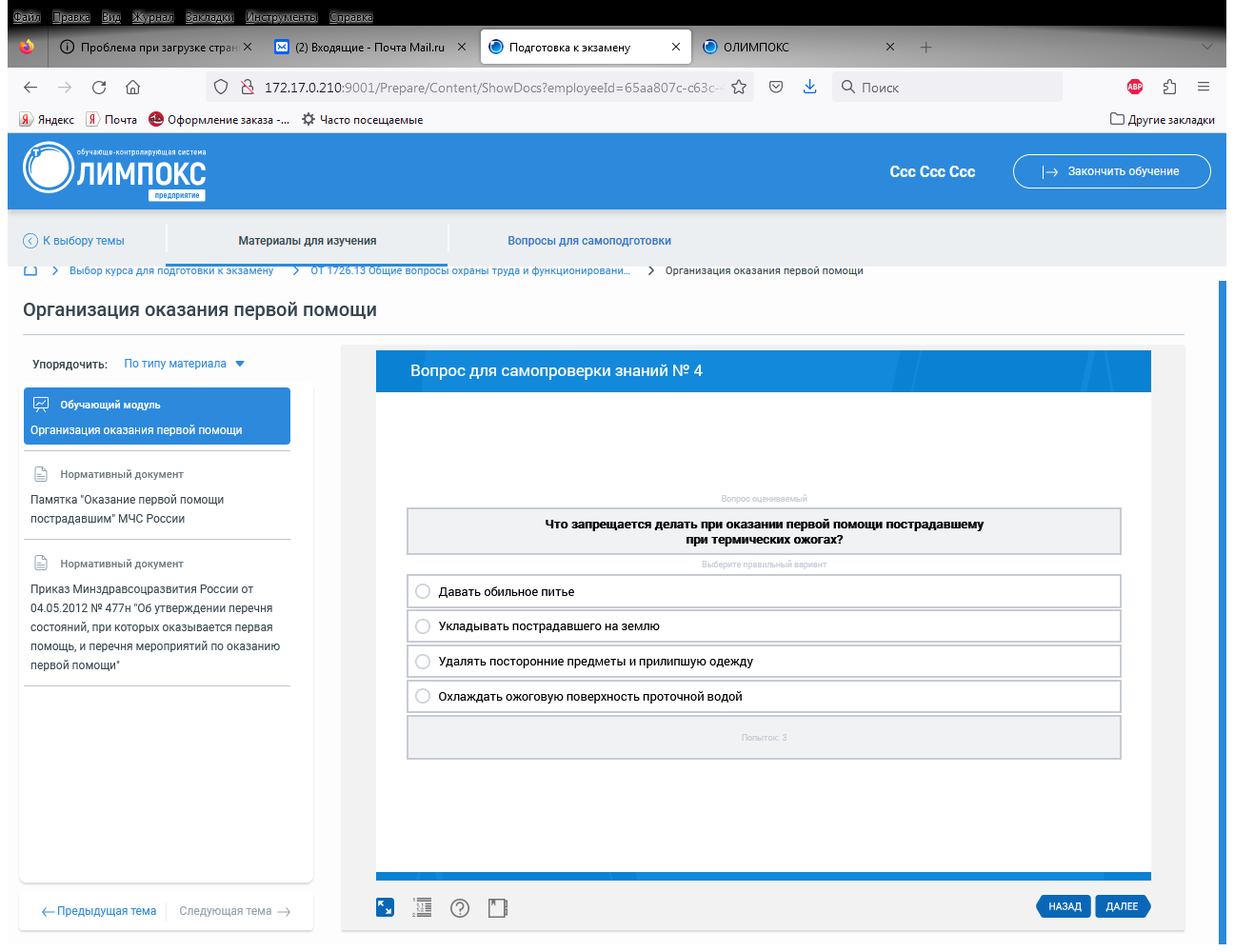 ВОПРОС 4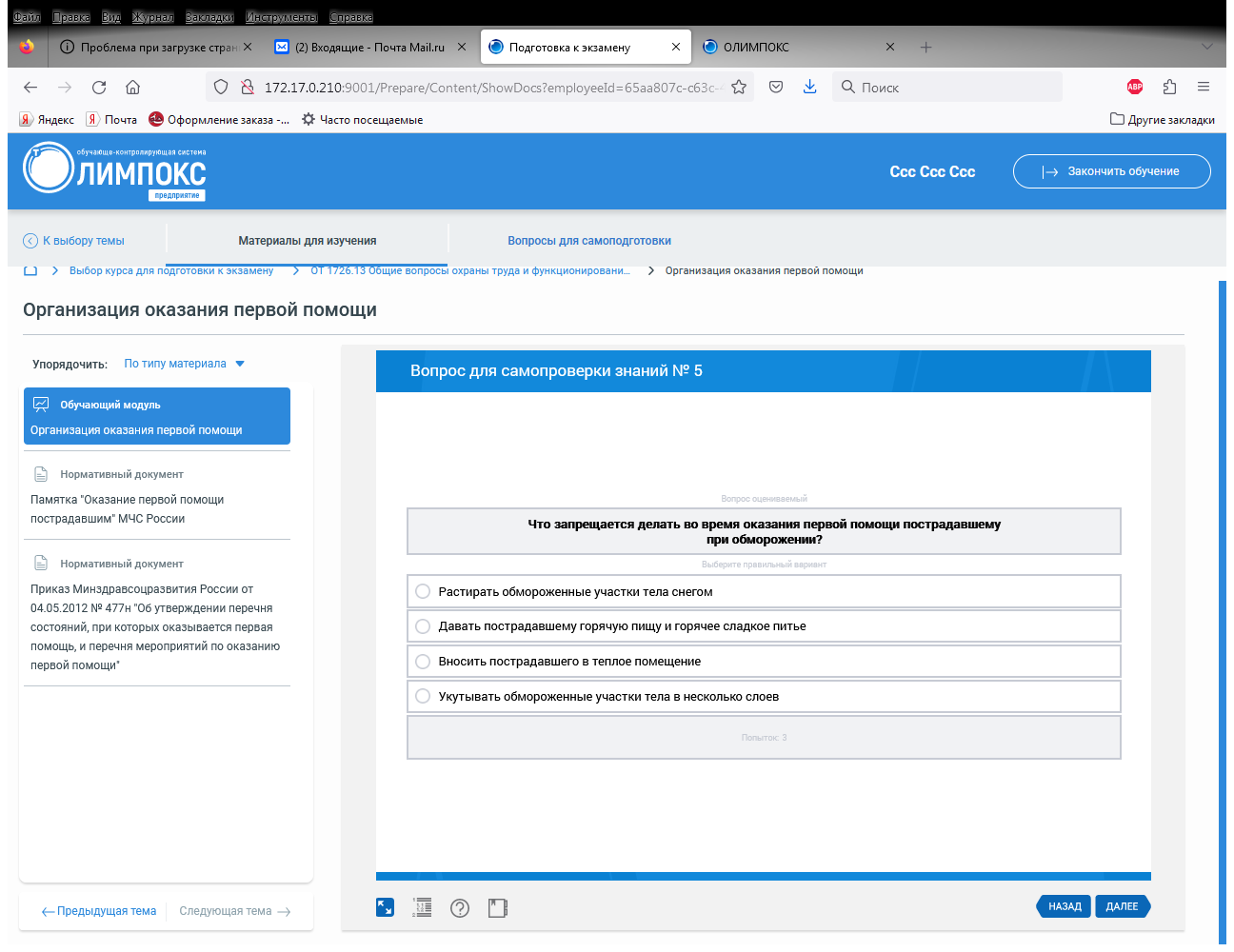 ЛИТЕРАТУРАПриказ Минздравсоцразвития России от 04.05.2012 № 477н «Об утверждении перечня состояний, при которых оказывается первая помощь, и перечня мероприятий по оказанию первой помощи»Памятка "Оказание первой помощи пострадавшим" МЧС России.1 степень 3 класса (3.1)   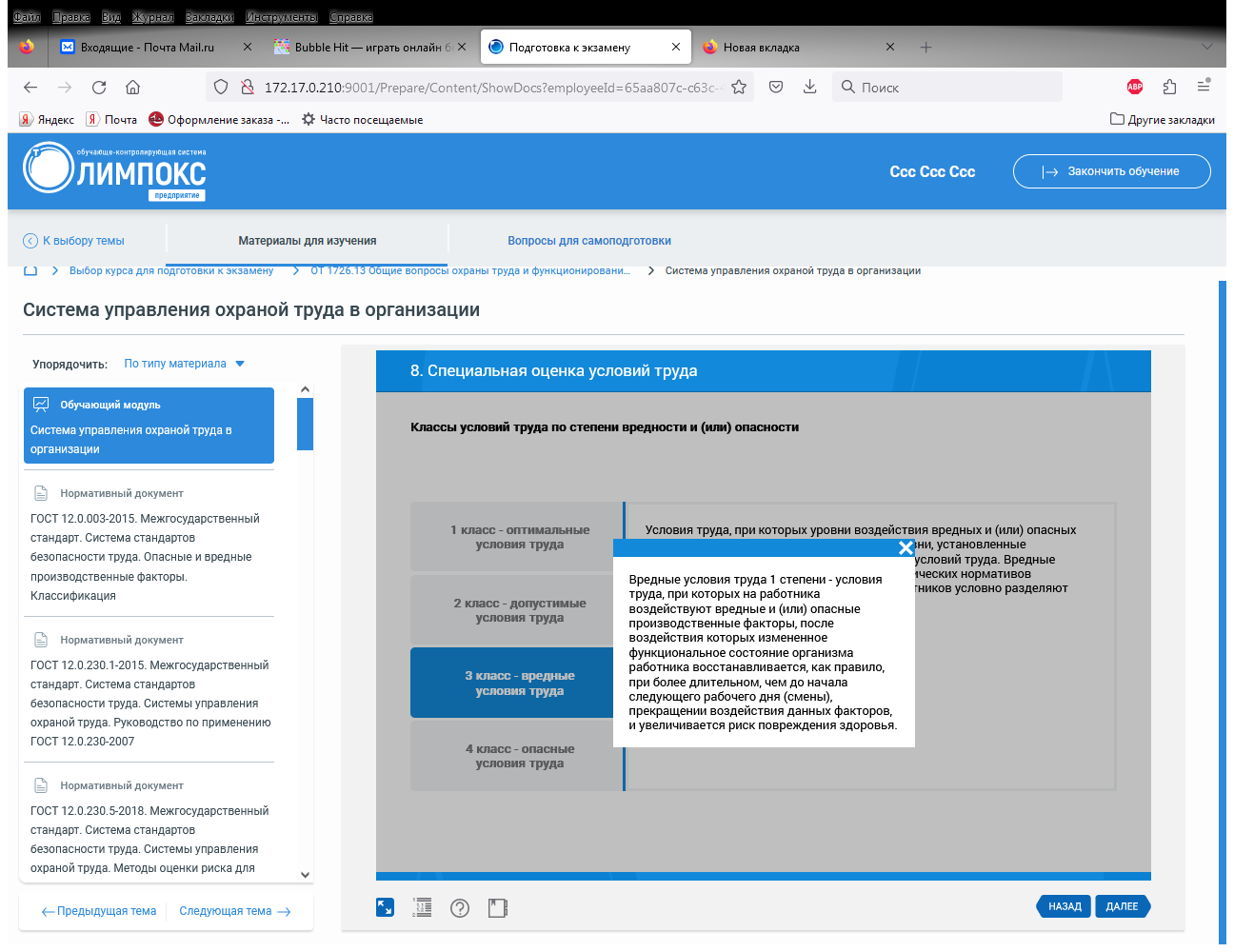 2 степень 3 класса (2.3)3 степень 3 класса (3.3)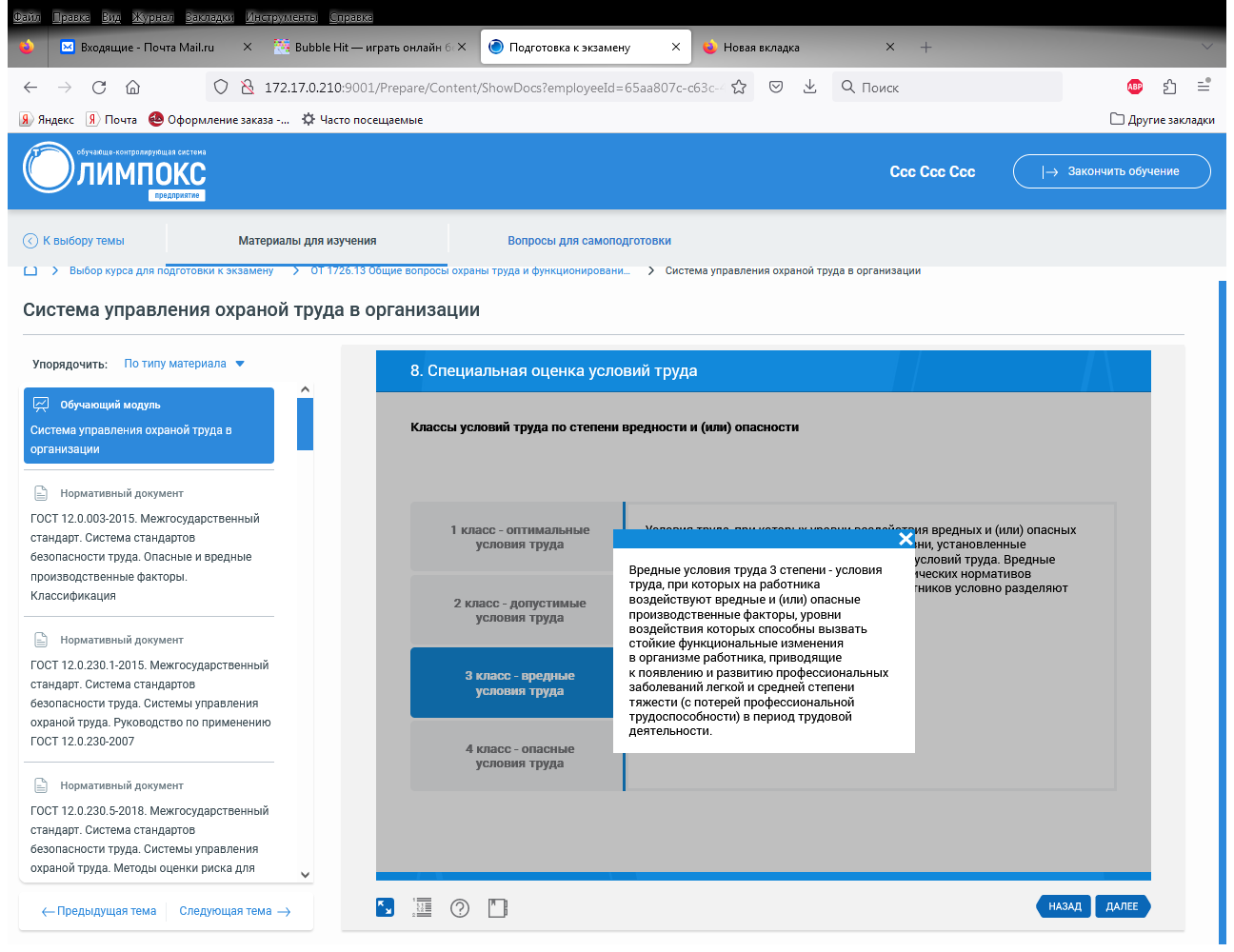 4 степень 3 класса (4.3)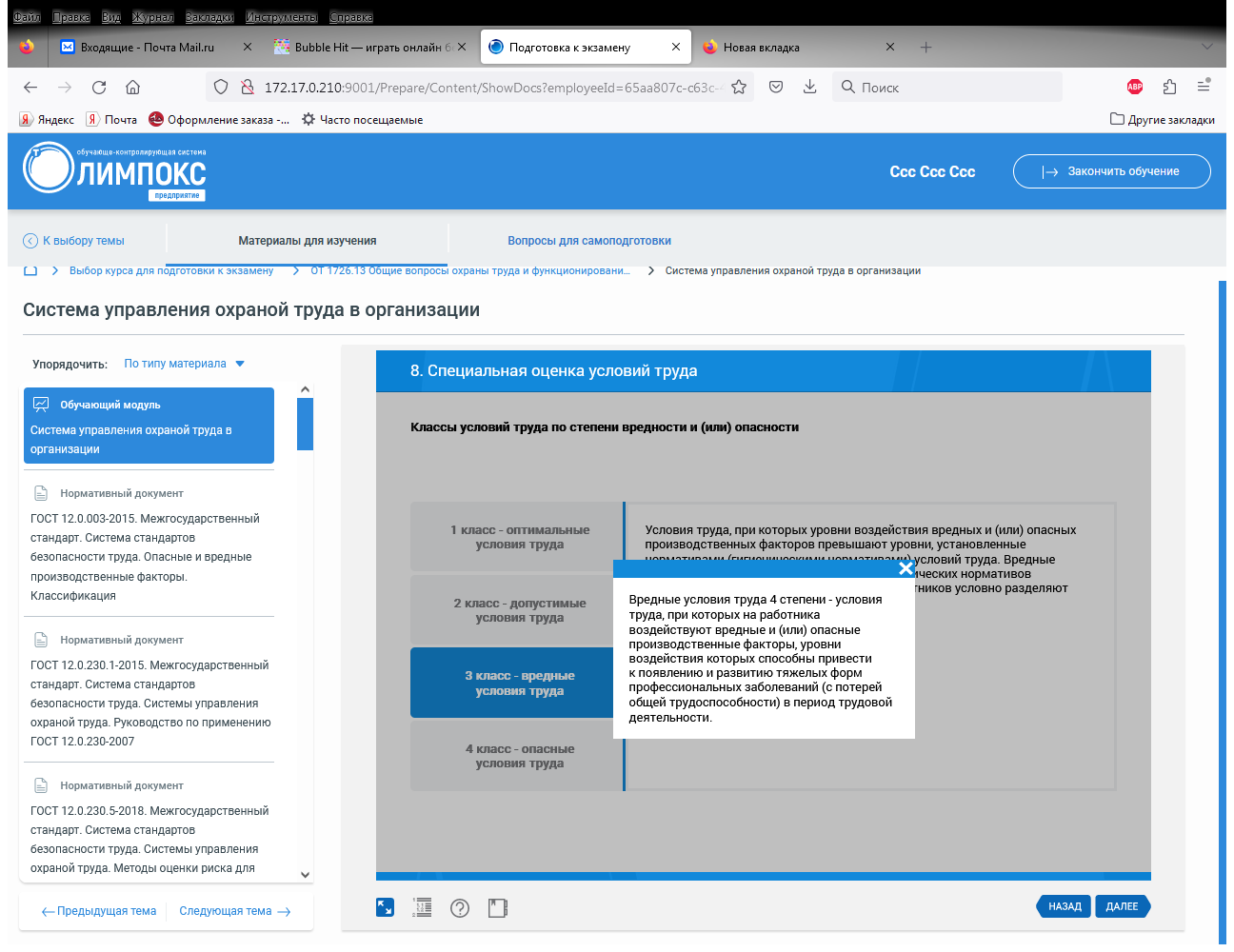 Организационные мероприятия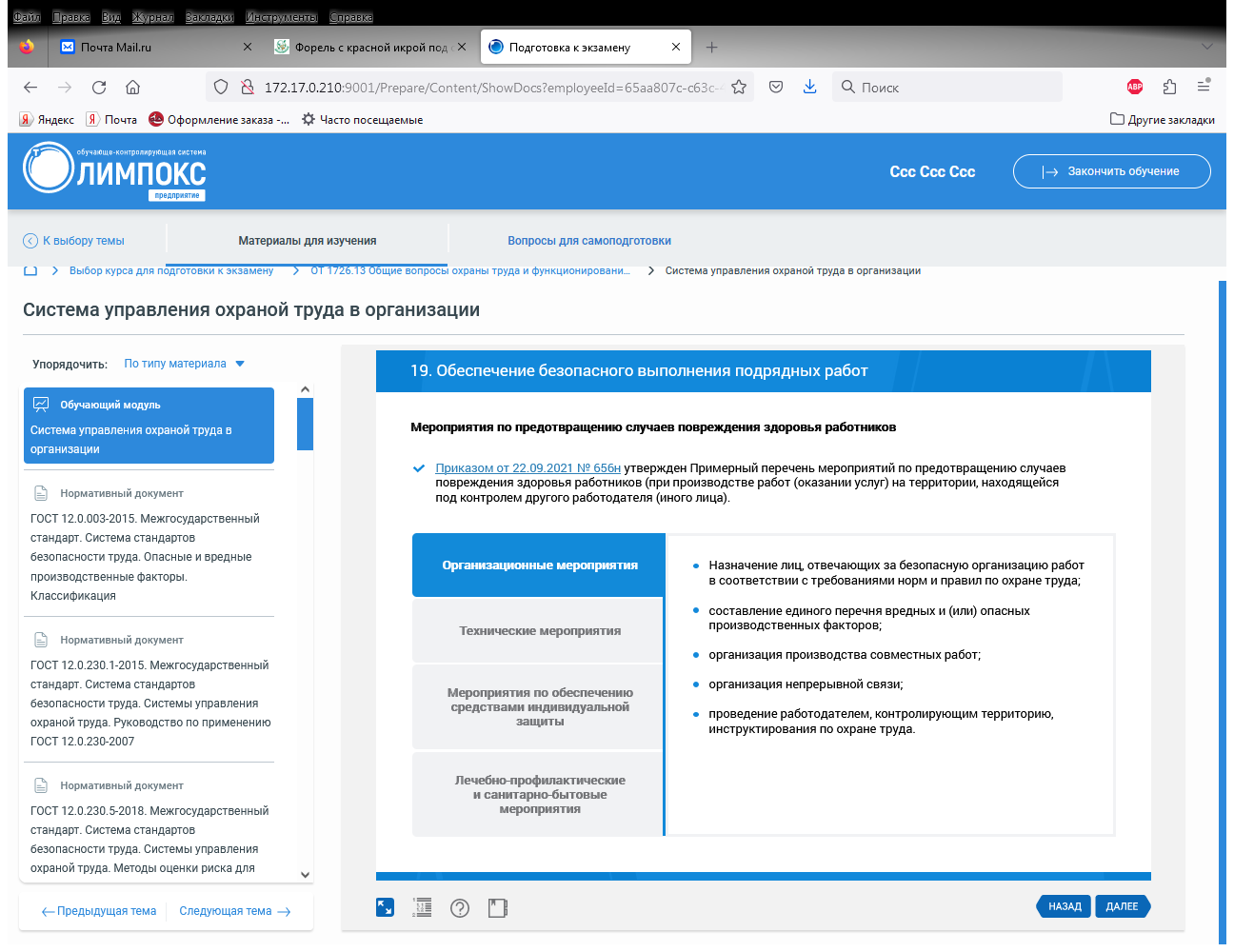 Технические мероприятия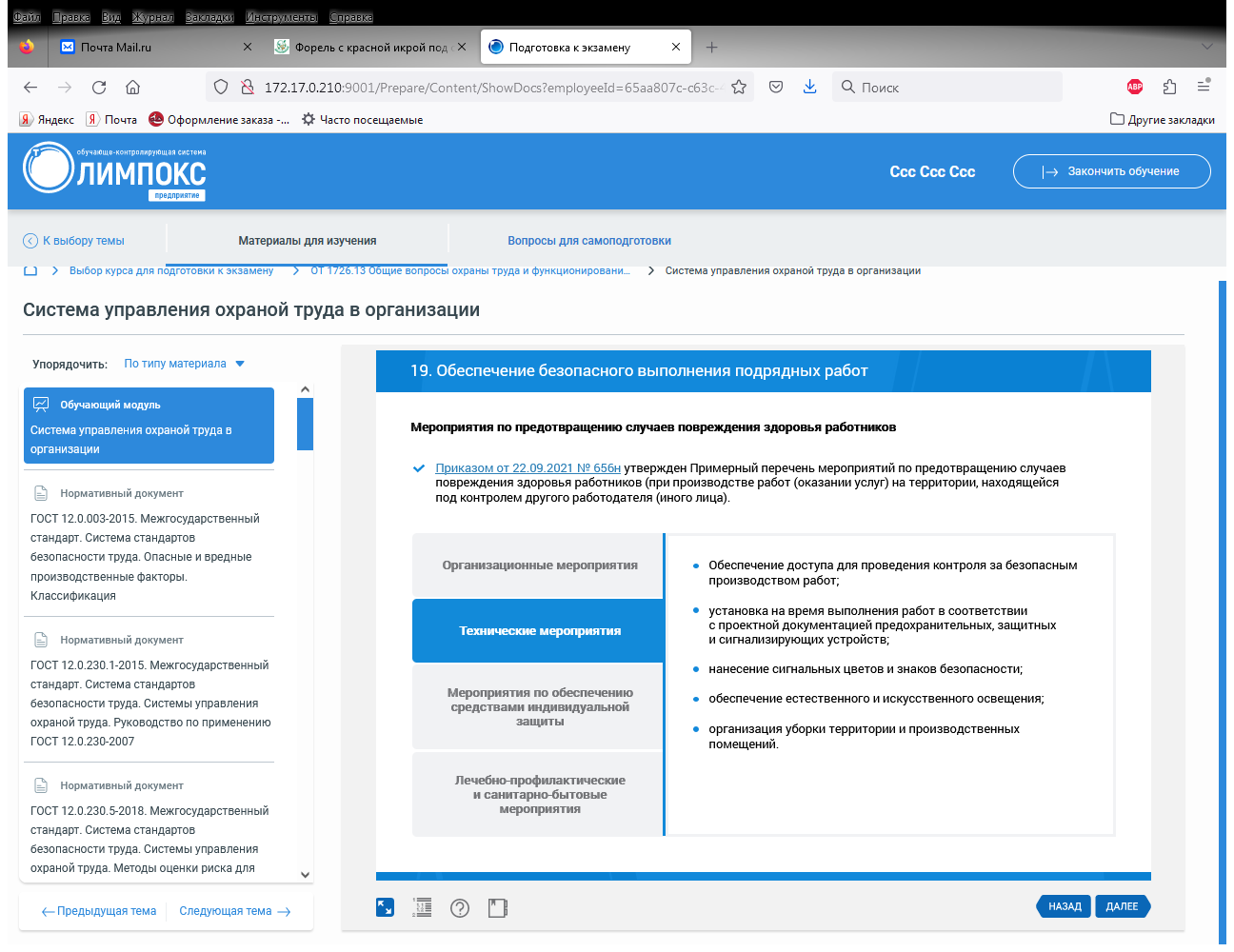 Мероприятия по обеспечению средствами индивидуальной защиты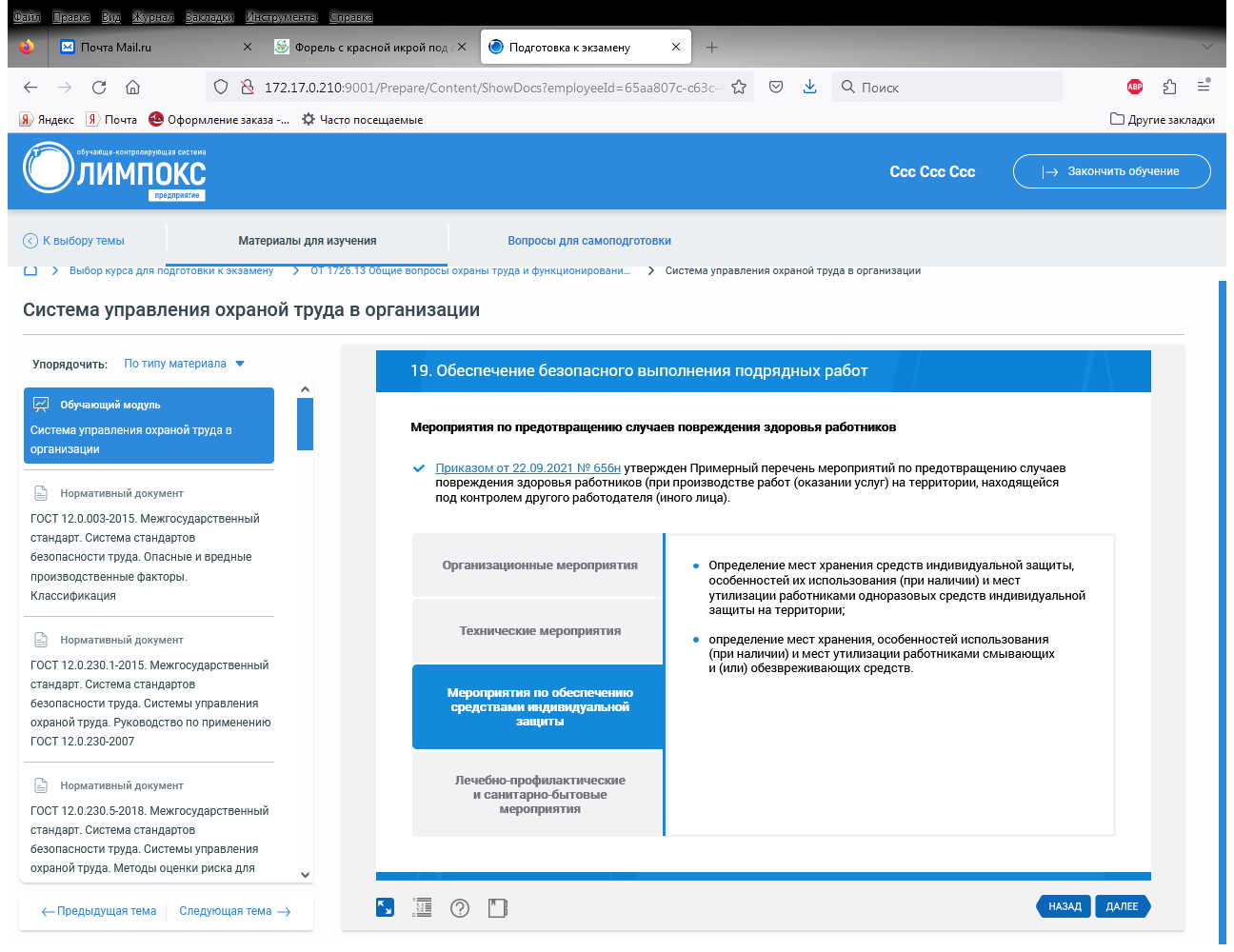 Лечебно-профилактические и санитарно-бытовые мероприятия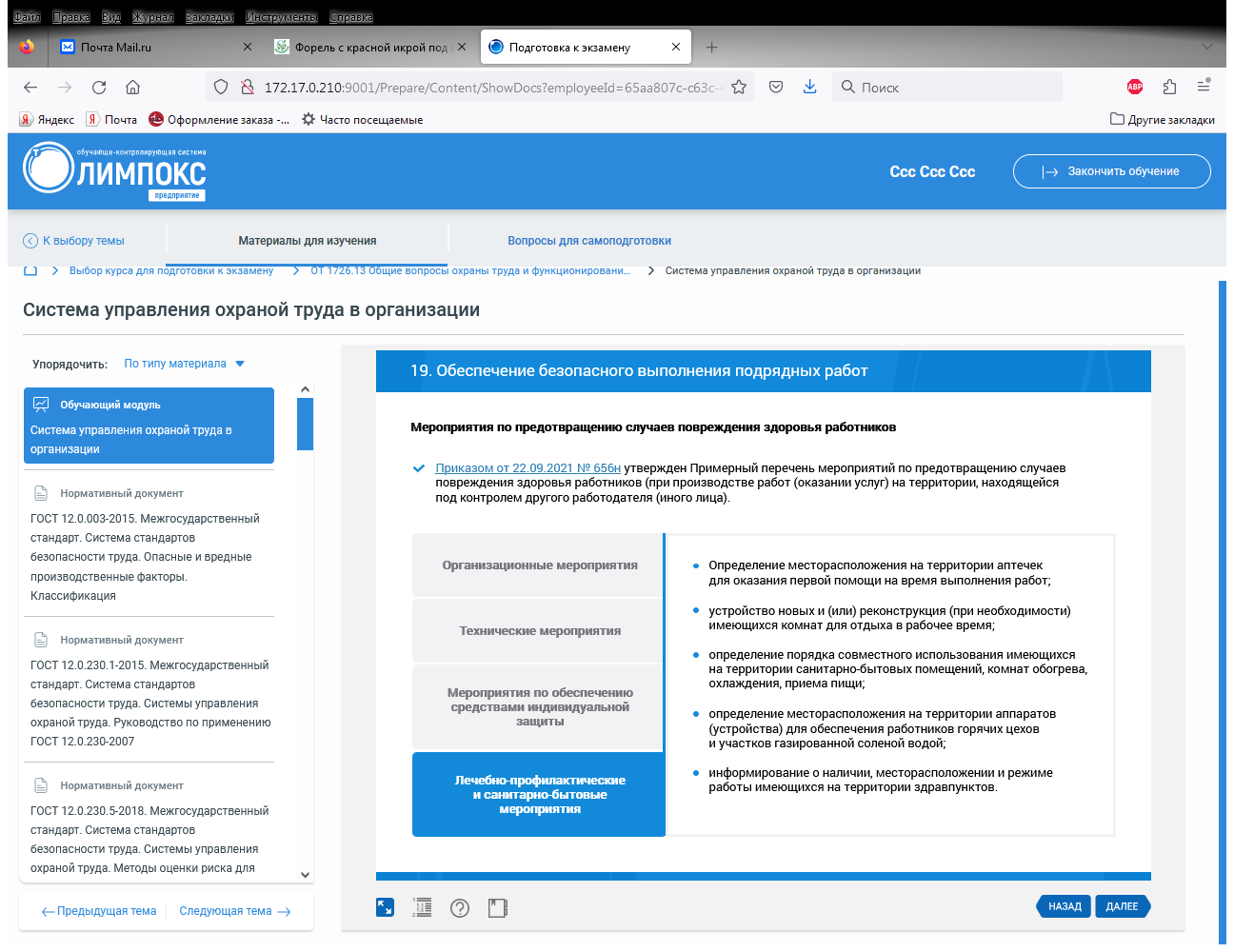 1 группаРаботники, допускаемые к работам в составе бригады или под непосредственным контролем работника, назначенного приказом работодателя2 группаБригадиры, мастера, руководители стажеровки, а также работники, назначаемые по наряду-допуску ответственными исполнителями (производителями) работ на высоте и работники, допускаемые к работам в составе бригады из числа высококвалифицированных рабочих и специалистов3 группа- Работники, назначаемые работодателем ответственными за организацию и безопасное проведение работ на высоте, в том числе выполняемых с оформлением наряда-допуска; - Ответственные за составление плана мероприятий по эвакуации и спасению работников при возникновении аварийной ситуации и при проведении спасательных работ;- Работники, проводящие обслуживание и периодический осмотр средств индивидуальной защиты;- Работники, выдающие наряды-допуски;- Ответственные руководители работ на высоте, выполняемых с оформлением наряда-допуска;- Должностные лица, в полномочия которых входит утверждение плана производства работ на высоте и (или) технологических карт на производство работ на высоте;- Специалисты, проводящие обучение работам на высоте, члены экзаменационных комиссий работодателей и организаций, проводящих обучение безопасным методам и приемам выполнения работ на высоте1 группа: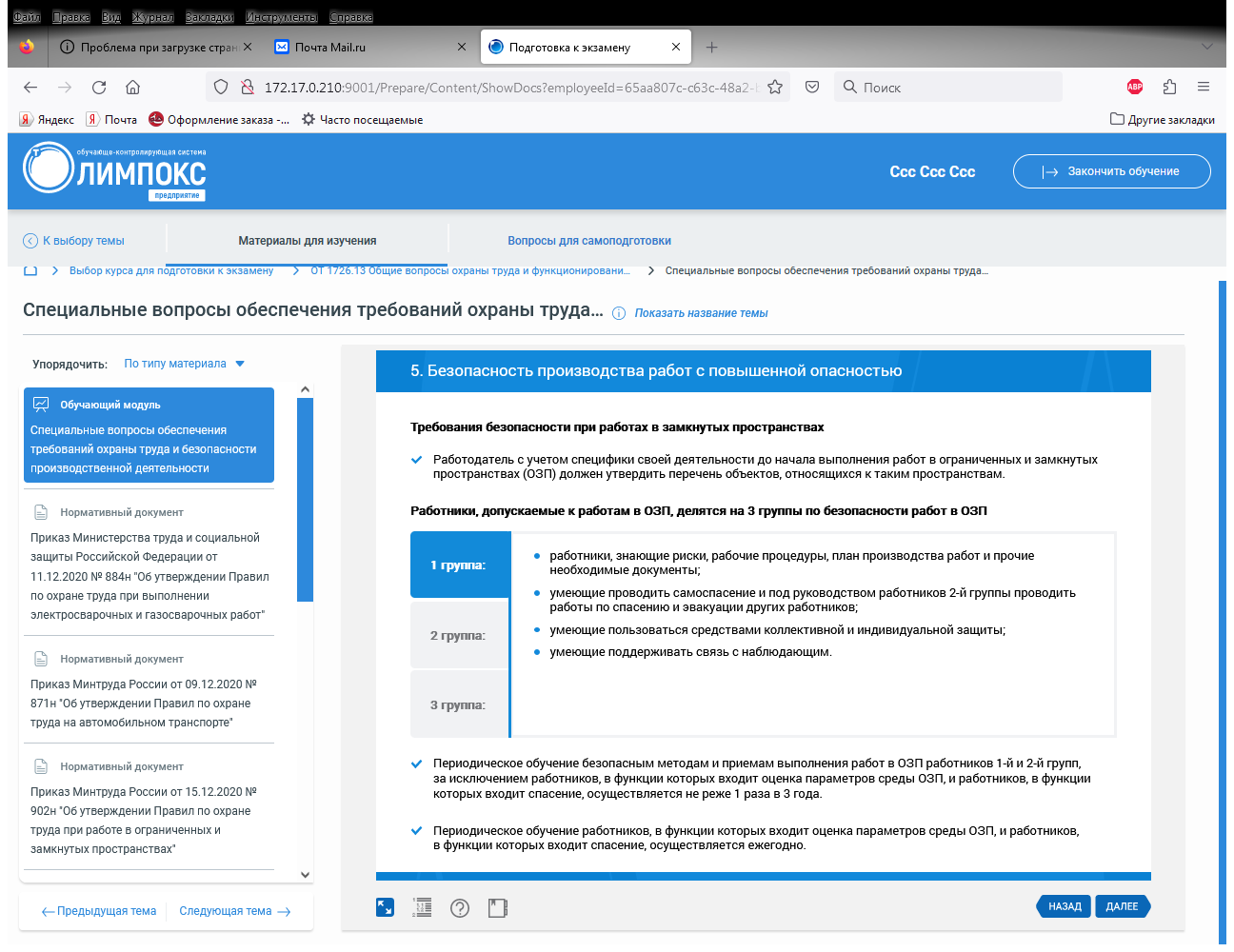 2 группа: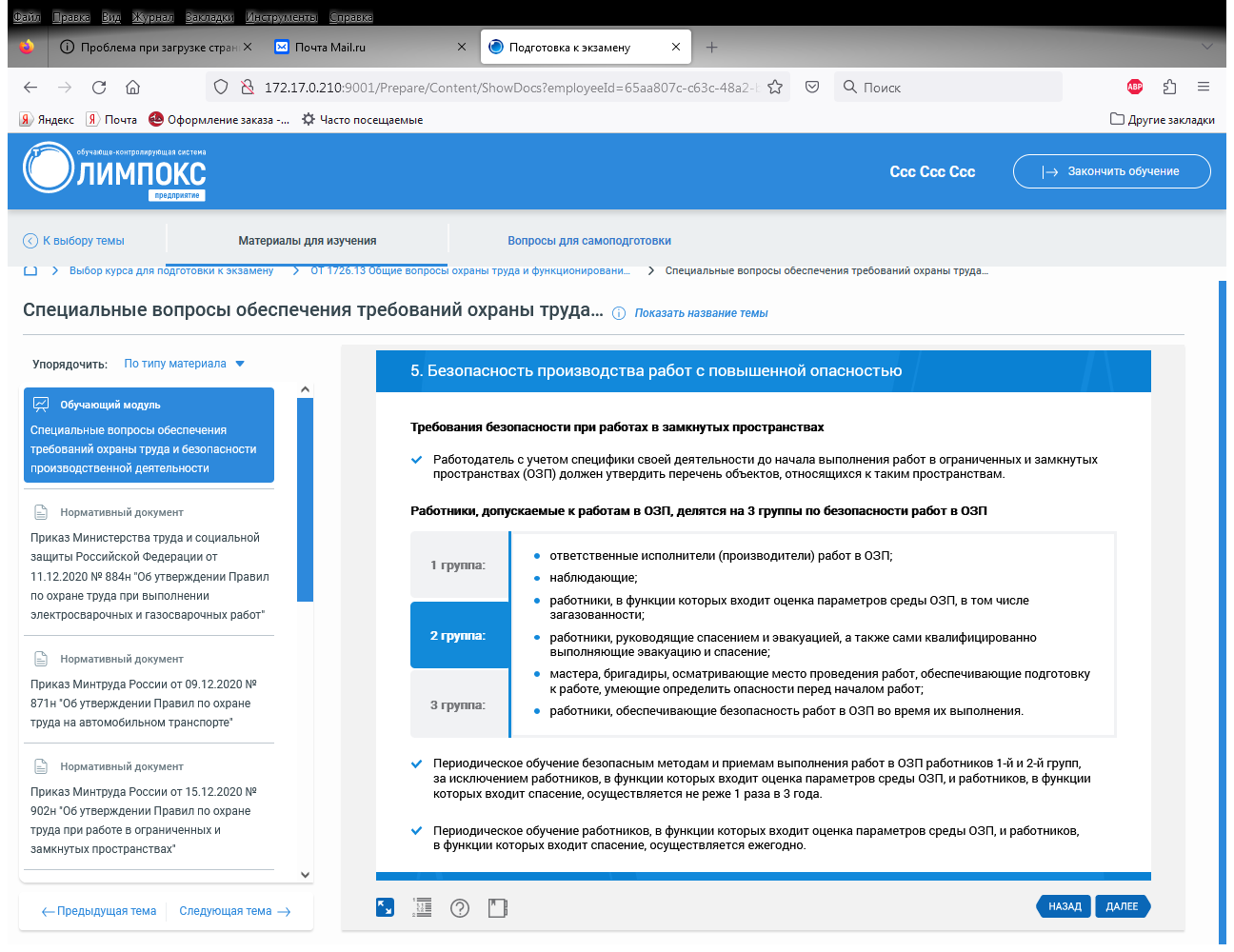 3 группа: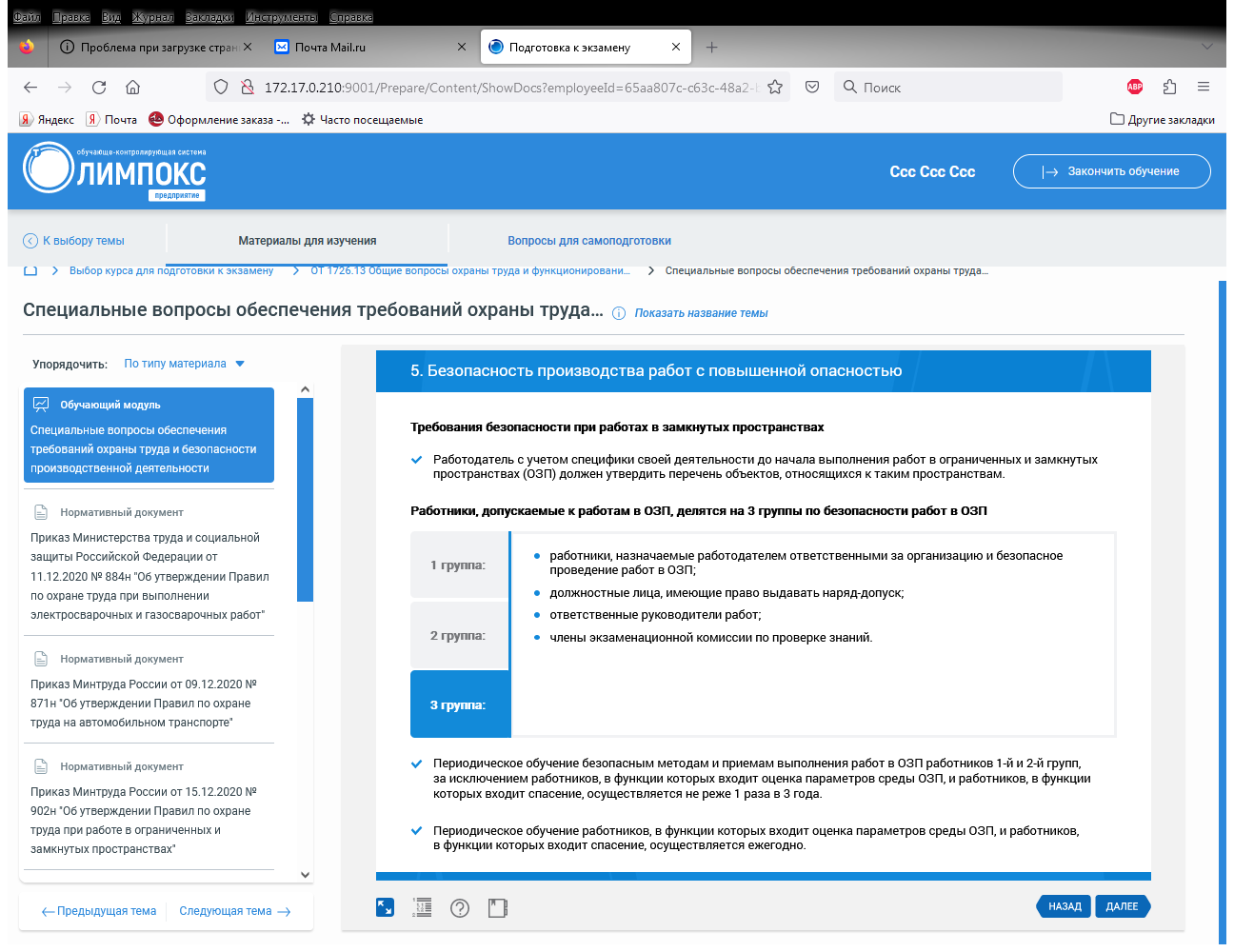 Несчастный случай произошел на объекте, подконтрольном РостехнадзоруПредседатель комиссии- представитель территориального органа РостехнадзораЧлены комиссии:- уполномоченный по охране труда;- представители работодателя;- специалист по охране труда или лицо, назначенное ответственным за организацию работы по охране труда приказом (распоряжением) работодателя;- представители выборного органа первичной профсоюзной организации или иного представительного органа работников;- законный представитель или иное доверенное лицо пострадавшего.В остальных случаях Председатель комиссии- работодатель (представитель)Члены комиссии:- уполномоченный по охране труда;- представители работодателя;- специалист по охране труда или лицо, назначенное ответственным за организацию работы по охране труда приказом (распоряжением) работодателя;- представители выборного органа первичной профсоюзной организации или иного представительного органа работников;- законный представитель или иное доверенное лицо пострадавшего.Несчастный случай произошел на объекте, подконтрольном РостехнадзоруПредседатель комиссии- представитель территориального органа РостехнадзораЧлены комиссии:- уполномоченный по охране труда;- представители работодателя;- специалист по охране труда или лицо, назначенное ответственным за организацию работы по охране труда приказом (распоряжением) работодателя;- представитель территориального объединения организаций профсоюза;- представитель Фонда пенсионного и социального страхования России (по месту регистрации работодателя в качестве страхователя);- представители органа исполнительной власти субъекта РФ или органа местного самоуправления (по согласованию);- законный представитель или иное доверенное лицо пострадавшего.В остальных случаях Председатель комиссии- государственный инспектор трудаЧлены комиссии:- уполномоченный по охране труда;- представители работодателя;- специалист по охране труда или лицо, назначенное ответственным за организацию работы по охране труда приказом (распоряжением) работодателя;- представитель территориального объединения организаций профсоюза;- представитель Фонда пенсионного и социального страхования России (по месту регистрации работодателя в качестве страхователя);- представители органа исполнительной власти субъекта РФ или органа местного самоуправления (по согласованию);- законный представитель или иное доверенное лицо пострадавшего.Несчастный случай произошел на объекте, подконтрольном РостехнадзоруПредседатель комиссии- представитель территориального органа РостехнадзораЧлены комиссии:- уполномоченный по охране труда;- представители работодателя;- специалист по охране труда или лицо, назначенное ответственным за организацию работы по охране труда приказом (распоряжением) работодателя;- представитель территориального объединения организаций профсоюза;- представитель Фонда пенсионного и социального страхования России (по месту регистрации работодателя в качестве страхователя);- представители органа исполнительной власти субъекта РФ или органа местного самоуправления (по согласованию);- представители Роструда и Общероссийского объединения профессиональных союзов;- законный представитель или иное доверенное лицо пострадавшего.В остальных случаях Председатель комиссии- руководитель государственной инспекции труда (или его заместитель по охране труда) того субъекта РФ, на территории которого произошел несчастный случайЧлены комиссии:- уполномоченный по охране труда;- представители работодателя;- специалист по охране труда или лицо, назначенное ответственным за организацию работы по охране труда приказом (распоряжением) работодателя;- представитель территориального объединения организаций профсоюза;- представитель Фонда пенсионного и социального страхования России (по месту регистрации работодателя в качестве страхователя);- представители органа исполнительной власти субъекта РФ или органа местного самоуправления (по согласованию);- представители Роструда и Общероссийского объединения профессиональных союзов;- законный представитель или иное доверенное лицо пострадавшего.- от вида ранящего предмета зависят величина, глубина и характер краев раны (ссадины, рваные, резаные, колотые раны и т.д.).- ранение всегда сопровождается болью и кровотечением. В результате ранения могут быть повреждены более глубокие структуры мягких тканей- сухожилия, нервы, крупные кровеносные сосуды.- кроме того, в рану обязательно попадают болезнетворные микробы, являющиеся возбудителями воспалительного процесса.- открытая рана может подвергаться неблагоприятному воздействию внешней среды.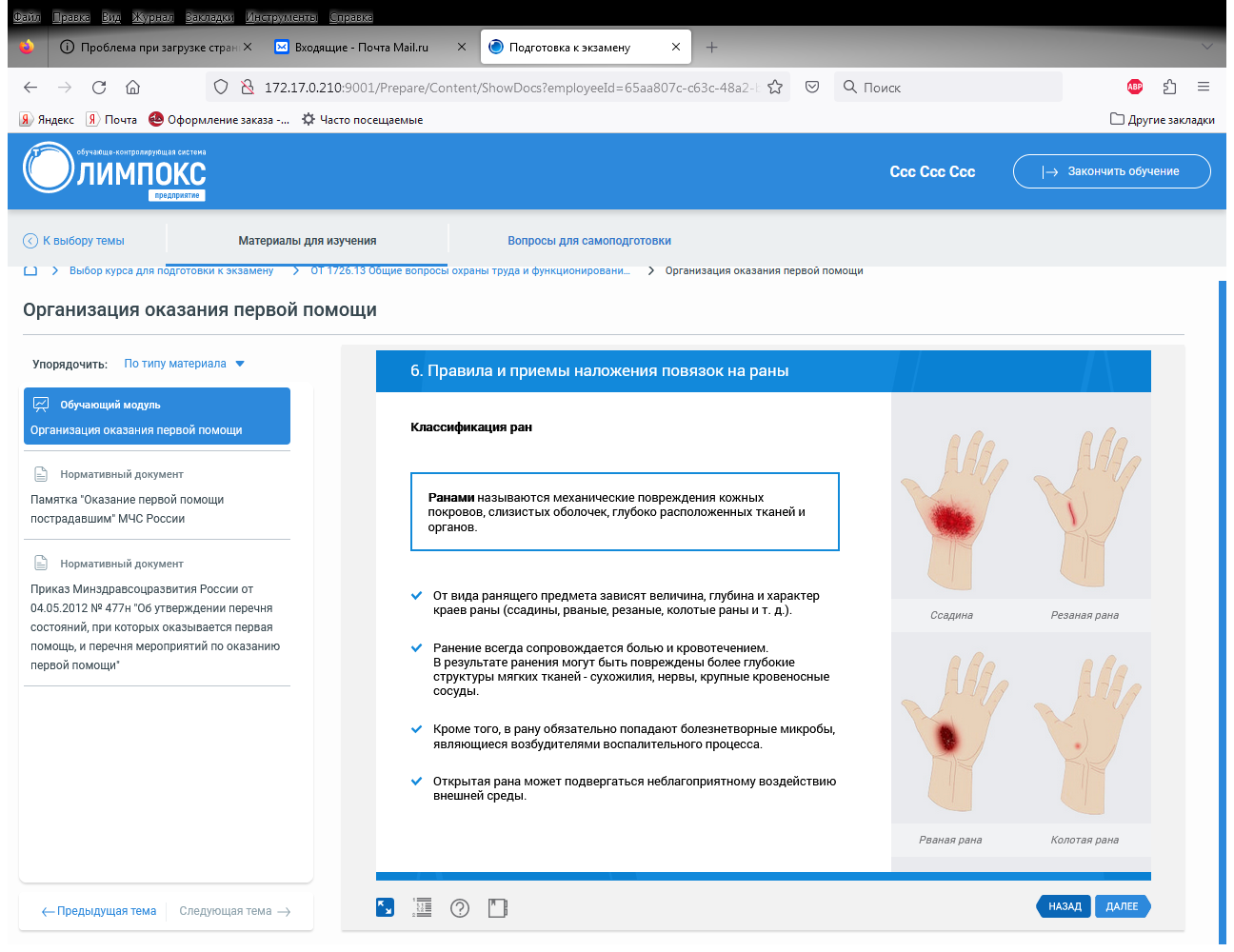 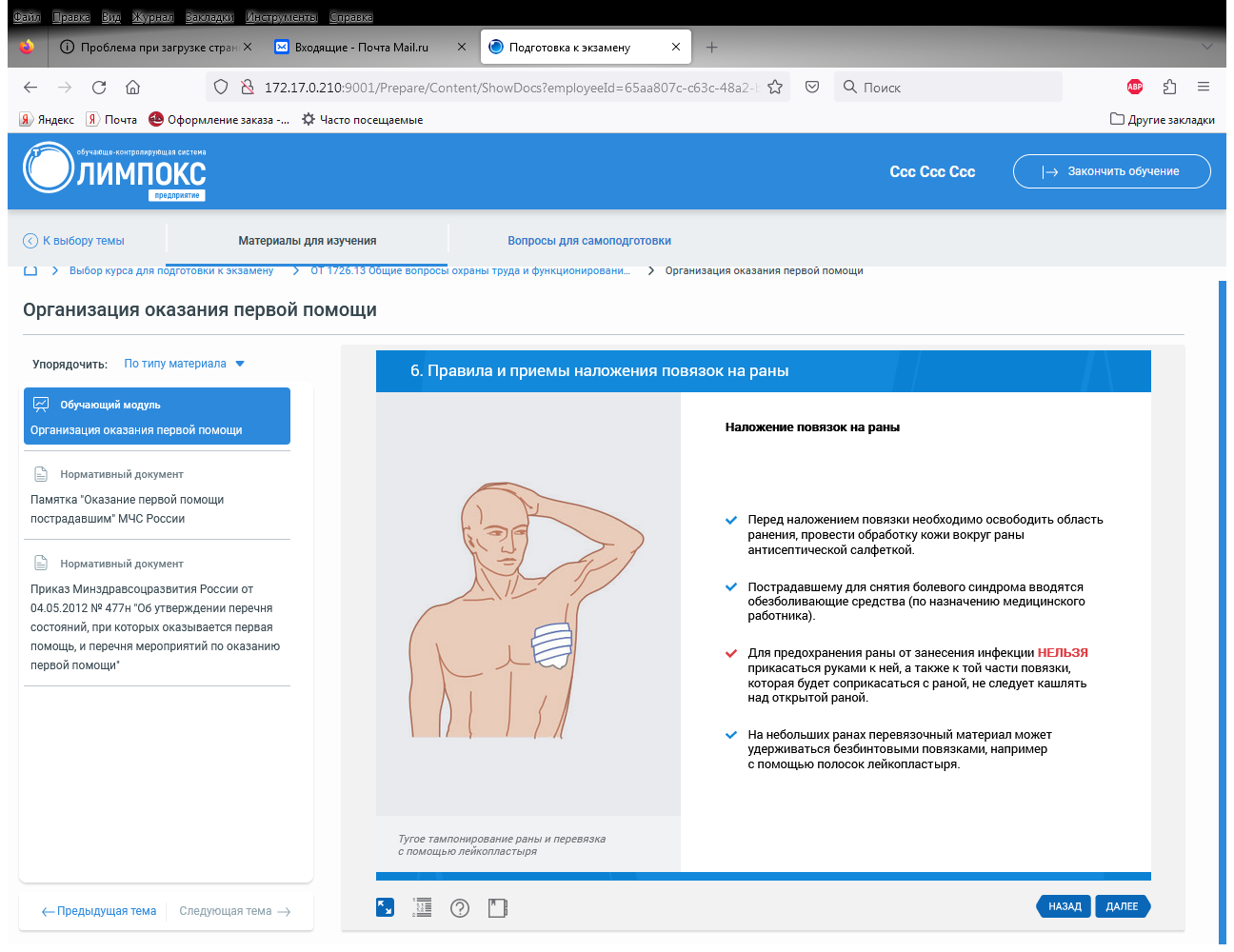 - перед наложением повязки необходимо освободить область ранения, провести обработку кожи вокруг раны антисептической салфеткой.- пострадавшему для снятия болевого синдрома вводятся обезболивающие средства (по назначению медицинского работника).- для предохранения раны от занесения инфекции НЕЛЬЗЯ прикасаться руками к ней, а также к той части повязки, которая будет соприкасаться с раной, не следует кашлять над открытой раной;- для предохранения раны перевязочный материал может удерживаться безбинтовыми повязками, например, с помощью полосок лейкопластыря.легкая (I) - 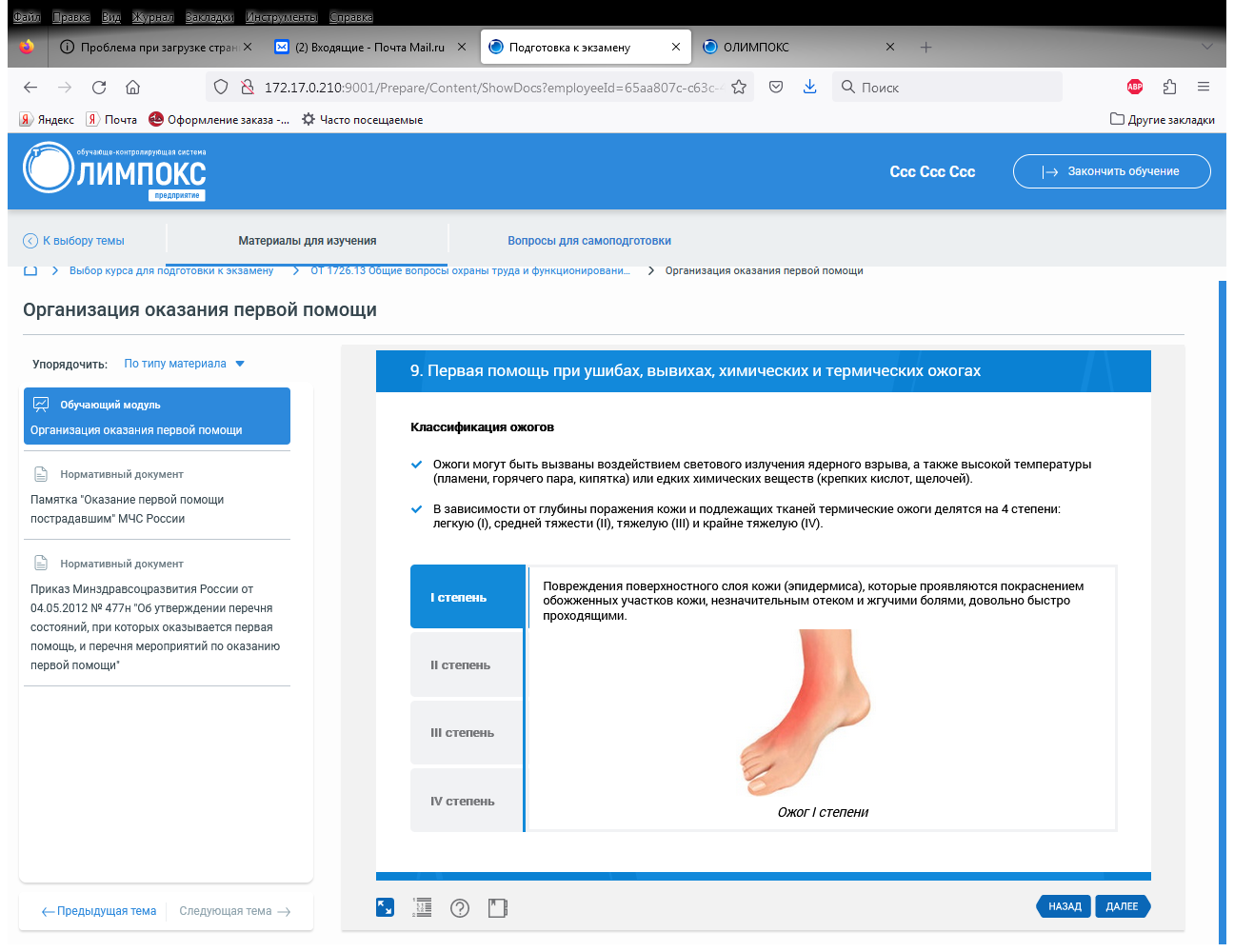 средней тяжести (II)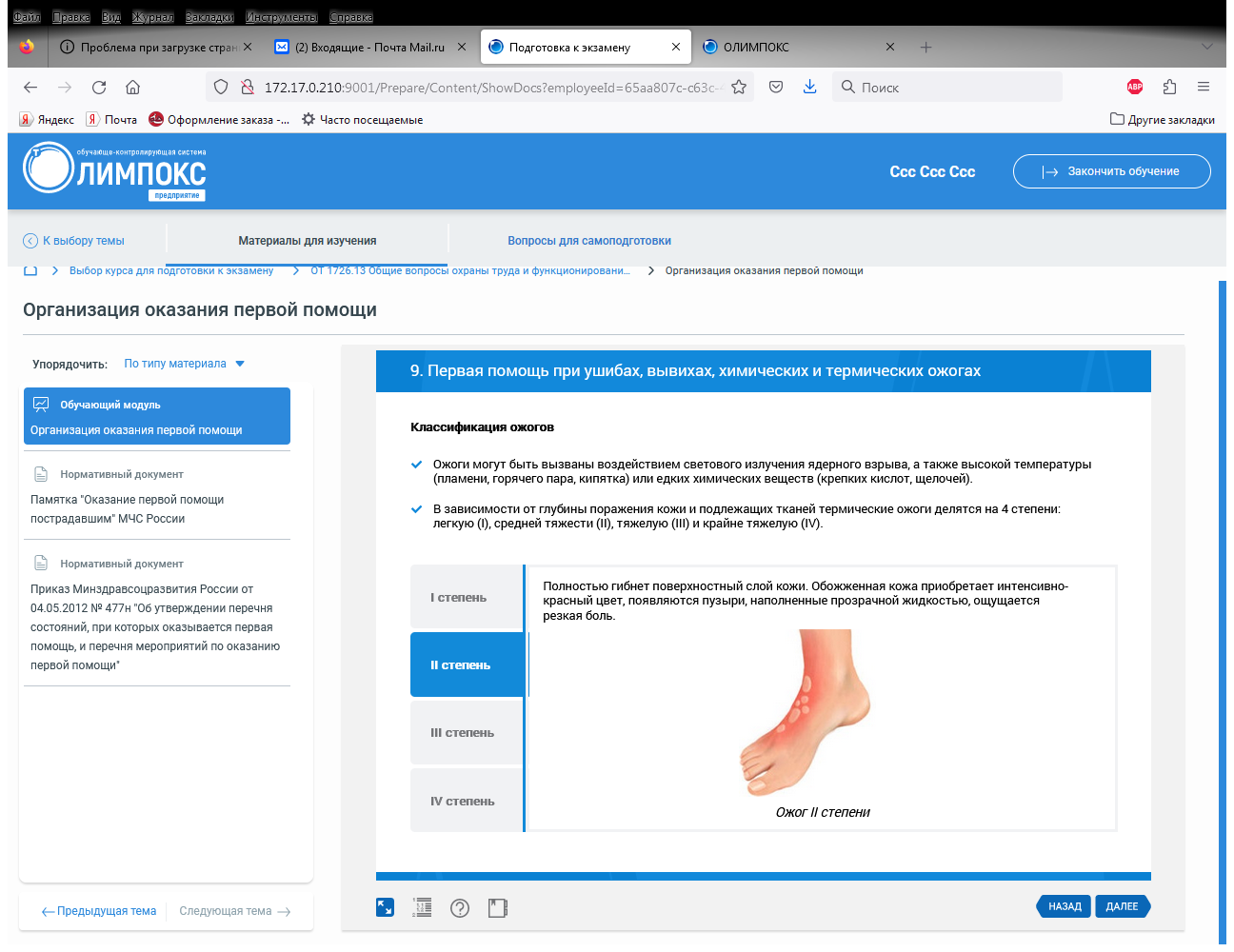 тяжелая (III) 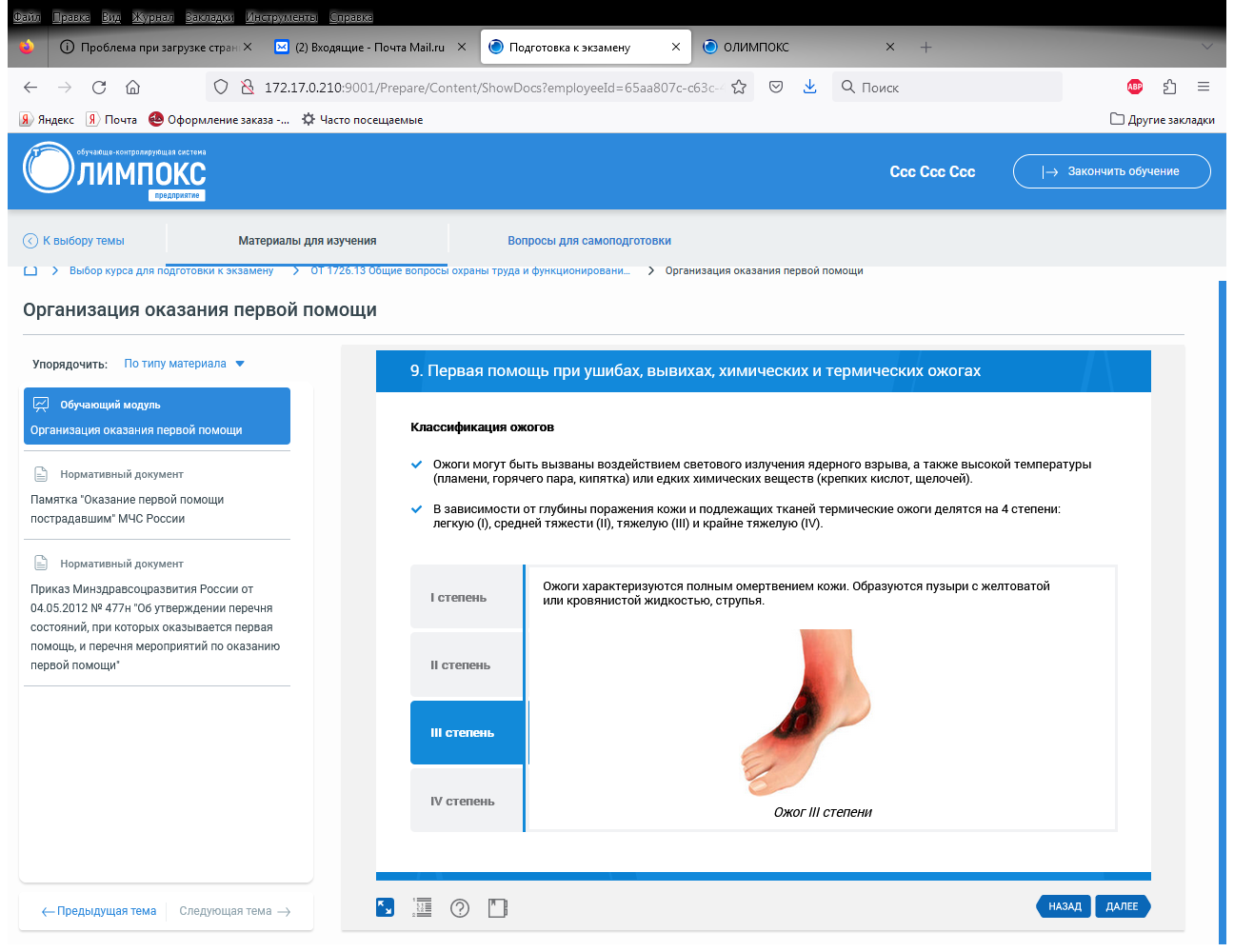 крайне тяжелая (IV)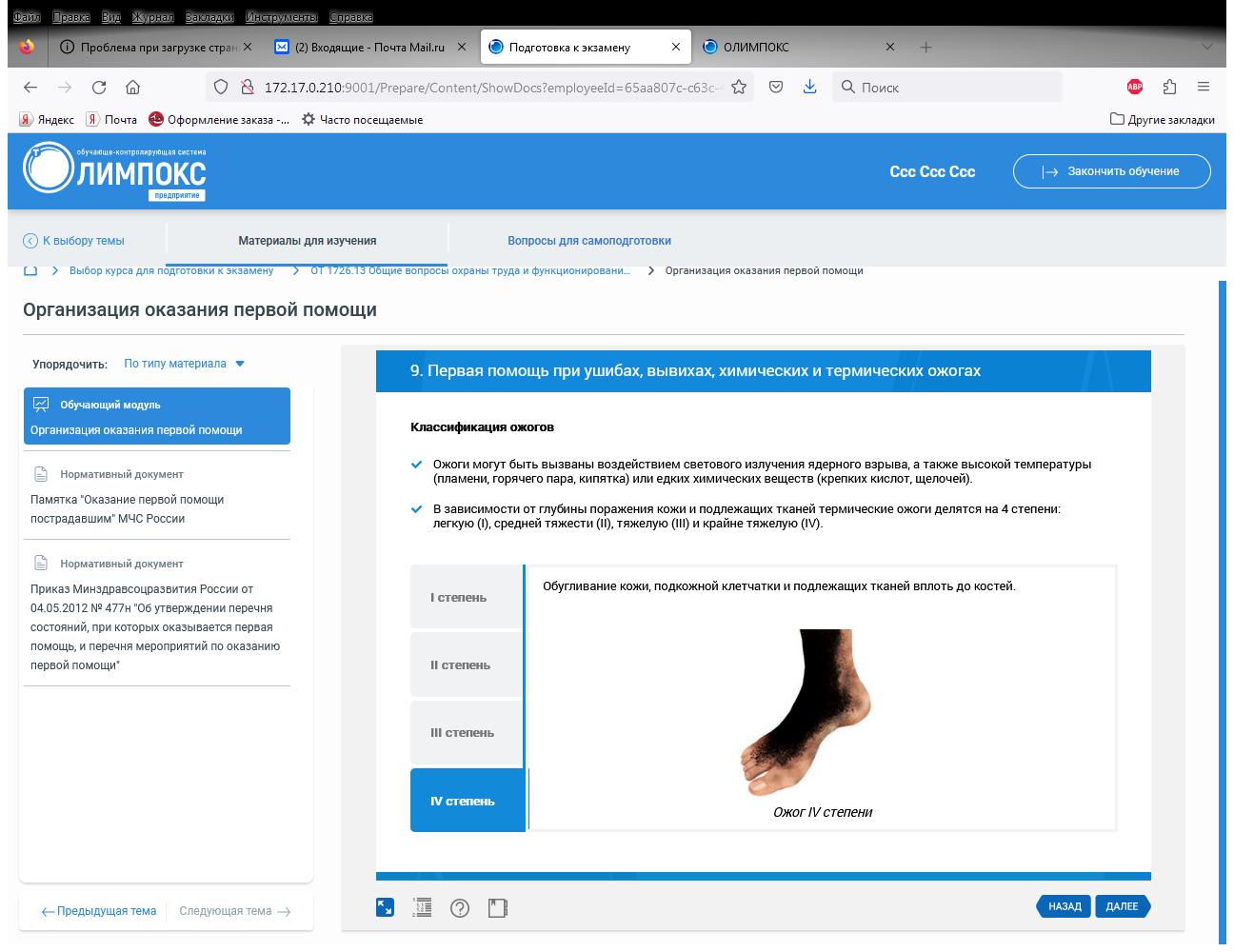 